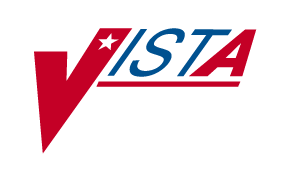 RADIOLOGY/NUCLEAR MEDICINEUSER MANUALVersion 5.0April 2024Department of Veterans AffairsHealth Systems Design and DevelopmentProvider SystemsThis Page is intentionally left blankRevision HistoryTable of Contents1.	Introduction	1Functional Description	22.	Orientation	4Is this Chapter for You?	4How Does VistA Work?	4Signing on	4Exiting an Option	5Entering Data	5Obtaining Help	5Responding to Prompts	5Select Prompt	5Yes/No Prompt	6Default Prompt	6One-Many-All Selector Prompts	6Printsets	8Invalid Response	8LAYGO	8Entering Dates and Times	8Making Corrections	9Spacebar Recall Feature	10Printing Reports	10Right Margin	10Display the Report on the Terminal Screen	10Queue Report to a Printer	11Stop Printing a Long Document	113.	Using the Software	13Package Management	13Sign-On Message	13Package Maintenance	13Switch Locations	144.	Rad/Nuc Med Total System Menu	14Exam Entry/Edit Menu	15Add Exams to Last Visit 	15Cancel an Exam 	20Case No. Exam Edit 	23Case Edit Fields	24Diagnostic Code and Interpreter Edit by Case No. 	32Diagnostic Code Fields	33Edit Exam by Patient 	35Enter Last Past Visit Before VistA	35Exam Status Display 	37Indicate No Purging of an Exam/report	39Register Patient for Exams 	39Registration Example	43Status Tracking of Exams 	49Switch Locations	52View Exam by Case No. 	525.	Films Reporting Menu	57Batch Reports Menu	57Add/Remove Report from Batch  	57Create a Batch	58Delete Printed Batches	59List Reports in a Batch 	60Print a Batch of Reports 	60Verify Batch 	61Display a Rad/Nuc Med Report 	636.	Distribution Queue Menu	66Distribution Queue Menu - Activity Logs	66Clinic Distribution List 	67Individual Ward	68Print By Routing Queue	70Report's Print Status 	71Single Clinic	72Unprinted Reports List 	73Ward Distribution List 	74Draft Report (Reprint) 	76On-line Verifying of Reports 	78Outside Report Entry/Edit  	82Report Entry/Edit 	88Batching Reports	88Entering a Case Number	89Copying Other Reports	89Specify Interpreting Physician(s)	89Specify Interpreting Imaging Location	90Using a Standard Report	91Entering Case-Specific Data	91Resident On-Line Pre-Verification	94Select Report to Print by Patient 	97Switch Locations	99Verify Report Only 	997.	Management Reports Menu	103Daily Management Reports	103Abnormal Exam Report 	104Complication Report	107Daily Log Report 	110Delinquent Outside Film Report for Outpatients	111Delinquent Status Report 	113Examination Statistics	116Incomplete Exam Report 	119Log of Scheduled Requests by Procedure	121Radiopharmaceutical Usage Report 	123Unverified Reports 	1258.	Functional Area Workload Reports	131Clinic Report	131PTF Bedsection Report	135Service Report	138Sharing Agreement/Contract Report	141Ward Report	143Timeliness Reports   	145Outpatient Procedure Wait Time 	149Summary/Detail report	149Summary Report by CPT Code/Procedure Name 	153Detail Report	155Timeliness Reports  - Verification Timeliness 	158Summary/Detail report 	158Summary Report	158Verification Timeliness Detail Report	160Radiology Timeliness Performance Reports  	163Enter/Edit OUTLOOK mail group 	163Run Previous Quarter’s   Summary Report  	164Personnel Workload Reports	168Physician CPT Report by Imaging Type 	169Physician wRVU Report by CPT 	170Physician wRVU Report by Imaging Type 	171Physician Report	172Radiopharmaceutical Administration Report 	174Resident Report	176Staff Report	178Technologist Report	180Transcription Report	1829.	Special Reports	184AMIS Code Dump by Patient	184Exam Counts	185AMIS Report	187Camera/Equip/Rm Report	191Cost Distribution Report	193Inpatient Method of Determining Cost Center	193Outpatient Method of Determining Cost Center	194Detailed Procedure Report	195Examination Counts	196Film Usage Report	198Procedure wRVU/CPT Report  	201Procedure/CPT Statistics Report	202Radiation Dose Summary Report	203Status Time Report	207Wasted Film Report	210General Information About AMIS-Based Workload Reports 	212Selection Criteria	213Data Retrieval Criteria	214Reporting Logic	214Report Output	21610.	Outside Films Registry Menu	218Add Films to Registry	218Delinquent Outside Film Report for Outpatients	218Edit Registry	219Flag Film to Need “OK” Before Return	220Outside Films Profile	22111.	Patient Profile Menu	222Exam Profile with Radiation Dosage Data	222Detailed Request Display	223Display Patient Demographics 	226Exam Profile (selected sort) 	227Outside Films Profile	229Profile of Rad/Nuc Med Exams 	229Exam Activity Log	23112.	Radiology/Nuclear Med Order Entry Menu	232Menu of Request Log Options	232Log of Discontinued Requests	232Log of CPRS Rejected Requests by Date Desired	234Pending/Hold Rad/Nuc Med Request Log	235Log of Scheduled Requests by Procedure	237Ward/Clinic Scheduled Request Log	238Refer Selected Requests to COMMUNITY CARE Provider	239Cancel a Request	241Detailed Request Display	242Hold a Request	242Print Rad/Nuc Med Requests by Date 	243Print Selected Requests by Patient 	247Rad/Nuc Med Procedure Information Look-Up	249Request an Exam 	250Schedule a Request	257Update a Hold Request	259Ward/Clinic Scheduled Request Log	26013.	Supervisor Menu	262Rad/Nuc Med Report Management	263Delete a Report	263Restore A Deleted Report  	264Unverify a Report for Amendment  	267Access Uncorrected Reports 	268Delete Printed Batches By Date	269Exam Deletion 	270Inquire to File Entries	271List Exams with Inactive/Invalid Statuses	272Override a Single Exam’s Status to 'complete' 	272Print File Entries	273Search File Entries	274Switch Locations	274Update Exam Status 	274Switch Locations	276Update Patient Record	27614.	User Utility Menu	278Synch Exams with CPRS & RIS Orders	278Duplicate Dosage Ticket  	281Duplicate Flash Card 	281Jacket Labels 	283Print Worksheets	284Set preference for Long Display of Procedures 	286Switch Locations	286Test Label Printer	28615.	Special Notes on Patch RA*5*116 and Patch RA*5*113	287Patch RA*5*116	287Patch RA*5*113	28716.	Glossary	29017.	Index	303IntroductionThe Veterans Health Information Systems and Technology Architecture (VistA) Radiology/Nuclear Medicine package is a comprehensive software package, designed to assist with the functions related to processing patients for imaging examinations.  The Radiology/Nuclear Medicine package automates the entire range of diagnostic functions performed in imaging departments, including request entries by clinical staff, registration of patients for exams, processing of exams, recording of reports/results, verification of reports on-line, displaying/printing results for clinical staff, automatic tracking of requests/exams/reports, and generation of management statistics/reports, both recurring and ad hoc.  The Radiology/Nuclear Medicine package automates many tedious tasks previously performed manually, providing faster, more efficient and accurate data entry and more timely results reporting.The package is interfaced with VistA Record Tracking software for the purpose of tracking radiology and nuclear medicine records and creating pull lists for those records needed for scheduled clinic appointments.  The VistA Radiology/Nuclear Medicine package is fully integrated with VA FileMan and provides certain patient demographic information supplied by the Patient Information Management System (PIMS),   formerly the Medical Administration Service (MAS) package.   It also interacts with other VistA packages to allow personnel to see patient medication histories, contrast media reactions, and laboratory test results which may influence the nature of an examination.  Request entry has been incorporated in two ways:  functionality within this package and an interface with the CPRS package, allowing on-line requesting of exams and viewing of reports.  Information regarding each examination is stored by the system and may be compiled to produce a variety of reports necessary in carrying out daily business and for use by management in analyzing the workload.  Information required to generate a variety of workload reports and resource allocation reports is also collected.The VistA Radiology/Nuclear Medicine package supports the HL7 protocol.  This allows the exchange of information concerning exam registration, cancellation, completion, and results (specifically reports and impressions) between the VistA system and clients within or outside of VistA.Other related documents will also be of value in using this package.  The Radiology/Nuclear Medicine ADPAC Guide, Technical Manual, Release Notes, and Installation Guide provide IT SERVICE, the package coordinator, and other technical personnel with information necessary for installation and maintenance of the package.Functional DescriptionThe Radiology/Nuclear Medicine package is designed to assist with the functions related to processing patients for imaging examinations.  The types of imaging exams supported are General Radiology, Nuclear Medicine, CT Scan, Magnetic Resonance Imaging, Angio/Neuro/Interventional, Ultrasound, Vascular Lab, Cardiology Studies, and Mammography.One of the most significant enhancements to version 5.0 is a single combined report for a set of related procedures.  This is a “printset” mechanism for entering a single report for all descendent cases registered from a parent order.  (For more detailed information on parent procedures, see Procedure Enter/Edit in the ADPAC Guide.  Also, see the ADPAC Guide for more information on Parent/Descendent Exams and Printsets.)  The ability to report separately for each procedure ordered under a single parent procedure still exists.Another important addition with this version is the ability to enter and edit information specific to radiopharmaceuticals for Nuclear Medicine.  A new menu, Nuclear Medicine Setup Menu, under the Utility Files Maintenance Menu, allows the site to define parameters for radiopharmaceuticals concerning lot number, route, and site of administration, and source/vendor.  The addition of radiopharmaceutical fields has a major affect on case and status edits for Nuclear Medicine and Cardiology Studies Imaging Types.  For more information, refer to the chapter on Case Edits and Status Tracking in the ADPAC Guide.Numerous other large and small enhancements have been added to this version, including:On-line verification of “STAT” category requestsAbility to select and print multiple reportsThe Radiology/Nuclear Medicine package:Allows users to enter and edit examinations, and view patient demographic and examination data. Allows users to establish site-specific division, imaging location, and examination status parameters.Allows users to complete on-line verification of transcribed reports. Residents may also pre-verify transcribed reports on-line.Allows users to generate a variety of management statistics, including daily reports, functional and personnel workload reports, timeliness reports, and other special reports. Allows the grouping of results reports into distribution/routing queues which electronically distribute reports to hospital locations.Allows users to track registration and return of outside films.Allows users to print jacket labels, worksheets and flash cards.Allows users to initialize and maintain device specifications, timeout parameters and other IT SERVICE functions.Integrates with VA FileMan and captures certain patient demographic information supplied by the PIMS package.Interfaces with Computerized Patient Record System (CPRS) for entry of radiology/nuclear medicine requests, and display of results to clinical staff.Interfaces with the Record Tracking package for the purpose of tracking records and creating pull lists for those records needed for scheduled clinic appointments.Interfaces with the Patient Care Encounter (PCE) package for the purpose of crediting outpatient imaging workload.Interfaces with the Adverse Reaction Tracking package for the purpose of capturing and displaying contrast media allergies and reactions.Interfaces with the Health Summary package to print and display relevant medical history.Interfaces with the Imaging package to store Image IDs on reports, display ‘i’ in front of procedures for which Image IDs have been collected, provide HL7-formatted data upon exam registration, cancellation, completion, and report verification.Allows the exchange of information concerning results (specifically reports and impressions) between the VistA system and non-VistA applications through the HL7 interfaceWill collect information on how much radiation a patient was exposed to in the course of a study (Studies for which dose parameters are to be captured are limited to: Computed Tomography and Fluoroscopy.)Will accept Secondary Diagnostic Codes and file exam specific secondary Dx Codes into the RAD/NUC MED PATIENT database.The sample sessions in this manual may not be the same as sessions at your facility.  This is due to variations in site parameters and changes due to software patches after release.  For sessions that are likely to be significantly different from one site to another, sample sessions are not included in this manual.OrientationIs this Chapter for You?If you are just learning to use Veterans Health Information Systems and Technology Architecture (VistA) software, this chapter will introduce you to a small but important part of the VistA world—signing on, entering data, and getting out.  You do not have to be a computer expert or know a lot of technical terms to use VistA software.  You do have to follow instructions.  And, in general, you need to be curious, flexible, and patient.  This chapter will help you to get started.  If you are an experienced VistA user, this chapter can serve as a reminder.How Does VistA Work?VistA software packages use the computer in an interactive fashion.  An interactive system involves a conversation with the computer.  The computer asks you to supply information and immediately processes it.  You will be interacting with the software by responding to prompts (the questions) in the program.  Your responses are recognized by the computer when you complete the interaction by pressing the Return or Enter key.  This software is "menu driven."  A menu is a screen display which lists all of the choices (options) available.  You will see only the menus, options, and functions, which you have security clearance to use.  Once you have made a selection, the software can display another menu (submenu) or you might be asked to answer questions which allow the computer to perform tasks. Signing onThe procedure for establishing a link to the computer involves access and verify codes.  These codes are assigned by IT SERVICE staff.  Contact your supervisor if you need these codes.  For security reasons, the access code and verify code are not displayed on the terminal screen when you type them in.  Please do not write your code down or reveal it to others.  The sign-on banner shows the date and time when you last signed on.  The banner also shows whether or not the account had any unsuccessful attempts at logon.  Periodically, you will be required to change your verify code.  Rad/Nuc Med staff and residents will also see a displayed message telling them how many reports are awaiting review, if any.Press the Return key on the keyboard.  A blinking cursor will appear on the terminal.  You will then see:ACCESS CODE:	Enter your assigned access code VERIFY CODE:	Enter your assigned verify codeExiting an OptionIn most cases, when you begin an option you will continue through it to a normal ending.  At times however, you might want to exit the option to do something else.  To stop what you are doing, enter a caret ^, which can also be referred to as an up-arrow or circumflex (Shift-6 on most keyboards).  You can use the caret at almost any prompt to terminate the line of questioning and return to the previous level in the routine.  Continue entering the caret to completely exit the system.Entering Data Each response that you type must be followed by pressing the Return key (or Enter key on some keyboards) to indicate you have completed that entry.  In many cases, you need only enter the first few letters (called shortcut synonyms) of an option or field, and the computer fills in the rest.  Shortcut synonyms help increase speed and accuracy.If a prompt has no "default response" (see next page for more details), and you want to bypass the question, press the Return or Enter key and the computer will go on to the next question. You will be allowed to bypass a question only if the information is not required to continue with the option.  If the prompt has a default response, entering Return or Enter is the same as entering the default response.Some typists use the lower case L for the number 1 and the letter O for zero.  Please keep in mind that with this software the number 1 and the letter l are not interchangeable.  Also, the number 0 and the letter O are not interchangeable. Obtaining HelpIf you need assistance while interacting with the software, enter a question mark or two to receive on-line help.? Entering a single question mark at a prompt will provide a brief help message.?? Using two question marks will provide a more detailed help message.  For example, two question marks entered at any radiopharmaceutical prompt will display all radiopharmaceutical selections, but may cause a long wait since it is searching a large file. Responding to PromptsWhen the computer prompts you with a question, typically a colon : will follow.   Several types of prompts may be used including yes/no, select, and default.  Prompts usually ask for information that is later stored as a field in a file, like the basic prompt shown below:DATE OF BIRTH:    Enter a value, like March 3, 1960, then press the Return or Enter key.Select PromptIf the answer to the prompt is a choice of several alternatives, the question can appear prefixed with the word Select, as below:  	Select PATIENT NAME:Yes/No PromptIf the question requires either a Yes or No response (in which case simply Y or N, upper or lower case, is acceptable), the question will usually be followed by a question mark rather than a colon.	ARE YOU SURE?Sometimes, the text of the question will include, within parentheses, the different allowable responses that you can make to that question:  	ARE YOU SURE (Y/N)?Default PromptSometimes the question that the computer is asking has a standard expected answer.  This is known as the default response.  In order to save you the trouble of typing the most probable answer, the computer provides the answer followed with a double slash //.  Either you enter nothing (also known as a null response) by pressing the Return key to accept the default response as your answer, or you can type a different response:	IS IT OKAY TO DELETE?  NO//  One-Many-All Selector Prompts Within the Radiology/Nuclear Medicine package, you will often be given the opportunity to select one or more items from a list.  Typical examples of items selected are imaging locations, imaging types, and divisions.  Various workload reports allow supervisors to select multiple staff or resident names, transcriptionist names, wards, clinics, etc.  The Abnormal Exam Report now allows for a selection of diagnostic codes.  Transcriptionists can choose one or more divisions and imaging types for report entry.  Exam status tracking allows selection of only the desired imaging locations.  Sometimes, the prompt appears with a default of All.  If you take the ‘All’ default you will be selecting all possible items that you have access to, given your set of computer privileges as set up by IT SERVICE and the Radiology/Nuclear Medicine ADPAC(s).  If you choose an item, but then decide you do not want it included, you can enter a minus sign - followed by the item name to de-select it.  (e.g., -MAMMOGRAPHY to delete mammography from your list of selections).  Sometimes, it will save time if you use the wildcard method of selecting.  For example, if you are selecting from a list of hospital locations, and you want all the locations that start with the characters 2N, you can enter 2N*.  The wildcard feature is case sensitive; this means that you must enter your wildcard characters in uppercase if the items are in uppercase, and lowercase if the items are in lowercase.  In the sample below, OUT* is a wildcard response used to select all imaging locations starting with the letters OUT (e.g., OUTSIDE CT SCAN and OUTSIDE ANGIO).Select Imaging Location: All// ??     Select an IMAGING LOCATIONS LOCATION from the displayed list.     To deselect a LOCATION type a minus sign (-)     in front of it, e.g.,  -LOCATION.     Use an asterisk (*) to do a wildcard selection, e.g.,     enter LOCATION* to select all entries that begin     with the text 'LOCATION'.  Wildcard selection is     case sensitive.Choose from:   VASCULAR LAB                 (VASCULAR LAB-500)   X-RAY CLINIC                 (GENERAL RADIOLOGY-500)   ULTRASOUND CLINIC            (ULTRASOUND-500)   ELP ULTRASOUND               (ULTRASOUND-756)   CAT SCAN                     (CT SCAN-500)   MRI                          (MAGNETIC RESONANCE IMAGING-500)   NUCLEAR MEDICINE             (NUCLEAR MEDICINE-500)   CARDIOLOGY STUDIES           (CARDIOLOGY STUDIES (NUC MED)-500)   MAMMOGRAPHY                  (MAMMOGRAPHY-500)   OUTSIDE MAMMOGRAPHY          (MAMMOGRAPHY-500)   RADIOLOGY 79                 (GENERAL RADIOLOGY-500)   OUTSIDE VASCULAR             (*VASCULAR LAB-500)   ZZLS TEST IMAGING LOC        (*GENERAL RADIOLOGY-500)   INTERVENTIONAL               (ANGIO/NEURO/INTERVENTIONAL-500)   OUTSIDE CT SCAN              (CT SCAN-500)   OUTSIDE RADIOLOGY            (GENERAL RADIOLOGY-500)   ALB JENNIFER TEST            (*VASCULAR LAB-500)  ALBANY   OUTSIDE ANGIO                (*ANGIO/NEURO/INTERVENTIONAL-500)   GEN RAD #9                   (GENERAL RADIOLOGY-500)   GEN RAD #10                  (*GENERAL RADIOLOGY-)   ELP CT CLINIC                (*GENERAL RADIOLOGY-500)Select Imaging Location: All// GEN RAD #9        (GENERAL RADIOLOGY-)Another one (Select/De-Select): GEN RAD #10      (*GENERAL RADIOLOGY-)Another one (Select/De-Select): OUT*Another one (Select/De-Select): -OUTSIDE CT SCAN  (CT SCAN-523)Another one (Select/De-Select):      Select an IMAGING LOCATIONS LOCATION from the displayed list.     To deselect a LOCATION type a minus sign (-)     in front of it, e.g.,  -LOCATION.     Use an asterisk (*) to do a wildcard selection, e.g.,     enter LOCATION* to select all entries that begin     with the text 'LOCATION'.  Wildcard selection is     case sensitive.You have already selected:   GEN RAD #10                  (*GENERAL RADIOLOGY-)    GEN RAD #9                   (GENERAL RADIOLOGY-500)   OUTSIDE ANGIO                (ANGIO/NEURO/INTERVENTIONAL-500)   OUTSIDE MAMMOGRAPHY          (MAMMOGRAPHY-500)   OUTSIDE RADIOLOGY            (GENERAL RADIOLOGY-500)   OUTSIDE VASCULAR             (VASCULAR LAB-500) Answer with IMAGING LOCATIONS, or TYPE OF IMAGINGDo you want the entire IMAGING LOCATIONS List? N  (No)PrintsetsPrintsets are sets of procedures that are done together and reported once.  The single report applies to all the cases in a printset.  In almost all screens where lists of procedures registered for a patient are displayed, printsets will appear on contiguous lines, with no other cases in between, and will be marked with + or “.”  .  The + indicates the beginning of a list of cases in a printset and each case in the set appearing under the first case has a “.” to its left.Case No.  Procedure                   Exam Date  Status of Exam    Imaging Loc--------  -------------               ---------  ----------------  --------1  217    CHEST 2 VIEWS PA&LAT        08/18/97   WAITING FOR EXAM  2ND FLOOR R2 +73   i CT HEAD W/O CONT            08/17/97   EXAMINED          CTG3 .74   i CT ORBIT SELLA P FOS OR TE  08/17/97   EXAMINED          CTG4  3520   MRI SPINE - LUMBAR W/O CON  06/23/95   COMPLETE          MRINote: The lowercase i indicates that the site has the Rad/Nuc Med - Imaging/Multimedia package interface running and that images were collected for those exams. On labels, headers, and footers, a + will appear next to data where a single value prints, but more values may exist because multiple procedures are involved.Invalid ResponseThe computer software checks each answer immediately after it is entered.  Whenever the computer determines that an answer is invalid for any reason, it beeps, displays two spaces and two questions marks, and repeats the question on a new line.LAYGOVistA software checks your answers against an internally stored table of valid answers.  If your answer is not stored in this table but the Learn-As-You-GO (LAYGO) mode is allowed, the computer adds your response as one of those valid answers.  If LAYGO mode is allowed, then an example dialogue goes something like this:	ARE YOU ADDING A NEW CLINIC?	 If you respond with a Y (or YES, yes, or y), the software adds the new clinic in its validation table and accepts the answer.  If anything other than Yes is entered, the original answer will be invalidated and the question will be repeated.Entering Dates and TimesWhen the acceptable answer to a question is a date, use the following answer formats.  Note that the response is not case sensitive; upper or lower case input is acceptable:Examples of Valid Dates:       JAN 20 1957 or 20 JAN 57 or 1/20/57 or 012057       T   (for TODAY),  T+1 (for TOMORROW),  T+2,  T+7,  etc.       T-1 (for YESTERDAY),  T-3W (for 3 WEEKS AGO), etc.     If the year is omitted, the computer uses the CURRENT YEAR.     If only the time is entered, the current date is assumed.     Follow the date with a time, such as JAN 20@10, T@10AM, 10:30, etc.     You may enter a time, such as NOON, MIDNIGHT or NOW.The year portion of the date can be left off; normally the system will assume current year.  Occasionally, the software will allow you to enter a time-of-day in connection with a date, for example, 4:00 p.m. on July 20, 1994.  To do this, type the date in one of the above forms followed by an at sign @, followed by the time.  For example, you might enter:	20 JUL 94@4PMIn this mode, you can enter time either as military (four digit) time, hour AM/PM, or hour:minute:second AM/PM, or simply NOW (or Now or now) for the current date/time.  The colon : can be omitted.  AM/PM can also be omitted if the time being entered is between 6 a.m. and 6 p.m.  Thus, today at 3:30 p.m. can be entered as:	T@330Use MID as a response to mean 12:00 a.m. (midnight) and NOON as a response to mean 12:00 p.m. for time associated with dates:	T+3W@MIDMaking CorrectionsWhen you want to delete an answer previously entered without substituting any other answer, enter an at sign @ as a response to that prompt.  This leaves the answer blank.	DATE OF BIRTH:  May 21, 1946//@   	In this example, the date on file has been erased and now there is no answer to the "DATE OF BIRTH" prompt; it is null.The system will ask you to confirm that you really intend to delete the information.  Note: You may not be able to delete a response if the information is required:	ARE YOU SURE?	This question is a safety feature, giving you a chance to change your mind now, without re-editing later.Spacebar Recall Feature When using this software, you might want to answer a prompt with a code meaning the same as before.  For prompts that ask you to select one of several existing entries, the computer is capable of remembering what your last response was the last time you answered the same prompt.  This feature is called spacebar recall and employs the spacebar and Return keys.  Different hardware and software configurations support this feature to different degrees.You generally can repeat information you entered the last time you responded to this prompt by entering a space and pressing the Return or Enter key.  For example, you might wish to do a series of procedures for one patient. Each time (after the first), you are asked for the patient’s name, you can enter a space and press the Return key and the computer will enter the same patient.  The example below assumes that the user entered 5EAST at the last Select WARD: prompt	Select WARD:  <space><return>    5EASTPrinting ReportsFrequently, when you have finished some data entry you will be asked if you wish to print the record, file, or report.  You can display the report on your terminal screen or produce a paper copy.  You will be prompted to enter a device name of the printer you want to use.  If you do not know the device name of the printer, you can type a question mark for a list of printers.  In some cases the device you will use has already been decided for you and you will not be asked where you want to print.  If you need assistance in determining the device name, ask your application coordinator or site manager.Right MarginSometimes you will be asked to specify the right margin of the report.  You will not be asked this in all cases as the information might be preset for the device you specify and a default answer provided.  Nevertheless, your choices are simple.  Generally, 80 is used for standard size paper or for displaying on the terminal screen; 132 is used for wider paper.  	DEVICE:				Right Margin: 80//Display the Report on the Terminal ScreenDisplay is the word used to indicate data printed to a terminal screen rather than on paper.  At the DEVICE prompt, if you want to view a report on your screen, press the Return key.  Normally, if you do not specify a device name, the information will print on your screen.  After the screen fills with the first page of the report, you will be prompted to press the Return key to continue with the next screen of data.  The process is repeated at the bottom of every screen.  You can exit the option at any time by entering a caret ^.	Press <RET> to continue, or '^' to quitQueue Report to a PrinterQueuing a time-consuming print job or other task uses computer time more efficiently and frees your terminal immediately so you can continue to work rather than making you wait until the information prints before you can use your terminal.  If you want to queue your output to run in the background, type the letter Q at the DEVICE prompt.  Next, you will be prompted to enter a device name of the printer you want to use.  Finally, enter the date and time you would like the report to print.DEVICE:  	Enter the letter Q to queue the print job.QUEUE TO PRINT ON:	Enter the device name or number.Requested Start Time:  NOW//	Press the Return key or enter a time here using the date and time formats discussed above (e.g., NOW+1 for one hour from now).Stop Printing a Long DocumentAll reports that consume a significant amount of printing time are now stoppable through the Stop Task action of the Taskman User option under the User’s Toolbox menu.  The enhanced report logic checks for a stop flag during processing that is done before printing actually begins as well as during printing.  Report tasks from this software will have Rad/Nuc Med as the first words in their description.  Below is an example of prompts and user responses on how to discontinue printing.Select Rad/Nuc Med Total System Menu Option: TBOX  User's Toolbox      Display User Characteristics      Edit User Characteristics      Electronic Signature code Edit      Menu Templates ...      Spooler Menu ...      Switch UCI      TaskMan User      User HelpSelect User's Toolbox Option: TaskMan UserSelect TASK: ??Please wait while I find your tasks...searching...finished!1: (Task #35624) DQ^XQ83, MICRO UPDATING XUTL.  No device.  POC,POC.   From 12/13/96 at 14:32,  By you.  Completed 12/13/96 at 14:32.---------------------------------------------------------------------------2: (Task #36693) DQ^XQ83, MICRO UPDATING XUTL.  No device.  POC,POC.   From 01/14/97 at 8:52,  By you.  Completed 01/14/97 at 8:53.---------------------------------------------------------------------------3: (Task #36745) DQ^XQ83, MICRO UPDATING XUTL.  No device.  POC,POC.   From 01/15/97 at 14:11,  By you.  Completed 01/15/97 at 14:11.---------------------------------------------------------------------------4: (Task #37008) DQ^XQ83, MICRO UPDATING XUTL.  No device.  POC,POC.   From 01/24/97 at 10:14,  By you.  Completed 01/24/97 at 10:14.---------------------------------------------------------------------------5: (Task #37174) DQ^XQ83, MICRO UPDATING XUTL.  No device.  POC,POC.   From 01/31/97 at 16:17,  By you.  Completed 01/31/97 at 16:17.---------------------------------------------------------------------------Press RETURN to continue or '^' to exit: ^Select TASK: 37388 START^RADLQ1               Taskman User Option                    Display status.                    Stop task.                    Edit task.                    Print task.                    List own tasks.                    Select another task.                   Select Action (Task # 37388): Stop  Stop task.Task unscheduled and stoppedUsing the SoftwarePackage ManagementThis package utilizes electronic signature codes for those functions which require sign-off approval; i.e., physician sign-off on dictated reports.  The electronic signature code is a code of 6-20 characters which, upon being entered into the system, identifies you specifically to the system.  It is similar to your access and verify codes and the same security measures should be observed in protecting it.  It should never be given to anyone.  The Area Manager, IT Operations and Services , as well as your supervisor, should be notified immediately should you suspect that someone else is using your code.Electronic signature codes are assigned through the Edit Electronic Signature Code option of Kernel.  IT SERVICE Service will assign this option to appropriate users requiring an electronic signature code.  Each user has only one electronic signature code that can be used across all applications that require an electronic signature.The package makes use of Current Procedural Terminology (CPT) codes which is an AMA copyrighted product.  Its use is governed by the terms of the agreement between the Department of Veterans Affairs and the American Medical Association.Sign-On MessageWhen signing onto the system, a message may appear that states how many reports are waiting to be verified.  It differentiates between reports for staff awaiting verification and reports for residents awaiting pre-verification.  An example is shown below.Good morning     You last signed on Mar 7,1997 at 09:12*** You have 1 imaging report to pre-verify. ***                  This message is for    residents only.*** You have 12 imaging reports to verify. ***                   This message is for staff only.Package MaintenanceThe ADP Applications Coordinator (ADPAC) should be assigned the Rad/Nuc Med Total System Menu, the RA ALLOC key, and RA MGR key.  There are many options within the submenus of the Supervisor Menu [RA SUPERVISOR] that help maintain the system.  Among these are system and file set-up options which are discussed in depth in the ADPAC Guide.  The rest of the options under the Supervisor Menu may be used by ADPACs and supervisors to take care of day-to-day maintenance issues, and are discussed in this manual.The IRM Menu [RA SITEMANAGER] should be assigned to the appropriate personnel by IT Service and will not appear on the Total System Menu.  Refer to the Technical Manual for a detailed explanation of these options.Switch Locations This option is listed first to show the user how to select a new location without first logging out, then logging back into the package.  This option appears on several menus.  It is meant to be a timesaving convenience to users.When the package is first set up, the ADPAC assigns imaging locations to users through the Personnel Classification Menu (see ADPAC Guide).  This determines which imaging locations users are allowed to select when they first sign on to the Radiology/Nuclear Medicine package.The imaging location selected determines the default division, imaging location, imaging type, label printers, and report printer during the user's interactive session.  It will determine, in some cases, which data the user can access during the session because data is often "screened" by imaging type.  For instance, a user signed on to an imaging location of the “Nuclear Medicine” imaging type would not be able to edit exams of a “General Radiology” imaging type.Rad/Nuc Med Total System MenuThe Rad/Nuc Med Total System menu is broken down into each of its sub-menus, and sometimes menus within the sub-menu, with a discussion of each option and examples of user/program interaction.  This portion should be thought of and used as a reference guide to the options within the software.Exam Entry/Edit Menu …Films Reporting Menu …Management Reports Menu …Outside Films Registry Menu …Patient Profile Menu …Radiology/Nuclear Med Order Entry Menu …Supervisor Menu …Switch LocationsUpdate Patient RecordUser Utility Menu …Note: Due to variations in site parameter setup at each facility and changes from software patches after release, the sample sessions in this manual will probably not match sessions at your site.  They are only provided for additional information and as quick visual samples.Exam Entry/Edit MenuThis menu provides the user with all the functions that relate to entering and editing the exams.Add Exams to Last VisitCancel an ExamCase No. Exam EditDiagnostic Code and Interpreter Edit by Case No.Edit Exam by PatientEnter Last Past Visit Before VistAExam Status DisplayIndicate No Purging of an Exam/ReportRegister Patient for ExamsStatus Tracking of ExamsSwitch LocationsView Exam by Case NoExam Entry/Edit MenuAdd Exams to Last Visit This function allows you to add more procedures to a patient's last visit.  (The Register Patient for Exams option will not allow you to add more procedures to an existing visit.)  Use this option when a physician decides after performing a procedure that the patient needs additional testing during the same visit.You are allowed to add exams to the last visit only, and only if the visit was on the current or previous day.  However, if you hold the RA MGR security key, you may add examinations to any past visit, including exam sets and printsets, unless results have already been entered.  Exam sets are defined by the ADPAC when parent and descendent exams are set up.  Refer to the ADPAC Guide for an explanation of parent/descendent exam set-up and use.You are only allowed to add examinations to visits at your current sign-on imaging location.  If the last visit for the selected patient did not take place at your current sign-on imaging location, the following message will be displayed:   Last visit date is for location 'NUC MED LOC'.   Your current location is defined as: 'ULTRASOUND A'.   You must log into the 'NUC MED LOC' location   to add exams to the last visit.If there are existing unregistered requests, you will first be given the option to choose from the existing requests.  If you choose a request where the procedure's imaging type does not match the imaging type of your current sign-on location, you will not be allowed to add the procedure.If the desired exam is not present on the list, you may create a new one after the list is displayed and you do not select one.  If there are no requests available to select (generally this would mean that all imaging orders for the patient have already been registered), you will be asked if you want to request an exam for the patient.  If you create a new request and have the PROVIDER key, and the "CIDC Insurance and Switch" function returns a non-zero value, you will be prompted for Primary Ordering ICD-9; you may also be prompted for SC/EI values if the patient is service connected. The default values for these prompts will come from the original request of the visit being added to. For examples of the new prompts, please refer to the section, "Request an Exam." Depending on how the parameters are set at your site, you may be asked to enter your Access Code after you have entered the information for the new examination.This option will use the same data screens as those used in the Register Patient for Exams option to check the procedure's assigned CPT Code's active status and also to check the default CPT Modifier's active status.  The default CPT Modifier is obtained from the Procedure, if assigned; otherwise from the Imaging Location, if assigned.The ‘PREGNANT AT TIME OF ORDER ENTRY’ field is a display-only field and when adding an exam to an existing order, the value is mapped over from the existing order that was selected. When adding an exam and adding an order, the ‘PREGNANT AT TIME OF ORDER ENTRY’ field value will be mapped over from the pregnancy status value from the most recent order in ‘ACTIVE’ status. This field captures whether or not a female patient between the ages of 12 and 55 is pregnant at the time the order is placed. The ‘PREGNANCY SCREEN’ field is display-only, and is populated with the value from the last exam. It captures whether or not a female patient between the ages of 12 and 55 is pregnant at the time of the last exam. The ‘PREGNANCY SCREEN COMMENT’ field is also display-only, and is also populated with the value from the last exam. It captures any comments the technologist enters at the time of the exam.   Below are two examples of adding an exam to the last visit: 1) add an exam to an existing order, and 2) add an exam and add an order.Example 1: Add an exam to an existing orderAdd Exams to Last Visit Select Patient:    RADPATIENT,ONE           NO     NSC VETERAN       06-05-96   000004444                              PRIM. CARE: RADPROVIDER,ONE   TEL 4418; 5021                              ALT. PRIM. CARE: RADPROVIDER,TWO   TEL 4418           ***********    Patient Demographics   ***********  Name         : RADPATIENT,ONE  Pt ID        : 000-00-0001  Date of Birth: JUN  5,1966 (101)  Veteran      : Yes                   Eligibility : NSC  Sex          : FEMALE  Height       : 69" on JUL 16, 2004   08:50  Weight       : 124.9 lbs on JUL 6, 2007   08:59    Narrative    : This is real  Other Allergies:       'V' denotes verified allergy   'N' denotes non-verified allergy  YES(V)                                PTSD(V)Case #    Last 5 Procedures/New Orders Exam Date   Status of Exam  Imaging Loc.-262       WRIST 2 VIEWS                AUG 18,1997 WAITING FOR     2ND FLOOR RE899       ECHOGRAM ABDOMEN COMPLETE    JUN 25,1997 CANCELLED       ULTRASOUND897       CHEST 2 VIEWS PA&LAT         JUN 25,1997 WAITING FOR     RAD-32833      CHEST 2 VIEWS PA&LAT         MAY  2,1997 CANCELLED       RAD-33350  +   TUMOR LOCALIZATION (GALLIUM  APR 19,1997 CANCELLED       NUCLEAR MEDI          WRIST 2 VIEWS                            Ord 10/10/95              SHOULDER 1 VIEW                          Ord 2/19/97               CT ABDOMEN W&W/O CONT                    Ord 6/13/95               BONE IMAGING, TOMOGRAPHIC (S             Ord 7/18/95               MAMMOGRAM BILAT                          Ord 10/3/95               CHEST 2 VIEWS PA&LAT                     Ord 10/27/95              ABDOMEN 1 VIEW                           Ord 12/12/95              CT THORACIC SPINE W/O CONT               Ord 12/12/95              SPINE SI JOINTS 3 OR MORE VI             Ord 5/16/96     Last Visit Date/Time: AUG 18,1997  11:39 Case No. Procedure                       Status -------- ---------                       ------   262    WRIST 2 VIEWS                   WAITING FOR EXAMDo you wish to add exams to this visit? No// YesIf there are no open requests for imaging exams for this patient, or if the procedure you want to register was not ordered, the system automatically gives you the opportunity to enter a request.                **** Requested Exams for RADPATIENT,ONE ****        9  Requests    St  Urgency  Procedure                      Desired Requester    Req'g Loc    --  -------  ------------------------  ------- -----------  ----------- 1  h   ROUTINE  SHOULDER 1 VIEW               02/     RADPROVID,FI CONTINUING  2  h   ROUTINE  ABDOMEN 1 VIEW                12/12   RADPROVID,FI RADIOLOGY-U 3  h   ROUTINE  CT THORACIC SPINE W/O CONT  12/12   RADPROVID,ON L  LOWELL OP1 4  s   ROUTINE  CHEST 2 VIEWS PA&LAT          10/27   RADPROVID,SI IM ALEX  5  h   ROUTINE  WRIST 2 VIEWS                 10/10   RADPROVID,FI RADIOLOGY-U 6  h   ROUTINE  MAMMOGRAM BILAT               10/03   RADPROVID,SE RADIOLOGYB 7  h   ROUTINE  BONE IMAGING, TOMOGRAPHIC (SP 07/18   RADPROVID,ON RADIOLOGY-M 8  h   ROUTINE  CT ABDOMEN W&W/O CONT       06/13   RADPROVID,FI RADIOLOGY-U 9  h   ROUTINE  HIP 1 VIEW                    04/22   RADPROVID,EI C PRIMARY TSelect Request(s) 1-9 or '^' to Exit:  Exit// Procedure: SHOULDER 1 VIEW   ...will now register RADPATIENT,ONE  with the next case number...    Case Number: 264    ----------------    PROCEDURE: SHOULDER 1 VIEW//  <RET>               (RAD  Detailed) CPT:000000    Select PROCEDURE MODIFIERS: <RET>     CATEGORY OF EXAM: OUTPATIENT// <RET>  OUTPATIENT    PRINCIPAL CLINIC: CONTINUING CARE-RN 7000//  <RET>         7000000     TECHNOLOGIST COMMENT: <RET>                       Enter comments for the reading radiologist 
                                                                                                        about the patient and/or case.PREGNANT AT TIME OF ORDER ENTRY:  YES PREGNANCY SCREEN:  Patient answered yes. PREGNANCY SCREEN COMMENT:  The patient is alert and oriented and is 9 weeks pregnant.  Patient has shattered pelvis and needs immediate surgery. Patient has been counseled and agreed to procedure                                                                             ...all needed flash cards and exam labels queued to print on BAR88 PRT.  Task #: 6567354     ...all film jacket labels queued to print on D129.  Task #: 6567355Example 2: Add an exam and add an orderAdd Exams to Last Visit Select Patient: RADPATIENT, TWO        1-6-53    XXXXXXXXXP **Pseudo SSN**     NO     NON-VETERAN (OTHER)                         ***********    Patient Demographics   ***********  Name         : RADPATIENT, TWO  Pt ID        : XXX-XX-XXXXP  Date of Birth: JAN  6,1953 (56)  Veteran      : No                    Eligibility : SHARING AGREEMENT  Sex          : FEMALE  Height       : 62" on AUG 24, 2014   10:24  Weight       : 104.4 lbs on AUG 24, 2014   10:24  Other Allergies:       'V' denotes verified allergy   'N' denotes non-verified allergyCase #    Last 5 Procedures/New Orders Exam Date   Status of Exam    Imaging Loc.------    ---------------------------- ---------   --------------    ------------20        ANGIO PELVIC SELECT OR SUPRA MAY 18,2009    WAITING FOR    ANGIO           CAROTID DOPPLER (BILATERAL)  MAY 18,2009    COMPLETE       ULTRASOUND16        ANGIO PULMONARY BILAT SEL    MAY 18,2009    WAITING FOR    ANGIO            CHEST SINGLE VIEW                           Ord 5/18/09    RADIOLOGY                     ANGIO VISCERAL SELECT OR SUP                Ord 5/18/09    ANGIOLast Visit Date/Time: MAY 18,2009  11:55  Case No. Procedure                       Status -------- ---------                       ------   20     ANGIO PELVIC SELECT OR SUPRASE  WAITING FOR EXAM  Do you wish to add exams to this visit? No// yes                **** Requested Exams for RADPATIENT, TWO ****        2  Requests    St  Urgency  Procedure / (Img. Loc.)    Desired     Requester    Req'g Loc    --  -------  -------------------------  ----------  -----------  ----------- 1  p   ROUTINE  CHEST SINGLE VIEW          05/18/2009  ADAMS,VICTO  DAYTON (TRA     (RADIOLOGY) 2  p   ROUTINE  ANGIO VISCERAL SELECT OR   05/18/2009  ADAMS,VICTO  DAYTON (TRA      (ANGIO)Select Request(s) 1-2 or '^' to Exit:  Exit//   Do you want to Request an Exam for RADPATIENT, TWO? No// yes   ...requesting an exam for RADPATIENT, TWO...Select one of the following imaging types:   GENERAL RADIOLOGY   NUCLEAR MEDICINE   ULTRASOUND   CT SCAN   ANGIO/NEURO/INTERVENTIONALSelect IMAGING TYPE: angIO/NEURO/INTERVENTIONAL  COMMON RADIOLOGY/NUCLEAR MEDICINE PROCEDURES (ANGIO/NEURO/INTERVENTIONAL)   ------------------------------------------------------------------------- 1) ANGIO AORTOFEMORAL CATH W/SERIAL        6) ANGIO PULMONARY BILAT SELECT S&I 2) ANGIO BRACHIAL RETROGRADE S&I           7) ANGIO RENAL BILAT SELECT S&I 3) ANGIO CAROTID CEREBRAL BILAT S&I        8) ANGIO RENAL UNILAT SELECT S&I 4) ANGIO EXTREMITY UNILAT S&I              9) ANGIO VISCERAL SELECT OR SUPRASE 5) ANGIO PELVIC SELECT OR SUPRASELESelect Procedure (1-9) or enter '?' for help: 7Processing procedure: ANGIO RENAL BILAT SELECT S&ISelect PROCEDURE MODIFIERS: ?    Answer with PROCEDURE MODIFIERS NAME   Choose from:   BILATERAL EXAM   Select PROCEDURE MODIFIERS: DATE DESIRED (Not guaranteed): t+1  (MAY 19, 2009)PREGNANT AT TIME OF ORDER ENTRY:  YES    REASON FOR STUDY: Suspected Renal failure      A clinical history is required.  "Routine" is unacceptable.Enter RETURN to continue or '^' to exit: CLINICAL HISTORY FOR EXAM==[ WRAP ]==[ INSERT ]==========< Clinical History >=========[ <PF1>H=Help ]====I am adding additional text here while I am adding an exam via "Add Exams to Last Visit'The patient has aortic stinosis   <=======T=======T=======T    T=======T=======T=======T=======T>======-------------------------------------------------------------------------------                  Patient : RADPATIENT,ONE      Pregnant at time of order entry: Yes                 Procedure : ANGIO RENAL BILAT SEL    Proc. Modifiers :               Category : OUTPATIENT            Mode of Transport : AMBULATORY        Desired Date : May 19, 2009            Isolation Procedures : NO  Request Urgency : ROUTINE                    Scheduled for Pre-op: NO Request Location : DAYTON (TRAVEL) N/C        Nature of order:  SVC CORRECTION  Reason for Study : Suspected Renal failure Clinical History:I am adding additional text here while I am adding an exam via "Add Exams to Last Visit' -------------------------------------------------------------------------------Do you want to change any of the above? NO// y  YESPROCEDURE: ANGIO RENAL BILAT SELECT S&I//             (ANI  Detailed) CPT:75724Select PROCEDURE MODIFIERS: REASON FOR STUDY: Suspected Renal failure  Replace    A clinical history is required.  "Routine" is unacceptable.CLINICAL HISTORY FOR EXAM:I am adding additional text here while I am adding an exam via "Add Exams to Last Visit'  Edit? NO// CATEGORY OF EXAM: OUTPATIENT// r  RESEARCHRESEARCH SOURCE: The research source is Dr SmithIS PATIENT SCHEDULED FOR PRE-OP? No//   (No)         PREGNANT AT TIME OF ORDER ENTRY:  YESDATE DESIRED (Not guaranteed): May 19, 2009//   (MAY 19, 2009)MODE OF TRANSPORT: AMBULATORY// w  WHEEL CHAIRIS PATIENT ON ISOLATION PROCEDURES?: NO//   NOREQUEST URGENCY: ROUTINE// u  URGENTNATURE OF (NEW) ORDER ACTIVITY: SERVICE CORRECTION         //   SERVICE CORRECTION     ...request submitted to: ANGIO     Procedure: ANGIO RENAL BILAT SELECT S&I   ...will now register RADPATIENT, ONE with the next case number...    Case Number: 21    ----------------    PROCEDURE: ANGIO RENAL BILAT SELECT S&I//         (ANI  Detailed) CPT:75724    Select PROCEDURE MODIFIERS:     CATEGORY OF EXAM: RESEARCH//   RESEARCH    RESEARCH SOURCE: The research source is Dr Smith           Replace     PRINCIPAL CLINIC: DAYTON (TRAVEL) N/C//            TECHNOLOGIST COMMENT: I think the patient is pregnant!PREGNANT AT TIME OF ORDER ENTRY: YES PREGNANCY SCREEN:  Patient answered yes. REGNANCY SCREEN COMMENT:  The patient is alert and oriented and is 9 weeks pregnant.  Patienthas shattered pelvis and needs immediate surgery. Patient has been counseled and agreed toprocedure.   Cancel an Exam This function allows the user to cancel a registered exam on record if a results report has not already been filed for that exam.  An exam is often cancelled if, at the last minute, the patient cannot have the exam performed.  For example, the patient may become too ill while waiting to have the procedure performed.If the exam is associated with an image, a warning message regarding associated images and another prompt will be displayed.  The user must have the RA MGR key in order to cancel an exam with associated images.Prompt/User Response                    RADPATIENT,TWO’s Case No. 020730-1519                    This exam has associated images.                   --------------------------          Do you really want to cancel this exam with images? NO// YES    ** You do not have the RA MGR key to cancel an exam with images. **           Press RETURN to continue.Once the examination is cancelled, the user will be prompted to answer with a YES or NO to cancel the request associated with this exam.  If YES, the request will also be cancelled and the request status updated to DISCONTINUED as long as there are no other registered exams based on this order.  (This might happen if the ordered procedure was designated by the ADPAC as a parent procedure.)  If NO, the request status will be updated to HOLD as long as no other registered exams are based on the order, and may be selected for re-registration at a future date.A Hold Description text may then be entered.  When all descendents of a parent procedure are cancelled, the user will be prompted to answer Yes or No to cancel the associated request.If an exam with radiopharmaceuticals is cancelled, the system will ask if you want to delete the radiopharmaceutical data from the case to prevent its being counted in the Radiopharmaceutical Usage Reports.  If the radiopharmaceutical was not drawn or administered, it is appropriate to delete.If a request is cancelled, the RAD/NUC MED REQUEST CANCELLED mail bulletin will be sent to members of a mail group usually named RA REQUEST CANCELLED.  If it is placed on HOLD, a similar bulletin RAD/NUC MED REQUEST HELD is sent.Prompt/User Response	DiscussionCancel an ExamEnter Case Number: 681You can also enter the patient’s name or last initial + last 4 digits of SSN, or any other common VistA method of patient look-up.Choice  Case No.    Procedure                       Name                 Pt ID------  --------    ---------                       -----------------    ------  1       681       ARTHROGRAM KNEE S&I             RADPATIENT,TEN        0610Do you wish to cancel this exam? NO// Y      ...exam status backed down to 'CANCELLED'      STATUS CHANGE DATE/TIME: APR 11,2007@14:41// <RET>TECHNOLOGIST COMMENT: Patient cancelled due to ... REASON FOR CANCELLATION: ??This is the reason this exam was cancelled.This question may not appear on your system depending on system parameters.  It is useful if data entry is done at a later date/time than the actual processing of exams.Enter or edit any comment about the patient or case.  If editing the previous comment, both comments are saved for tracking purposes, however, only the latest comment is displayed when viewing or editing the record.Choose from:   20           EXAM CANCELLED                              Synonym: EXAM CANCELLED   57           CC-IMAGING CONSULT DC/ADMIN CLOSURE POLICY  Synonym: CC ADMIN CLOSE   58           CC-IMAGING CONSULT DC PT CX'D               Synonym: CC CANCEL   59           CC-IMAGING CONSULT DC PT NO SHOW            Synonym: CC NO SHOW   60           CC-IMAGING CONSULT DC UNABLE TO CONTACT     Synonym: CC NO RESPONSE   61           OBSOLETE ORDER                              Synonym: OBSOLETE   62           UNABLE TO CONTACT THE PATIENT               Synonym: NO RESPONSE   63           FUTURE DD/CID GREATER THAN 390 DAYS         Synonym: FUTURE > 390   64           PATIENT NO SHOWED                           Synonym: NO SHOW   65           DUPLICATE ORDER                             Synonym: DUPLICATE   66           PATIENT REFUSED                             Synonym: REFUSED EXAM   67           OTHER                                       Synonym: OTHER   68           IMAGES UNAVAILABLE                          Synonym: NO IMAGESREASON FOR CANCELLATION: 20  EXAM CANCELLED                 Synonym: EXAM CANCELLED          ...cancellation complete.Do you want to cancel the request associated with this exam? No// ?Required, enter 'YES' if the request should be cancelled or 'NO' to putit on hold.Do you want to cancel the request associated with this exam? No// Y  (Yes)          ...request status updated to discontinued.Sample mail bulletin sent to members of the RA REQUEST CANCELLED or other mail group set up by IT Service to receive the RAD/NUC MED REQUEST CANCELLED bulletin:Subj: Imaging Request Cancelled (000-00-0610)  [#12481] 11 Apr 07 14:41  9 LinesFrom: POSTMASTER (Sender: RADUSER,EIGHT)  in 'IN' basket.   Page 1------------------------------------------------------------------------------The request for exam with the following identification was cancelled:          1) Patient		 : RADPATIENT,TEN          2) Patient SSN		 : 000-00-0610          3) Procedure		 : ARTHROGRAM KNEE S&I          4) Reason for Study	 : Patient has complained of constant knee pain.          5) Date Desired		 : APR 10, 2007          6) Requesting Physician	 : RADPROVIDER,SIX          7) Requesting Location	 : X-RAY          8) Reason			 : EXAM DELETED          9) User			 : RADUSER,EIGHTSelect MESSAGE Action: IGNORE (in IN basket)// <RET> IgnoredCase No. Exam Edit This function allows the user to edit exams for patients by selecting either the case number or the patient's name.  Only active cases may be chosen.  A registered case that is not yet in a COMPLETE status is considered active.  If the case number does not exist or is inactive, the system will indicate so with an error message.Once an exam is edited and in the COMPLETE status, the associated request will display the COMPLETE status.  Reprinted requests will show the procedure ordered and the procedure(s) registered.When an exam’s status progresses to COMPLETE, Radiology/Nuclear Medicine sends exam data to the Patient Care Encounter (PCE) package.  PCE checks for required data, then passes that data to the Scheduling Package.  The following data is required for crediting:Detailed Procedure with a Valid CPT CodePrimary Interpreting Staff or Primary Interpreting ResidentPatientExam Date/TimeDSS IDRequesting LocationIf all required data is not available or if PCE cannot credit the exam, a bulletin (RAD/NUC MED CREDIT FAILURE) will be generated and sent to members of an associated mail group.  The bulletin tells the recipient which case and procedure caused the crediting failure.  If PCE rejected the procedure, the bulletin will include whatever information PCE sends to the Rad/Nuc Med package.Once an exam attains a status of COMPLETE, only holders of the RA MGR security key are allowed to edit the exam, and the long case number must be entered to retrieve the case.Imaging departments must make sure that cases are routinely processed to a COMPLETE status.  Otherwise, the case numbers will increment until the maximum number is reached (99,999) and the system will not allow registration of any more cases. It should be noted that the ADPAC can use the Procedure Enter/Edit option to set up default film sizes and amounts for procedures.  If this is done, these sizes and amounts used are automatically entered into the film size and number used fields.  That means that the tech editing the case will have to make a point of manually deleting and re-editing these fields if the film size and number used for a specific case are not the same as the standard film size and number used, as entered in the procedure parameters by the ADPAC.  See the ADPAC Guide for more information about procedure set-up using Procedure Enter/Edit.  The ADPAC Guide also contains a chart showing every possible data field that can appear in the Case Edits and Status Tracking options and includes which conditions cause the fields to be prompted.Case Edit FieldsProcedure:  You will only be able to select active procedures from the Rad/Nuc Med Procedures file (#71) of the imaging type you are in. And the procedure's CPT Code must be active for the exam date. If contrast media  is used with the procedure and the patient had a previous reaction to the media, you will be asked to "OK" the use of it.  You may enter any of the following to select your procedure:Name of procedureCPT CodeSite specific synonym for the procedureIf the procedure, procedure modifier, and/or requesting physician for a case are changed, then an alert will be sent to the requesting physician, if the exam's order is not a parent-type procedure If patch OR*3.0*112 is not installed, this alert cannot be turned off.  However, if patch OR*3.0*112 is installed, the users may enable or disable this alert, "Imaging Exam Changed", via the CPRS Notifications Mgmt Menu. If the procedure is changed for a case using radiopharmaceuticals, a message will appear telling you to review the radiopharmaceutical data previously entered.  This field appears during Case Edits and also during Status Tracking if the "Ask" parameter is set to YES.Contrast Media Used: If the Rad/Nuc Med procedure does not involve the use of a contrast, the field is automatically filled in with NO by the system but the user is prompted with this question. Category of Exam:  You are required to enter one of the following:I	InpatientO	OutpatientC	ContractS 	SharingE	EmployeeR	ResearchDuring Registration, Category of Exam is automatically filled in as: Inpatient if the patient is on a ward,the category on the order if there is no ward,the Usual Category if no order category exists.  This field may be edited during registration or during case editing.  An inpatient may have Contract, Sharing or Research as a Category of Exam if the exam procedure is not directly related with the patient's hospital stay.  Data in this field is used to compile workload statistics and various management reports.  This field may be edited during Registration and Case Edits.Ward:  This only appears during Registration if the patient is an inpatient at the time of the exam, and only appears during Case Edits if it is already populated.  It is the patient's location at the time the exam was performed.  It is automatically entered by the system during registration. If the appropriate Report Distribution Queue is active, the report for this exam will automatically be placed in the queue for this clinic, or in the current ward if the patient is admitted before the report is verified.Service:  This field only appears during Registration for inpatient exams, and only appears during Case Edits if it is already populated.  It is automatically entered by the system during Registration.Bedsection:  This field only appears during Registration for inpatient exams, and only appears during Case Edits if it is already populated.  It is automatically entered by the system during Registration.Principal Clinic:  This field only appears during Registration if the Category of Exam is Outpatient or Employee and only appears during Case Edits, if it is already populated.  It is the principal clinic that referred the patient to Radiology/Nuclear Medicine for the exam and is automatically entered by the system during Registration.  If the appropriate Report Distribution Queue is active, the report for this exam will automatically be placed in the queue for this clinic, or in the current ward if the patient is admitted before the report is verified.Contract/Sharing Source:  This field is automatically entered during Registration if a Contract or Sharing source was entered on the exam request.  It only appears in Case Edits if the Category of Exam is Contract or Sharing or if it is already populated.  It is the contract/sharing source that referred the patient to Radiology/Nuclear Medicine for the exam.Research Source:  This field is automatically entered during Registration if a Research source was entered on the exam request.  It only appears in Case Edits if the Category of Exam is Research or if it is already populated.  It is the research source that referred the patient to Radiology/Nuclear Medicine for the exam.  Requesting Physician:  The person who requested the exam.  The entry may not be a physician; a nurse might request the exam.  This data is automatically entered during registration and can be edited while in Case Edits.Pregnant at time of order entry: This field is display-only and is the value that the clinician entered when the order was placed.Pregnancy Screen: This prompt displays when the patient is female between the ages of 12 and 55. The responses are Yes, No, and Unknown.Pregnancy Screen Comment: This prompt displays only when the response to the ‘Pregnancy Screen’ prompt is ‘Yes’ or ‘Unknown.’Complication:  This field points to the Complication Types file (#78.1) and is used to indicate if this patient experienced any complication during the exam procedure (e.g., Reaction to Contrast Medium).  If a reaction to the contrast medium did occur, then the system triggers the addition of contrast media as an allergen in the Adverse Reaction Tracking (ART) package without leaving the Radiology/Nuclear Medicine option.  This field is only asked in Case Edits.Complication Text:  This field is used to give a brief explanation (4-100 characters) of the exam complication.  The text entered will appear on the Complications Report, and under the Comment caption in the detailed exam view of the Profile of Rad/Nuc Med Exams.  It is only asked during Case Edits when a complication has been entered.Primary Camera/Equip/Rm:  This field points to the Camera/Equip/Rm file (#78.6) for the name of the primary camera/equipment/room where the imaging exam was performed.  Usually there is only one camera/equipment/room per procedure.  Depending on the requirements set up in the Examination Status file (#72), it may be necessary for this field to be filled in before the exam status can be considered complete.  This field appears during Case Edits if the division parameter contains a YES, and appears in Status Tracking if the Examination Status "Ask" parameter is set to YES.Film Size:  This field points to the Film Sizes file (#78.4) and indicates the size of the film used during the Rad/Nuc Med exam.  Users may also enter film sizes that have been wasted during the exam.  This data is automatically entered during registration if it has been associated with the procedure registered.  It is asked in Case Edits and it is asked in Status Tracking if the Examination Status "Ask" parameter is set to YES.The following sample list of selectable film sizes shows a set of seven entries followed by the same seven entries repeated with a “W-“ preceding the names.  The “W-“ is a convention used to indicate wasted film.  Wasted film sizes as well as used film sizes may be entered at the same Film Size prompt.  If a “W-“ precedes the name, the system will count those as wasted films on the Wasted Film Report.10X12 	CR10 DUPONT AFC10X12 	CR10 DUPONT DAYLIGHT10X12 	CRONEX VIF10X12 	SPF KODAK11X14 	NMB-1 KODAK14X14 	CR10 DUPONT14X14 	SPF KODAKW-10X12 	CR10 DUPONT AFCW-10X12 	CR10 DUPONT DAYLIGHTW-10X12 	CRONEX VIFW-10X12 	SPF KODAKW-11X14 	NMB-1 KODAKW-14X14 	CR10 DUPONTW-14X14 	SPF KODAKAmount:  This field contains the amount of film (a number between 0 and 999) used or wasted during the Rad/Nuc Med exam.  The amount represents either the number of that film size or the number of cine feet of that film size.  On the Film Usage Report, these two amounts are distinguished from each other. This data is automatically entered during registration if it has been associated with the procedure registered.  It is asked in Case Edits and it is asked in Status Tracking if the Examination Status "Ask" parameter is set to YES.Status Change Date/Time:  This field contains the date and the time that the exam status was changed.  Depending on how the division parameters are set up for “Ask Exam Status Time”, this field may or may not be filled in.  If the parameter is set to YES, then the system prompts the user to enter a date/time of status change.  The date and time of each status change is automatically entered after each status change if the division parameter contains a NO.  It is asked in Status Tracking if the Examination Status "Ask" parameter is set to YES.Procedure Modifiers:  This field points to the Procedure Modifiers file (#71.2) to give details and further describe this exam.  Modifier examples include:  Left, Right, Bilateral, Operating Room, and Portable.  This data is automatically copied to the case during registration if it was entered as part of the request.  It is also asked in Case Edits.  Special modifiers affecting AMIS counts (i.e., portable, bilateral, and operating room) are not allowed for Series type procedures.CPT Modifiers:  A multiple that points to the CPT Modifier file #81.3.  Only CPT modifiers associated with the CPT code for the procedure and are active for that exam date are selectable.Technologist:  This multiple field points to the New Person file (#200) and indicates the  technologist(s) who performed this exam.  It appears in Diagnostic Code Edit and Case Edits, and it also appears in Status Tracking if the Examination Status "Ask" parameter is set to YES. Med Administered:  If any medications were administered to the patient during this exam, they may be recorded here.  If medications are associated with a procedure during system set-up, the system will enter them automatically when the procedure is registered.  This field also appears in both Case Edits and Status Tracking if the Procedure parameter for this data contains a YES.  However, if the Status Tracking "Ask" parameter contains a NO then it is not asked in Status Tracking.  Medications are not a factor in status updating.Med Dose:  This is a free text field.  Enter the dose and unit of measure for the medication administered.  This field appears in both Case Edits and Status Tracking if the Procedure parameter for this data contains a YES.  However, if the Examination Status "Ask" parameter contains a NO, it is not asked in Status Tracking.Date/Time Med Administered:  The date and time the dosage was administered.  It only appears in Case Edits if the field is already populated, and appears in Status Tracking only if both the parameter for the procedure and the "Ask" parameter for the status are set to YES.Person Who Administered Med:  The name of the radiology/nuclear medicine clinician who administered the medication to the patient.  The clinician entered must have one of the following:Any Rad/Nuc Med classification other than Clerk,The ORES or ORELSE key, orPharmacy authorization to write medication orders with no inactive date.It only appears in Case Edits if the field is already populated and appears in Status Tracking only if both the parameter for the procedure and the "Ask" parameter for the status are set to YES.Radiopharmaceuticals:  If this is a nuclear medicine procedure and radiopharmaceutical(s) have been associated with the procedure, they will be automatically entered by the system when the case is registered.  Radiopharmaceuticals may be deleted or added during case editing if the prompt is not suppressed by the procedure parameter.  This is also true for Status Tracking if the "Ask" parameter is set to YES.  Certain Radiopharmaceutical data entry is mandatory for printing dosage tickets to meet NRC standards.  The fields needed for NRC standards are indicated below.Technologist Comment:  This comment field can be used to provide details about the patient or case for the reading radiologist.  A comment can be added or the previous comment edited.  A history of all changes to this field are kept for tracking purposes. The following fields may be asked if a radiopharmaceutical is entered.  All existing radiopharmaceutical data entered for the case will be displayed prior to editing.Prescribed Dose by MD Override:  This is the dosage (in mCi) of the radiopharmaceutical as prescribed by an MD.  It must be a value between .0001 and 99999.9999.  This field is printed on dosage tickets to meet NRC standards.  Both Case Edits and Status Tracking prompt for this field if the procedure parameter prompt for Radiopharm RX is YES.Prescribing Physician:  The physician who prescribed the Radiopharmaceutical can be entered here, but is not required to proceed to the next status.  It only appears in Case Edits if the procedure parameter Prompt for Radiopharm Rx is set to YES.  It only appears in Status Tracking if the procedure parameter Prompt for Radiopharm Rx is set to YES, and if it is not already entered.  Activity Drawn:  The radiopharmaceutical activity drawn to be administered to the patient.  Enter an activity drawn between .0001 and 99999.9999.  The unit of measure is mCi.  The radiopharmaceutical’s high, low, usual dose will be displayed above the prompt and user response is checked to see if it falls within the high/low range if the ADPAC has entered a range for the radiopharmaceutical for the procedure used.  It is asked in Case Edits only if already populated, and in Status Tracking only if the Examination Status "Ask" parameter is set to YES.  This field is necessary to meet NRC requirements for dosage tickets.Date/Time Drawn:  The date/time the radiopharmaceutical was drawn.  The date/time drawn may precede the exam date/time by as much as seven days. It is asked in Case Edits only if already populated, and in Status Tracking only if the Examination Status "Ask" parameter is set to YES.Person Who Measured Dose:  The clinician who measured the amount of radiopharmaceutical drawn can be entered here.  This person must have a Rad/Nuc Med Personnel Classification other than Clerk. The person who measured the dose is necessary to meet NRC requirements for dosage tickets.  It is asked in Case Edits only if already populated and in Status Tracking only if the Examination Status "Ask" parameter is set to YES.Dose Administered:  The radiopharmaceutical dosage actually administered to the patient.  Enter a dosage between .0001 and 99999.9999 that is the same or less than dosage drawn (if entered).  Unit of Measure is mCi.  The high, low, usual dosage for this radio-pharmaceutical when used on this procedure will be displayed above the prompt.  User response will be checked to verify that it falls within the range, if a range has been entered by the ADPAC.  If not, a warning message will be displayed.  It is asked in Case Edits, and in Status Tracking if the Examination Status "Ask" parameter is set to YES.  Dose administered is also printed on dosage tickets.Date/Time Dose Administered:  The date/time this radiopharmaceutical was administered.  The date/time drawn is presented as the default response, if entered.  It is asked in Case Edits, and in Status Tracking if the Examination Status "Ask" parameter is set to YES.Person Who Administered Dose:  The individual who administered the dose.  This individual must have a Rad/Nuc Med Classification other than Clerk.  It is asked in Case Edits, and in Status Tracking if the Examination Status "Ask" parameter is set to YES.Witness to Dose Administration:  The person who witnessed the administration of the radiopharmaceutical.  This field cannot be required to progress to the next status.  It is only asked in Case Edits and Status Tracking if the procedure parameter Prompt for Radiopharm Rx is set to YES.  Once it is entered, future Status Tracking edits will not ask it again, but it can be reedited through case edit options.Route of Administration:  The route of administration for the radiopharmaceutical.  It is asked in Case Edits only if already populated, and in Status Tracking only if the Examination Status "Ask" parameter is set to YES.Site of Administration:  The site of administration for this radiopharmaceutical. It only appears if a route is entered. It is asked in Case Edits only if already populated. It is asked in Status Tracking only if the "Ask" parameter is YES and there are predefined sites for the route.Site of Admin Text:  Enter an answer of 3-45 characters in length.  It is asked in Case Edits only if already populated, and in Status Tracking only if the Examination Status "Ask" parameter is set to YES, and the Route of Administration for the case is configured to prompt for a free text site of administration.Lot No.:  The lot number for the radiopharmaceutical. The Lot number can be the number of the batch, vial, syringe or kit.  Lot number is necessary for printing dosage tickets to meet NRC requirements.  The Lot for the number must be active and its Expiration date must be the same or later than the Date/Time Dose Administered, or the date/time of the exam if there is no entry for the date/time the dose was administered, and its radio-pharmaceutical must match the exam's radiopharmaceutical.  Entering a new Lot number (LAYGO) into the Lot Number file is allowed.  It is asked in Case Edits only if already populated, and in Status Tracking if the Examination Status "Ask" parameter is YES.Volume:  The volume of the radiopharmaceutical administered.  The units of measure will either be "c" for caplets or "m" for milliliters.  The number must be in the range of: 1-99999.99.  It is asked in Case Edits only if already populated and in Status Tracking only if the "Ask" parameter is set to YES.Possible radiopharmaceutical forms are:Liquid		(all injections)Gas		(e.g., xenon, krypton)Aerosol	(e.g., DTPA aerosol)Solid (pill)	(e.g., I-123 or I-131 pill, schilling test)Solid (other)	(e.g., radioactive egg for gastric emptying time)Form is asked in Case Edits only if already populated and in Status Tracking only if the Examination Status "Ask" parameter is set to YES.Cases in a printset (i.e., a set of procedures defined by the ADPAC as descendants of a parent and requiring a single report) must each be edited individually even though a single report will be entered to apply to all of them.  Individual edits of printset cases allow you to enter different technicians, different complications, etc., for each case.  It also makes sure that crediting is done properly for each case.Diagnostic Code and Interpreter Edit by Case No. This function allows the user to enter a diagnostic code and the primary and secondary interpreting resident and staff physicians for any case number.  If this information has already been entered, then this function allows the user to review and update the information..  This option cannot be used if the case is part of a printset, if the case has no report or if the case has a verified or electronically filed report.  (The stub report created by the Imaging application to associate an image to a Radiology case but has no report status and report text is considered “no report”.)For a case that is part of a printset, the interpreter(s) and diagnostic code(s) for an in-house report can be entered in the ‘Report Entry/Edit’ option and will apply to all cases in the printset.  Or the diagnostic code(s) for an outside report can be entered in the ‘Outside Report Entry/Edit’ option and will apply to all cases in the printset.  Owners of the RA MGR key may also edit exams in the COMPLETE status as long as the associated report has not yet been verified. Depending on the requirements set up by the ADPAC in the Examination Status file, it may be necessary for these fields to be filled in before the exam status can be considered COMPLETE.  If the exam status is updated to COMPLETE, the associated request will also be updated. When an exam’s status progresses to COMPLETE, Radiology/Nuclear Medicine sends exam data to the Patient Care Encounter (PCE) package.  PCE checks for required data, then passes that data to the Scheduling Package.  The following data is required for crediting:Detailed Procedure with a Valid CPT CodePrimary Interpreting Staff or Primary Interpreting ResidentPatientExam Date/TimeDSS IDRequesting LocationIf all required data is not available, a bulletin (RAD/NUC MED CREDIT FAILURE) will be generated and sent to members of an associated mail group (set up by IT Service).  The bulletin tells the recipient which case and procedure caused the crediting failure, and can provide useful information for determining the cause of credit failure.Diagnostic Code FieldsPrimary Interpreting Staff:  This is the staff member who interpreted the images.  It is asked when doing diagnostic code edits and status tracking if the procedure is not one of a printset.  (If it is one of a printset, this field should be entered during report editing.)  Only staff with access to at least one imaging location with the same imaging type as the exam will be selectable.  Depending on the requirements set up in the Examination Status file (#72), it may be necessary for this field to be filled in before the exam status can be considered complete.Secondary Interpreting Staff:  This multiple field can be used to enter other staff who participated in the image interpretation.  It is asked when doing diagnostic code edits and status tracking if the procedure is not one of a printset.  (If it is one of a printset, this data can be entered during report editing.)  Only staff with access to at least one imaging location with the same imaging type as the exam will be selectable.Primary Interpreting Resident:  The primary interpreting resident who read the images of this exam.  If interpreting staff is required to review this resident's results, then the Primary Interpreting Staff field must also be filled in.  Only residents with access to at least one imaging location with the same imaging type as the exam will be selectable.  It is asked when doing diagnostic code edits and status tracking if the procedure is not one of a printset.  (If it is one of a printset, this field should be entered during report editing.)  Depending on the requirements set up in the Examination Status file (#72), it may be necessary for this field to be filled in before the exam status can be considered complete.Secondary Interpreting Resident:  This multiple field can be used to enter the other resident(s) in addition to the primary interpreting resident who interpreted the images of this exam. Only residents with access to at least one imaging location with the same imaging type as the exam will be selectable.  It is asked when doing diagnostic code edits and status tracking if the procedure is not one of a printset.  (If it is one of a printset, this field can be entered during report editing.)Primary Diagnostic Code:  This field is used at facilities that decide to enter diagnostic codes for exams, as designated in the Examination Status file parameters.  It points to the Diagnostic Codes file (#78.3) to indicate the primary diagnostic code associated with this exam.  If filled in, this field can be used in the search criteria for database searches.  For example, the database can be searched for all "normal" chest procedures performed during a specific time period.  It is asked when doing diagnostic code edits and status tracking if the procedure is not one of a printset.  (If it is one of a printset, this field can be entered during report editing.)  Depending on the requirements set up in the Examination Status file (#72), it may be necessary for this field to be filled before the exam status can be considered complete.Secondary Diagnostic Code:  If the primary diagnostic code is entered, the system will also prompt for secondary diagnostic codes.  This multiple field is used to indicate additional diagnostic codes associated with this exam.  It is asked when doing diagnostic code edits and status tracking if the procedure is not one of a printset.  (If it is one of a printset, this field can be entered during report editing.)Technologist:  This multiple field points to the New Person file (#200) and indicates the  technologists who performed this exam.  It appears in Diagnostic Code Edit and Case Edits, and it also appears in Status Tracking if the Examination Status "Ask" parameter is set to YES. Technologist Comment:  This comment field can be used as a means to provide details about the patient or case for the reading radiologist.  A comment can be added or the previous comment edited.  A history of all changes to this field are kept for tracking purposes. Prompt/User Response	DiscussionDiagnostic Code and Interpreter Edit by Case No.Enter Case Number: 250Choice   Case No.       Procedure                 Name                 Pt ID------   --------       ---------                 -------------       ------ 1       092396-250     TOE(S) 2 OR MORE VIEWS    RADPATIENT,ONE         0071    PRIMARY DIAGNOSTIC CODE: NORMAL      Select SECONDARY DIAGNOSTIC CODE: <RET>    PRIMARY INTERPRETING RESIDENT: ?     Enter the name of the Primary Resident who interpreted the images for this     exam.     Personnel must be classified as Interpreting Resident.    PRIMARY INTERPRETING RESIDENT: RADPROVIDER,THREE          JA      114       Select SECONDARY INTERPRET'G RESIDENT: <RET>    PRIMARY INTERPRETING STAFF: ?     Enter the name of the primary staff who interpreted these images.     Personnel must be classified as Interpreting Staff Physician.    PRIMARY INTERPRETING STAFF: RADPROVIDER,FOUR          art      525B/114     Select SECONDARY INTERPRETING STAFF: RADPROVIDER,FIVE       aB      114      Select SECONDARY INTERPRETING STAFF: <RET>        TECHNOLOGIST COMMENT:         		Enter or edit any comment about the patient or case. If editing the previous comment, both comments are saved for tracking purposes, however, only the latest comment is displayed when viewing or editing the record. PREGNANT AT TIME OF ORDER ENTRY:  YES    REGNANCY SCREEN:  Patient answered yes.  PREGNANCY SCREEN COMMENT:  The patient is alert and oriented and is 9 weeks pregnant.          Patient has shattered pelvis and needs immediate surgery. Patient has been counseled and agreed to procedure.    COMPLICATION: NO COMPLICATION// <RET>      PRIMARY CAMERA/EQUIP/RM: <RET>    Select FILM SIZE: LASER 14X17// <RET>    FILM SIZE: LASER 14X17// <RET>    AMOUNT(#films or cine ft): 1//<RET>     Select FILM SIZE:  ...exam status remains 'EXAMINED'.Note: Staff and residents must have access to at least one imaging location with the same imaging type as the exam, to be selectable when entering primary and secondary staff and residents.Once a diagnostic code is selected as the primary diagnostic code, it cannot be selected again as the secondary diagnostic code, and vice versa.The system tries to credit procedures when the case status goes to Complete.  Failure to credit triggers a bulletin if your IT Service has a receiving mail group set up.  Failure to credit can be because of missing or invalid rad/nuc med data, factors preventing PCE from crediting, or problems preventing Scheduling software from storing or transmitting credit data.Edit Exam by Patient This function can be used to edit active exams for a patient.  It is identical to the Case No. Exam Edit function except that examinations are selected by patient name rather than case number.  Please see the Case No. Exam Edit section, page V-1, of this manual for information about fields edited.Enter Last Past Visit Before VistAThis option allows the user to enter the last visit to the department for a patient.  It is only useful when a new facility comes online.Many file rooms are divided by date.  By entering the last exam date, it will allow the file room clerk to look up the patient's last visit by using the Display Patient Demographics option on the Patient Profile Menu.  This will enable the clerk to find the date of a patient's last visit, then go directly to the appropriate file room area.You will first be prompted to select a patient.  If you select a patient who is in the Patient file #2, but not in the Rad/Nuc Med Patient file #70, you must first enter the name into the Rad/Nuc Med Patient file through this option.  If the patient is not in the Patient file #2, the patient must first be entered in File #2 through PIMS.If the patient's record has a SENSITIVE status, a warning message will be displayed and you will be asked if you wish to continue processing that record.  If you proceed, a bulletin will be sent to the station security office notifying him/her that a sensitive record has been accessed.If the patient's last visit date has already been logged, a message will be displayed.  Otherwise, you will be prompted to enter the date of the patient's last visit.Prompt/User Response	DiscussionEnter Last Past Visit Before VISTASelect Patient: RADPATIENT,TWO        04-18-14     000000072     NSC VETERAN  Are you adding ‘RADPATIENT,TWO’        as     a new RAD/NUC MED PATIENT (the 304TH)? Y  (Yes)Last Exam Date before VISTA: TODAY  (MAR 28, 1995)  (MAR 28, 1995@00:01)Exam Status Display   This function allows the user to view the status of exams for selected imaging locations within the user's current sign-on imaging type.  Only exam statuses configured into the system by the ADPAC will appear in the display.  For example, exams with a status of WAITING FOR EXAM may appear on the screen, but exams with a status of TRANSCRIBED may not, depending on the exam status parameters set up by the ADPAC.  Refer to the ADPAC Guide if more information is needed on examination status parameters. The screens will be displayed by status.  Examinations will be listed in chronological order by exam date.  Included in the exam display are the current date/time, the status on display, division, location(s), case number, exam date, patient name, procedure, and the camera/equipment/room.  If the exam date is the current date, only the exam time will be displayed.Exam Status Display     Current Division: BOSTON, MA     Current Imaging Type: NUCLEAR MEDICINEEnter RETURN to continue or '^' to exit: <RET>   Searching for incomplete statuses.  Be patient, this may take a while Exam Status Tracking Module           Division: BOSTON, MA Date    : 08/18/97  1:53 PM           Status  : WAITING FOR EXAM Locations: NUCLEAR MEDICINE      Case #   Date      Patient             Procedure                     Equip/Rm ------   ----      -------             ---------                     -------- 859      08/13/97  RADPATIENT,THREE    BONE DENSITY STUDY, DUAL  143       8:15 AM  RADPATIENT,FOUR.    BONE IMAGING, WHOLE BODY  180       9:27 AM  RADPATIENT,FIVE     BONE DENSITY STUDY, DUAL  181       9:30 AM  RADPATIENT,SIX      BONE DENSITY STUDY, DUAL  216      10:40 AM  RADPATIENT,SEVEN    BONE IMAGING, WHOLE BODY Enter Status, (N)ext status, '^' to Stop: NEXT// <RET> Exam Status Tracking Module           Division: BOSTON, MA Date    : 08/18/97  1:54 PM           Status  : EXAMINED Locations: NUCLEAR MEDICINE      Case #   Date      Patient                Procedure                     Equip/Rm ------   ----      -------                ---------                     ----- 613      09/25/95  RADPATIENT,EIGHT       ABSCESS LOCALIZATION, WHO 3012     09/28/95  RADPATIENT,TWO         BONE IMAGING, WHOLE BODY      N3 568      07/01/97  RADPATIENT,NINE        BONE DENSITY STUDY, DUAL      N3 853      07/16/97  RADPATIENT,ONE         PULMONARY PERFUSION, PART     N3 854      07/16/97  RADPATIENT,ONE         PROVISION OF DIAGNOSTIC R     N3 855      07/16/97  RADPATIENT,ONE         PROVISION OF DIAGNOSTIC R     N3 858      07/16/97  RADPATIENT,ONE         VENTILATION SCAN              N3 978      07/23/97  RADPATIENT,TWO         BONE DENSITY STUDY, DUAL      N1 1138     07/23/97  RADPATIENT,THREE       BONE DENSITY STUDY, DUAL      N1 1137     07/23/97  RADPATIENT,FOUR.       BONE DENSITY STUDY, DUAL      N1 1435     08/08/97  RADPATIENT,FIVE        MYOCARDIAL PERFUSION (SPE     N2 1347     08/14/97  RADPATIENT,SIX.        PROVISION OF DIAGNOSTIC R     N2 131      08/15/97  RADPATIENT,SEVEN.      ACUTE GI BLOOD LOSS IMAGI     N3 132      08/15/97  RADPATIENT,SEVEN.      PROVISION OF DIAGNOSTIC R     N3Enter Status, (N)ext status, '^' to Stop: NEXT// NLast status - Do you want to start over? YES// NIndicate No Purging of an Exam/Report  This option allows the user to indicate that the data for a specific exam and its associated report cannot be purged.  If the NO-PURGE indicator has been turned on through this option for an exam, the data will not be purged once it is beyond the retention days specified by IT Service.  (See the Technical Manual for an explanation of the data purge functionality of this system.)You are first prompted to enter a case number.  You may also enter a patient’s name at this prompt.  If a patient’s name is entered, all active cases for that patient will be displayed, and you will be prompted to choose one.  Only active cases (i.e., registered cases that are not yet in a COMPLETE status) may be selected. However, if you hold the RA MGR security key, you may select exams with a status of COMPLETE by entering the patient’s name rather than the case number at the Enter Case Number: prompt.. Next, you will be asked whether you wish to flag the selected case with a NO PURGE indicator.  A NO PURGE entry will retain all the data on the computer.  An OK TO PURGE entry will allow some of the exam data to be deleted when IT Service runs the next purge.  The data that is deleted includes the activity log, status tracking times, clinical history, and report text.Indicate No Purging of an Exam/reportPrompt/User Response					   DiscussionEnter Case Number: RADPATIENT,TEN           06-12-25     
000-00-00610  NO   NSC VETERAN Note: Only active case numbers may be entered here.  If, for example, case no. 100 for a certain patient is COMPLETE (i.e., currently inactive) and you enter 100 at this prompt, the system may find a more recent, active case no. 100 which has been assigned to a different patient and case than you intended.If you have the RA MGR key, and enter the patient's name at this prompt, then the system will allow you to select a completed case as shown in this example.            **** Case Lookup by Patient ****Patient's Name: RADPATIENT,TEN 000-00-0610              Run Date: MAR 28,1995   Case No.  Procedure                   Exam Date  Status of Exam   Imaging Loc   --------  -------------               ---------  ---------------- ---------1     286    ABDOMEN 1 VIEW              01/28/95   EXAMINED         X-RAY2     67     FOREARM 2 VIEWS             11/04/94   CANCELLED        X-RAY3     280    ARTHROGRAM KNEE S&I         11/04/94   CANCELLED        X-RAY4     34     FOREARM 2 VIEWS             11/04/94   CANCELLED        X-RAY5     300    ABDOMEN 1 VIEW              10/21/94   COMPLETE         X-RAY6     301    CHEST STEREO PA             10/21/94   COMPLETE         X-RAY7     302    BONE AGE                    10/21/94   COMPLETE         X-RAYType '^' to STOP, orCHOOSE FROM 1-7: 5    PREVENT PURGE: ??     If this field is set to 'NO PURGE' then the data for this exam will not be     purged or archived, nor will the report associated with this exam be     purged or archived.     Choose from:        n        NO PURGE       o        OK TO PURGEPREVENT PURGE: N  NO PURGESelect REASON FOR NOT PURGING: ??     This field indicates why the examination should not be purged.Choose from:        A Agent Orange Exposure       C Cancer/Tumor Registry       E Employee       M Mammography       P Persian Gulf War       R Radiation Exposure       T Teaching    Select REASON FOR NOT PURGING: T   (Teaching)    Select REASON FOR NOT PURGING: <RET>     ...exam status remains 'EXAMINED'.Exam Entry/Edit MenuRegister Patient for Exams This function allows the user to register a patient for one or more procedures.  You may register a patient by selecting an existing request or by initiating a new request.  Only requests in the HOLD, PENDING, or SCHEDULED statuses are valid choices.  If a request is not available, the user will be prompted to request an exam and the ordering process will be the same as described under the Request an Exam option.You may register a parent procedure set for a detailed procedure order.  At the time of registration, at the Select a Request prompt, the software will allow replacement of a single selected Detailed, Series, or Broad procedure request with a parent-printset procedure by doing the following:Enter Pn at the prompt where P indicates that you want to trigger the parent-printset registration feature and “n” is the request number.  The request must NOT be a parent.  Only one request may be chosen.  You will then see a prompt for a parent procedure.Enter a parent procedure of the same imaging type as the requested procedure.  The parent must be predefined as a printset.  (The list of requests displayed to choose from will have “+” in front of printset parent procedures.Then, proceed to register the predefined descendant(s) OR, discard “^” its descendant(s) and register any descendants that you choose when it asks for more procedures to add.  After the replacement printset is registered, all outstanding potentially duplicate orders to any just registered will be displayed as a reminder that these may have to be cancelled. A patient can be registered for a procedure only if the patient has been entered in both the main (PIMS) Patient file #2 and the Rad/Nuc Med Patient file #70. If a patient is already entered in the main Patient file, you may enter him/her in the Rad/Nuc Med Patient file through this option at the Select Patient prompt.  If the patient does not exist yet in File #2, then PIMS must first enter the patient.  (At most facilities, this is done before any other service sees the patient because all patients are usually first registered in PIMS.)When an exam is registered using an existing request, there will be information carried over from the request record to the exam record.  You will be given the opportunity to edit the default information, which includes procedure, procedure modifiers, category of exam, and principal clinic of outpatient.The procedure will be screened to ensure that its assigned CPT Code is active for the exam date.  If the procedure was registered with a future exam date, then when that future date arrives, the procedure's assigned CPT Code will be checked again.If the procedure or the imaging location has default CPT Modifiers, these CPT Modifiers will be screened to ensure that they are active for the exam date, before they are stuffed into the exam record.Procedure modifiers available for selection are screened by imaging type, so if a modifier that you need is not available for selection, the ADPAC should refer to the ADPAC Guide, the Procedure Modifier Entry option.  Registering a request changes the request status to ACTIVE.  Note: If the procedure and/or the procedure modifier for the case are changed, an alert will be sent to the requesting physician, if the exam's order is not a parent-type procedure.  If patch OR*3.0*112 is not installed, this alert cannot be turned off.  However, if patch OR*3.0*112 is installed, the users may enable or disable this alert, "Imaging Exam Changed",via the CPRS Notifications Mgmt Menu. If the patient is an inpatient, the standard default mode of transport will be WHEEL CHAIR.  The standard default mode of transport for outpatients will be AMBULATORY.  However, if PORTABLE is entered as a modifier, the standard default mode of transport will be PORTABLE regardless of the patient category.When an exam is registered, a case number is assigned.  The case number is a sequential number that is calculated by the system.  When a case is processed to the COMPLETE status, its case number becomes available for re-use.  Normally, a case number can only be assigned to one active case at a time.  However, consider the following scenario:  A case is completed, then the case number is re-used and assigned to a second case during registration.  The completed case is then Unverified causing the case to be "re-opened" and active once more.  This means that the same case number is now associated with two active cases.  Although this does not happen often, users should be aware that it can happen.  If this happens, you will have to use the exam dates and patient names to discern between the cases.  Imaging departments must make sure that cases are routinely processed to a COMPLETE status.  Otherwise, the case numbers will increment until the maximum number is reached, and the system will not allow registration of any more cases.If the request that you select for registration is a "parent" procedure (i.e., a set of procedures called "descendents" associated with the parent procedure that has been predefined by the ADPAC), several procedures will automatically appear in sequence.  You may choose to register or discard each one.  After the entire set of descendents is processed, you will be asked if there are any more procedures to add to the exam set.  If you later find that an additional procedure was done, you cannot re-enter the option to add it to the same exam set, but you may use this Registration option to add the procedure under a new exam date/time that is a few minutes later or earlier than the exam date/time under which the exam set was registered.  Or, if no report data has been entered yet, you can use the Add Exam to Last Visit option to add the procedure to the existing exam set.The advantages of using pre-defined parent procedures are:Instead of requiring the ordering clinician to order multiple procedures for a study, a single parent procedure can be ordered.The registration process is less prone to error and less time-consuming since the procedures are a pre-defined set and appear automatically.Predefined descendant procedures can be registered or discarded, allowing registration of procedures you select.If the parent is set up as a printset, one report covers all set members.Due to many of the processing requirements imposed on this software, all procedures registered under a single exam date/time must be of the same imaging type.  In other words, the system will prevent users from registering a Nuclear Medicine procedure and a General Radiology procedure under exactly the same exam date/time.  (The ADPAC assigns imaging types to procedures through the Procedure Enter/Edit option, so a procedure's imaging type at one hospital may be different than its imaging type at another hospital.)  If you select multiple procedure requests of different imaging types to register, the system will automatically process the procedures by imaging type, asking for a different imaging location and exam date/time for each new imaging type.It is possible, but not usually necessary or advisable, to select an imaging location whose imaging type does not match the imaging type of the procedure being registered, and change the procedure to one of the imaging types of the location.  This feature was left unrestricted to allow registration of a correct procedure when the requesting physician has erroneously ordered a procedure of the wrong imaging type.  However, this feature should be used judiciously and seldom, since educating the requesting physician is better advised. Descendents of a parent procedure will always be of the same imaging type so that they can be registered under the same exam date/time.When a location change is required due to registration of multiple orders with a combination of imaging types, if you enter "^" at the procedure prompt, the procedure will be bypassed and left as an open request.  The registration option will have to be used again to register this request, and the case number will be discarded and recycled for future use.Comments can be entered about the patient or case at the Technologist Comment prompt.  Existing text can also be edited.  A history of all changes to this field for a case is kept for tracking purposes.  If there is more than one comment for the case from different sessions, the most recent text is displayed as a default value for the prompt.The ‘PREGNANT AT TIME OF ORDER ENTRY’ field is a display-only field. It captures whether or not a female patient between the ages of 12 and 55 is pregnant at the time the order is placed. The ‘PREGNANCY SCREEN’ prompt is editable. The responses are Yes, No, or Unknown. It captures whether or not a female patient between the ages of 12 and 55 is pregnant at the time of the exam. The ‘PREGNANCY SCREEN COMMENT’ prompt is also editable when the response to the ‘Pregnancy Screen’ prompt is ‘Yes’ or ‘Unknown.’  It captures comments the technologist enters at the time of the exam.Registration Example The following sample shows the registration of two requests; one is a single procedure and one is a parent procedure.The samples below (a – d) illustrate several advanced features:Register Patient for ExamsThe user is signed on to an inactive imaging location.  The system detects this and gives the opportunity to switch locations, since cases cannot be registered to inactive locations.    Your current Imaging Location: 'RECEPTION 2ND FLOOR' is inactive.   If you wish to register this patient for an exam, locations must be switched.Do you wish to switch locations at this time? Yes//   YESPlease select a sign-on Imaging Location: FILE ROOM     (GENERAL RADIOLOGY-523)Welcome, you are signed on with the following parameters:                            Printer Defaults Version  : 5.0T9                  ---------------- Division : BOSTON, MA             Flash Card  : BAR88 PRT  RADIOLOGYRECEPTION2 Location : FILE ROOM                            1 card/exam Img. Type: GENERAL RADIOLOGY   Jacket Label: D129  (D2-150) RADIOLOGY FILE  User     : RADUSER,NINE                          2 labels/visit                                   Report      : D73  D2-149----------------------------------------------Select Patient: RADPATIENT,ONE         NO     NSC VETERAN       06-05-96   000000014                              PRIM. CARE: RADPROVIDER, NINE    TEL 4418; 5021                              ALT. PRIM. CARE: RADPROVIDER,TWO     TEL 4418           ***********    Patient Demographics   ***********  Name         : RADPATIENT,ONE  Pt ID        : 000-00-0001  Date of Birth: JUN  5,1996 (101)  Veteran      : Yes                   Eligibility : NSC  Sex          : FEMALE  Height       : 69" on JUL 16, 2004   08:50  Weight       : 124.9 lbs on JUL 6, 2007   08:59  Narrative    : This is a real dummy  Other Allergies:       'V' denotes verified allergy   'N' denotes non-verified allergy  YES(V)                                PTSD(V)Case #    Last 5 Procedures/New Orders Exam Date   Status of Exam  Imaging Loc.------    ----------------- ---------   --------------  ------------262       WRIST 2 VIEWS                AUG 18,1997 WAITING FOR     2ND FLOOR RE264       SHOULDER 1 VIEW              AUG 18,1997 WAITING FOR     2ND FLOOR RE899       ECHOGRAM ABDOMEN COMPLETE    JUN 25,1997 CANCELLED       ULTRASOUND897       CHEST 2 VIEWS PA&LAT         JUN 25,1997 WAITING FOR     GI SUITE2833      CHEST 2 VIEWS PA&LAT         MAY  2,1997 CANCELLED       MEG          WRIST 2 VIEWS                            Or 10/10/95    Enter RETURN to continue or '^' to exit: <RET>Case #    Last 5 Procedures/New Orders Exam Date   Status of Exam  Imaging Loc.------    --------------  ------------          CT ABDOMEN W&W/O CONT                    Ord 6/13/95               BONE IMAGING, TOMOGRAPHIC (S             Ord 7/18/95               MAMMOGRAM BILAT                          Ord 10/3/95               CHEST 2 VIEWS PA&LAT                     Ord 10/27/95              ABDOMEN 1 VIEW                           Ord 12/12/95              CT THORACIC SPINE W/O CONT               Ord 12/12/95              SPINE SI JOINTS 3 OR MORE VI             Ord 5/16/96     Imaging Exam Date/Time: NOW//  <RET> (AUG 18, 1997@14:06)         **** Requested Exams for RADPATIENT,ONE ****       9  Requests    St  Urgency  Procedure                      Desired Requester    Req'g Loc    --  -------  ---------------  ------- -----------  ----------- 1  h   STAT    +CHEST CT                       04/18   RADPROVID,ON  C MHC MEDIC 2  h   ROUTINE  ABDOMEN 1 VIEW                 12/12   RADPROVID,FI  RADIOLOGY-U 3  h   ROUTINE  CT THORACIC SPINE W/O CONT     12/12   RADPROVID,ON  LOWELL DIET 4  s   ROUTINE  CHEST 2 VIEWS PA&LAT           10/27   RADPROVID,TE  IM ALEX  5  h   ROUTINE  WRIST 2 VIEWS                  10/10   RADPROVID,FI  RADIOLOGY-U 6  h   ROUTINE  MAMMOGRAM BILAT                10/03   RADPROVID,TE  RADIOLOGY-B 7  h   ROUTINE  BONE IMAGING, TOMOGRAPHIC (SP  07/18   RADPROVID,ON  RADIOLOGY-M 8  h   ROUTINE  CT ABDOMEN W&W/O CONT          06/13   RADPROVID,FI  RADIOLOGY-U 9  h   ROUTINE  HIP 1 VIEW                     04/22   RADPROVID,EI  C PRIMARY T(Use  Pn  to replace request 'n' with a Printset procedure.)Select Request(s) 1-9 or '^' to Exit:  Exit// 1     Parent procedure: CHEST CTWhen the system detects that the imaging type of the requested procedure is different than the current sign-on imaging type, it prompts for a new sign-on location.       Current Imaging Type: GENERAL RADIOLOGY     Procedure Imaging Type: CT SCANYou must switch to a location of CT SCAN imaging type.Please select a sign-on Imaging Location: CTG        523       (CT SCAN-523)------------------------------------------------------------------------------Welcome, you are signed on with the following parameters:                                   Printer Defaults Version  : 5.0T9                  ---------------- Division : BOSTON, MA             Flash Card  : P-CTSCAN  RADIOLOGY, CT SCAN E Location : CTG                                  1 card/exam Img. Type: CT SCAN            Jacket Label: D129  (D2-150) RADIOLOGY FILE  User     : RADPROVIDER,SEVEN                   1 labels/visit                                   Report      : D73  D2-149------------------------------------------------------------------This sign-on and switched-to location will be used as the default value for the Interpreting Imaging Location in the 'Report Entry/Edit' and 'Resident On-Line Pre-Verification' options, except if its credit method is "Technical Component only" or if its Imaging Type doesn't match the exam's Imaging Type . Registration of parent-descendent exams is shown.     Descendent procedure: CT THORAX W/O CONT   ...will now register RADPATIENT,ONE  with the next case number...  (AUG 18, 1997@14:06)    Case Number: 306    ----------------    PROCEDURE: CT THORAX W/O CONT//  <RET>                 (CT   Detailed) CPT:71250  Select PROCEDURE MODIFIERS: RIGHT// <RET>CATEGORY OF EXAM: OUTPATIENT// <RET>  OUTPATIENTPRINCIPAL CLINIC: C MHC MEDICATION GR 7428// <RET>        7428      RADCLINIC,ONE    TECHNOLOGIST COMMENT:  These are the comments for case #306.    PREGNANT AT TIME OF ORDER ENTRY:  YES PREGNANCY SCREEN:  Patient answered yes. PREGNANCY SCREEN COMMENT:  The patient is alert and oriented and is 9 weeks pregnant.  Patient has shattered pelvis and needs immediate surgery. Patient has been counseled and agreed to procedure. Register next descendent exam (CT ABDOMEN W/O CONT)for ZZMOUSE,MINNIE? Yes// <RET>  YES     Descendent procedure: CT ABDOMEN W/O CONT   ...will now register RADPATIENT,ONE  with the next case number...    Case Number: 307    ---------------- PROCEDURE: CT ABDOMEN W/O CONT//  <RET>                  (CT   Detailed) CPT:74150   Select PROCEDURE MODIFIERS: RIGHT// <RET>     CATEGORY OF EXAM: OUTPATIENT// <RET>    OUTPATIENT    PRINCIPAL CLINIC: C MHC MEDICATION GR 7428// <RET>       7428      RADCLINIC,ONE    TECHNOLOGIST COMMENT: These are the comments for case #307.PREGNANT AT TIME OF ORDER ENTRY:  YES  PREGNANCY SCREEN:  Patient answered yes.PREGNANCY SCREEN COMMENT:  The patient is alert and oriented and is 9 weeks pregnant.  Patient has shattered pelvis and needs immediate surgery. Patient has been counseled and agreed to procedure. Register another descendent exam for RADPATIENT,ONE (Y/N)? YES   ...will now register RADPATIENT,ONE  with the next case number...    Case Number: 308    ----------------    PROCEDURE: ??     This field points to the 'RAD/NUC MED PROCEDURES' file (#71) to indicate     the Imaging procedure associated with this case number.        ALLOWABLE WAYS TO ENTER THE IMAGING PROCEDURE FOR        THIS CASE NUMBER:        ---------------------------------------------------------------------               -Name of procedure               -CPT Code               -Site specific synonymChoose from:   CONSULTATION OF OUTSIDE CT FILMS WITH REPORT       (CT   Detailed) CPT:76140   CT ABDOMEN W/CONT                                  (CT   Detailed) CPT:74160   CT ABDOMEN W/O CONT                                (CT   Detailed) CPT:74150   CT CERVICAL SPINE W/CONT                           (CT   Detailed) CPT:72126   CT CERVICAL SPINE W/O CONT                         (CT   Detailed) CPT:72125   CT GUIDANCE FOR CYST ASPIRATION S&I                (CT   Detailed) CPT:76365   CT GUIDANCE FOR NEEDLE BIOPSY S&I                  (CT   Detailed) CPT:76360   CT HEAD W/IV CONT                                  (CT   Detailed) CPT:70460   CT HEAD W/O CONT                                   (CT   Detailed) CPT:70450   CT LOWER EXTREMITY W&W/O CONT                      (CT   Detailed) CPT:73702   CT LOWER EXTREMITY W/CONT                          (CT   Detailed) CPT:73701   CT LOWER EXTREMITY W/O CONT                        (CT   Detailed) CPT:73700   CT LUMBAR SPINE W/CONT                             (CT   Detailed) CPT:72132   CT LUMBAR SPINE W/O CONT                           (CT   Detailed) CPT:72131   CT MAXILLOFACIAL W/CONT                            (CT   Detailed) CPT:70487   CT MAXILLOFACIAL W/O CONT                          (CT   Detailed) CPT:70486   CT NECK SOFT TISSUE W/CONT                         (CT   Detailed) CPT:70491   CT NECK SOFT TISSUE W/O CONT                       (CT   Detailed) CPT:70490   CT ORBIT SELLA P FOS OR TEMP BONE W/CONT           (CT   Detailed) CPT:70481   CT ORBIT SELLA P FOS OR TEMP BONE W/O CONT         (CT   Detailed) CPT:70480   CT PELVIS W/CONT                                   (CT   Detailed) CPT:72193                ^    PROCEDURE: CT HEAD W/IV CONT                      (CT   Detailed) CPT:70460   Select PROCEDURE MODIFIERS: <RET>    CATEGORY OF EXAM: OUTPATIENT// <RET>  OUTPATIENT    PRINCIPAL CLINIC: C MHC MEDICATION GR 7428// <RET>      7428      RADCLINIC,ONE   TECHNOLOGIST COMMENT: These are the comments for case #308.    PREGNANT AT TIME OF ORDER ENTRY:  YES PREGNANCY SCREEN:  Patient answered yes.    PREGNANCY SCREEN COMMENT:  The patient is alert and oriented and is 9 weeks pregnant.  Patient has shattered pelvis and needs immediate surgery. Patient has been counseled and agreed to procedure. Register another descendent exam for RADPATIENT,ONE (Y/N)? NO     ...all needed flash cards and exam labels queued to print on P-CTSCAN.  Task #: 6571875   ...all film jacket labels queued to print on D129.  Task #: 6571876Select Patient:    RADPATIENT,ONE        NO     NSC VETERAN       06-05-96   000000001                              PRIM. CARE: RADPROVIDER,ONE   TEL 4418; 5021                              ALT. PRIM. CARE: RADPROVIDER,TWO TEL 4418           ***********    Patient Demographics   ***********  Name         : RADPATIENT,ONE  Pt ID        : 000-00-0001  Date of Birth: JUN  5,1996 (101)  Veteran      : Yes                   Eligibility : NSC  Sex          : FEMALE  Height       : 69" on JUL 16, 2004   08:50  Weight       : 124.9 lbs on JUL 6, 2007   08:59  Narrative    : This is real  Other Allergies:       'V' denotes verified allergy   'N' denotes non-verified allergy  YES(V)                                PTSD(V)Case #    Last 5 Procedures/New Orders Exam Date   Status of Exam  Imaging Loc.------    ---------------------------- ---------   --------------  ------------306   +   CT THORAX W/O CONT           AUG 18,1997 WAITING FOR     CTG307   .   CT ABDOMEN W/O CONT          AUG 18,1997 WAITING FOR     CTG308   .   CT HEAD W/IV CONT            AUG 18,1997 WAITING FOR     CTG262       WRIST 2 VIEWS                AUG 18,1997 WAITING FOR     2ND FLOOR RE264       SHOULDER 1 VIEW              AUG 18,1997 WAITING FOR     2ND FLOOR RE          WRIST 2 VIEWS                            Ord 10/10/95    Enter RETURN to continue or '^' to exit: <RET>Case #    Last 5 Procedures/New Orders Exam Date   Status of Exam  Imaging Loc.------    ---------------------------- ---------   --------------  ------------          CT ABDOMEN W&W/O CONT                    Ord 6/13/95               BONE IMAGING, TOMOGRAPHIC (S             Ord 7/18/95               MAMMOGRAM BILAT                          Ord 10/3/95               CHEST 2 VIEWS PA&LAT                     Ord 10/27/95              ABDOMEN 1 VIEW                           Ord 12/12/95              CT THORACIC SPINE W/O CONT               Ord 12/12/95              SPINE SI JOINTS 3 OR MORE VI             Ord 5/16/96     Imaging Exam Date/Time: NOW// <RET>  (AUG 18, 1997@14:07)The session shows how to use a request for a 'detailed' procedure, but change it to register a parent procedure's descendents.                **** Requested Exams for RADPATIENT,ONE ****       8  Requests    St  Urgency  Procedure                      Desired Requester    Req'g Loc    --  -------  --------------  ------- -----------  ----------- 1  h ROUTINE  ABDOMEN 1 VIEW                   12/12   RADPROVI,FI  RADIOLOGY-U 2  h ROUTINE  CT THORACIC SPINE W/O CONT       12/12   RADPROVI,ON  LOWELL DIET 3  s ROUTINE  CHEST 2 VIEWS PA&LAT             10/27   RADPROVI,TE  IM ALEX  4  h ROUTINE  WRIST 2 VIEWS                    10/10   RADPROVI,FI  RADIOLOGY-U 5  h ROUTINE  MAMMOGRAM BILAT                  10/03   RADPROVI,TE  RADIOLOGY-B 6  h ROUTINE  BONE IMAGING, TOMOGRAPHIC (SP    07/18   RADPROVI,ON  RADIOLOGY-M 7  h ROUTINE  CT ABDOMEN W&W/O CONT            06/13   RADPROVI,FI  RADIOLOGY-U(Use  Pn  to replace request 'n' with a Printset procedure.)Select Request(s) 1-7 or '^' to Exit:  Exit// P1Current procedure for this order is ABDOMEN 1 VIEW     You may replace this with a Printset Parent Procedure     of the same imaging type.Select Printset Parent Procedure : ??Choose from:   BARIUM SWALLOW                                     (RAD  Parent  )   MYELOMA SURVEY                                     (RAD  Parent  )   PHARYNX                                            (RAD  Parent  )   UGI                                                (RAD  Parent  )   UGI SBFT                                           (RAD  Parent  )Select Printset Parent Procedure : BARIUM SWALLOW       (RAD  Parent  )     Parent procedure: BARIUM SWALLOW     Current Imaging Type: CT SCAN     Procedure Imaging Type: GENERAL RADIOLOGYYou must switch to a location of GENERAL RADIOLOGY imaging type.Please select a sign-on Imaging Location: FILE ROOM         (GENERAL RADIOLOGY-523)-----------------------------------------Welcome, you are signed on with the following parameters:                                   Printer Defaults Version  : 5.0T9                  ---------------- Division : BOSTON, MA             Flash Card  : BAR88 PRT  RADIOLOGYRECEPTION2 Location : FILE ROOM                            1 card/exam Img. Type: GENERAL RADIOLOGY    Jacket Label: D129  (D2-150) RADIOLOGY FILE  User     : RADPROVIDER,SEVE                       2 labels/visit                                   Report      : D73  D2-149     Descendent procedure: ESOPHAGUS RAPID SEQUENCE FILMS   ...will now register RADPATIENT,ONE with the next case number...  (AUG 18, 1997@14:07)    Case Number: 310    ----------------    PROCEDURE: ESOPHAGUS RAPID SEQUENCE FILMS// <RET>       (RAD  Detailed) CPT:74230    Select PROCEDURE MODIFIERS: <RET>    CATEGORY OF EXAM: OUTPATIENT// <RET>  OUTPATIENT    PRINCIPAL CLINIC: RADIOLOGY-UGI 4710// <RET>          4710      TECHNOLOGIST COMMENT: These are the comments.     PREGNANT AT TIME OF ORDER ENTRY:  YES PREGNANCY SCREEN:  Patient answered yes.                                             PREGNANCY SCREEN COMMENT:  The patient is alert and oriented and is 9 weeks pregnant.  Patient has shattered pelvis and needs immediate surgery. Patient has been counseled and agreed to procedure. Register next descendent exam (ESOPHAGUS PHARYNX/CERVICAL)for RADPATIENT,ONE? Yes//   YES     Descendent procedure: ESOPHAGUS PHARYNX/CERVICAL   ...will now register RADPATIENT,ONE with the next case number...    Case Number: 311    ----------------    PROCEDURE: ESOPHAGUS PHARYNX/CERVICAL// <RET>          (RAD  Detailed) CPT:74210    Select MODIFIERS: <RET>    CATEGORY OF EXAM: OUTPATIENT// <RET>  OUTPATIENT    PRINCIPAL CLINIC: RADIOLOGY-UGI 4710// <RET>          4710    TECHNOLOGIST COMMENT: These are the comments.      PREGNANT AT TIME OF ORDER ENTRY:  YES PREGNANCY SCREEN:  Patient answered yes.        PREGNANCY SCREEN COMMENT:  The patient is alert and oriented and is 9 weeks pregnant.  Patient has shattered pelvis and needs immediate surgery. Patient has been counseled and agreed to procedure. Register another descendent exam for RADPATIENT,ONE (Y/N)? NO     ...all needed flash cards and exam labels queued to print on BAR88 PRT.  Task #: 6571917     ...all film jacket labels queued to print on D129.  Task #: 6571918Status Tracking of Exams This function is used mainly by the technologist to update the status of an exam.  Entering exam data such as technologist, films used, diagnostic code, camera/equipment/room, etc., causes the system to automatically attempt to move the status of the exam forward.  The system compares the data entered to the data required to progress to the next status.  The data required is pre-defined by the ADPAC by answering questions asked in the Examination Status Entry/Edit option.  Certain division and imaging type parameters also affect the set of questions asked during this option.  If further instructions are needed concerning exam status parameter set-up, refer to the ADPAC Guide.This option uses the same data screen from the Case No. Exam Edit and Edit Exam by Patient options to ensure that the CPT Code and CPT Modifiers of the procedure are active for that exam date.This option differs from the Case No. Exam Edit and Edit Exam by Patient options in that prompts are predetermined by the parameters in the Examination Status file for each status change in this option.  (In the case edit options, a set of basic prompts always appears, and any field already entered also appears.)  The type of data asked for during each status change in this option is specified by the site.  See the ADPAC Guide for more information about Examination Status parameter set-up.The set of statuses that appear for edit during this option are also site specific.  A site may not want to bring up exams with a particular exam status for edit if the data needed to update the exam status is not usually entered through this option.  For example, going from the EXAMINED status to the TRANSCRIBED status usually requires data supplied by an interpreting physician and entered by a transcriptionist.  By limiting the statuses that appear in this option, the efficiency of processing and tracking exams is increased.  After all active statuses set up to appear on Status Tracking are cycled through, the system will start to display inactive statuses set up to appear on Status Tracking if any are so configured. You may select one or more imaging locations to work on at once, but all the imaging locations must fall within your sign-on division and imaging type. If you have access to only one location within that imaging type, the system will default to that location instead of asking you to select imaging locations. Exams with a given status will be displayed in chronological order by exam date. Included in the display heading are the current date/time, division, imaging location(s), and the status currently under review. Each line represents an exam and includes the case number, exam date, patient name, procedure, and camera/equipment/room. You may select one and edit it, view the next screen in the current status, or move on to display exams with the next status.  When an exam moves to the Complete status, the system will automatically attempt to pass the credit information associated with that exam to the PCE package for use in determining reimbursement to the hospital. It should be noted that the ADPAC can use the Procedure Enter/Edit option to set up default film sizes and amounts for procedures, default medications and doses, and default radiopharmaceutical and associated data (seen only when editing Nuclear Medicine and Cardiology Studies imaging types).  If this is done, the data is automatically entered into their respective fields at registration.  That means that the tech editing the case will have to make a point of manually deleting and re-editing these fields if the data for a specific case is not the same as the data that is entered in the procedure parameters by the ADPAC.  Although radiopharmaceuticals are automatically entered, their dosages and related data are not.  Radiopharmaceutical dosage and other default data set up on procedures by the ADPAC will appear as default responses during Case Edits and Status Tracking.  See the ADPAC Guide for more information about procedure setup using Procedure Enter/Edit. Status Tracking will inform the user if the edited case meets the criteria for a higher status.  If so, it should be reedited immediately.  Status Tracking cannot “leap frog” over the status displayed as the next one because additional prompts may need to be asked through an additional edit. If the default next status is invalid (i.e., no order number on the status), the Status Tracking edit will detect this and search for the next valid status to use instead.  If the user selects a default next status, only valid statuses with an order number can be chosen.  (See ADPAC Guide for more information.)Imaging departments must make sure that cases are routinely processed to a COMPLETE status.  Otherwise, the case numbers will increment until the maximum number (99,999) is reached and the system will not allow registration of any more cases.  Please refer to the Case No. Exam Edit option in this manual, page V-1, for an explanation of fields editable in Status Tracking specifically regarding the appearance of the ‘CONTRAST MEDIA USED’ and ‘CONTRAST MEDIA’ fields.The ‘PREGNANT AT TIME OF ORDER ENTRY’ field is display-only. It captures whether or not a female patient between the ages of 12 and 55 is pregnant at the time the order is placed. The ‘PREGNANCY SCREEN’ field is displayed for female patients between the ages of 12 and 55. The responses are Yes, No, or Unknown.The ‘PREGNANCY SCREEN COMMENT’ field displays only when the response to the ‘PREGNANCY SCREEN’ prompt is ‘Yes’ or ‘Unknown.’  It captures comments the technologist enters at the time of the exam.Only imaging locations with your current sign-on imaging type are selectable.  To do Exam Status Tracking for locations of a different imaging type such as Nuclear Medicine, you must use the Switch Locations option or sign back on under an imaging location whose imaging type is Nuclear Medicine.If there is a long delay at this point, there are two possible reasons:A large number of incomplete cases exists and should be cleaned up (for example, more than two or three days of accumulated case workload), orOne or more inactive statuses are configured to appear on Status Tracking.Prompt/User Response	DiscussionStatus Tracking of Exams     Current Division: DAYTON     Current Imaging Type: GENERAL RADIOLOGYSelect the Location(s) you wish to track: All// Another one (Select/De-Select):  Exam Status Tracking Module               Division: DAYTON Date    : 02/20/09  10:44 AM                  Status  : WAITING FOR EXAM Locations: INPATIENT RADIOLOGY     OUTPATIENT RADIOLOGY     RADIOLOGY         TRANSCRIPTION (RADIOLOGY) Case #   Date	    Patient       	Procedure                       Equip/Rm ------  -------   -----------   	---------------  ------------ 340      04/18/08 GALLOP,ELI L 	CHEST 2 VIEWS PA&LAT 2        02/12/09 ADAMS,LYNN M    ABDOMEN 1 VIEWEnter Case #, Status, (N)ext status, '^' to Stop: NEXT// 2Case # being tracked: 2Name: ADAMS,LYNN M         Case #  : 2Division : DAYTON                       Location: RADIOLOGYProcedure: ABDOMEN 1 VIEW                             (RAD  Detailed) CPT:74000PREGNANT AT TIME OF ORDER ENTRY: YES   PREGNANCY SCREEN:  Patient answered yes.                                PREGNANCY SCREEN COMMENT:  The patient is alert and oriented and is 9 weeks pregnant.  Patient has  shattered pelvis and needs immediate surgery. Patient has been counseled and agreed to procedure.   ***** Old Status: WAITING FOR EXAM   ***** New Status: CALLED FOR EXAMDo you wish to continue? YES// Y    PROCEDURE: ABDOMEN 1 VIEW//     CONTRAST MEDIA USED: YES// 	    Select CONTRAST MEDIA: Ionic Iodinated//     Select TECHNOLOGIST: SMITH, JOHNTECHNOLOGIST COMMENT: This is a technologist comment!        ...exam status not changed??...Status unchanged for case #: 2Switch LocationsThis option appears on several menus as a convenience to users.  Please refer to the option description earlier in this section where it first appears under ‘Use of the Software’ on page 14.View Exam by Case No. This function allows the user to examine a case by viewing all the vital information about the case.  Selection can be made by case number or patient name.  After selecting a case and viewing the information, you will be given the opportunity to view the activity log, status tracking log, and exam report text, if applicable, for that case. Additionally, the pregnancy status of a female patient between the ages of 12 and 55 at the time the order was placed is displayed by the ‘Pregnant at time of order entry’ field.The activity log shows the date/time any action took place on the examination and/or report, what that action was and the computer user responsible for that action.  The status tracking log shows the various examination statuses, the date/time it acquired that status, elapsed time between statuses and cumulative time the case has been active.  The exam report text shows the patient's name, exam date, procedure, case no., requesting physician, resident and staff interpreting physicians, exam modifiers, clinical history, report text, status and impression.The following two examples show cases that have contrast media associations and are part of a printset.This sample shows a case that has contrast media associations.Prompt/User ResponseSelect Exam Entry/Edit Menu Option: View Exam by Case No.Enter Case Number:    020705-1808==========================================================================  Name        : RADPATIENT,SIX    00-00-9812  Division    : SUPPORT ISC             Category     : OUTPATIENT  Location    : X-RAY CLINIC COUNT      Ward         :   Exam Date   : FEB  7,2005  14:50      Service      :   Case No.    : 1808                    Bedsection   :                                         Clinic       : CO-B'S CLINIC 2-------------------------------------------------------------------------  Registered    : ABDOMEN 2 VIEWS                     (RAD  Detailed) CPT:74010  Requesting Phy: RADPROVIDER,ONE   Exam Status  : WAITING FOR EXAM  Int'g Resident:                       Report Status: NO REPORT  Pre-Verified  : NO                    Cam/Equip/Rm :   Int'g Staff   :                       Diagnosis    :   Technologist  :                       Complication : NO COMPLICATION  Comment:                                      Films        :      Pregnant at time of order entry: YES -------------------------Modifiers---------------------------  Proc Modifiers: PORTABLE EXAM  CPT Modifiers : GC RESIDENT/TEACHING PHYS SERV                  GJ 'OPT OUT' PHYS/PRACT EMERG OR URGENT SERVICE  Contrast Media: Barium, Cholecystographic, Ionic Iodinated,                  Non-ionic Iodinated, Gadolinium, Gastrografin,                  unspecified contrast media ==========================================================================Do you wish to display all personnel involved? No// y  YES                           *** Imaging Personnel ***---------------------------------------------------------------Primary Int'g Resident: Primary Int'g Staff   : Pre-Verifier:   Verifier    :   Secondary Interpreting Resident         Secondary Interpreting Staff-------------------------------         ----------------------------None                                    NoneTechnologist(s)                         Transcriptionist---------------                         ----------------None                                    No Report                          Contrast Media Edit History                    Date/Time Changed                       User  Contrast Media----------------------------------------------------------------------Feb 25, 2005 1:31 pm                    RADPROVIDER,ONE  Barium, Cholecystographic, Ionic Iodinated, Non-ionic Iodinated,  Gadolinium, Gastrografin, unspecified contrast media Do you wish to display activity log? No// y                       *** Exam Activity Log ***  Date/Time              Action                      Computer User   Technologist comment  ---------------------  ------                             -------------  FEB 25,2005  13:21     EXAM ENTRY                         RADPROVIDER,ONE   add exam to last visit option being exercised when CM is involved...    FEB 25,2005  13:31     EDIT BY CASE NO.                   RADPROVIDER,ONEThis sample shows a case that is part of a printset.  The case information is all specific to the individual procedure, but the report displayed includes all procedures that are part of the printset.Prompt/User ResponseView Exam by Case No.Enter Case Number: RADPATIENT,SEVENRILL           11-12-47     000000088     YES     SC VETERAN    WR/                                 **** Case Lookup by Patient ***00Patient's Name: RADPATIENT,SEVEN    000-99-0088      Run Date: AUG 18,2000   Case No.  Procedure                   Exam Date  Status of Exam   Imaging Loc   --------  -------------               ---------  ---------------- -----------1    +578    THALLIUM SCAN (SPECT)       07/24/00   COMPLETE    NUCLEAR MED2    .580    PROVISION OF RADIONUCLID    07/24/00   COMPLETE    NUCLEAR MED3    .582    COMPUTER MANIPULATION <     07/24/00   COMPLETE    NUCLEAR MED4    .583    INTRODUCTION OF NEEDLE O    07/24/00   COMPLETE    NUCLEAR MED5     319    FOOT-3 VIEWS (ROUTINE)      04/13/00   COMPLETE    XRAY6     321    SPINE CERVICAL MIN 4 VIEWS  04/13/00   COMPLETE    XRAY7     252    CHEST 2 VIEWS PA&LAT (ROUT  11/06/99   COMPLETE    XRAYType '^' to STOP, orCHOOSE FROM 1-7: 1  Name        : RADPATIENT,SEVEN      000-00-0088  Division    : WHITE RIVER JUNCTION    Category     : OUTPATIENT  Location    : NUCLEAR MEDICINE        Ward         :   Exam Date   : JUL 24,2000  08:11      Service      :   Case No.    : 578                     Bedsection   :                                         Clinic       : 10 EKG-MISC--------------------------------------------------------------------- Registered    : THALLIUM SCAN (SPECT) (NM   Detailed) CPT:nnnnn  Requested     : THALLIUM SCAN  Requesting Phy: RADPROVIDER,TWO     Exam Status  : COMPLETE  Int'g Resident:                       Report Status: VERIFIED  Pre-Verified  : NO                    Cam/Equip/Rm :   Int'g Staff   : RADPROVIDER,TEN      Diagnosis    :   Technologist  : RADPROVIDER,FIVE    Complication :   Comment:                              Films     : NUC  (NucMed Kodak EC-1) – 1  Pregnant at time of order entry: YES ---------------------------------Modifiers-----------------------------  Proc Modifiers: None  CPT Modifiers  :None------------------------------Radiopharmaceuticals---------Rpharm: TL-201 THALLOUS CHLORIDE       Activity Drawn: 3.35 mCiDrawn: JUL 24, 2000@08:06              Measured By: RADPROVIDER,FIVEDose Adm'd: 3.35 mCi                   Date Adm'd: JUL 24, 2000@08:06Adm'd By: RADPROVIDER,FIVE           Route: INTRAVENOUSSite: RIGHT ANTECUBITAL FOSSA          Lot #: T20372Volume: 1.83 ml                        Form: Liquid=======================================================================Do you wish to display all personnel involved? No// YES                           *** Imaging Personnel ***---------------------------------------------------------------------Primary Int'g Resident: Primary Int'g Staff   : RADPROVIDER,TENPre-Verifier:   Verifier    : RADPROVIDER,TEN 081100@09:31Secondary Interpreting Resident         Secondary Interpreting Staff-------------------------------         ----------------------------None                                    NoneTechnologist(s)                         Transcriptionist---------------                         ----------------RADPROVIDER,FIVE                        RADUSER,TENDo you wish to display activity log? No// Y                       *** Exam Activity Log ***  Date/Time              Action                           Computer User  ---------              ------                           -------------  JUL 24,2000  08:11     EXAM ENTRY                       RADPROVIDER,FIVE   This is a tech note on the patient/case.  JUL 25,2000  09:51     EXAM STATUS TRACKING             RADPROVIDER,FIVE   This is another tech note on the patient and or case.  If the note is longer than   2 lines then the entire note can be seen in this option along with all other tech   notes written on the case.                      *** Report Activity Log ***  Date/Time              Action                           Computer User  ---------              ------                           -------------  AUG  8,2000  21:30     INITIAL REPORT TRANSCRIPTION     RADUSER,TEN  AUG 11,2000  09:31     VERIFIED                       RADPROVIDER,TWO========================================================================Do you wish to display status tracking log? No// Y                           *** Status Tracking Log ***                                               Elapsed Time  Cumulative Time  Status                 Date/Time              (DD:HH:MM)      (DD:HH:MM)  ------                 ---------             ------------  ---------------  REGISTERED FOR EXAM    JUL 24,2000  08:11      01:01:40        01:01:40  EXAMINED               JUL 25,2000  09:51      14:11:41        15:13:21  TRANSCRIBED            AUG  8,2000  21:32      02:12:00        17:25:21  COMPLETE               AUG 11,2000  09:32====================================================================Do you wish to display exam report text? No// YEXAMPLERADPATIENT,EIGHT (000-00-0088)          Case No.        : 072400-578 @08:11THALLIUM SCAN (SPECT)                   Transcriptionist: RADUSER,TENReq. Phys : RADPROVIDER,TWO             Pre-verified    : NOStaff Phys: RADPROVIDER,TWO (P)Residents : ==========================================================================THALLIUM SCAN (SPECT)Radiopharmaceutical: TL-201 THALLOUS CHLORIDE, 3.35 mCi      Adm'd on JUL 24, 2000@08:06 by RADPROVIDER,FIVE      Route INTRAVENOUS Site RIGHT ANTECUBITAL FOSSAPROVISION OF RADIONUCLIDE;DIAGNOSTICCOMPUTER MANIPULATION < 30 MIN.INTRODUCTION OF NEEDLE OR INTRACATHETER,VEINClinical History: EXERTIONAL ANGINA (NEW SINCE BEGINNING OF 6/00) WITH MULTIPLE RISK FACTORS      Additional Clinical History:  PATIENT FELT PAIN IN THE LEFT ARM.    Report:                                   Status: VERIFIED=============================================================  MYOCARDIAL PERFUSION SCAN:  Stress protocol was utilized with the patient   achieving a maximum heart rate of 150 at a level of 13 mets.  There is an   area of probable decreased activity in the inferior segment of the left   ventricle on both the immediate post-exercise and delayed images.  No   significant re-perfusion into this area is noted on the delayed study.     Impression:  Probable inferior myocardial infarction.  No definite ischemia identified.     Primary Diagnostic Code: The display of cases for a printset will be condensed as much as possible.  Please see detailed explanation under the "Display a Rad/Nuc Med Report" section.Films Reporting MenuThis menu provides the user with all the functions related to reports of imaging examinations.Batch Reports Menu …Display a Rad/Nuc Med ReportDistribution Queue Menu …Draft Report (Reprint)On-line Verifying of ReportsOutside Report Entry/EditReport Entry/EditResident On-Line Pre-VerificationSelect Report to Print by PatientSwitch LocationsVerify Report OnlyBatch Reports MenuThis menu contains options that support maintenance of batches of results reports.  Functions include the following:Add/Remove Report From BatchCreate a BatchDelete Printed BatchesList Reports in a BatchPrint a Batch of ReportsVerify a BatchBatch Reports MenuAdd/Remove Report from Batch  This option allows the user to remove reports from or add reports to an active batch created by the user.  You may not remove/add reports from/to a batch created by another user.Once a batch is deleted you are no longer able to access that batch.If you enter a report number NOT contained in the selected batch, that report will be added to the batch.  Entry of an “at sign” @ will delete the specified report from a batch.Prompt/User Response	DiscussionAdd/Remove Report From BatchExample 1 - Adding a report to a batch:Select Batch: RADPROVIDER,THREE 3/7/97      03-07-97     RADPROVIDER,EIGHTSelect REPORT: 010397-411          RADPROVIDER,FOURSelect REPORT: <RET>Example 2 - Removing a report from a batch:Select Batch: RADPROVIDER,THREE   3/7/97    03-07-97     RADPROVIDER,EIGHTSelect REPORT: 010397-411// @   SURE YOU WANT TO DELETE THE ENTIRE REPORT? Y  (Yes)Select REPORT: <RET>Create a BatchThis option is used to create a new batch of results reports.  When you create a batch, you are designating a name by which a group of individual reports can be referenced.You would use this option if you wished to print several different reports to the same device.  By placing all of the reports in a batch, you would only have to run the Print a Batch of Reports option once instead of printing each report separately.You could also use this option to batch all the reports for a particular interpreting physician.  Then, when the physician wished to verify his/her reports, he/she would only need to call up the batch name (usually his/her last name) instead of each report individually.  More than one transcriptionist may enter batches with the same name, but a user is only allowed to remove reports from and add reports to batches he/she created.  The Add/Remove Report from Batch option is used to place reports in batches.The Report Entry/Edit option has built-in functionality for creating and adding reports to batches.Prompt/User Response						DiscussionCreate a BatchSelect Batch: 4/3/95 RADPROVIDER,ONE REPORTS  Are you adding '4/3/95 RADPROVIDER,ONE REPORTS' as a new REPORT BATCHES? Y (Yes)The system requires that new batch names be entered in uppercase.  Existing batch names may be retrieved in either case.Delete Printed BatchesThis option allows the user to delete batches after they are no longer needed.  The batch must have been created by the current user and need not have actually been printed.  That is, the user cannot delete a batch created by another user.  The Delete Printed Batches by Date option under the Supervisor menu allows supervisors to delete printed batches belonging to any user.This option would be used to free up batch names so they could be reused.  For instance, after a batch has been verified by the interpreting physician and printed, deleting the batch would enable the batch name (usually the interpreting physician's last name) to be used again.  Once a batch is deleted you are no longer able to access that batch.  You would not be able to use the Add/Remove Report from Batch option to add more reports to the batch.  You would have to create a new batch through the Report Entry/Edit or Create a Batch options with the same name and then add reports to it.After you select a batch for deletion, the system will display the date/time the batch was created, the name of the user who created the batch and the date the batch was last printed (if any).  Only batches which have been printed at least once are shown as choices.  Refer to the Supervisor Menu for another option that allows supervisors to delete printed batches regardless of which they belong to.Prompt/User Response	DiscussionDelete Printed BatchesSelect Batch Name: 2/22/95 RADPROVIDER,TWO                               <Batch Created>: APR 3,1995@11:29                            <Batch Printed>: APR 3,1995@12:45Another one (Select/De-Select): ??Select a REPORT BATCHES BATCH NAME from the displayed list.  To deselect a BATCH NAME type a minus sign (-)  in front of it, e.g.  -BATCH NAME.  Use an asterisk (*) to do a wildcard selection, e.g.,  enter BATCH NAME* to select all entries that begin  with the text 'BATCH NAME'.  Wildcard selection is  case sensitive.Note that the selector prompt also allows you to enter ALL to select all batches, and -* or -ALL to deselect all previously selected items.You have already selected:   2/22/95 RADPATIENT,NINE            <Batch Created>: APR 3,1995@11:29                                        <Batch Printed>: APR 3, 1995@12:45Choose from:   MARCH 6 REPORTS                      <Batch Created>: MAR 6,1995@11:59                                        <Batch Printed>: MAR 6,1995@12:03   TRACKER 3/24/95                      <Batch Created>: MAR 24,1995@15:10                                        <Batch Printed>: APR 3,1995@09:56Another one (Select/De-Select): <RET>                                                               Date: APR 3,1995                                                               Page: 1                      <<< Report Batches To Be Deleted >>>*************************************************************************1]   2/22/95 RADPROVIDER,EIGHT                    <Batch Created>: APR 3,1995@11:29                                      		   <Batch Printed>: Do you wish to delete all the above Report Batches? YES     Beginning the interactive deletion process.     <Deleting>.     Deletion process has successfully completed.List Reports in a Batch This function allows the user to get a listing of all the reports that are presently in a batch.  Any active batch can be selected regardless of the creator.If a user's name was entered, all the allowable batches for that user are displayed for selection.  The following information is displayed for the specified batch:  batch name, date created, date last printed and the name of the user who created the batch.  The following information is then listed for each report in the batch:  case number, exam date, patient and interpreting physician.  An asterisk(*) is placed next to the report if the report has been previously printed.  Prompt/User Response	DiscussionList Reports in a BatchSelect Batch:    RADPROVIDER,FIVE REPORTS       03-06-95      RADPROVIDER,SEVENDEVICE: HOME//  <RET> RIGHT MARGIN: 80// <RET>Batch: RADPROVIDER,FIVE REPORTS     Date Created: MAR  6,1995  12:57   TRACKER,FRANK                              Last Printed: MAR  6,1995  13:05* indicates the report has been printed from batch===================================================== Case No.      Exam Date      Patient                       Interpreting Phys. --------      ---------      ------------------  * 137    MAR  6,1995    RADPROVIDER,FIVE             RADPROVIDER,ONE  * 138    MAR  6,1995    RADPROVIDER,FIVE             RADPROVIDER,ONEPrint a Batch of Reports This function allows the user to obtain a hardcopy of all the reports in a given batch.  Only active batches may be selected.  This output can also be produced during the Report Entry/Edit function, assuming the user has specified a batch at the beginning of that option.  After the last case has been entered the user will be given the option of printing the entire batch.  See the Report Entry/Edit section of this manual for more details.If a user's name was entered, all the allowable batches for that user are displayed for selection.  The following information is displayed for the selected batch:  batch name, date the batch was created, date the batch was last printed and the name of the user who created the batch.Depending on how the device specifications are set for your imaging location, you may be prompted for a device. Prompt/User Response	DiscussionPrint a Batch of ReportsSelect Batch: RADPATIENT,TWO 3/24/95          03-24-95      RADPROVIDER,SIXBatch: RADPATIENT,TWO 3/24/95   Date Created: MAR 24,1995  15:10  RADPROVIDER,SIXAre you sure? No// YQUEUE TO PRINT ONDEVICE: LINE  COMP. ROOM    RIGHT MARGIN: 132// <RET>Requested Start Time: NOW//  <RET> (APR 03, 1995@09:56:42)     Request Queued.  Task #: 11620If you are prompted for a device, the results reports will print on the printer chosen.Verify Batch This option allows the user to verify every report in a batch without having to enter each case number.  However, the user must indicate whether to verify each report one at a time.  This option would most likely be used to verify results reports after the printed reports generated through the Print a Batch of Reports option have been reviewed and signed off.Only active batches may be selected.  You may select a batch by batch name or user name.  If a user name is entered at this prompt, all active batches created by that user will be displayed for selection.Each report within the batch with a status other than VERIFIED will be individually displayed and the user will be able to change the report status.  Once all the reports in a batch have been verified, the user has the option of deleting the batch.If any diagnostic code for the selected exam is defined by the ADPAC as a code that should generate an abnormal alert (via the Diagnostic Code Enter/Edit option), the attending and requesting physicians and any teams associated with the patient through CPRS will be notified.  Please be aware that receiving alerts depends on a variety of factors, including whether or not the appropriate clinicians' names are being entered into the PIMS system as primary and attending physicians in CPRS as members of a team, whether the personal preference flags for the various alerts are turned on in CPRS for each individual, and whether the potential recipients are actually logging into the system on a regular basis.Only holders of the RA VERIFY security key may access this option.Prompt/User Response							DiscussionVerify BatchSelect Batch: RADPROVIDER,FIVE  REPORTS          03-06-95      RADPROVIDER,SEVENBatch: RADPATIENT,TWO REPORTS Date Created: MAR  6,1995  12:57   RADPROVIDER,SEVEN                              Last Printed: MAR  6,1995  13:05Is this the batch you want to verify? No// YEnter your Current Signature Code: (Enter your electronic signature code here)   SIGNATURE VERIFIED------------------------------------------------------------------------Report for case no. 137 for RADPATIENT,TWO     Select one of the following:Note: Released/Not Verified status will not display as a selection, unless the division parameters allow it. Refer to the ADPAC Guide for more information.           V         VERIFIED          R         RELEASED/NOT VERIFIED          PD        PROBLEM DRAFT          D         DRAFTREPORT STATUS: D// VERIFIEDVERIFYING PHYSICIAN: RADPROVIDER,ONE      MEG          PRIMARY DIAGNOSTIC CODE: NORMAL// <RET>  Select SECONDARY DIAGNOSTIC CODE: <RET>--------------------------------------------------------------------Report for case no. 138 for RADPATIENT,TWO     Select one of the following:          V         VERIFIED          R         RELEASED/NOT VERIFIED          PD        PROBLEM DRAFT          D         DRAFTREPORT STATUS: D// VERIFIEDVERIFYING PHYSICIAN: RADPROVIDER,ONE.//  <RET>PRIMARY DIAGNOSTIC CODE: NORMAL// <RET>  Select SECONDARY DIAGNOSTIC CODE: <RET>---------------------------------------------------------------------Can this batch now be deleted? No// Y   ...deletion complete.     Status updates queued!Display a Rad/Nuc Med Report  This option allows the user to display a VERIFIED or RELEASED/NOT VERIFIED imaging results report at the terminal.  (Not all hospitals use the RELEASED/NOT VERIFIED status; see the ADPAC Guide for more information.) Draft reports cannot be displayed since this option may be available to users outside of Rad/Nuc Med.  The report format output when using this option is specially tailored for screen display by omitting footer information and blank lines.You will be prompted to select a Rad/Nuc Med patient.  If the patient selected has more than one examination on file, a list will display with the following information for each report:  case no., procedure, exam date, status of the report and imaging location of the exam.  You will be prompted to choose one of the displayed cases.  More than one can be selected, delimited by commas, or a range can be selected by entering the first and last separated by a hyphen.  After reviewing a report, you will be given the opportunity to view the case again or continue to review other reports if more than one was selected initially.The report display includes procedure and CPT modifiers (includes all procedures in a set), reason for study , pharmaceuticals and radiopharmaceuticals when used, clinical history and additional clinical history , report text, impression text, report status, the names of all the primary and secondary interpreting staff and residents, and two pregnancy screen fields: ‘Pregnancy Screen’ and ‘Pregnancy Screen Comment.’ The report headers are determined by the ADPAC when imaging location parameters are set up. If the ADPAC has answered Yes to the Imaging Locations parameter Print DX Codes in Report?, all primary and secondary diagnostic codes will also print in the report.  (See the ADPAC Guide for more information about imaging location set-up and flash card formats.)  If the selected case is part of a printset, the report will include the procedures and modifiers for all cases in the set.  The displayed report does not include the headers and footers that would be printed on a hard copy.Reports are filed through the Report Entry/Edit option of the Films Reporting Menu.The display of cases for a printset will be condensed as much as possible.  CPT modifiers and Procedure modifiers with the value of "None" will not be displayed.  Duplicate procedure names with matching CPT modifiers and Procedure modifiers will be displayed only once, preceded by a number to indicate the number of occurrence of that procedure and its modifiers. For example,The long (traditional) display:MYOCARDIAL PERFUSION STUDYSESTAMIBI (PER DOSE)SESTAMIBI (PER DOSE)The condensed (new default) display:MYOCARDIAL PERFUSION STUDY2x	SESTAMIBI (PER DOSE)Users may change the default display (condensed vs. long) by using the "Set preference for Long Display of Procedures" option, which is under the "User Utility Menu" option.Prompt/User Response	DiscussionDisplay a Rad/Nuc Med Report  Select Patient: RADPATIENT,SIX        0-0-45    666456754    4AS-1       Enrollment Priority: GROUP 2    Category: IN PROCESS    End Date:                        **** Patient's Exams ****Patient's Name: RADPATIENT,SIX  666-45-6754                Run Date: MAR 26,2007   Case No.  Procedure                   Exam Date  Status of Report Imaging Loc   --------  ------------        ---------  ---------------- -----------1     2240   HIP 1 VIEW                  03/26/07   VERIFIED         OUTPATIENT 2     2114   CT ABDOMEN W&W/O CONT  06/28/06   None             CT SCAN3     2113   CT ABDOMEN W/O CONT         06/28/06   None             CT SCAN4     2112   CT ABDOMEN W&W/O CONT       06/28/06   None             CT SCANCHOOSE FROM 1-4: 1RADPATIENT,SIX (666-45-6754)             Case No.        : 032607-2240 @14:46HIP 1 VIEW                               Transcriptionist: TRANSCRIP,ONEReq. Phys : PROVIDER,THREE               Pre-verified    : NO    Staff Imaging Phys : RADPROVIDER,TWO  Residents :     Pregnancy Screen: Patient answered yes.Pregnancy Screen Comment:  The patient is alert and oriented and is 9 weeks pregnant.  Patient has shattered pelvis and needs immediate surgery. Patient has been counseled and agreed to procedure.=========================================================================    HIP 1 VIEW                                        (RAD  Detailed) CPT:73500     Proc Modifiers : LEFT    Reason for Study: Patient presents with hip pain after fall at home     Pharmaceutical: DIGOXIN 0.25MG TAB, 2.5MG   Clinical History:      Severe left hip pain after trip-and-fall at home. Rule out fracture.     Additional Clinical History:      No hx of hip fracture/pain.     Report:                                   Status: VERIFIED      No gross abnormalities; some arthritic degeneration noted.    Impression:      Appears normal; possible hairline fracture    Primary Diagnostic Code:       NORMAlDistribution Queue MenuThis menu contains the options which allow the user to print reports sorted for distribution to the wards, clinics and file rooms.Other options on the menu include printing the activity logs for the various distribution queues and displaying a report's print status.Activity LogsClinic Distribution ListIndividual WardPrint By Routing QueueReport's Print StatusSingle ClinicUnprinted Reports ListWard Distribution ListDistribution Queue Menu - Activity LogsThis option allows the user to generate a report which contains the activity logs for the various distribution queues.  This log is used to determine when reports were requested, by whom, and the number of reports printed since the last purge date.  You will be prompted to select a routing queue.  The routing queue distributes reports by location.  These queues are set by the ADPAC or supervisor through the Reports Distribution Edit option.  WARD REPORTS will show as a default routing queue.  You may choose one of the following:Clinic ReportsFile RoomMedical RecordsOther Than Ward Or ClinicRequesting PhysicianWard ReportsThe report is printed in reverse chronological order for the selected distribution queue and contains the following information:  log date/time, activity (print or re-print), user who requested the report, any additional comments (entered by the system) and the quantity printed.The report will calculate all activity from the date the last data purge was run by the site manager.  Log entries may be purged according to how the site parameters are set.  However, the system will automatically retain data for the last 90 days and purging will not be allowed for this time period.Prompt/User Response	DiscussionActivity LogsSelect Routing Queue: WARD REPORTS// ??Choose from:   CLINIC REPORTS   FILE ROOM   MEDICAL RECORDS   OTHER THAN WARD OR CLINIC   REQUESTING PHYSICIAN   WARD REPORTSSelect Routing Queue: WARD REPORTS// <RET>  DEVICE: HOME// <RET>     RIGHT MARGIN: 80// <RET>WARD REPORTS Distribution Activity Log                                Page: 1Run Date: MAR 11,1997  09:38Log Date            Activity  User                Comment               Qty--------            --------  ----                -------               ---FEB  1,1996  14:20  RE-PRINT  RADPROVIDER,SIX                            12JAN 29,1996  12:09  PRINT     RADPROVIDER,SIX      1N                    8AUG 31,1995  10:38  PRINT     RADPROVIDER,SIX                            46Clinic Distribution List This option is used to produce a listing of verified reports by clinic for a specified date range.  You may also generate this report to include data for all clinics.  This option does not print the results reports themselves, it just prints a list of reports.Reports are automatically entered into the distribution queues at the time they are verified.You will be prompted to enter one or more clinic names.  You will also be able to choose whether to list the previously printed reports or unprinted reports for the selected clinic(s).  If you choose to list printed reports, you are then prompted to enter a date range for the listing.The list prints alphabetically by patient name.  If run for unprinted reports the output generated will include:  date/time the report is run, date/case number, patient name and patient ID, date/time the report was verified and the clinic that requested the procedure. If the listing is generated for previously printed reports the information provided will include:  date/time the report is run, date/case number, patient name and ID, date report was printed, user who printed the report and the clinic that requested the procedure.Only outpatients will be listed on this report.  If the patient was an outpatient when the exam was requested but an inpatient when the report was initially printed, the report would appear on the Ward Distribution List.  The output from this option can be very long, so you may want to queue it to a printer instead of tying up your terminal for a long time.Prompt/User Response	DiscussionClinic Distribution ListSelect Clinic: ALLOne, many, all clinics may be selected.Another one (Select/De-Select): <RET>Printed/Unprinted Report Selection----------------------------------  Choose one of the following:          PRINTED          UNPRINTED  Report Selection: UNPRINTED// printed       PRINTED67**** Date Range Selection ****   Beginning DATE : 4/1/95  (APR 01, 1995)   Ending    DATE : t  (APR 05, 1995)When PRINTED is selected, all reports that were initially printed within this date range will appear on this list.When UNPRINTED is selected, you are not prompted for a date range selection.  Instead, all reports that have not been initially printed will appear on this list.DEVICE: <RET>  MY DESK    RIGHT MARGIN: 80// <RET>Printed Reports by Clinic                      APR  5,1995  10:51    PAGE 1Day/Case    Patient           BID     Date Printed    Printed By    Ward/Clinic------------------------------------------------------------------------021194-92  RADPATIENT,TWO    0022 04/05/95@10:33  RADPROVIDER,TEN     EMERGENCY101293-13  RADPATIENT,ONE    0062 04/05/95@10:33  RADPROVIDER,SIX     EMERGENCY011194-33  RADPATIENT,NINE   1026 04/05/95@10:33  RADPROVIDER,TEN     EMERGENCY011094-30  RADPATIENT,NINE   1089 04/05/95@10:33  RADPROVIDER,TEN     GENERAL MEDICI010794-36  RADPATIENT,NINE   0089 04/05/95@10:33  RADPROVIDER,TEN     GENERAL MEDICI010594-35  RADPATIENT,NINE   0089 04/05/95@10:33  RADPROVIDER,TEN     GENERAL MEDICI030994-4   RADPATIENT,TWO    0062 04/05/95@10:33  RADPROVIDER,SIX     GENERAL MEDICI040395-309 RADPATIENT,TWO    0052 04/05/95@10:33  RADPROVIDER,SIX     EAR NOSE & THR062394-64  RADPATIENT,TEN    0810 04/05/95@10:33  RADPROVIDER,EIGHT   EAR NOSE & THR062394-63  RADPATIENT,TEN    0810 04/05/95@10:33  RADPROVIDER,EIGHT   MAGNETIC RESON062394-58  RADPATIENT,TEN    0810 04/05/95@10:33  RADPROVIDER,EIGHT   MAGNETIC RESON062394-57  RADPATIENT,TEN    0810 04/05/95@10:33  RADPROVIDER,EIGHT   MAGNETIC RESON040194-74  RADPATIENT,FOUR   0004 04/05/95@10:33  RADPROVIDER,SEVEN   MAGNETIC RESON110193-25  RADPATIENT,FOUR   0004 04/05/95@10:33  RADPROVIDER,SEVEN   MAGNETIC RESON031894-284 RADPATIENT,FOUR   0004 04/05/95@10:33  RADPROVIDER,SEVEN   ULTRASOUND040494-81  RADPATIENT,FOUR   0004 04/05/95@10:33  RADPROVIDER,SEVEN   ULTRASOUND032294-15  RADPATIENT,FOUR   0004 04/05/95@10:33  RADPROVIDER,SEVEN   ULTRASOUND040494-20  RADPATIENT,FOUR   0004 04/05/95@10:33  RADPROVIDER,SEVEN   ULTRASOUNDNote: The column with the heading BID (Brief ID) contains the last four digits of the patient's social security number or other ID.Individual WardThis option prints either:All verified reports, not previously printed from the distribution queue, of imaging studies of a specified imaging type for all patients on specified ward(s), orReprints of verified reports, previously printed from the distribution queue, of imaging studies of a specified imaging type, done between two specified dates, for all patients on specified ward(s).Reports are automatically entered in the distribution queues at the time they are verified.You will be prompted to select one or more wards, division, and one or more imaging types.  You are then asked to select a sorting sequence, either by terminal digits, SSN or patient name.  You can also choose between listing reprints of previously printed reports and listing new reports.  If you choose to list reprints of reports, you are then prompted to enter a date range for the listing.  The report printout will include procedure and CPT modifiers, clinical history, report text, impression text, report status, and the names of all the primary and secondary interpreting staff and residents, with a notation beside the report verifier's name.  The report headers and footers are determined by the ADPAC when the imaging location parameters are set up.  If the ADPAC has answered Yes to the Imaging Locations parameter Print DX Codes in Report?, all primary and secondary diagnostic codes will also print in the report.  (See the ADPAC Guide for more information about imaging location set-up and flash card formats.)  The total number of reports printed will also be provided. This output must be queued to a printer.Prompt/User Response	DiscussionIndividual WardDivision Selection:-------------------  Requesting Division: HINES CIO FIELD OFFICE// <RET> IL   CIOFO     499Select Imaging Type: All// <RET>Another one (Select/De-Select): <RET>You may choose one or more imaging types by selecting one at a time, or you may enter ALL to include all imaging types.Sort Sequence Selection:------------------------  Choose one of the following:          Terminal Digits          SSN          Patient  Select Sequence: Patient// <RET>Print/Reprint Reports Selection:--------------------------------  Choose one of the following:          UNPRINTED          REPRINT  Enter Response: UNPRINTED// REPRINTDate Range Selection:---------------------  Beginning DATE/TIME of Initial Print : T@1201AM//1/1/97@1201AM  (JAN 01, 1997@00:01)  Ending    DATE/TIME of Initial Print : NOW// <RET> (MAR 12, 1997@11:07)Select Ward: 1S Another one (Select/De-select): <RET>QUEUE TO PRINT ONDEVICE: (Enter a device at this prompt)Requested Start Time: NOW// <RET> (MAR 12, 1997@11:07:24)     Request Queued.  Task #: 11734You may choose more than one ward.  Wild card characters may be used  (i.e., 1E* to mean all wards starting with the characters 1E).  To de-select a ward, enter a minus sign followed by the ward (i.e., -1S).  This prompt is case sensitive.The results reports will print on the printer entered at the "Device:" prompt.Print By Routing QueueThis option allows the user to print the reports for the respective distribution queues.  For instance, if you want to print all results reports for all inpatients on the hospital wards, you would use this option.The user is prompted for the routing queue, division, one or more imaging types, sort sequence (Terminal Digits, SSN, Patient), whether or not to sort by patient location before your chosen sort sequence, and choice of unprinted or reprint reports.  If you choose to print reprints, you are then prompted to enter a date range for the listing.  The reports are then printed (preceded and followed by a queue banner). The report printout will include procedure and CPT modifiers, clinical history, report text, impression text, report status, and the names of all the primary and secondary interpreting staff and residents, with a notation beside the report verifier's name. The report headers and footers are determined by the ADPAC when the imaging location parameters are set up.  If the ADPAC has answered Yes to the Imaging Locations parameter Print DX Codes in Report?, all primary and secondary diagnostic codes will also print in the report.  (See the ADPAC Guide for more information about imaging location set-up and flash card, label, header and footer formats.)  The total number of reports printed is shown at the end of the entire set of reports. This output must be queued to a printer.Prompt/User Response	DiscussionPrint by Routing QueueSelect Routing Queue: WARD REPORTS// <RET>  Division Selection:-------------------  Requesting Division: HINES CIO FIELD OFFICE// <RET>IL    CIOFO     499Select Imaging Type: All// <RET>Another one (Select/De-Select): <RET>Sort Sequence Selection:------------------------  Choose one of the following:          Terminal Digits          SSN          Patient  Select Sequence: Patient// <RET>First Sort Selection:---------------------  Sort by patient location before Patient? Yes// <RET>You may choose one, several, or all imaging types.Note: The terminal digit sort uses the last two digits of the patient's SSN.If you answer NO here, the reports will be sorted only by your sort sequence selection.  If you answer YES, they will be sorted by patient location first, then your sort sequence selection.Print/Reprint Reports Selection:--------------------------------  Choose one of the following:          UNPRINTED          REPRINT  Enter Response: UNPRINTED// ??  Enter one of the following:     'UNPRINTED'         to print verified reports that have not been printed     'REPRINT'           to reprint previously printed reports     ^                   to stop.  Enter Response: UNPRINTED// REPRINTDate Range Selection:---------------------  Beginning DATE/TIME of Initial Print : T@1201AM//1/1/97@1201AM  (JAN 01, 1997@00:01)  Ending    DATE/TIME of Initial Print : NOW// <RET> (MAR 12, 1997@11:07)QUEUE TO PRINT ONDEVICE: LINE  COMP. ROOM    RIGHT MARGIN: 132// <RET>Requested Start Time: NOW// <RET> (MAR 12, 1997@11:07:24)     Request Queued.  Task #: 11735The results reports will print on the printer entered at the Device prompt.Report's Print Status This option allows the user to inquire about the print status of a specific report.  The print status can only be checked for verified reports.  This option would be used to determine if and when a report had been printed.You may select the report by date/case number or by patient’s name.  If you select by patient’s name, a list of that patient's verified reports will be displayed for selection.The inquiry lists the report’s day/case #, patient name and ID number, procedure, date verified, routing queue, date printed, who it was printed by and the patient's ward/clinic.Prompt/User Response	DiscussionReport's Print StatusSelect Report: RADPATIENT,ONE           11-15-19     000000091     SC VETERAN       1     071594-64         RADPATIENT,ONE   RADIONUCLIDE THERAPY, HYPERTHYROIDISM     2     091494-198        RADPATIENT,ONE   BONE AGE     3     080494-165        RADPATIENT,ONE   RIBS UNILAT+CHEST 3 OR MORE VIEWSCHOOSE 1-3: 3  080494-165Report   :  080494-165             Patient :  RADPATIENT,ONE           000-00-0091Procedure:  RIBS UNILAT+CHEST 3      Verified:  APR  5,1995  10:18    Routing Queue       Date Printed        Printed By        Ward/Clinic    -------------       ------------        ----------        -----------    WARD REPORTS        APR  5,1995  10:20  RADUSER,ONE       1S    FILE ROOM                                                 1S    MEDICAL RECORDS                                           1SNote: Reports can be periodically purged from the Distribution Queue by IT Service after they are printed, so older printed reports may not be displayed.Single ClinicThis option prints either:All verified reports, not previously printed from the distribution queue, of imaging studies of a specified imaging type for all patients in specified clinic(s), orReprints of verified reports, previous printed from the distribution queue, of imaging studies of a specified imaging type, done between two specified dates, for all patients in specified clinic(s).Reports are automatically entered in distribution queues at the time they are verified.Only outpatient reports will be printed through this option.  If the patient was an outpatient when the report was requested, but an inpatient when the report was printed, the report would have to be printed though the Individual Ward option.The user is prompted for one or more clinic(s), division, imaging type, and sort sequence (terminal digits, SSN, patient name).  You can also choose between unprinted or reprint reports.  If you choose to reprint reports, you are then prompted to enter a date range for the listing.The reports are then printed (preceded and followed by the queue banner).  The report printout will include procedure and CPT modifiers, clinical history, report text, impression text, report status, and the names of all the primary and secondary interpreting staff and residents, with a notation beside the report verifier's name.  The report headings and footings are determined by the ADPAC when the imaging location parameters are set up.  If the ADPAC has answered Yes to the Imaging Locations parameter Print DX Codes in Report?, all primary and secondary diagnostic codes will also print in the report.  (See the ADPAC Guide for more information about imaging location set-up and flash card, label, header and footer formats.)  The total number of reports printed is shown at the end of the entire set of reports.This output must be queued to a printer.Prompt/User Response	DiscussionSingle ClinicDivision Selection:-------------------  Requesting Division: HINES CIO FIELD OFFICE// <RET>      IL  CIOFO     499Select Imaging Type: ALL // <RET>  Another one (Select/De-Select):Sort Sequence Selection:------------------------  Choose one of the following:          Terminal Digits          SSN          Patient  Select Sequence: Patient// <RET>Print/Reprint Reports Selection:--------------------------------  Choose one of the following:          UNPRINTED          REPRINT  Enter Response: UNPRINTED// <RET>Select Clinic: ER   EMERGENCY ROOM        Another one (Select/De-Select):The clinic selection prompts allow you to choose more than one clinic, or de-select clinics.  Enter “?” for online help.QUEUE TO PRINT ONDEVICE: HOME// DEV-LASER (10)-PORT    RIGHT MARGIN: 80// <RET>Requested Start Time: NOW// <RET> (MAR 13, 1997@14:40:40)     Request Queued.  Task #: 38489Unprinted Reports List This option is used to produce a list of verified results reports that have not yet been printed from the Distribution Queue.  It does not print the results reports themselves, it just shows a list of reports.The output is generated in alphabetical order by patient name and contains the following information:  day/case number of the report, patient name and ID, date the procedure report was verified, ward/clinic, routing queue (determines to whom the report is distributed).Since this report can be quite lengthy, it is recommended that it be queued to a printer.Prompt/User Response	DiscussionUnprinted Reports ListDEVICE: <RET>  SET HOSTUnprinted Reports List                         APR 10,1995  09:12    PAGE 1Day/Case            Patient           BID                                           Date Verified   Ward/Clinic Routing Queue-------------------------------------------------------------------032795-23   RADPATIENT,TWO     03/27/95        BILLINGS B  CLINIC REPORT032795-23   RADPATIENT,TWO     03/27/95        BILLINGS B  MEDICAL RECOR033094-62   RADPATIENT,THREE   06/10/94        NUCLEAR ME  CLINIC REPORT033094-62   RADPATIENT,THREE   06/10/94        NUCLEAR ME  MEDICAL RECOR111593-26   RADPATIENT,FOUR    04/26/94        1N          WARD REPORTS111593-26   RADPATIENT,FOUR    04/26/94        1N          FILE ROOM111593-26   RADPATIENT,FOUR    04/26/94        1N          MEDICAL RECOR082694-31   RADPATIENT,FOUR    08/26/94        BILLINGS B  CLINIC REPORT082694-31   RADPATIENT,FOUR    08/26/94        BILLINGS B  MEDICAL RECOR090494-25   RADPATIENT,FIVE    09/04/94        DENTAL      CLINIC REPORT090494-25   RADPATIENT,FIVE    09/04/94        DENTAL      MEDICAL RECOR071594-58   RADPATIENT,SIX     07/26/94        NUCLEAR ME  CLINIC REPORT071594-58   RADPATIENT,SIX     07/26/94        NUCLEAR ME  MEDICAL RECOR012794-54   RADPATIENT,TWO     06/10/94        EMERGENCY   CLINIC REPORT012794-54   RADPATIENT,TWO     06/10/94        EMERGENCY   MEDICAL RECOR051394-8    RADPATIENT,TWO     06/10/94                    MEDICAL RECOR051394-8    RADPATIENT,TWO     06/10/94                    OTHER THAN WA021194-92   RADPATIENT,TWO     04/26/94        EMERGENCY   MEDICAL RECORWard Distribution List This option allows the user to generate a report which contains information about the reports in the ward distribution queue.  The report can be generated for all wards or a selected ward.  This option does not print the results reports themselves, it just prints a list of reports.You will be prompted to enter one or more ward names.  You will also be able to choose whether to list previously printed reports or unprinted reports for the selected ward(s).  If you choose to list printed reports, you are then prompted to enter a date range for the listing.The sort order of this report is:  division, ward, and patient name.  If run for unprinted reports, the output generated will include:  date/time the report is run, date/case number, patient name and ID, date/time the report was verified and ward.  If the listing is generated for previously printed reports the information will include:  date/time the report is run, date/case number, patient name and ID, date report was printed, user who printed the report, and ward.Only inpatients will be listed on this report.  If the patient was an outpatient when the report was requested, but an inpatient when the report was printed, the report will appear under this option.Prompt/User Response	DiscussionWard Distribution ListSelect Ward: ALLPrinted/Unprinted Report Selection----------------------------------  Choose one of the following:          PRINTED          UNPRINTED  Report Selection: UNPRINTED// PRINTED**** Date Range Selection ****   Beginning DATE : 3/1/95  (MAR 01, 1995)   Ending    DATE : 3/31/95  (MAR 31, 1995)One, many, all may be selected.When PRINTED is selected, all reports that were initially printed within this date range will appear on this list.When UNPRINTED is selected, you are not prompted for a date range selection.  Instead, all reports that have not been initially printed will appear on this list.DEVICE: <RET>  MY DESK    RIGHT MARGIN: 80// <RET>Printed Reports by Ward                        APR 10,1995  09:24    PAGE 1Day/Case            Patient              BID     Date Printed    Printed By    Ward/Clinic012695-95   RADPATIENT,SEVEN     0097    03/07/95@12:56  RADUSER,TWO      1N012695-94   RADPATIENT,SEVEN     0097    03/07/95@12:56  RADUSER,TWO      1N012695-92   RADPATIENT,SEVEN     0097    03/07/95@12:56  RADUSER,TWO      1N011394-46   RADPATIENT,EIGHT     0098    03/07/95@12:56  RADUSER,THREE    1N013095-1    RADPATIENT,NINE      0910    03/07/95@12:56  RADUSER,FOUR     1N012595-82   RADPATIENT,NINE      0910    03/07/95@12:56  RADUSER,FOUR     1N012595-83   RADPATIENT,NINE      0910    03/07/95@12:56  RADUSER,FOUR     1N012595-87   RADPATIENT,NINE      0910    03/07/95@12:56  RADUSER,FOUR     1N012595-72   RADPATIENT,NINE      0910    03/07/95@12:56  RADUSER,FOUR     1N041194-166  RADPATIENT,TEN       5091    03/07/95@12:56  RADUSER,THREE    1S041194-167  RADPATIENT,ONE       1001    03/07/95@12:56  RADUSER,THREE    1S020295-47   RADPATIENT,FOUR      0004    03/07/95@12:56  RADUSER,FIVE     215E021395-4    RADPATIENT,FOUR      0004    03/07/95@12:56  RADUSER,FIVE     215E011895-131  RADPATIENT,FOUR      0004    03/07/95@12:56  RADUSER,FIVE     215E101994-224  RADPATIENT,FOUR      0004    03/07/95@12:56  RADUSER,FIVE     215E020894-90   RADPATIENT,FOUR      0004    03/07/95@12:56  RADUSER,FIVE     215E022894-71   RADPATIENT,FOUR      0004    03/07/95@12:56  RADUSER,FIVE     215E020394-72   RADPATIENT,FOUR      0004    03/07/95@12:56  RADUSER,FIVE     215EDraft Report (Reprint) This option should only be given to those users in the department who need to reprint a DRAFT report.  Since access to unverified results reports is usually not advisable, caution should be exercised in determining to whom this option is assigned. For example, the transcriptionist should have access to this option, but ward clerks should not.  Instead, the ward clerks could be given access to the Select Report to Print by Patient option which prints only verified or released/not verified reports.Reports selected to be printed through this option will always have a status of DRAFT or PROBLEM DRAFT.  You will first be prompted to select a patient name.  If the patient selected has more than one examination report on file, these reports will be listed and you will be prompted to choose one or more.  The only other prompt in this option is for a device on which to print the output.Prompt/User Response	DiscussionSelect Films Reporting Menu Option:  Draft Report (Reprint)Select Patient: RADPATIENT,THREE   1-20-50    666030495                              **** Patient's Exams ****Patient's Name: RADPATIENT,THREE  666-03-0495          Run Date: SEP  1,2009   Case No.          Procedure                   Exam Dt   Rpt St   Imaging Loc   --------          -------------         --------- -------- ----------1   141-062509-3087  ABDOMEN 2 VIEWS             06/25/09           NANCY2   141-100208-2960  ZZSS SHAVKAT TEST PROCEDUR  10/02/08  DRAFT    RADIOLOGY LA3   141-092508-2952  SKULL LESS THAN 4 VIEWS     09/25/08           RADIOLOGY LA4   141-092508-2948  ANGIO CAROTID CEREBRAL UNI  09/25/08  VERIFIED RADIOLOGY LA5   2941             CHEST 4 VIEWS               09/23/08           RADIOLOGY LA6   2951             CHEST 4 VIEWS               09/18/08           OUTPATIENT R7   141-091608-2946  CLAVICLE                    09/16/08  DRAFT    RADIOLOGY LA8   141-091608-2945  ANKLE 2 VIEWS               09/16/08           RADIOLOGY LA9   141-091608-2943  ABDOMEN 2 VIEWS             09/16/08           RADIOLOGY LA10  141-091608-2942  KNEE 3 VIEWS                09/16/08           RADIOLOGY LA11  141-020408-2540  KNEE 3 VIEWS                02/04/08           RADIOLOGY LA12  141-123107-2463  ANGIO CAROTID CEREBRAL UNI  12/31/07           X-RAY CLINIC13  141-092607-2408  HIP 2 OR MORE VIEWS         09/26/07  VERIFIED RADIOLOGY LA14  141-092607-2461  SKULL LESS THAN 4 VIEWS     09/26/07           RADIOLOGY LAType a '^' to STOP, orCHOOSE FROM 1-14: 2Select a device: HOME//   TELNET    Right Margin: 80// CASE #:000-000000-2960HEADER Patient: RADPATIENT,THREE Verif. Dt: Procedure:ZZSS SHAVKAT TEST PROCEDURE  Tech:RADTECHNICIAN,EIGHT  Patient Location: 5NM/09-01-2009@23:56PREGNANCY SCREEN:  Patient answered yes.PREGNANCY SCREEN COMMENT:  The patient is alert and oriented and is 9 weeks pregnant.    Patient has shattered pelvis and needs immediate surgery. Patient has been counseled and agreed to procedure.  (Case 141-100208-2960 EXAMINE) ZZSS SHAVKAT TEST PROCEDURE      (RAD  Detailed) CPT:000000     Proc Modifiers : RIGHT    Reason for Study: Generate alert for DX code 4 resulted in VR?      Clinical History:         Create a report in VR and send to VistA with a DX code of 4 and          check that it generates an alert.       Report:     Impression:Enter RETURN to continue or '^' to exit:      Primary Diagnostic Code: Primary Interpreting Staff:  RADCLINICIAN,TWOPrimary Interpreting Resident:  RADPROVIDER,FIVEVERIFIED BY:/RVDEnter RETURN to continue or '^' to exit:                                     *******                                    *DRAFT*                                    *******    FOOTER ver.sign    Verifier:    Date of Exam:OCT  2,2008  08:40    Name: RADPATIENT,THREE    EXM/PRC MDFIER:RIGHT    Report Status:DRAFTVAF 10-9034 VICE SF 519B RADIOLOGY/NUCLEAR MEDICINE REPORTOn-line Verifying of Reports This option allows the interpreting physician to verify reports on-line.  To use this option an Electronic Signature Code is required.  The user must also be assigned the RA VERIFY security key.  If the user does not own the RA VERIFY key, this option will not appear under the Films Reporting Menu.The classification of a user as Staff or Resident is done by the ADPAC through the Personnel Classification menu of this package.  A results report is associated with an interpreting resident or staff member when the physician's name is entered as the Primary or Secondary Interpreting Staff, or Primary or Secondary Interpreting Resident under several options in the Exam Entry/Edit menu or the Report Entry/Edit option.  Several site-configurable parameters play a part in determining the behavior of this option.  See the ADPAC Guide for a complete description of Personnel Classification and Division parameter set-up.The system first prompts for an electronic signature code to check that the user is valid.  Electronic signature codes are assigned through the Kernel option, Electronic Signature code Edit [XUSESIG].  Users requiring an electronic signature code should be given this option.An interpreting staff physician may verify reports associated with his/her name.  Additionally, if the staff member's personnel parameter ALLOW VERIFYING OF OTHERS is set to YES, the staff member will see an additional prompt, Select Interpreting Physician, where s/he can enter the name of another physician and will be able to verify reports associated with that other physician.  If the division parameter ALLOW VERIFYING BY RESIDENTS is set to YES and the personnel parameter ALLOW VERIFYING OF OTHERS is set to YES, the resident may also verify reports associated with other interpreting physicians.  If the division parameter ALLOW VERIFYING BY RESIDENTS is set to NO, residents will not be allowed to use this option at all.  Similarly, if Allow Verifying by Residents is set to YES, and ALLOW VERIFYING OF OTHERS is set to NO, residents will not be allowed to verify other physicians' reports.  (See the Troubleshooting section of the ADPAC Guide for a more complete discussion of the effects of various combinations of the set-up parameters.)The interpreting physician can review reports by one of seven categories:  Reports pre-verified by an interpreting resident (which always have a status of DRAFT or RELEASED/NOT VERIFIED, Reports that are not pre-verified which have a status of RELEASED/NOT VERIFIED, Reports with a status of DRAFT, Reports with a status of PROBLEM DRAFT, All reports, The user enters a list of selections, or Reports for STAT exams.If another physician happens to be editing a report included in your selection category, s/he can change the status of the report before you see it.  If this happens, you will see a message display telling you which patient, report, and interpreting physician were involved.  Once verified, the legal signature may be printed in the header or footer of the report, provided the ADPAC has added this field to the footer. This option, at the request of many users, does NOT prohibit verification of reports without an impression even if an impression is required by the Division site parameter in this package.  However, an exam will not be able to progress to the COMPLETE status unless an impression has been entered.  For legal purposes, it is strongly recommended that an impression always be entered for every report.  After each report is displayed, you are given the choices:  print, edit, go back to the top of the report, status and print, continue on to change the report status and enter diagnostic code(s), edit the status then print the report, or stop processing. After every re-edit of the report, you will get these same choices.  If you edit or print the report, it will return back to the continue prompt.  If you select “continue” or “status and print”, you will then be asked if the status of the report should change.  You may select one of the following statuses:VERIFIED - The report has been verified by a RA VERIFY keyholder who is usually the interpreting physician.  It can be displayed by appropriate users outside the Imaging department (e.g., ward clerks, nurses, and physicians).RELEASED/NOT VERIFIED - The report can be displayed outside the Imaging department even though it has not been verified by the radiologist.  A case is tied to an imaging location, which in turn, is associated with a division.  Entry of this status is only allowed if the ALLOW RELEASED/NOT VERIFIED parameter of the Imaging Locations file is set to YES.  You may use the Display Report or Select Report to Print options to view or print reports with this status if this status is allowed at your facility.DRAFT - The report can only be displayed in the Imaging Department.PROBLEM DRAFT - The report is only available for display in the Imaging department.  A statement to the interpreting physician describing the reason for this status will be shown.The system will not allow you to verify a report without the Impression Text being complete - it will put it in PROBLEM DRAFT.If you have chosen Status and Print, you will be given a Device prompt after editing the status.  You may then print a report in any status, or convert the report to an e-mail message using P-MESSAGE, or FAX if your site has these available as legitimate devices.Next, you will see prompts for primary and secondary diagnostic codes.  The prompt for secondary diagnostic code will only appear if a primary diagnostic code has been entered.  If the diagnostic code you select has been designated by the ADPAC to generate an abnormal alert message, the requesting physician will be notified.  For additional details on diagnostic code set-up, please refer to the ADPAC Guide.  If you select a case that is part of a printset, the report applies to all cases in the printset.  Printsets are displayed on most exam display screens with a + in front of the first case and a . in front of the remaining cases in the set.  Exam display screens that sort exams by a field other than exam date/time cannot display + and . characters because the members of a printset do not appear in contiguous lines.  An example would be Exam Profile (selected sort) when sorted by procedure.If Distribution Queues are used at the hospital, then verification of a report is the event that triggers the report's entry into the appropriate distribution queue(s).  If your ADPAC has configured auto-email to requesting physician, verification of a report will trigger an email message to the requesting physician containing the entire report as it would be printed.After reviewing all reports in the selected category, you may choose another category and continue without re-entering an electronic signature code.  If only one case of another category remains present at the end, the system will automatically ask if you wish to verify it.Report entry can be done through vendor-supplied voice recognition units via an HL7 (Health Level 7) interface provided partially by this package and partially by the vendor.  Set-up of this interface must be done by IT Service, who should refer to the  Radiology/Nuclear Medicine 5.0 HL7 Manual for more information.Note: If there is a technologist comment, it is shown in the body of the report.  Any comment greater than two lines contains a "(more...)" at the end of the second line.  To view the entire comment, use the option View Exam by Case No., Exam Profile (selected sort), or Profile of Rad/Nuc Med Exams and enter Yes to "Do you wish to display activity log?". Note: If there are contrast media associations with the exam, they are shown in the body of the report.Note: If a female patient is between the ages of 12 and 55, two pregnancy screen fields are shown on the body of the report. Both fields are populated at the time of the exam: 1) Pregnancy Screen - the responses are Yes, No, and Unknown; 2) Pregnancy Screen Comment - this field displays only when the response to the ‘Pregnancy Screen’ field is ‘Yes’ or ‘Unknown.’ It captures comments the technologist enters at the time of the exam.Prompt/User Response	DiscussionOn-line Verifying of ReportsEnter your Current Signature Code: OOOO   SIGNATURE VERIFIEDSelect Interpreting Physician: RADCLINICIAN,ONE// <RET>     VA    192  RADIOLOGISTThere is only one report (RELEASED/NOT VERIFIED, PRE-VERIFIED) to choose from.Do you wish to review this one report? YES// <RET>     Select one of the following:          P         PAGE AT A TIME          E         ENTIRE REPORTHow would you like to view the reports?: P// E  ENTIRE REPORTRADPATIENT,SEVEN (XXXXXXXXX)                Case No.        : 030309-7 @13:16ESOPHAGUS                                 Transcriptionist  : RADTRANSCRIPTIONIST,ONEReq. Phys : RADCLINICIAN,FIVE           	  Pre-verified   : RADCLINICIAN,SEVEN Staff Imaging Phys: RADCLINICIAN,SIX (P)	Residents : RADCLINICIAN,SEVEN (P)Pregnancy Screen: Patient answered yes.Pregnancy Screen Comment: The patient is alert and oriented and is 9 weeks pregnant.  Patient has shattered pelvis and needs immediate surgery. Patient has been counseled and agreed to procedure.  =========================================================================    ESOPHAGUS                                         (RAD  Detailed) CPT:00000    Reason for Study: PATIENT IS COMPLAINING THAT SHE NEEDS A    LARENJECTAOMY Clinical History:     PATIENT WOULD LIKE A LARYNJECTOMY.     Report:                                   Status: RELEASED/NOT VERIFIED  PORTABLE CHEST:  1-1-00:  06:10 hours:    Reexamination of the chest by single frontal projection with a portable unit showed no significant interval change as compared to the previous study a day ago.     Impression:  No significant change compared to previous study of 1-31-99.     Primary Diagnostic Code:   CRITICAL ABNORMALITY=========================================================================  Type '?' for action list, 'Enter' to continue// ?     Select one of the following:          V         VERIFIED          R         RELEASED/NOT VERIFIED          PD        PROBLEM DRAFT          D         DRAFTREPORT STATUS: R// <RET> ELEASED/NOT VERIFIEDPRIMARY DIAGNOSTIC CODE: CRITICAL ABNORMALITY// <RET>  Select SECONDARY DIAGNOSTIC CODE: <RET>Return to Resident (delete pre-verification)? N  NOPress RETURN to Continue: ^Outside Report Entry/Edit  This option allows you to enter a canned report to record the receipt of a report that was interpreted outside your facility without the need to verify the report in order for the exam status of the case to reach ‘COMPLETE.’ This option prompts for ‘Standard’ Report to Copy, Reported Date, Report Text, Impression Text, and Diagnostic Codes. It automatically assigns an Electronically Filed (EF) report status to the report, if a canned report was selected, and/or report text and/or impression text was entered via this option. Except for the Diagnostic Code, this option ignores all other site-required items for the exam status of ‘COMPLETE,’ including verifying physician and verified date. If diagnostic and BI-RADS codes are not required for the exam status of ‘COMPLETE,’ this option automatically sets the exam status to ‘COMPLETE’; otherwise, it automatically sets the exam status to ‘COMPLETE’ when a diagnostic code or a required BI-RADS code is entered later via this option. The requirement for diagnostic code is set via the ‘Examination Status Entry/Edit’ [RA EXAMSTATUS] option.The requirement for BI-RADS code is determined by having all the following conditions met:The CPT code of the procedure is a record in the RADIOLOGY CPT BY PROCEDURE TYPE file (#73.2).  This file is updated annually by a Radiology patch with data from the Program Office.Field #3, PROCEDURE SUBCATEGORY of this record is IMAGING.Field #4, RVU PROCEDURE TYPE of this record is MAMMOGRAPHY.Field #8, BIRADS PROCEDURE of this record is YES.When a required BI-RADS code is missing, a warning message is displayed  This option also allows you to enter diagnostic codes even after the case has reached the ‘COMPLETE’ exam status. Each time this option is used to change or add new diagnostic codes, the added or changed codes are rechecked to see if alerts should be generated. Alerts are not generated again for existing, unchanged diagnostic codes that previously triggered the generation of alerts. The generation of alerts is based upon the value of “GENERATE ABNORMAL ALERT?” in the DIAGNOSTIC CODES file (#78.3), which is updated via the ‘Diagnostic Code Enter/Edit’ [RA DIAGEDIT] option. If an alert is generated, its notification appears as follows on the VistA roll-n-scroll screen:RADPATIENT,ONE (R4558): Abnormal Imaging Results: CHEST 2 VIEWS PA&LAT          Enter  "VA to jump to VIEW ALERTS optionExample 1Enter a new outside report for a case that is registered from a credit location.Select Films Reporting Menu Option: OUTSIDE Report Entry/Edit   +--------------------------------------------------------+   |                                                         |   |  This option is for entering canned text for            |   |  outside work:  interpreted report done outside,        |   |  and images made outside this facility.                 |   |                                                         |   +--------------------------------------------------------+Select Rad/Nuc Med Division: All// Another one (Select/De-Select): Select Imaging Type: All// Another one (Select/De-Select): Enter Case Number: RADPATIENT,ONE  RADPATIENT,ONE        6-1-27    000000000                                         **** Case Lookup by Patient ****Patient's Name: RADPATIENT,ONE  000-00-0000           Run Date: MAR  5,2008   Case No.  Procedure                   Exam Date  Status of Report Imaging Loc   --------  -------------               ---- ---------------- -----------1     2794   CHEST 2 VIEWS PA&LAT        03/05/08                    RADIOLOGY L2     2612   SPINE ENTIRE AP&LAT         02/13/08   ELECTRONICALLY F RADIOLOGY L3     2610   ELBOW 2 VIEWS               02/13/08   DRAFT       X-RAY CLINI4     2608   HAND 1 OR 2 VIEWS           02/13/08   ELECTRONICALLY F X-RAY CLINI5    +2552   ABDOMEN 1 VIEW              01/31/08   DRAFT            X-RAY CLINI6    .2553   ABDOMEN 2 VIEWS             01/31/08   DRAFT            X-RAY CLINI7    .2554   ABDOMEN 3 OR MORE VIEWS     01/31/08   DRAFT            X-RAY CLINI8     2551   MANDIBLE LESS THAN 4 VIEWS  01/31/08   DRAFT            X-RAY CLINI9     2498   CLAVICLE                    12/19/07    (Exam Dc'd)     RADIOLOGY L10    2152   FOOT 2 VIEWS                09/08/06   VERIFIED         X-RAY CLINI11    2153   CLAVICLE                    09/08/06   ELECTRONICALLY F X-RAY CLINI12    2122   HIP 1 VIEW                  07/07/06                    RADIOLOGY LType a '^' to STOP, orCHOOSE FROM 1-12: 1------------------------------------------------------------------------ Name     : RADPATIENT,ONE             Pt ID       : 000-00-0000 Case No. : 2794  Exm. St: WAITING FOR  Procedure   : CHEST 2 VIEWS PA&LAT Tech.Comment: This is the tech comment entered during registration.   Exam Date: MAR  5,2008  10:29          Technologist:  Req Phys    : RADPROVIDER,ONE Pregnancy Screen:  Patient answered yes. Pregnancy Screen Comment:  The patient is alert and oriented and is 9 weeks pregnant. Patient has shattered pelvis and needs immediate surgery. Patient has been counseled and agreed to procedure.  ------------------------------------------------------------------------** WARNING, this case IS NOT registered in an OUTSIDE clinic. **   Do you want to continue? NO// YES   ...report not entered for this exam...          ...will now initialize report entry...-------------------------------------------------------------------------------Select 'Standard' Report to Copy: REPORTED DATE: T  (MAR 05, 2008)CLINICAL HISTORY:This is the clinical history entered during Request an Exam.       +++++++++++++++++++++++++++++++++++++++++++++++++++        Required:  REPORT TEXT and/or IMPRESSION TEXT     +++++++++++++++++++++++++++++++++++++++++++++++++++REPORT TEXT:  No existing text  Edit? NO//IMPRESSION TEXT:  No existing text  Edit? NO//      +++++++++++++++++++++++++++++++++++++++++++++++++++          Required:  REPORT TEXT and/or IMPRESSION TEXT                           +++++++++++++++++++++++++++++++++++++++++++++++++++   ==[ WRAP ]==[ INSERT ]=============< REPORT TEXT >===========[ <PF1>H=Help ]====REPORT TEXT:   If nothing is entered for REPORT TEXT and IMPRESSION      No existing text	      TEXT, the option loops back to ask for both, until data is    Edit? NO// YES        entered for at least one of them.           This is the report text.T=======T=======T=======T=======T=======T=======T=======T>======IMPRESSION TEXT:No existing text  Edit? NO//PRIMARY DIAGNOSTIC CODE: NORMAL    Select SECONDARY DIAGNOSTIC CODE: 9  NO DISCRETE MASS  Select SECONDARY DIAGNOSTIC CODE: Report status is stored as "Electronically Filed".   ...will now designate exam status as 'COMPLETE'... for case no. 2794     ...exam status successfully updated.   ...will now designate request status as 'COMPLETE'...      Visit credited.          ...request status successfully updated.Do you wish to print this report? No//Results Both exam status and request status are updated to ‘COMPLETE.’ If you enter an outside report for an exam that was registered from a “No Credit” imaging location, the “Visit credited” does not appear.There is no alert for “Imaging Results,” as would be automatically generated for Verified Reports.There is no Abnormal alert because the diagnostic codes here do not require alerts.The ‘Outside Report Entry/Edit’ option does not recognize the case number once the case reaches ‘COMPLETE,’ because the case is no longer active. You must enter the patient name or Last initial and Last 4 SSN at the Enter Case Number prompt to display a list of patient cases from which to select.  This general feature is also seen from the ‘View Exam by Case No.’ option.Example 1 continuedSelect Films Reporting Menu Option:  Outside Report Entry/Edit   +-------------------------------------------------------+   |                                                        |   |  This option is for entering canned text for           |   |  outside work:  interpreted report done outside,       |   |  and images made outside this facility.                |   |                                                        |Select Rad/Nuc Med Division: All// Another one (Select/De-Select): Select Imaging Type: All// Another one (Select/De-Select): Enter Case Number: 2794  		The completed case is no longer active.No matches found!    		So, the case cannot be found by case number.Example 2Use the same option on an existing outside report, but do not change any data.Select Films Reporting Menu Option: OUTSIDE Report Entry/EditCHOOSE FROM 1-12: 1----------------------------------------------------------------------- Name     : RADPATIENT,ONE             Pt ID       : 000-00-0000 Case No. : 2794  Exm. St: COMPLETE     Procedure   : CHEST 2 VIEWS PA&LAT Tech.Comment: This is the tech comment entered during registration.   Exam Date: MAR  5,2008  10:29          Technologist:  Req Phys    : RADPROVIDER,ONE Pregnancy Screen:  Patient answered yes.  Pregnancy Screen Comment:  The patient is alert and oriented and is 9 weeks pregnant. Patient has shattered pelvis and needs immediate surgery. Patient has been counseled and agreed to procedure.                                    ---------------------------------------------------------------------Select 'Standard' Report to Copy: REPORTED DATE: MAR 5,2008// CLINICAL HISTORY:This is the clinical history entered during Request an Exam.       +++++++++++++++++++++++++++++++++++++++++++++++++++        Required:  REPORT TEXT and/or IMPRESSION TEXT     +++++++++++++++++++++++++++++++++++++++++++++++++++REPORT TEXT:This is the report text.  Edit? NO// IMPRESSION TEXT:No existing text  Edit? NO//PRIMARY DIAGNOSTIC CODE: NORMAL//   Select SECONDARY DIAGNOSTIC CODE: NO DISCRETE MASS         //     SECONDARY DIAGNOSTIC CODE: NO DISCRETE MASS//   Select SECONDARY DIAGNOSTIC CODE: Report status is stored as "Electronically Filed".Do you wish to print this report? No//ResultsThere is no update of exam and request statuses, because this exam already reached the exam status of ‘COMPLETE.’There is no alert because none of the diagnostic codes were changed.Example 3Change some diagnostic codes for a previously entered outside report.Select Films Reporting Menu Option:  Outside Report Entry/EditCHOOSE FROM 1-12: 1----------------------------------------------------------------------- Name     : RADPATIENT,ONE             Pt ID       : 000-00-0000 Case No. : 2794  Exm. St: COMPLETE     Procedure   : CHEST 2 VIEWS PA&LAT Tech.Comment: This is the tech comment entered during registration.   Exam Date: MAR  5,2008  10:29          Technologist:  Req Phys    : RADPROVIDER,ONE Pregnancy Screen:  Patient answered yes.  Pregnancy Screen Comment:  The patient is alert and oriented and is 9 weeks pregnant. Patient has shattered pelvis and needs immediate surgery. Patient has been counseled and agreed to procedure.                                       -------------------------------------------------------------------------Select 'Standard' Report to Copy: REPORTED DATE: MAR 5,2008// CLINICAL HISTORY:This is the clinical history entered during Request an Exam.   +++++++++++++++++++++++++++++++++++++++++++++++++++        Required:  REPORT TEXT and/or IMPRESSION TEXT +++++++++++++++++++++++++++++++++++++++++++++++++++REPORT TEXT:This is the report text.  Edit? NO// IMPRESSION TEXT:No existing text  Edit? NO//PRIMARY DIAGNOSTIC CODE: NORMAL// 4  ABNORMALITY, ATTN. NEEDED  Select SECONDARY DIAGNOSTIC CODE: NO DISCRETE MASS         // @   SURE YOU WANT TO DELETE THE ENTIRE SECONDARY DIAGNOSTIC CODE? Y  (Yes)  Select SECONDARY DIAGNOSTIC CODE: Report status is stored as "Electronically Filed".Do you wish to print this report? No// Enter Case Number:           Batch Reports Menu ...          Display a Rad/Nuc Med Report          Distribution Queue Menu ...          Draft Report (Reprint)          On-line Verifying of Reports          Outside Report Entry/Edit          Report Entry/Edit          Resident On-Line Pre-Verification          Select Report to Print by Patient          Switch Locations          Verify Report OnlyRADPATIENT,ONE (R4558): Abnormal Imaging Results: CHEST 2 VIEWS PA&LAT          Enter  "VA to jump to VIEW ALERTS optionResultAn Abnormal alert is generated because the primary diagnostic code was changed to one that requires the generation of an alert notification.Report Entry/Edit This function is one of the most important in the Radiology/Nuclear Medicine package, since it allows users to enter and edit reports for registered exams.  This option is usually used by transcriptionists, after the report is dictated or written by the interpreting physician.  Some of the data collected through this option is used by the Transcriptionist Report option.The behavior and appearance of this option varies greatly between sites, so the sample provided may be different from your site. The following sections describe the prompts and data required to enter a report.A report will be available to all appropriate users of the system (outside of the imaging department) only after the report has been verified or, in facilities which allow it, after the report has been given a status of RELEASED/NOT VERIFIED.  If a report has already been verified, the system will not allow you to edit it, unless it is first unverified.If you have access to multiple imaging locations or different imaging types, you will be asked to select division(s) and imaging type(s).  The system will allow report entry only for cases whose division and imaging types are among those selected.  Transcriptionists may be given the RA ALLOC key so that they can access all reports regardless of imaging type or division.This option will detect if the user has an electronic signature and is a staff or resident with the RA VERIFY key.  If so, a prompt for electronic signature will appear and any verified reports will have the electronic signature affixed.Batching ReportsIf the Division parameters have been set by the ADPAC to allow batching of reports, you will be given the option of placing the reports in a batch and you will be prompted to select a batch.You may choose an existing batch or create a new one by typing in a name other than that of a current batch.  Usually, the batch name contains the name or initials of the interpreting physician who dictated the reports and often the batch creation date.  Please note that a batch name must be at least three characters long and must not contain any lowercase letters.If you choose to print the reports in a batch, you have the option of placing each individual report into the batch when you are finished editing it.  After you have entered/edited all desired reports, you will be asked if you wish to print the entire batch.Entering a Case NumberNext, you will be prompted to enter a case number.  If you are unsure of the case number, you can enter a patient identifier (i.e., name, SSN, last initial and last 4 digits of SSN, etc.) to see a list of all active case numbers for that patient.  You must choose the case for which you wish to enter a report.  If you choose a case that is part of a printset (i.e., displayed with “+” or “.” in front of the procedure) the report will apply to all cases in the printset.Copying Other ReportsOnce you have entered the case number, the exact sequence of prompts displayed will depend upon how the Division parameters are set at your facility.  If the Division parameters are set (by the ADPAC) to allow copying of reports, you will be prompted to select a report to copy.  If you wish to copy the report text and impression of an already-existing report, (verified or not) you respond by entering either the day-case number of a known report or a patient name to produce a report selection list, then select a report whose information you wish to incorporate into the newly created report.  Note that the clinical history section will not be copied from the other report - it will remain unchanged.  It is also important to note that any text you might already have in the report will be replaced with the text from the copied report!  That is, if you have already entered some text for a given report, then go back into this option and select a report to copy, and whatever text you previously entered will be erased!Advanced Tip:  When entering the report to copy, you may enter a day-case number or a patient.  The patient can be specified by SSN, name, last initial and last four digits of SSN, or any other standard VistA method of patient look-up.  Although you can choose an active case to copy, you cannot specify just its case number as you ordinarily do with active cases.  Rather, you must specify its date-case number in MMDDYY-case# format (e.g., 012095-240).  If you specify a 4-digit case number, the computer will assume you are referring to the last 4 digits of the patient's SSN. If you enter "022595", the computer will search for all cases registered for Feb. 25, 1995.  If you enter "022" the computer will search for all cases done on Feb 20 - Feb 29 of any year.  (This is applicable whenever you have to specify a date-case number, such as in the Unverified Reports option.)  Specify Interpreting Physician(s)Next you will be prompted to enter the name of the Primary Interpreting Resident.  This is optional, since there is not necessarily a resident reading for every case, and some sites may not have residents at all.  If you select a Primary Interpreting Resident, you will also be asked to enter a Secondary Interpreting Resident (also optional).  You may enter more than one Secondary Interpreting Resident if you wish.  However, there can be only one Primary Interpreting Resident.  When asked to select a resident, you may enter the name of anyone classified as a "resident" via the Classification Enter/Edit option of this package (see ADPAC Guide).The next prompt is for the Primary Interpreting Staff (attending).  As with residents, after entering a Primary Interpreting Staff, you have the option of entering the name(s) of one or more Secondary Interpreting Staff.  In order for someone to be a valid entry for one of these prompts, they must be classified as “staff” via the Classification Enter/Edit option of this package (See ADPAC Guide).Specify Interpreting Imaging LocationAfter the Interpreting Physician prompts are displayed, the INTERPRETING IMAGING LOCATION prompt will be displayed.  This prompt may be displayed with a default value, which will be calculated from the current sign-on or switched-to location, if possible.  If no default value can be determined, then a warning message will be displayed.  The four possible displays after the INTERPRETING IMAGING LOCATION prompt are:If a default value can be determined, the display shows the user's sign-on Radiology location.If the sign-on or switched-to location is "Technical Component only", the display would be:Your signed-on or switched-to location is  AAAAA   which has a Credit Method of  'Technical Component Only'.   This Credit Method does not allow for Interpretation work.If the sign-on location's Imaging Type doesn't match the exam's Imaging Type, the display would be:Your signed-on or switched-to location is AAAAA, which has an Imaging Type of  MMMMM.  But the exam has an Imaging Type of GGGGG.If (2) and (3), then the following reminder is also displayed:You may optionally switch your current location to a location that allows either Regular or Interpretation credit.  This will facilitate subsequent report entries, if you have more than one report to enter.Since this field will be added to the report instead of the exam, the user would only have to enter its value once for the report, instead of x times for a printset with x exams.If the home site uses a remote site to do the interpretation, and the remote site isn't already defined in file #79.1, then the ADPAC will have to use the Location Parameter Set-up option to create a new imaging location for the remote site.  Then he must use the Division Parameter Set-up option to link the new Imaging Location to a Division. Using a Standard ReportThe next feature, which may or may not be available to you (depending on your Division parameter set-up), is the ability to use a "standard report."  A standard report is a pre-defined generic report (or part of a report) which may be copied into your current report.  This eliminates the need to type the same text repeatedly into many different reports.  One example of a standard report is a complete "normal" dictation (report text and impression) for a simple study, such as a chest x-ray.  Another use for a standard report is to insert the standard preliminary paragraph(s) for a more complex study (such as a CT or Nuclear scan) which describes how the procedure was done or how the images were obtained.  Once the text of a standard report is copied into the active report you are working on, the text may be edited to any extent that you wish on a per-case basis.  This means that the text of the standard report does not have to be identical to the final text you want, in order for it to be useful.  You can use a standard report which is similar to the text you want, then make the needed modifications.  Unlike copying an existing report which replaces the current report text entirely, more than one standard report may be appended to your active report.  This is generally useful if the standard report text is merely a single paragraph.  This allows you to "pick and choose" among many individual paragraphs without having huge numbers of standard reports for every possible variation of a multi-paragraph report.  (For more information about creating and modifying standard reports, see the ADPAC Guide, Standard Reports Entry/Edit section.)After selecting a standard report to copy into your current report, you will be asked for verification that you actually want to copy the text of this standard report into your current report.  Here again, if you have any pre-existing text in your report, copying a standard report will replace whatever text you previously had in your report.  You will then be asked if you want to add an additional standard report.  This is the one exception to the rule that previously-existing text will be erased.  However, the second (and subsequent) standard reports must be added during a single instance of using the Report Entry/Edit option.  If you enter one standard report, exit this option, then go back into this option and enter a second standard report, the first standard report (and any other text you may have entered) will be erased and replaced by the text of the new standard report.  Entering Case-Specific DataFor legal purposes, it is strongly recommended that an impression be entered for every report.If the report is being entered for a set of exams in a printset, the following data will apply to every case in the set. They will only need to be entered once, although they can later be edited any number of times.Additional Clinical HistoryReport textImpressionDiagnostic codesPrimary and secondary residents and staffVerifierReported dateStatusA standard or copied report will also apply to all cases in the set.  Since the diagnostic codes, residents, and staff apply to all cases, the system will no longer allow entry of this data through the Case Edits, Status Tracking, or Diagnostic Code and Interpreter Edit options.  The reporting options must be used instead.If Distribution Queues are used at the hospital, then verification of a report is the event that triggers the report's entry into the appropriate distribution queue(s).  Report entry can be done through vendor-supplied voice recognition units via an HL7 (Health Level 7) interface provided partially by this package and partially by the vendor.  Set-up of this interface must be done by IT Service, who should refer to the Radiology/Nuclear Medicine 5.0 HL7 Manual  for more information.Note:  If there is a technologist comment, it is shown in the body of the report.  Any comment greater than two lines contains a "(more...)" at the end of the second line.  To view the entire comment, use the option View Exam by Case No., Exam Profile (selected sort), or Profile of Rad/Nuc Med Exams and enter Yes to "Do you wish to display activity log?".Note: If there are contrast media associations with the exam, they are shown in the body of the report.Note: If a female patient is between the ages of 12 and 55, two pregnancy screen fields are shown on the body of the report. Both fields are populated at the time of the exam: 1) Pregnancy Screen - the responses are Yes, No, and Unknown; 2) Pregnancy Screen Comment - this field displays only when the response to the ‘Pregnancy Screen’ field is ‘Yes’ or ‘Unknown.’ It captures comments the technologist enters at the time of the exam. Example:Report Entry/EditNote: To enter receipt of OUTSIDE INTERPRETED REPORTS, please use the 'Outside Report/Entry Edit' option.Select Imaging Type: All// <RET>Another one (Select/De-Select): <RET>Enter your Current Signature Code: 0000   SIGNATURE VERIFIEDDo you want to batch print reports? Yes// <RET>Select Batch: MN031009  Are you adding 'MN042009' as a new REPORT BATCHES? No// Y  (Yes)Enter Case Number: 000000-0--------------------------------------------------------------------------- Name     : RADPATIENT,SIXTEEN        	   Pt ID       : XXXXXXXXX Case No. : 5     Exm. St: WAITING FOR  	   Procedure   : CHEST SINGLE VIEW Tech.Comment: COMMENT THIS! Exam Date: MAR  3,2009  13:11          	  Technologist:  Req Phys    : RADCLINICIAN,FORTY Pregnancy Screen:  Patient answered yes.	 Pregnancy Screen Comment:  The patient is alert and oriented and is 9 weeks pregnant. Patient has shattered pelvis and needs immediate surgery. Patient has been counseled  and agreed to  procedure.  --------------------------------------------------------------------------   ...report not entered for this exam...          ...will now initialize report entry...Select Report to Copy: 010100-1373       RADPATIENT,SIXTY     CHEST 2 VIEWS PA&LAT--------------------------------------------------------------------  PRIMARY INTERPRETING STAFF: RADCLINICIAN,FORTY         TI     111     RADIOLOGIST  Select SECONDARY INTERPRETING STAFF: <RET>INTERPRETING IMAGING LOCATION: RADIOLOGY// <RET>             (GENERAL RADIOLOGY-552)---------------------------------------------------------------------REPORTED DATE: T  (MAR 10, 2009)------------------------------------------------------------------------CLINICAL HISTORY:PATIENT IS WHEEZING AND SHOWS ACUTE PULMINARY DISTRESS.  ADDITIONAL CLINICAL HISTORY:  No existing text  Edit? NO// Y  YES==[ WRAP ]==[ INSERT ]=====< ADDITIONAL CLINICAL HISTORY >===[ <PF1>H=Help This is additional clinical history text.REPORT TEXT:. . .       . . .There are no infiltrates.  Pleura is clear. Cardiothoracic ratio is normal. Moderate aortic ectasia is seen.  Osseous structures remain notable forvariable ventral osteophytic spurs seen at most thoracic levels with someassociated disc height deterioration especially in the mid and upperthoracic spine.   Edit? NO// <RET>------------------------------------------------------------------------------..IMPRESSION TEXT:No new findings to suggest either active pneumonitis or acutecardiovascular decompensation.  There is evidence of bi-thoracic healedgranulomatous disease.   Edit? NO// <RET>----------------------------------------------------------------------     Select one of the following:          V         VERIFIED          R         RELEASED/NOT VERIFIED          PD       PROBLEM DRAFT          D         DRAFTREPORT STATUS: D// V  VERIFIEDPRIMARY DIAGNOSTIC CODE: 3  MAJOR ABNORMALITY, NO ATTN. NEEDED  Select SECONDARY DIAGNOSTIC CODE: <RET>     Status update queued!Resident On-Line Pre-VerificationThis option allows interpreting residents to pre-verify their reports.  This is useful when the policies of the hospital require a staff member to review and verify reports written by residents.  Reports that are pre-verified by residents will appear under the On-line Verify option for staff members' review when they choose the Pre-Verified category.A user must be classified as Resident by the ADPAC through the Classification Enter/Edit to access this option, and must have a valid electronic signature code.  RESIDENT ON-LINE PRE-VERIFICATION first asks if you want to review all the reports.  If not, it presents a list of reports and asks for a selection. One or more reports can be selected.  After viewing the report, you may choose from the following:  continue processing, print, edit, go back to the top of the report, status and print, or stop processing.  The report will re-display if it has been edited.You will then be asked if the status of the report should change.  You may select one of the following statuses:RELEASED/NOT VERIFIED - The report can be displayed outside the Imaging department even though it has not been verified by the radiologist.  A report/case is tied to an imaging location, which in turn, is associated with a division.  Entry of this status is only allowed if the ALLOW RELEASED/NOT VERIFIED parameter of this Imaging Locations file is set to YES.  You may use the Display a Rad/Nuc Med Report or Select Report to Print options to view reports with this status.PROBLEM DRAFT - The report is only available for display in the Imaging department.  A statement to the interpreting physician describing the Reason for this status will be shown.  If left in this status, the system will not prompt for pre-verification.DRAFT - The report can only be displayed in the Imaging department.If you have chosen Status and Print you will be given a Device prompt after editing the status.  You may then print a report in any status, or convert the report to an e-mail message using P-MESSAGE or FAX if your IT Service supports these devices.If the interpreting resident answers YES to the question, WANT TO PRE-VERIFY THIS REPORT?, then the resident's encrypted electronic signature, electronic signature code, and the date and time will be affixed on the report.  Electronic signature codes are assigned through the Kernel option, Electronic Signature code Edit [XUSESIG].  Users requiring an electronic signature code should be given this option.Next you will see prompts for primary and secondary diagnostic codes.  The prompt for secondary diagnostic code will only appear if you have entered a primary diagnostic code.  If the diagnostic code that you select has been designated by the ADPAC to generate an abnormal alert message, the requesting physician will be notified at the time the report is verified. For additional details on diagnostic code set-up, please refer to the ADPAC Guide.If the report being reviewed and pre-verified through this option applies to multiple cases (i.e., a printset), then all data entered and pre-verified will apply to every case in the set.  The information displayed on the screen will also reflect all the cases and procedures involved.Finally, you will be prompted for Primary Interpreting Staff, Secondary Interpreting Staff and Interpreting Imaging Location.The default value and informational messages for the Interpreting Imaging Location prompt are explained in the Report Entry/Edit section. Note: If there is a technologist comment, it is shown in the body of the report.  Any comment greater than two lines contains a "(more...)" at the end of the second line.  To view the entire comment, use the option View Exam by Case No., Exam Profile (selected sort), or Profile of Rad/Nuc Med Exams and enter Yes to "Do you wish to display activity log?"Note: If a female patient is between the ages of 12 and 55, two pregnancy screen fields are shown on the body of the report. Both fields are populated at the time of the exam: 1) Pregnancy Screen - the responses are Yes, No, and Unknown; 2) Pregnancy Screen Comment - this field displays only when the response to the ‘Pregnancy Screen’ field is ‘Yes’ or ‘Unknown.’ It captures comments the technologist enters at the time of the exam.Example:Select Films Reporting Menu Option: Resident On-Line Pre-VerificationEnter your Current Signature Code: 0000   SIGNATURE VERIFIED  Do you wish to review this one report?  Yes// <RET>  yes     Select one of the following:          P         PAGE AT A TIME          E         ENTIRE REPORTHow would you like to view the reports?: P// E  ENTIRE REPORTRADPATIENT,SIXTEEN (XXXXXXXXX)               	 Case No.        : 030309-7 @13:16ESOPHAGUS                                Transcriptionist: RADTRANSCRIPTIONIST,FIVEReq. Phys : RADCLINICIAN,TEN                  Pre-verified    : NOStaff Imaging Phys: RADCLINICIAN,SEVEN (P)	 Residents : RADCLINICIAN,FIVE (P)Pregnancy Screen: Patient answered yes.Pregnancy Screen Comment: The patient is alert and oriented and is 9 weeks pregnant.  Patient has shattered pelvis and needs immediate surgery. Patient has been counseled and agreed to procedure.  ==================================================================== ESOPHAGUS                                         (RAD  Detailed) CPT:00000   Reason for Study: PATIENT IS COMPLAINING THAT SHE NEEDS ALARENJECTOMY Clinical History: PATIENT WOULD LIKE A LARYNJECTOMY.Report:                                   Status: RELEASED/NOT VERIFIED  PORTABLE CHEST:  1-1-00:  06:10 hours:    Reexamination of the chest by single frontal projection with a portable unit showed no significant interval changeImpression:  No significant change compared to previous study of 1-31-99.     Primary Diagnostic Code:   CRITICAL ABNORMALITY=================================================================  Enter Response: Continue// <RET>     Select one of the following:          R         RELEASED/NOT VERIFIED          PD        PROBLEM DRAFT          D         DRAFTRESIDENT PRE-VERIFICATION REPORT STATUS: R// <RET>  RELEASED/NOT VERIFIEDWANT TO PRE-VERIFY THIS REPORT? Y  YESReport is now marked as pre-verified.PRIMARY DIAGNOSTIC CODE: CRITICAL ABNORMALITY// <RET>  Select SECONDARY DIAGNOSTIC CODE: <RET>PRIMARY INTERPRETING STAFF: RADCLINICIAN,SEVEN // <RET>  Select SECONDARY INTERPRETING STAFF: <RET>INTERPRETING IMAGING LOCATION: RADIOLOGY// <RET>Select Report to Print by Patient This function allows the user to print results reports.  If the report has not been filed, then a warning message is displayed.  This option is often used to reprint a duplicate of a report (if more than one copy is needed) or to reprint a report that has been lost.  Only reports with a status of VERIFIED can be printed through this option.The report produced by this option is formatted for a printer, as opposed to the output from the Display a Report option which is formatted for the screen.If the patient that you select has more than one report on file, a list will be displayed so that one or more reports may be selected.The report printout will include parent procedures and their descendents when defined as a printset, procedure and CPT modifiers, reason for study, clinical history and , contrast media associations  (if applicable), report text, impression text, report status, and the names of all the primary and secondary interpreting staff and residents, with a notation beside the report verifier's name.  The report headers and footers are determined by the ADPAC when the imaging location parameters are set up.  If the ADPAC has answered Yes to the Imaging Locations parameter Print DX Codes in Report?, all primary and secondary diagnostic codes will also print in the report.  (See the ADPAC Guide for more information about imaging location set-up and flash card, label, header and footer formats.)  If the report is for a printset, then each procedure in the set will print on the report along with each procedure’s modifiers, as well as the case number and exam status. A notation will appear to the right of the verifying physician's name to indicate that s/he verified the report.  If the report was verified by a physician whose name was not entered as a Primary or Secondary Staff or Resident, the verifier's name will appear at the end of the report under the caption Verified By. The title of each physician appears to the right of the name.  The title is taken from the Signature Block Title field of the New Person file (#200).  To change your title on this report, use the Electronic Signature code Edit [XUSESIG].  Whatever you enter as your SIGNATURE BLOCK TITLE will print on this report.If the verifier verifies a report and the electronic signature is not entered, then the report displays “(verifier, no e-sig)” below the verifier’s name. If this happens when the “Verify Report Only” option or commercial dictation software (e.g., PowerScribe, TalkStation) is used to verify a report.  If a transcriptionist or someone other than the verifier changed the report status to Verified, the wording will be “Verified by transcriptionist for Dr. xxx.”  If an electronic signature is affixed to the report (i.e., it was verified through On-Line Verification), the wording will be “(Verifier)”.This report should be sent or queued to a printer.Prompt/User Response	DiscussionSelect Report to Print by PatientSelect Patient: RADPATIENT,THREE       01-01-65       666456754       4AS-1   Enrollment Priority: GROUP 2    Category: IN PROCESS    End Date:                          **** Patient's Exams ****Patient's Name: RADPATIENT,THREE   666-45-6754             Run Date: MAR 26,2007   Case No.  Procedure                   Exam Date  Status of Report Imaging Loc--               ---------  ---------------- -----------1     2240   HIP 1 VIEW                  03/26/07   VERIFIED         OUTPATIENT 2     2114   CT ABDOMEN W&W/O CONT       06/28/06   None             CT SCAN3     2113   CT ABDOMEN W/O CONT         06/28/06   None             CT SCAN4     2112   CT ABDOMEN W&W/O CONT       06/28/06   None             CT SCANCHOOSE FROM 1-4: 1One or more reports may be selected, separated by commas, and ranges should be separated by hyphens.DEVICE: HOME// <RET> SET HOSTPREGNANCY SCREEN:  Patient answered yes.PREGNANCY SCREEN COMMENT:  The patient is alert and oriented and is 9 weeks pregnant.     Patient has shattered pelvis and needs immediate surgery. Patient has been counseled  and agreed to procedure.  (Case 2240 COMPLETE) HIP 1 VIEW                       (RAD  Detailed) CPT:73500     Proc Modifiers : LEFT    Reason for Study: Patient presents with hip pain after fall at home      Clinical History:     Severe left hip pain after trip-and-fall at home. Rule out fracture.       Report:         No gross abnormalities; some arthritic degeneration noted.       Impression:         Appears normal; possible hairline fracture      Primary Diagnostic Code:          NORMALPrimary Interpreting Staff:THREE RADPROVIDER, Staff Physician (Verifier)/TRPSwitch LocationsThis option appears on several menus as a convenience to users.  Please refer to the option description where it first appears under Use of the Software on page 14.Verify Report Only This function allows the user to verify a report without having to edit all of the report fields required by the Report Entry/Edit option.  This function is often used when a report has been edited, but the report status has not been updated to reflect the VERIFIED status.  If interpreting physicians at the hospital do not use the On-line Verify option to verify reports, this option can be used by the transcriptionist to verify reports that have been reviewed and manually signed by staff and/or residents.Only holders of the RA VERIFY security key may access this option.Only cases with reports that are not yet verified may be selected.  If a patient’s name (or other patient identifier such as SSN, last initial and last 4 digits of SSN, etc.) is entered, all cases for that patient will be displayed for selection.The current report status is displayed, and you are prompted to change the status.  If you change the status to VERIFIED, you will be asked to enter the name of the Verifying Physician.  Any physician classified as "staff" or "resident" through the Classification Enter/Edit option (see the ADPAC Guide) with verification privileges can be selected.Next you will see prompts for primary and secondary diagnostic codes.  The prompt for secondary diagnostic code will only appear if you have entered a primary diagnostic code.  You may only choose one primary diagnostic code, but you may choose multiple secondary diagnostic codes or none at all.  If the diagnostic code you select has been designated by the ADPAC to generate an abnormal alert message, the requesting physician will be notified.  For additional details on diagnostic code set-up, please refer to the ADPAC Guide.  If the exam status moves to Complete as a result of verifying the report, credit information will be sent to PCE. If Distribution Queues are used at the hospital, then verification of a report is the event that triggers the report's entry into the appropriate distribution queue (s).Report entry can be done through vendor-supplied voice recognition units via an HL7 (Health Level 7) interface provided partially by this package and partially by the vendor.  Set-up of this interface must be done by IT Service, who should refer to the Radiology/Nuclear Medicine 5.0 HL7 Manual for more information.Note: This option is meant for use by transcriptionists in facilities where physician on-line verifying is not done.  If a physician uses this option to verify his/her own report, no electronic signature will be affixed to the report, and the printed report will show the physician's name as (verifier entered by transcription).The system will not allow you to verify a report without the Impression Text being complete - it will put it in PROBLEM DRAFT.Note: If there is a technologist comment, it is shown in the body of the report.  Any comment greater than two lines contains a "(more...)" at the end of the second line.  To view the entire comment, use the option View Exam by Case No., Exam Profile (selected sort), or Profile of Rad/Nuc Med Exams and enter Yes to "Do you wish to display activity log?" Prompt/User Response	DiscussionVerify Report OnlySelect Rad/Nuc Med Division: All// <RET>Another one (Select/De-Select): <RET>Select Imaging Type: All// <RET>Another one (Select/De-Select): <RET>Enter Case Number: RADPATIENT,FOUR         05-15-84     000000004     NO     SHARING AGREEMENT          If the case number is not known, the patient's name, SSN, or other standard VistA patient identifier can be entered at this prompt and a list of cases will be displayed                 **** Case Lookup by Patient ****Patient's Name: RADPATIENT,FOUR  000-00-0004               Run Date: JUN 15,2009   Case No.  Procedure                   Exam Date  Status of Report Imaging Loc   --------  -------------               ---------  ---------------- -----------1     624    CHEST 2 VIEWS PA&LAT        06/29/00   DRAFT            X-RAY2     608    SPINE CERVICAL MIN 2 VIEWS  02/24/00   VERIFIED         X-RAY3     612    CHEST 2 VIEWS PA&LAT        02/13/00   VERIFIED         WESTSIDE XR4     613    ABDOMEN 2 VIEWS             02/13/00   VERIFIED         WESTSIDE XR5     614    ANGIO CAROTID CEREBRAL BIL  02/13/00   None             WESTSIDE XR6    +402    ANKLE 2 VIEWS               01/28/00   None             X-RAY7    .420    FOOT 2 VIEWS                01/28/00   None             X-RAY8    .423    TOE(S) 2 OR MORE VIEWS      01/28/00   None             X-RAY9     392    THYROID SCAN                01/15/00   None             NUC MED LOC10    343    ULTRASONIC GUID FOR RX FIE  01/15/00   None             US11   +415    BONE IMAGING, MULTIPLE ARE  01/06/00   DRAFT            NUC MED LOC12   .416    BONE IMAGING, WHOLE BODY    01/06/00   DRAFT            NUC MED LOC13   .417    PROVISION OF DIAGNOSTIC RA  01/06/00   DRAFT            NUC MED LOC14   +1      ANKLE 2 VIEWS               01/05/00   VERIFIED         X-RAYType '^' to STOP, orCHOOSE FROM 1-14: 5---------------------------------------------------------------------- Name     : RADPATIENT,FOUR                Pt ID       : 000-00-0004 Case No. : 624  Exm. St: EXAMINED                  : CHEST 2 VIEWS PA&LAT Tech.Comment: No comments.  Exam Date: JUN 15,2009  07:31          Technologist: RADPROVIDER,SIX                                        Req Phys    : RADPROVIDER,SEVEN------------------------------------------------------------------     Select one of the following:          V         VERIFIED          R         RELEASED/NOT VERIFIED          PD        PROBLEM DRAFT          D         DRAFTREPORT STATUS: R// VERIFIEDVERIFYING PHYSICIAN: RADPROVIDER,EIGHT //  <RET>PRIMARY DIAGNOSTIC CODE: NORMAL//  <RET>  Select SECONDARY DIAGNOSTIC CODE:  <RET>Status update queued!Subj: Rad/Nuc Med Report (032400-916)  [#186359] 06/16/09@10:26  57 linesFrom: POSTMASTER  In 'IN' basket.   Page 1-------------------------------------------------------------------------RAPATIENT,FOUR  000-00-0004    DOB-may 15, 1984 F   Case: 000000-006@13:0Req Phys: RACLINICIAN,ELEVEN             Pat Loc: HOSP(Req'g Loc)Att Phys: RACLINICIAN,THIRTY                        Img Loc: RADIOLOGY LABPri Phys: RACLINICIAN,ELEVEN                        Service: UnknownPregnancy Screen: Patient is unable to answer or is unsurePregnancy Screen Comment: Pt not sure if pregnant(Case 000 COMPLET)   ANGIO CAROTID CEREBRAL UNILAT S&I(RAD  Detailed) CPT:00000     Proc Modifiers : BILATERAL EXAM, PORTABLE EXAM, OPERATING ROOM EXAM, LEFT, RIGHT     CPT Modifiers  : 00 UNUSUAL PROCEDURAL SERVICES                      00 UNRELATED PROC OR SERVICE BY SAME PHYS DURING POSTOP PERIOD                      00 STAGED OR RELATED PROC BY SAME PHYS DURING POSTOP PERIOD                      00 RETURN TO OP ROOM FOR RELATED PROC DURING POSTOP PERIOEnter RETURN to continue or '^' to exit: Subj: Rad/Nuc Med Report (032400-916)  [#186359]   Page 2-------------------------------------------------------------------------------D                      LT LEFT SIDE                      TC TECHNICAL COMPONENT    Clinical History:      clinical       history       entered     Report:                                  Status: VERIFIED    Impression:    Primary Diagnostic Code: A POSSIBLE MALIGNANCY, FOLLOW-UP NEEDED    Secondary Diagnostic Codes:       MINOR ABNORMALITYPrimary Interpreting Staff:Enter RETURN to continue or '^' to exit:^Processing alert: RADPATIENT,TEN (C7890): Abnl Imaging Reslt, Needs Attn: ZZSS SHAVKAT TEST PRadiology Display          Jun 16, 2009@09:15:18      Page:    1 of    4 RADPATIENT,FOUR                000-00-0004                      5/15/84(25)ZZSS SHAVKAT TEST PROCEDURE                                                     Proc Ord: HIP 1 VIEW                                                            Exm Date: JUN 26, 2009@11:24                                                    Req Phys: RACLINICIAN,F                  Pat Loc: 1ASTEMPORARYLONGNAME (Req'g Lo                                         Img Loc: RADIOLOGY LAB                                                          Service: Unknown                       Pregnancy Screen: Patient answered Yes                                          Pregnancy Screen Comment: pt is pregnant now                                    (Case 141-062609-3091 COMPLET) ZZSS SHAVKAT TEST PROCEDURE      (RAD  Detailed)      Contrast Media : Ionic Iodinated                                           +         Enter ? for more help.                                                +    Next Screen          UP   Up a Line             ADPL Auto Display(On/Off)-    Previous Screen      DN   Down a Line           PS   Print ScreenFS   First Screen         GO   Go to Page           PT   Print DataLS   Last Screen          SL   Search List            Q    CloseSelect Action: Next Screen// ^Management Reports MenuThis menu provides the user with functions for management reporting. Daily Management Reports ...Functional Area Workload Reports ...Timeliness Reports…Personnel Workload Reports ...Special Reports ...Note: Several reports under the Functional Area Workload Reports, Personnel Workload Reports, and Special Reports menus use AMIS counting methods. AMIS has been discontinued as an official VACO reporting metric, though these reports are still available for sites that find them useful. Workload credit is now calculated by Work Relative Value Units (wRVU) and CPT codes: please see the Personnel Reports and Special Reports sections for more information.General information about AMIS-based Workload Reports is available at the end of this chapter.Daily Management ReportsThis menu contains the reports that should be generated daily.  These reports are designed to help manage the system and notify hospital staff of any exams that may require special attention.Abnormal Exam ReportComplication ReportDaily Log ReportDelinquent Outside Film Report for OutpatientsDelinquent Status ReportExamination StatisticsIncomplete Exam ReportLog of Scheduled Requests by ProcedureRadiopharmaceutical Usage ReportUnverified ReportsNote:  Data on most management reports is separated by imaging type.  Only the imaging types used at your facility will be selectable.  The ADPAC may activate new imaging types at any time.  However, if the date range selected for a given report includes dates earlier than the date of activation of a new imaging type, the older data will still show under the old imaging type.  For example, if ultrasound procedures were previously lumped in with the General Radiology imaging type, AND the Ultrasound imaging type was activated in October of the year, all ultrasound exams completed before October will still be reported on the General Radiology page(s) of the report.Any bolding in reports is used only to demonstrate sort selection.  The bolding will not appear on an actual report.Abnormal Exam Report This option, usually used by Radiology/Nuclear Medicine supervisors, ADPACS, or other management personnel, allows the user to print a listing entitled “Abnormal Diagnostic Report” showing reported examinations which have a diagnostic code indicating special action should be taken.  Only those exams for which a Primary or Secondary Diagnostic Code has been entered whose “Print on Abnormal Report” field is set to YES in the Diagnostic Codes file will be included on this report.This report is compiled from the primary and secondary diagnostic code examination data entered through the Diagnostic Code and Interpreter Edit by Case No. and Status Tracking of Exams options under the Exam Entry/Edit Menu, or Report Entry/Edit option under the Films Reporting Menu. If the person generating the report has access to more than one Radiology/Nuclear Medicine division, a prompt will be displayed asking for a selection of one or more divisions.  If the person generating the report has access to only one division, the system will default to that division rather than prompting for a selection.  The same is true with imaging type.  A prompt for selection of one or more imaging types will appear only if the person has access to more than one imaging type.  One, many, or all diagnostic codes may be selected  “VA radiologist”, “Electronically Filed”, or “All” may be selected.  Cases that do not yet have associated interpreted reports would be included in all three selections.The “Print only those exams not yet printed?” prompt allows the person generating the report to decide whether to include all abnormal exams or just those that have not appeared on any previous listing of this report.  If the exam appeared on a previous listing of this report, the Diagnostic Print Date field of the Rad/Nuc Med Patient file exam record will contain the date printed.A date range must also be selected.  The date range refers to the exam date/time entered at the time of exam registration and only exams within the selected date range will be included. For a procedure to appear in the report, the beginning date must be before the exam date/time, and the ending date must be after the reported date.  It is therefore suggested that a broad range be used to catch those exams with a significant delay.The sort order of this report is:  Division, Imaging Type, Diagnostic Code.  If an exam has an abnormal primary diagnostic code, and one or more abnormal secondary diagnostic codes, the exam will appear under all applicable diagnostic codes (i.e., multiple times) on this report with a notation to indicate primary or secondary.  Negative reporting is done for all selected imaging types within selected divisions if no exams meeting the specifications are found. If exam records have a missing or invalid division or imaging type, they will be bypassed.  If several cases share one report (printset), then they will be printed together under the same patient end exam date/time.For each diagnostic code, the report shows the patient name, ward/clinic, requesting physician, case number, procedure and exam date/time.  An asterisk precedes the exam if it has shown up on a previously printed Abnormal Exam Report.  (P) or (S) indicates the abnormal diagnostic code was Primary or Secondary.The following example sorts by a single division and all Imaging Types.  Your selections may be different according to your needs.Prompt/User Response	DiscussionAbnormal Exam Report          ABNORMAL EXAM REPORTSelect Imaging Type: All// GENERAL RADIOLOGY  Another one (Select/De-Select): NUCLEAR MEDICINE  Another one (Select/De-Select): <RET>Select Diagnostic Codes: All// <RET>Another one (Select/De-Select): <RET>Select one of the following:          V         VA RADIOLOGIST          E         ELECTRONICALLY FILED          A         ALLEnter type of reporting: ALL// ??  Select one of the following:       V     VA Radiologist       to include in-house reports only,       E     Electronically Filed to include Electronically Filed reports only,       A     ALL                  to include All reports.     Select one of the following:          V         VA RADIOLOGIST          E         ELECTRONICALLY FILED          A         ALLEnter type of reporting: ALL// <RET>		Print only those exams not yet printed? Yes// NOIf this report had already been run for the dates you want, and you want all Abnormal exams, you need to enter NO at this prompt to get all.  Otherwise, the reports will print“*No Abnormal Exams*”.**** Date Range Selection ****   Beginning DATE : T-100  (MAY 10, 1997)   Ending    DATE : T-95  (MAY 15, 1997)DEVICE: HOME// (Enter a device at this prompt)                   <<<< ABNORMAL DIAGNOSTIC REPORT >>>>  Print Date: 8/18/97             (P=Primary Dx, S=Secondary Dx / '*' represents reprint)Patient Name                              Ward/Clinic     Requesting Physician                    Procedure                               Exam Date======================================================================                  Division: WHITE RIVER JUNCTION, VT.                  Imaging Type: GENERAL RADIOLOGY                  Diagnostic Code: ABNORMALITY, ATTN. NEEDED*RADPATIENT,FIVE -0005               (P) 1-WT            RADPROVIDER,NINE.  Case #: 210       CHEST 2 VIEWS PA&LAT (ROUTINE)          MAY 13,1997@10:21*RADPATIENT,SIX  -0006               (P) SDP 2-NORTH     RADPROVIDER,TEN  Case #: 390       CHEST 2 VIEWS PA&LAT (ROUTINE)          MAY 13,1997@08:05*RADPATIENT,SEVE -0007               (P) ER              RADPROVIDER,ONE   Case #: 888       KNEE 2 VIEWS (ROUTINE)                  MAY 10,1997@11:58*RADPATIENT,EIGH -0008               (P) 1-WT            RADPROVIDER,TWO  Case #: 2         CHEST 2 VIEWS PA&LAT (ROUTINE)          MAY 11,1997@10:33               Diagnostic Code: ABNORMALITY, PHYSICIAN NOTIFIED               ----------------*RADPATIENT,NINE -0009               (P) 1-WT            RADPROVIDER,THREE  Case #: 345       ANGIO RENAL UNILAT SELECT:S&I           MAY 13,1997@12:00*RADPATIENT,TEN  -0010               (P) ER              RADPROVIDER,FOUR  Case #: 898       CHEST 2 VIEWS PA&LAT (ROUTINE)          MAY 14,1997@14:46               Diagnostic Code: POSSIBLE MALIGNANCY, FOLLOW-UP NEEDED               ----------------*RADPATIENT,ONE  -0010               (P) ER              RADPROVIDER,FIVE    Case #: 987       CHEST 2 VIEWS PA&LAT (ROUTINE)          MAY 13,1997@11:46                    <<<< ABNORMAL DIAGNOSTIC REPORT >>>>  Print Date: 8/18/97             (P=Primary Dx, S=Secondary Dx / '*' represents reprint)Patient Name                              Ward/Clinic     Requesting Physician                    Procedure                               Exam Date================================================================================                      Division: WHITE RIVER JUNCTION, VT.                  Imaging Type: NUCLEAR MEDICINE                                ***********************                                *  No Abnormal Exams  *                                ***********************Note: The same case could appear two or more times on the same report if more than one diagnostic code entered for the case is flagged as abnormal.Complication ReportThis option allows the user (usually a supervisor, ADPAC, or other management personnel) to generate a listing of patient examinations in which complications occurred.  To be included on this report, an exam must have data in either the Complication field or the Complication Text field of the Rad/Nuc Med Patient file.This report is compiled from the examination data entered through the Exam Entry/Edit Menu.  If the person generating the report has access to more than one radiology/nuclear medicine division a prompt will be displayed asking for a selection of one or more divisions.  If the person generating the report has access to only one division, the system will default to that division rather than prompting for a selection.  The same is true with imaging type. A prompt for selection of one or more imaging types will appear only if the person has access to more than one imaging type.  An exam date range must also be selected.  Only exams whose Exam Date field contains a date within the selected date range will be included.  Sort order of the report is:  Division, Imaging Type, Patient name, Exam date, Case number.  Negative reporting is included for each selected imaging type within division.  If “No Complication” is entered at the “Complication” question during exam edit, it will not appear in this report.Totals are printed for each imaging type within division.  If more than one imaging type occurs within a division, a division total will print.  If more than one division was selected, a total for all divisions will print.  The first total line shows the number of exams with complications, total number of exams, and percent of total with complications.  The second total line shows number of exams with contrast media complication, total number of exams using contrast media, and percent of total contrast media exams with contrast media complication.  In order for the exam to be counted as a contrast media exam, the Contrast Media Used field of the exam record in the Rad/Nuc Med Patient file must contain “Yes”.  In order for the exam to be counted as a contrast media complication, the Complication field of the same file must point to a complication in the Complication Types file whose “Contrast Medium Reaction” field was set to “Yes” by the ADPAC. For each exam, the patient name, patient ID, exam date/time, procedure, complication, requesting physician, interpreting resident, staff imaging physician, pregnant at time of order entry, pregnancy screen, pregnancy screen comments, and reaction description (if available) will print.The following example sorts by a single Division and Imaging Type.  Your selections may be different according to your needs.Prompt/User Response	DiscussionComplication ReportSelect Rad/Nuc Med Division: All// HINES CIO FIELD OFFICE   IL      CIOFO       499   Another one (Select/De-Select): <RET>Select Imaging Type: All// ?Select an IMAGING TYPE TYPE OF IMAGING from the displayed list.To deselect a TYPE OF IMAGING type a minus sign (-)in front of it, e.g.,  -TYPE OF IMAGING.Use an asterisk (*) to do a wildcard selection, e.g.,enter TYPE OF IMAGING* to select all entries that begin with the text 'TYPE OF IMAGING'.  Wildcard selection is case sensitive. Answer with IMAGING TYPE TYPE OF IMAGING, or ABBREVIATIONChoose from:   ANGIO/NEURO/INTERVENTIONAL   CT SCAN   GENERAL RADIOLOGY   MAGNETIC RESONANCE IMAGING   NUCLEAR MEDICINE   ULTRASOUNDSelect Imaging Type: All// GENERAL RADIOLOGY  Another one (Select/De-Select): <RET>**** Date Range Selection ****   Beginning DATE : 1/1/95  (JAN 1, 1995)   Ending    DATE : T  (FEB 27, 1995)DEVICE: (Printer Name or "Q")Enter the name of a printer.  If you enter "Q" instead of a printer name, you will also see prompts for a device and a time to print.         >>> Complications Report <<<    Division: HINES CIO FIELD OFFICE                  Page: 1Imaging Type: GENERAL RADIOLOGY                       Date: Feb 27, 1995      Period: JAN 1,1995 to FEB 27,1995.-----------------------------------------------------------------------------Name/Pt-Id                        Date/Time      Procedure/Complication         Personnel-----------------------------------------------------------------------------RADPATIENT,THREE                2/13/95        ABDOMEN 1 VIEW000-00-1003                     12:41 PM       CONTRAST REACTION         Physician: RADPROVIDER1,SIX         Interpreting Res. : RADPROVIDER,SEVEN         Staff Imaging Phys. : RADPROVIDER,EIGHT     Tech: [Note: only displays if populated.]Pregnant at time of order entry:  YESPregnancy Screen: Patient answered yes.Pregnancy Screen Comment: The patient is alert and oriented and is 9 weeks pregnant. Patient has shattered pelvis and needs immediate surgery. Patient has been counseled and agreed to procedure.Description: Patient experienced fast heartbeat, flushing.=============================================================================Complications: 1   Exams: 252   % Complications:   0.40Contrast Media Complications: 1   C.M. Exams: 1   % C.M. Comp.: 100.00     Division: HINES CIO FIELD OFICEComplications: 1   Exams: 252   % Complications:   0.40Contrast Media Complications: 1   C.M. Exams: 1   % C.M. Comp.: 100.00Note: The abbreviation “C.M.” above stands for “Contrast Media”.Daily Log Report This option generates an informational report for all examination activity on a particular date.  This report always covers a 24-hour period.This report is compiled from the examination data entered through the Exam Entry/Edit Menu.  If the person generating the report has access to more than one radiology/nuclear medicine division a prompt will be displayed asking for a selection of one or more divisions.  If the person generating the report has access to only one division, the system will default to that division rather than prompting for a selection.  The same is true with imaging type.  A prompt for selection of one or more imaging types will appear only if the person has access to more than one imaging type.  Imaging locations may be selected individually.  An exam date must also be selected.  The default response is T-1 or yesterday.  Only exams whose Exam Date field contains a day that matches the selected day will be included. Sort order of the report is:  Division, Imaging Type, Patient name, Exam date, Case number.If division or imaging type is missing from an exam record, the exam will appear under Unknown.  (This should not happen under normal circumstances.)Totals are printed for each selected imaging type and division.  If more than one imaging type occurs within a division, a division total will print.  If more than one division was included, a grand total for all divisions will print.For each exam, the following items will print:  patient name, patient ID, ward/clinic, procedure, exam status, case number, exam time, and a “yes/no” notation telling whether the report was entered yet.The following example sorts by all Divisions and Imaging Types.  Your selections may be different according to your needs.Daily Log ReportSelect Imaging Location: All// ?     Select a IMAGING LOCATIONS LOCATION from the displayed list.     To deselect a LOCATION type a minus sign (-)     in front of it, e.g.,  -LOCATION.     Use an asterisk (*) to do a wildcard selection, e.g.,     enter LOCATION* to select all entries that begin     with the text 'LOCATION'.  Wildcard selection is     case sensitive. Answer with IMAGING LOCATIONS, or TYPE OF IMAGINGChoose from:   XRAY                         (GENERAL RADIOLOGY-405)            NUCLEAR MEDICINE             (NUCLEAR MEDICINE-405)            TECH. WORK AREA (XRAY)       (GENERAL RADIOLOGY-405)            CT SCAN                      (CT SCAN-405)         Select Imaging Location: All// XRAY                (GENERAL RADIOLOGY-405)Another one (Select/De-Select): <RET>Select Log Date: T-1// <RET> (AUG 17, 1997)DEVICE: HOME// (Enter a device at this prompt)Note: Even if there is no data to report, a page will print telling you that there were no studies for that imaging type.  So, each selected imaging type within a division is accounted for.The sample shown below uses an 80-column format.  This report can also be printed on a 132-column device which produces one line per exam, which is preferable.                  Daily Log Report For: Aug 17, 1997          Page: 1Division         : WHITE RIVER JUNCTION, VT.                  Date: Aug 18, 1997Imaging Location : XRAY (GENERAL RADIOLOGY)Name                     Pt ID        Ward/Clinic           Procedure        Exam Status             Case #     Time               Reported--------------------------------------------------------------------------------RADPATIENT,TWO           000-00-0012  1-NO                  CHEST SINGLE VIEW        TRANSCRIBED             9        11:28 AM           YesRADPATIENT,THREE         000-00-0013    1-NO S              ANGIO VISCERAL SELE        EXAMINED                18       8:53 AM            NoRADPATIENT,FOUR          000-00-0014  1-NO S                TRANSCATH INFUSION         EXAMINED                2        9:00 AM            No        Imaging Location Total 'XRAY': 3        Imaging Type Total 'GENERAL RADIOLOGY': 3        Division Total 'WHITE RIVER JUNCTION, VT.': 3Delinquent Outside Film Report for OutpatientsThis function allows the user to obtain a report of all the patients who have outside films registered that have a “Needed Back” date less than the date the user specifies.  This report reflects data entered through the Outside Films Registry Menu.Note: It is suggested that the Record Tracking software be used instead of the Outside Films Registry functionality within this package.  Eventually, the Outside Films Registry functionality will be eliminated from this package.Outside films are those belonging to private physicians, hospitals, institutions, etc., on loan to the VA.  This function assists the file room with the return of outside films to their owners.Outside films for inpatients are not shown on this report because it is assumed that the department would not want to send back films for patients still receiving care at the facility.The report is in chronological order and shows patient name, patient ID, date film is needed back, whether or not there is an OK by the supervisor needed before returning the film, the source of the film and any remarks.This report can take quite a while to search through the file, so it is recommended that it be queued rather than tying up a terminal for a long time.Prompt/User Response	DiscussionDelinquent Outside Film Report for OutpatientsAll Films with 'Needed Back' Dates Less Than: T  (FEB 27, 1995)DEVICE: (Printer Name or "Q")Enter the name of a printer.  If you enter "Q" instead of a printer name, you will also see prompts for a device and a time to print.  IMAGING SERVICE DELINQUENT OUTSIDE FILM REPORT FOR OUTPATIENTS                                               FEB 27,1995  09:05    PAGE 1PATIENT                                   PT ID            NEEDED BACK--------------------------------------------------------------------------------RADPATIENT,FIVE                           000-00-0015      FEB  8,1994'OK' NEEDED:  SOURCE     :  MEMORIAL VAZ HOSPITALREMARKS    :  Several wrist views -------------------------------------------------------------------------------RADPATIENT,FIVE                           000-00-0015      FEB 13,1994'OK' NEEDED:  SOURCE     :  VAMC HOSPITALREMARKS    :  ANKLE -------------------------------------------------------------------------------RADPATIENT,SIX                            000-00-0016      FEB 14,1994'OK' NEEDED:  SOURCE     :  VA GENERAL HOSPITALREMARKS    :  Chest X-Ray -----------------------------------------------------------Delinquent Status Report This option allows the user (usually a supervisor, ADPAC, or other managerial personnel) to generate a listing of examination reports with a status considered delinquent.  The only statuses considered to be delinquent are those designated by the ADPAC through the “Exam Status Entry/Edit” option when answering the “Delinquent Status Report?” question.This report is compiled from the examination data entered through the Exam Entry/Edit Menu.  If the person generating the report has access to more than one radiology/nuclear medicine division a prompt will be displayed asking for a selection of one or more divisions.  If the person generating the report has access to only one division, the system will default to that division rather than prompting for a selection.  The same is true with imaging type.  A prompt for selection of one or more imaging types will appear only if the person has access to more than one imaging type.  An exam date range must also be selected.  After selecting whether to include Inpatient, Outpatient, or Both there is a selection to sort by Patient or Exam Date.  A screen display prior to device selection shows all exam statuses to be included for each imaging type selected.Exams that fall within the specified date range and meet the other selection criteria will be included in the report.  The program decides whether or not to include an exam based on imaging type by looking at the imaging type of the exam status.  Exams which have a CANCELLED status (any status in the Examination Status file with an Order of zero) and a COMPLETE status (any status in the Examination Status file with an Order of 9) will never be included in the report even if these statuses have a YES in the Delinquent Status Report? field on the Examination Status file 72.  (For more information on setting the Examination Status parameters, see the ADPAC Guide.)   For each delinquent exam, the following will print:  patient name, patient ID, exam date, case number, procedure, exam status, ward/clinic, yes/no to indicate if report text was entered, and the report status.  Report status may be: "Verified", "Released" (Released/Not Verified), "Prb Drft" (Problem Draft), "Draft", and "No Rpt" (No report).  "No Rpt" means that the report text has not been entered, but a report stub record has been created by the Imaging package for this exam.  Imaging type and division totals are also printed.So that all imaging types will be accounted for, a page will print for each even if the total is zero.Delinquent Status ReportSelect Rad/Nuc Med Division: All// ?     Select a RAD/NUC MED DIVISION DIVISION from the displayed list.     To deselect a DIVISION type a minus sign (-)     in front of it, e.g.,  -DIVISION.     Use an asterisk (*) to do a wildcard selection, e.g.,     enter DIVISION* to select all entries that begin     with the text 'DIVISION'.  Wildcard selection is     case sensitive. Answer with RAD/NUC MED DIVISIONChoose from:   BOSTON, MA   LOWELL OPC, MA   BOSTON OC, MASelect Rad/Nuc Med Division: All// BOSTON, MA      MA              523Another one (Select/De-Select): LOWELL OPC, MA        MA  VAMC     523BYAnother one (Select/De-Select): <RET>Select Imaging Type: All// ?       Select a IMAGING TYPE TYPE OF IMAGING from the displayed list.     To deselect a TYPE OF IMAGING type a minus sign (-)     in front of it, e.g.,  -TYPE OF IMAGING.     Use an asterisk (*) to do a wildcard selection, e.g.,     enter TYPE OF IMAGING* to select all entries that begin     with the text 'TYPE OF IMAGING'.  Wildcard selection is     case sensitive. Answer with IMAGING TYPE TYPE OF IMAGING, or ABBREVIATIONChoose from:   ANGIO/NEURO/INTERVENTIONAL   CT SCAN   GENERAL RADIOLOGY   MAGNETIC RESONANCE IMAGING   MAMMOGRAPHY   NUCLEAR MEDICINE   ULTRASOUND    Select Imaging Type: All// MAGNETIC RESONANCE IMAGING  Another one (Select/De-Select): MAMMOGRAPHY  Another one (Select/De-Select): <RET>                            Delinquent Status Report             The entries printed for this report will be based only              on exams that are in one of the following statuses:          MAGNETIC RESONANCE IMAGING          --------------------------               WAITING FOR EXAM               EXAMINED          MAMMOGRAPHY          -----------               EXAMINED               TRANSCRIBED**** Date Range Selection ****   Beginning DATE : T  (AUG 18, 1997)   Ending    DATE : T  (AUG 18, 1997)     Select one of the following:          I         INPATIENT          O         OUTPATIENT          B         BOTHReport to include: BOTH     Now that you have selected BOTH do you want to sort by     Patient or Date ?     Select one of the following:          P         PATIENT          D         DATEEnter response: PATIENTDEVICE: HOME// (Enter a device at this prompt)                            Delinquent Status ReportDivision: BOSTON, MA                                          Page: 1Imaging Type: MAGNETIC RESONANCE IMAGING                      Date: Aug 18, 1997Patient Name        Case #    Pt ID        Date      Ward/Clinic      Rpt Stat    Procedure             Exam Status  Rpt Text  Interp. Phys.    Tech================================================================================RADPATIENT,SEVEN    111       000-00-0017  08/18/97  13C     No Rpt      MRI BRAIN + BRAIN ST  EXAMINED     RADPROVIDER,ONE         RADPROVIDER,NINE--------------------------------------------------------------------------------RADPATIENT,EIGHT.   333       000-00-0018  08/18/97  6CN      Draft        MULTIPLANAR MRI COMP  EXAMINED     Yes       Unknown       RADPROVIDER,TEN--------------------------------------------------------------------------------*** OUTPATIENT ***             *** OUTPATIENT ***             *** OUTPATIENT ***RADPATIENT,NINE  221 000-00-0019  08/18/97  C SURG ORTHO MO  Released   MRI LOWER EXTREMITY   EXAMINED     RADPROVIDER,ONE         RADPROVIDER,NINE--------------------------------------------------------------------------------RADPATIENT,TEN      502       000-00-0110  08/18/97  RADIOLOGY-WEST   Prb Drft MRI SPINAL CANAL CER  EXAMINED     Yes       Unknown       RADPROVIDER,NINE------------------------------------------------------------------- Imaging Type Total 'MAGNETIC RESONANCE IMAGING': 4                            Delinquent Status ReportDivision: BOSTON, MA                                          Page: 2Imaging Type: MAMMOGRAPHY                                     Date: Aug 18, 1997================================================================================Patient Name     Case #    Pt ID        Date      Ward/Clinic      Rpt Stat Procedure             Exam Status  Rpt Text  Interp. Phys.    Tech================================================================================RADPATIENT,ONE    199    000-00-0021  08/18/97  C RADPROVIDER,TWO  Verified    MAMMOGRAM UNILAT     EXAMINED   Yes       Unknown       RADPROVIDER,THREE-------------------------------------------------------------------------Imaging Type Total 'MAMMOGRAPHY': 1Division Total 'BOSTON, MA': 5                            Delinquent Status ReportDivision: LOWELL OPC, MA                                      Page: 3Imaging Type: MAMMOGRAPHY                                     Date: Aug 18, 1997================================================================================Patient Name          Case #    Pt ID        Date      Ward/Clinic      Rpt Stat Procedure             Exam Status  Rpt Text  Interp. Phys.    Tech================================================================================ Division Total 'LOWELL OPC, MA': 0                            Delinquent Status ReportDivision:                                                     Page: 4Imaging Type:                                                 Date: Aug 18, 1997==========================================================================Patient Name          Case #    Pt ID        Date      Ward/Clinic      Rpt Stat Procedure             Exam Status  Rpt Text  Interp. Phys.    TechDivision: BOSTON, MA   Imaging Type(s): MAGNETIC RESONANCE IMAGING   MAMMOGRAPHY   Division: LOWELL OPC, MA   Imaging Type(s):  Total Over All Divisions: 5Examination StatisticsThis option allows the user to generate a report which contains statistics for examinations performed within a specified date range.  The report can be printed by imaging location (which includes location, division and total statistics), by imaging type (which includes imaging type, division and total statistics) by division (which includes division and total statistics), or by total (which includes only total statistics).Regardless of detail level selected, if the person generating the report has access to more than one radiology/nuclear medicine division, a prompt will be displayed asking for a selection of one or more divisions.  If the person generating the report has access to only one division, the system will default to that division rather than prompting for a selection.  The same is true with imaging type.  A prompt for selection of one or more imaging types will appear only if the person has access to more than one imaging type.  An exam date range must also be selected.Exams that fall within the specified date range and meet the other selection criteria will be included in the report. The report contains each registered exam date followed by the number of visits, the number of exams, the number of completed exams, and the number of examinations in each corresponding exam category.  Patient categories are determined by the contents of the Category of Exam field on the exam record in the Rad/Nuc Med Patient file #70.  This field is automatically set to Inpatient or Outpatient by the system, but can be edited to change it to another category when placing orders as long as the category selected does not conflict with PIMS data about the patient's inpatient or outpatient status.  (A related data item is the Usual Category which the system looks at when determining the category of a given exam; Usual Category is editable through the Update Patient Record option, but editing this will not change the category of a single given case after the system has automatically determined it during registration.)  If this field is blank (a sign of data corruption) the exam would not be included on this report.  Exam category headings are abbreviations of the following:CONTRACTEMPLOYEEINPATIENTOUTPATIENTRESEARCHSHARINGSince the program needs to know whether or not an exam is complete to accurately report numbers under the COMPLETE  EXAMS column, if an exam's imaging type does not have a corresponding COMPLETE status entered in the Examination Status file #72 (a status with the Order field set to 9), the exam will not be counted.  See the ADPAC Guide for information that the ADPAC needs to set up the Examination Status file parameters.Sort order of the report is:  division, imaging type, imaging location, date.Totals are printed, depending on detail level chosen, by location, imaging type, division, and grand total.The following example sorts by a single Division and Imaging Type.  Your selections may be different according to your needs.Prompt/User Response	DiscussionExamination Statistics     Select one of the following:          L         Location          I         Imaging Type          D         Division          T         Totals OnlyEnter Report Detail Needed: Location// <RET>Select Rad/Nuc Med Division: All// HINES CIO FIELD OFFICE     IL      CIOFO      499Another one (Select/De-Select): <RET>Select Imaging Type: All// GENERAL RADIOLOGY  Another one (Select/De-Select): <RET>**** Date Range Selection ****   Beginning DATE : T-100  (NOV 19, 1994)   Ending    DATE : T  (FEB 27, 1995)DEVICE: HOME// <RET> (Printer Name or "Q")Enter the name of a printer.  If you enter "Q" instead of a printer name, you will also see prompts for a device and a time to print.                      >>>>> EXAMINATION STATISTICS <<<<<                Page: 1Division: HINES CIO FIELD OFFFICE       Location: FLUORORun Date: Feb 27, 1995                  Imaging Type: GENERAL RADIOLOGY                   For Period: Nov 19, 1994 to Feb 27, 1995.                                          COMPLETE --------------EXAM CATEGORY--------------DATE         VISITS  EXAMS    EXAMS    CON    EMP    INP    OUT    RES    SHA-----------------------------------------------------------------------------Jan 18, 1995      1      2        0      0      0      2      0      0      0             ------ ------   ------ ------ ------ ------ ------ ------ ------TOTAL             1      2        0      0      0      2      0      0      0                    >>>>> EXAMINATION STATISTICS <<<<<                Page: 2Division: HINES CIO FIELD OFFICE        Location: MAMMOGRAPHYRun Date: Feb 27, 1995                  Imaging Type: GENERAL RADIOLOGY                   For Period: Nov 19, 1994 to Feb 27, 1995.                                          COMPLETE --------------EXAM CATEGORY--------------DATE         VISITS  EXAMS    EXAMS    CON    EMP    INP    OUT    RES    SHA-----------------------------------------------------------------------------Jan 25, 1995      1      2        2      0      0      0      2      0      0Jan 26, 1995      3      4        4      0      0      4      0      0      0             ------ ------   ------ ------ ------ ------ ------ ------ ------TOTAL             4      6        6      0      0      4      2      0      0                    >>>>> EXAMINATION STATISTICS <<<<<                Page: 3Division: HINES CIO FIELD OFFICE        Location: X-RAYRun Date: Feb 27, 1995                  Imaging Type: GENERAL RADIOLOGY                   For Period: Nov 19, 1994 to Feb 27, 1995.                                          COMPLETE --------------EXAM CATEGORY--------------DATE         VISITS  EXAMS    EXAMS    CON    EMP    INP    OUT    RES    SHA-----------------------------------------------------------------------------Nov 21, 1994      1      1        0      0      0      0      1      0      0Nov 25, 1994      1      1        0      0      0      0      1      0      0Dec 06, 1994      1      1        0      0      0      0      1      0      0Dec 08, 1994      2      6        2      0      0      0      6      0      0Dec 14, 1994      1      1        1      0      0      0      1      0      0Dec 30, 1994      1      1        0      0      0      0      1      0      0Dec 31, 1994      1      1        1      0      0      0      1      0      0Jan 04, 1995      2      3        1      0      0      0      3      0      0Jan 05, 1995      2      2        0      0      0      0      2      0      0Jan 12, 1995      5      5        1      0      0      1      4      0      0Jan 13, 1995      1      1        0      0      0      0      1      0      0Jan 18, 1995     15     36        0      0      0      4     32      0      0Jan 20, 1995      5     22        6      0      0      4     18      0      0Jan 25, 1995      3      7        7      0      0      5      2      0      0Jan 26, 1995      5     10        5      0      0      3      7      0      0Jan 30, 1995      4      6        5      0      0      1      5      0      0Jan 31, 1995      2      3        2      0      0      3      0      0      0Feb 08, 1995      2      2        0      0      0      1      1      0      0Feb 13, 1995      1      2        1      0      0      2      0      0      0Feb 16, 1995      9     18        5      0      0      0     18      0      0Feb 21, 1995      3      3        0      0      0      3      0      0      0Feb 22, 1995     19     34        4      1      0      6     27      0      0             ------ ------   ------ ------ ------ ------ ------ ------ ------TOTAL           141    280       55      1      0     43    235      1      0     Imaging Type: GENERAL RADIOLOGYTOTAL           146    288       61      1      0     49    237      1      0     Division: HINES CIO FIELD OFFICETOTAL           146    288       61      1      0     49    237      1      0                    >>>>> EXAMINATION STATISTICS <<<<<                Page: 4Division:                               Location: Run Date: Feb 27, 1995                  Imaging Type:                    For Period: Nov 19, 1994 to Feb 27, 1995.                                          COMPLETE --------------EXAM CATEGORY--------------DATE         VISITS  EXAMS    EXAMS    CON    EMP    INP    OUT    RES    SHA-----------------------------------------------------------------------------Division: HINES CIO FIELD OFFICE   Imaging Type(s): GENERAL RADIOLOGY   TOTAL           146    288       61      1      0     49    237      1     0The last page of this report is a summary for all divisions selected.  Since only one division was selected for this sample, only one appears.  Summary page headings will contain no division, location or imaging type.Incomplete Exam Report This option allows the user (usually a supervisor, ADPAC, or other managerial personnel) to generate a list of all exams that have not been completed.  This report is the same as the Delinquent Status Report, except for the way it determines whether to include an exam based on its status.  For this report, all exams except those with a COMPLETE or CANCELLED status are included.  Refer to the Delinquent Status Report for an explanation of the report logic. The following example sorts by a single division and Imaging Type.  Your selections may be different according to your needs.Prompt/User Response	DiscussionIncomplete Exam ReportSelect Rad/Nuc Med Division: All// HINES CIO FIELD OFFICE     IL      CIOFO       499Another one (Select/De-Select): <RET>Select Imaging Type: All// GENERAL RADIOLOGY  Another one (Select/De-Select): <RET>		Incomplete Exam Report**** Date Range Selection ****   Beginning DATE : T-100   (JAN 12, 1997)   Ending    DATE : T  (APR 22, 1997)     Select one of the following:          I         INPATIENT         O         OUTPATIENT          B         BOTHReport to include: BOTH     Now that you have selected BOTH do you      want to sort by Patient or Date ?     Select one of the following:          P         PATIENT          D         DATEEnter response: PATIENTDEVICE: <RET> HOME (Printer Name or "Q")Enter the name of a printer.  If you enter "Q" instead of a printer name, you will also see prompts for a device and a time to print.                               Incomplete Exam ReportDivision: HINES CIO FIELD OFFICE                              Page: 1Imaging Type: GENERAL RADIOLOGY                               Date: Apr 22, 1997================================================================================Patient Name          Case #    Pt ID        Date      Ward/Clinic      Verified Procedure             Exam Status  Rpt Text  Interp. Phys.    Tech================================================================================RADPATIENT,TWO        427       000-00-0022  01/28/97  1S               No ANKLE 2 VIEWS         WAITING FOR  No        Unknown          Unknown--------------------------------------------------------------------------------RADPATIENT,TWO        428       000-00-0022  01/28/97  1S               No FOOT 2 VIEWS          WAITING FOR  No        Unknown          Unknown--------------------------------------------------------------------------------RADPATIENT,TWO        429       000-00-0022  01/28/97  1S               No TOE(S) 2 OR MORE VIE  WAITING FOR  No        Unknown          Unknown--------------------------------------------------------------------------------RADPATIENT,TWO        430       000-00-0022  01/28/97  1S               No ANKLE 2 VIEWS          WAITING FOR  No        Unknown         Unknown--------------------------------------------------------------------------------RADPATIENT,TWO        431       000-00-0022  01/28/97  1S               No FOOT 2 VIEWS          WAITING FOR  No        Unknown          Unknown--------------------------------------------------------------------------------Enter RETURN to continue or '^' to exit: <Ret>                           Incomplete Exam ReportDivision: HINES CIO FIELD OFFICE                              Page: 4Imaging Type: GENERAL RADIOLOGY                               Date: Apr 22, 1997================================================================================Patient Name          Case #    Pt ID        Date      Ward/Clinic      Verified Procedure             Exam Status  Rpt Text  Interp. Phys.    Tech================================================================================*** OUTPATIENT ***             *** OUTPATIENT ***             *** OUTPATIENT ***RADPATIENT,THREE       88       000-00-0023  04/17/97  X-RAY STOP       No ARTHROGRAM ELBOW S&I  WAITING FOR  No        Unknown          Unknown--------------------------------------------------------------------------------RADPATIENT,THREE      107       000-00-0023  04/17/97  X-RAY STOP       No CT HEAD W/IV CONT     WAITING FOR  No        Unknown          Unknown--------------------------------------------------------------------------------RADPATIENT,THREE      121       000-00-0023  04/17/97  X-RAY STOP       No STEREOTACTIC LOCALIZ  WAITING FOR  No        Unknown          Unknown--------------------------------------------------------------------------------RADPATIENT,THREE      130       000-00-0023  04/17/97  X-RAY STOP       No CHEST 4 VIEWS         WAITING FOR  No        Unknown          Unknown--------------------------------------------------------------------------------Enter RETURN to continue or '^' to exit: <Ret>Incomplete Exam ReportDivision: HINES CIO FIELD OFFICE                              Page: 22Imaging Type: GENERAL RADIOLOGY                               Date: Apr 22, 1997================================================================================Patient Name          Case #    Pt ID        Date      Ward/Clinic      Verified Procedure             Exam Status  Rpt Text  Interp. Phys.    Tech================================================================================RADPATIENT,FOUR       451     000-00-0024 03/03/97  EMERGENCY ROOM   No ABDOMEN 1 VIEW        WAITING FOR  No        Unknown          Unknown--------------------------------------------------------------------------------RADPATIENT,FOUR       633       000-00-0024   03/20/97  GENERAL MEDICIN  No ACROMIOCLAVICULAR J   WAITING FOR  Yes     RADPROVIDER,FOUR        Unknown---------------------------------------------------------------------- Imaging Type Total 'GENERAL RADIOLOGY': 106 Division Total 'HINES CIO FIELD OFFICE': 106Log of Scheduled Requests by ProcedureThis option allows the user to generate a list of SCHEDULED requests entitled "Scheduled Request Log by Imaging Location, Procedure" or "Scheduled Request Log by Imaging Location, Date/Time," depending upon whether procedure or date/time was selected to sort by.  The list includes the following information:  procedure, patient name, social security number, patient location, scheduled time of examination and urgency.Note: Scheduling a patient through PIMS does not schedule the patient in the Radiology/Nuclear Medicine package.  To schedule a patient in the Radiology/Nuclear Medicine package, use the ‘Schedule a Request’  [RA ORDERSCHEDULE] option.A sign-on location is asked if the person generating the report does not already have one defined.  A starting and ending date range is required.  The user will be asked to select of one, many, or all imaging locations which match the imaging type of the sign-on location.  If the user holds the RA ALLOC key both active and inactive imaging locations will be available for selection.  If the user does not hold the RA ALLOC key only active imaging locations are made available for selection.If both the starting and ending dates selected are in the past, an additional prompt appears asking if "no-shows only" are desired.In addition to these prompts, a new prompt will appear asking for which of two fields to sort by, procedure (default sort by) or date/time. A display of user-selected choices is shown and the opportunity to change selections is given.The default sort order of the report is:  imaging location, procedure name, scheduled day and time, and AMIS category of procedure.  The sort by date order is: imaging location, scheduled day and time, procedure name, and AMIS category of procedure. Each imaging location will begin on a separate page.Only orders that have a Scheduled Date (field #23 of the Rad/Nuc Med Orders file #75.1) entered that falls within the date range selected will be included.  Orders with an Imaging Location (field 20 of file 75.1) selected, and orders with no imaging location will be included.  Requests with no data in the Imaging Location field will print under UNKNOWN regardless of which locations are selected, but only if their imaging type matches one of the selected locations is imaging types. UNKNOWN imaging locations that belong to other imaging types will not be printed. The Imaging Location field contains the location entered by a requesting clinician when they see the SUBMIT REQUEST TO prompt during order placement, and the SUBMIT REQUEST TO:  question is only asked if the Rad/Nuc Med Division file #79 parameter in field #.121 Ask Imaging Location is set to YES.   If the SUBMIT REQUEST TO: question was not asked the system may stuff in an imaging location for that order, if there’s only one imaging location available with the same imaging type as the order’s imaging type.) If no scheduled requests fall within the selected date range for a given imaging location, a page will print stating that there are no scheduled requests for that location.  If no-shows only are included, only requests that are in a SCHEDULED status (i.e., not yet registered, since registration would have moved the order to an ACTIVE status) with a past scheduled date will be included.  Each imaging location starts on a new page.The report prints patient location.  If the requesting location is different than the current location, the requesting location also prints.  Current patient location is determined by data in PIMS files as well as the Requesting Location field #22 of the Rad/Nuc Med Order file #75.1.Prompt/User Response					DiscussionLog of Scheduled Requests by ProcedureStarting Scheduled Date: 1/1/95  (JAN 1, 1995)Ending Scheduled Date: T  (FEB 27, 1995)Enter * to select all imaging locations thatyou are allowed here (enter ?? to view them.)Select Imaging Location(s): ??  Select an IMAGING LOCATIONS LOCATION from the displayed list.  To deselect a LOCATION type a minus sign (-)  in front of it, e.g.  -LOCATION.  Use an asterisk (*) to do a wildcard selection, e.g.,  enter LOCATION* to select all entries that begin  with the text 'LOCATION'. Wildcard selection is  case sensitive.Choose from:   X-RAY                        (GENERAL RADIOLOGY)         FLUORO                       (GENERAL RADIOLOGY)         WESTSIDE XRAY                (GENERAL RADIOLOGY)         MAMMOGRAPHY                  (GENERAL RADIOLOGY)      Select Imaging Location(s): X-RAY             (GENERAL RADIOLOGY)Another one (Select/De-Select): <RET>You may enter "*" to include all imaging locations to which you have access.Scheduled Request Log by Imaging Location, Procedure                  Page: 1 Includes requests scheduled from JAN 1,1995 to FEB 27,1995  23:59Run Date: FEB 27,1995  09:14   Imaging Location: UNKNOWNPatient      Pt ID   Procedure           Pt Loc      Sched. Date    Urgency-----------------------------------------------------------------------------=============================================================================RADPATIENT,   0025   CHEST STEREO PA     X-RAY       2/21/95@07:24  ROUTINEScheduled Request Log by Imaging Location, Procedure              Page: 2      Includes requests scheduled from NOV 19,1994 to FEB 27,1995  23:59Run Date: FEB 27,1995  09:14   Imaging Location: X-RAYPatient       Pt ID   Procedure          Pt Loc      Sched. Date    Urgency------------------------------------------------------------------------------==============================================================================RADPATIENT,   0026   BONE AGE             X-RAY       1/2/94@09:23   ROUTINE==============================================================================RADPATIENT,   0027   BONE AGE             X-RAY       1/7/94@16:30   ROUTINE==============================================================================RADPATIENT,   0028   BRAIN IMAGING COMPLET  DISCHARGED  1/10/95@16:00  ROUTINE                      Requesting Loc: 1S==============================================================================RADPATIENT,   0029   X-RAY PARENT PROCEDUR  1S        2/8/95@14:23   ROUTINE==============================================================================RADPATIENT,   0029   CHEST STEREO PA        1S        2/21/95@07:23  ROUTINERadiopharmaceutical Usage Report This option allows the user to generate a report showing radiopharmaceutical usage.  It asks for a selection of one, many or all divisions, imaging types (only if both imaging types that use radiopharmaceuticals are activated), radiopharmaceuticals, and an exam date range.  Selectable imaging types are based on those types that use radiopharmaceuticals, and the user’s location access.  If individual radiopharmaceuticals are selected, a notation will appear on the report to explain that not all radiopharmaceuticals are included.The default date range is the previous 24 hour day.  Users can choose to sort date/time before radiopharmaceutical.  The status of the exam is NOT a factor in determining whether a case is included on this report.  If a measured and/or administered radiopharmaceutical dosage is entered, the case will be included.Sort order if radiopharmaceutical is selected as primary sort:
Division, imaging type, radiopharmaceutical, exam date/time, patient, case numberSort order if exam date/time is selected as primary sort:
Division, imaging type, exam date/time, radiopharmaceutical, patient, case numberDetailed reports or summaries only can be printed.  The report is designed for a 132 column page.  If an administered dosage falls outside of the high/low dose range, an asterisk (*) prints next to it.  If a radiopharmaceutical is currently inactive but has DX200, DX201, or DX202, it will be included on the report if used during the exam date range.  Since a case may have more than one radiopharmaceutical, total number of unique cases may be less than total number of radiopharmaceuticals reported.Radiopharmaceutical Usage ReportDo you wish only the summary report? No//   NOSelect Rad/Nuc Med Division: All// ?     Select a RAD/NUC MED DIVISION DIVISION from the displayed list.     To deselect a DIVISION type a minus sign (-)     in front of it, e.g.,  -DIVISION.     Use an asterisk (*) to do a wildcard selection, e.g.,     enter DIVISION* to select all entries that begin     with the text 'DIVISION'.  Wildcard selection is     case sensitive. Answer with RAD/NUC MED DIVISIONChoose from:   HINES CIO FIELD OFFICE   CHICAGO (WESTSIDE)   SATELLITE HINES    Select Rad/Nuc Med Division: All// HINES CIO FIELD OFFICE      IL  CIOFO  499Another one (Select/De-Select): <RET>Select Imaging Type: All// ?     Select a IMAGING TYPE TYPE OF IMAGING from the displayed list.     To deselect a TYPE OF IMAGING type a minus sign (-)     in front of it, e.g.,  -TYPE OF IMAGING.     Use an asterisk (*) to do a wildcard selection, e.g.,     enter TYPE OF IMAGING* to select all entries that begin     with the text 'TYPE OF IMAGING'.  Wildcard selection is     case sensitive. Answer with IMAGING TYPE TYPE OF IMAGING, or ABBREVIATIONChoose from:   CARDIOLOGY STUDIES (NUC MED)   NUCLEAR MEDICINE    Select Imaging Type: All// NUCLEAR MEDICINE  Another one (Select/De-Select): <RET>Do you wish to include all Radiopharms ? Yes// <RET>  YES**** Date Range Selection ****   Beginning DATE : T-1//T-90  (MAY 21, 1997)   Ending    DATE : T-1@24:00// <RET> (AUG 18, 1997@24:00)Sort Exam Date/Time before Radiopharm ? : NO// <RET>     ***                                                 ***     *** This report requires a 132 column output device ***     ***                                                 ***DEVICE: HOME// (This report requires 132 columns)>>> Radiopharmaceutical Usage Report <<<         Run Date: AUG 19,1997  10:11   Page: 1Division: HINES CIO FIELD OFFICE      Imaging Type: NUCLEAR MEDICINE         For period: May 21, 1997 to Aug 18, 1997@24:00Long-Case@Time  Patient Name       SSN      Radiopharm     Act.Drawn  Dose Adm'd  Low     High   Procedure       Who Adm'd--------------------------------------------------------------------080697-706@1211 RADPATIENT,TEN  000-00-0210 THALLIUM 201    3.3000    3.3000 3.0000   3.6300 THALLIUM SCAN   RADPROVIDER,SIX080697-709@1233 RADPATIENT,ONE  000-00-0031 THALLIUM 201    3.3000    3.3000 3.0000   3.6300 THALLIUM SCAN   RADPROVIDER,SIX061897-558@1406 RADPATIENT,TWO  000-00-0032 THALLIUM 201    3.3000    3.3000 3.0000   3.6300 THALLIUM SCAN   RADPROVIDER,FIVE080797-718@0807 RADPATIENT,TWO  000-00-0032 THALLIUM 201    3.3000    3.3000 3.0000   3.6300 THALLIUM SCAN   RADPROVIDER,SIX080797-721@0902 RADPATIENT,TWO  000-00-0032 SESTAMIBI TC-   8.0000    8.0000  8.0000  10.0000 MYOCARDIAL PERF RADPROVIDER,FIVE072597-703@1245 RADPATIENT,THR  000-00-0033 Tc99m MEDRONA  19.6000   19.6000 18.0000  22.0000 BONE IMAGING    RADPROVIDER,SIX070997-700@0907 RADPATIENT,FOU  000-00-0034 SULFUR COLLOID  4.0000    4.0000 3.0000   6.0000 LIVER SCAN      RADPROVIDER,SIX070997-701@0932 RADPATIENT,FIV  000-00-0035 SULFUR COLLOID  4.5000    4.5000  3.0000   6.0000 LIVER SCAN      RADPROVIDER,SIX080797-719@0807 RADPATIENT,TWO  000-00-0032 Tc-99m MACROAG  3.0000    3.0000  3.0000   6.0000 LUNG PERFUSION  RADPROVIDER,FIVE>>> Radiopharmaceutical Usage Report <<<         Run Date: AUG 19,1997  10:11 Page: 2                                                  (Imaging Summary)Division: HINES CIO FIELD OFFICE             Imaging Type: NUCLEAR MEDICINE For period: May 21, 1997 to Aug 18, 1997@24:00Radiopharm                         Total Drawn    Total Adm'd   No. cases (%) No. outside range---------------------------------------------------------------------------------------------------------------------------------- SESTAMIBI TC-99M                       8.0000         8.0000          1       11.11              SULFUR COLLOID TC-99M                  8.5000         8.5000          2       22.22              Tc-99m MACROAGGREATED ALBUMIN          3.0000         3.0000          1       11.11Tc99m MEDRONATE                       19.6000        19.6000          1       11.11THALLIUM 201                          13.2000        13.2000          4       44.44              NUCLEAR MEDICINE's Total number of unique cases: 9Note: A case may have more than 1 radiopharmaceutical, so the total number of unique cases may be less than total number of radiopharmaceuticals listed.Unverified Reports This option allows the user to generate a report showing results reports that are not verified.  This report is divided into two sections.  The first section shows the total number of unverified reports for each interpreting staff physician.  The second section shows the total number of unverified reports for each interpreting resident physician. If the person generating the report has access to more than one radiology /nuclear medicine division, a prompt will be displayed asking for a selection of one or more divisions.  If the person generating the report has access to only one division, the system will default to that division rather than prompting for a selection.  The same is true with imaging type.  A prompt for selection of one or more imaging types will appear only if the person has access to more than one imaging type.The report includes all results report statuses except VERIFIED.  If the division or imaging type field of the exam record is missing or corrupted, the record will be bypassed.Sort order of the report is:  division, imaging type, staff/ resident/ unknown, physician’s name, and date report entered.The Primary Interpreting Resident and Primary Interpreting Staff fields in the Rad/Nuc Med Patient file #70 determine who is responsible for the report. If a Primary Resident is entered, then the report is counted toward the resident. If the Primary Interpreting Staff is entered, then the report is counted towards that Interpreting Staff member. If both Primary Resident and Primary Interpreting Staff are entered, then the report counts toward both. If neither is entered, the report is counted towards UNKNOWN.If there are no unverified reports for a given division and imaging type combination, then the message “No Unverified Reports” appears.The “Exam Date, Itemized List” format and the “Staff, Itemized List” format each provide one line per report.  Only exams with a report are included.  The “Exam Date, Itemized List” sorts by division, exam date/time, patient, and case.  It is useful for case turn-around and completion since the oldest cases appear first.  The “Staff, Itemized List” sorts by staff, exam date/time, patient, and case.  If a report exists but no staff is entered, it will appear as Staff Unknown.  Separate pages print for each staff member, so it can be handed out to the staff for their review and follow-up.The detailed format includes report aging breakout, report age totals by category (resident and staff) and by individual physician.  This format includes very detailed information, such as transcription date, patient ID, report status, pre-verification date, exam date/time, order’s desired date, procedure, other staff and residents, and a division summary.  The division summary is suppressed to prevent redundancy if only one imaging type prints for a division.The following “brief format” example sorts by a single Division and Imaging Type.  Your selections may be different according to your needs.Sample 1 shows an itemized list by exam date.  If a 132-column device is used, it will be formatted differently and easier to read:Prompt/User Response	DiscussionUnverified ReportsSelect Rad/Nuc Med Division: All// HINES CIO FIELD OFFICE      IL  CIOFO  499Another one (Select/De-Select): <RET>Select Imaging Type: All// <RET>Another one (Select/De-Select): <RET>Select one of the following:          b         Brief          d         Detailed          e         Exam Date, Itemized List          s         Staff, Itemized ListEnter response: b// Exam Date, Itemized ListThis report requires a 132 column output device.(The date range refers to DATE EXAM REGISTERED)**** Date Range Selection ****   Beginning DATE : T-60  (JUN 20, 1997)   Ending    DATE : T  (AUG 19, 1997)DEVICE: HOME//   (Enter a device at this prompt)                      UNVERIFIED IMAGING REPORTS BY DIVISIONDivision: HINES CIO FIELD OFFICE                                                   Aug 19, 1997   Page: 1       Exam     ReportPatient              Patient ID       Exam Date Case   Procedure                Status   Entered   Pri. Int'g Staff--------------------------------------------------------------------------------RADPATIENT,SIX       000-00-0036      7/22/97   702    CARDIOLOGY TEST           WAITING  8/8/97    RADUSER,ONERADPATIENT,SEVEN     000-00-0037      8/7/97    722    ABDOMEN 1 VIEW            WAITING  8/7/97    UnknownSample 2 shows the brief format of the report:Unverified ReportsSelect Rad/Nuc Med Division: All// HINES CIO FIELD OFFICE    IL  CIOFO  499Another one (Select/De-Select): CHICAGO (WESTSIDE)        IL  VAMC  639Another one (Select/De-Select): <RET>Select Imaging Type: All// RAD    GENERAL RADIOLOGYAnother one (Select/De-Select): <RET>     Select one of the following:          b         Brief          d         Detailed          e         Exam Date, Itemized List          s         Staff, Itemized ListEnter response: b// Brief(The date range refers to DATE REPORT ENTERED)**** Date Range Selection ****   Beginning DATE : T-100  (MAY 11, 1997)   Ending    DATE : T  (AUG 19, 1997)Default cut-off limits (in hours) for aging of reports are :                                   24   48   96   Do you want to enter different cut-off limits? N// YESEnter the first cutoff hours:  (0-87660): 12Enter the second cutoff hours:  (12-87660): 48Enter the third cutoff hours:  (48-87660): 96DEVICE: HOME// (Enter a device at this prompt)                 >>>>> Unverified Reports (brief) <<<<<            Page: 1Division: CHICAGO (WESTSIDE)               Report Date Range: May 11, 1997Imaging Type: GENERAL RADIOLOGY                               Aug 19, 1997@23:59Run Date: AUG 19,1997  10:19               Total Unverified Reports: 0                         ***************************                          *  No Unverified Reports  *                          ***************************                >>>>> Unverified Reports (brief) <<<<<             Page: 2Division: HINES CIO FIELD OFFICE            Report Date Range: May 11, 1997Imaging Type: GENERAL RADIOLOGY                                Aug 19, 1997@23:59Run Date: AUG 19,1997  10:19                Total Unverified Reports: 12Hours (age of report)        24        48        96        > 96                             --        --        --        ----* STAFF: 4 *  2 RADUSER,ONE               0         0         0           2  1 RADUSER,TWO               0         0         0           1  1 RADUSER,THREE             0         0         0           1Hours (age of report)        24        48        96        > 96                             --        --        --        ----* RESIDENT: 8 *  2 RADPROVIDER,SEVEN         0         0         0           2  1 RADPROVIDER,EIGHT         0         0         0           1  2 RADPROVIDER,NINE          0         0         0           2  3 RADPROVIDER,TEN           0         0         0           3* UNKNOWN: 0 *Sample 3 shows a few pages from the Detailed format:Unverified ReportsSelect Rad/Nuc Med Division: All// HINES CIO FIELD OFFICE      IL  CIOFO  499Another one (Select/De-Select): <RET>Select Imaging Type: All// <RET>Another one (Select/De-Select): <RET>     Select one of the following:          b         Brief          d         Detailed          e         Exam Date, Itemized List          s         Staff, Itemized ListEnter response: b// Detailed(The date range refers to DATE REPORT ENTERED)**** Date Range Selection ****   Beginning DATE : T-90  (MAY 21, 1997)   Ending    DATE : T  (AUG 19, 1997)Default cut-off limits (in hours) for aging of reports are :                                   24   48   96   Do you want to enter different cut-off limits? N// <RET>ODEVICE: HOME// (Enter a device that prints 132 columns)             >>>>> Unverified Reports (detailed) <<<<<         Page: 1Division: HINES CIO FIELD OFFICE    Report Date Range: May 21, 1997Imaging Type: ANGIO/NEURO/INTERVENTIONAL      Aug 19, 1997@23:59Run Date: AUG 19,1997  11:38         Total Unverified Reports: 0                          ***************************                          *  No Unverified Reports  *                          ***************************            >>>>> Unverified Reports (detailed) <<<<<           Page: 2Division: HINES CIO FIELD OFFICE           Report Date Range: May 21, 1997Imaging Type: CARDIOLOGY STUDIES (NUC MED) Aug 19, 1997@23:59Run Date: AUG 19,1997  11:38     Total Unverified Reports: 1* STAFF: 1 *==================================================Hours (age of report)        24        48        96        > 96                             --        --        --        ----  1 RADUSER,ONE              0         0         0           1Transcrip: 080897@15:56    ID: B463-27-7311    DRAFT      Pre-ver: Exam Date: 072297-702@15:28    Order Date Desired: 072297         Proc: CARDIOLOGY TESTOther Att/Res: * RESIDENT: 0 ** UNKNOWN: 0 *          >>>>> Unverified Reports (detailed) <<<<<         Page: 4Division: HINES CIO FIELD OFFICE       Report Date Range: May 21, 1997Imaging Type: GENERAL RADIOLOGY        Aug 19, 1997@23:59Run Date: AUG 19,1997  11:38           Total Unverified Reports: 12* STAFF: 4 *========================================================Hours (age of report)        24        48        96        > 96                             --        --        --        ----  2 RADUSER,ONE               0         0         0           2Transcrip: 070797@14:36    ID: V463-27-7311    DRAFT      Pre-ver: Exam Date: 060597-686@08:06    Order Date Desired: 060597    Proc: CHEST APICAL LORDOTICOther Att/Res: Transcrip: 080897@15:54    ID: V412-18-7492    DRAFT      Pre-ver: Exam Date: 060997-268@09:29    Order Date Desired: 060997         Proc: ABDOMEN 1 VIEWOther Att/Res: ==========================================================Hours (age of report)        24        48        96        > 96                             --        --        --        ----  1 RADUSER,FOUR              0         0         0           1           >>>>> Unverified Reports (detailed) <<<<<            Page: 11Division: HINES CIO FIELD OFFICE          Report Date Range: May 21, 1997Imaging Type: NUCLEAR MEDICINE            Aug 19, 1997@23:59Run Date: AUG 19,1997  11:38              Total Unverified Reports: 1* STAFF: 0 ** RESIDENT: 1 *===========================================Hours (age of report)        24        48        96        > 96                             --        --        --        ----  1 RADPROVIDER,ONE           0         0         0           1Transcrip: 080197@12:36    ID: H321-44-8277    DRAFT      Pre-ver: Exam Date: 061897-558@14:06    Order Date Desired: 061897      Proc: LUNG AEROSOL SCAN, MULTIPLE PROJECTIONSOther Att/Res: RADPROVIDER,SEVEN; RADPROVIDER,ONE.; RADPROVIDER,TWO* UNKNOWN: 0 *            >>>>> Unverified Reports (detailed) <<<<<     Page: 12Division: HINES CIO FIELD OFFICE        Report Date Range: May 21, 1997Imaging Type: ULTRASOUND                Aug 19, 1997@23:59Run Date: AUG 19,1997  11:38            Total Unverified Reports: 1* STAFF: 1 *================================================Hours (age of report)        24        48        96        > 96                             --        --        --        ----  1 RADPROVIDER,SIX           0         0         0           1Transcrip: 070897          ID: E314-93-2168    DRAFT      Pre-ver: Exam Date: 042594-360@16:01    Order Date Desired:                Proc: ULTRASONIC GUID FOR RX FIELD PLACEMENTOther Att/Res: * RESIDENT: 0 ** UNKNOWN: 0 *        >>>> Unverified Reports (detailed) <<<<<       Page: 13Division: HINES CIO FIELD OFFICE       Report Date Range: May 21, 1997                                       Aug 19, 1997@23:59Imaging Type(s): ANGIO/NEURO/INTERVENTIONAL   CARDIOLOGY STUDIES (NUC MED) CT SCAN   GENERAL RADIOLOGY                    MAGNETIC RESONANCE IMAGING   MAMMOGRAPHY   NUCLEAR MEDICINE   ULTRASOUND   Run Date: AUG 19,1997  11:38                          Division Summary                          ----------------Hours (age of report)        24        48        96        > 96                             --        --        --        ----Total Unverified Reports:     0         0         0          15Division Total: 15Functional Area Workload ReportsThis menu provides the user (usually a supervisor, ADPAC or other managerial personnel) with a list of options available to generate workload reports for Clinics, PTF Bedsections, Radiology/Nuclear Medicine Service, Sharing Agreement/Contracts, and Wards.Clinic ReportPTF Bedsection ReportService ReportSharing Agreement/Contract ReportWard ReportNote: The reports in this section use AMIS counting methods.  AMIS has been discontinued as an official reporting metric, though these reports are still available for sites that find them useful. Workload credit is now calculated by Work Relative Value Units (wRVU) and CPT codes: see the Personnel Reports and Special Reports sections for wRVU/CPT reporting options.All of the reports listed above have similar prompts, formats, and data retrieval and reporting logic.  Sample prompts and formats are shown on the page with the individual report.  The selection criteria prompts, data retrieval and reporting logic, and report format for all the workload reports are described in detail in the section of this manual entitled General Information about AMIS-Based Workload ReportsClinic ReportThis option allows the user (usually a supervisor, ADPAC, or other managerial personnel) to generate a listing entitled Clinic Workload Report.This is one of a series of workload reports that have similar selection criteria, report output, data retrieval, and reporting logic.  See the section entitled General Information about AMIS-Based Workload Reports, starting on page 212, for a full description of this report’s options.The following example selects a complete report and sorts by All for Division, Imaging Type, and Clinic.  Your selections may be different according to your needs.Prompt/User Response	DiscussionClinic ReportClinic Workload Report:   -----------------------Do you wish only the summary report? No// <RET>Select Rad/Nuc Med Division: All// <RET>Another one (Select/De-Select): <RET>Select Imaging Type: All// <RET>  Another one (Select/De-Select): <RET>Do you wish to include all Clinics? Yes// <RET>**** Date Range Selection ****   Beginning DATE : T-100  (NOV 19, 1994)   Ending    DATE : T  (FEB 27, 1995)The entries printed for this report will be based only              on exams that are in one of the following statuses:          ANGIO/NEURO/INTERVENTIONAL          -----------------------------               WAITING FOR EXAM               EXAMINEDCT SCAN          -------               WAITING FOR EXAM               EXAMINED               COMPLETEGENERAL RADIOLOGY          -----------------               WAITING FOR EXAM               EXAMINED		   TRANSCRIBED               COMPLETE          MAGNETIC RESONANCE IMAGING          --------------------------               WAITING FOR EXAM               EXAMINED               COMPLETE          MAMMOGRAPHY          -----------               WAITING FOR EXAM               COMPLETE          NUCLEAR MEDICINE          ----------------               WAITING FOR EXAM               EXAMINED		   TRANSCRIBEDULTRASOUND          ----------               WAITING FOR EXAM               EXAMINED               COMPLETEDEVICE: HOME// (Printer Name or "Q")Statuses included depend on the parameters entered by the ADPAC (see ADPAC Guide).Enter the name of a printer.  If you enter "Q" instead of a printer name, you will also see prompts for a device and a time to print.The following example report starts with the first Division (Hines CIO field Office) and Imaging Type (General Radiology) and prints a different page for each clinic with the clinic totals (see report pages 1-5).Then it summarizes the Imaging Type with totals for each clinic in the Imaging Type and totals for the Imaging Type (see report page 6).Then this example jumps to report page 16 which contains totals for each clinic for all Imaging Types in the Division and totals for the Division.  Some text is bolded in the sample to point out the organization of the report; it will not be bolded on the actual reports printed at your facility.     >>> Clinic Workload Report <<<                           Page: 1    Division: HINES CIO FIELD OFFICEImaging Type: GENERAL RADIOLOGY                     For period: Nov 20, 1994 to    Run Date: FEB 28,1995  14:05                                Feb 28, 1995                                -------Examinations------                                         % of          % ofProcedure                      Inpt   Opt   Res Other  Total  Exams   WWU   WWU--------------------------------------------------------------------------------          Clinic: DENTALSTEREOTACTIC LOCALIZATION HE      0     2     0     0      2  100.0    10  100.0Clinic Total                      0     2     0     0      2           10     >>> Clinic Workload Report <<<                                   Page: 2Division: HINES CIO FIELD OFFICEImaging Type: GENERAL RADIOLOGY                     For period: Nov 20, 1994 to    Run Date: FEB 28,1995  14:05                                Feb 28, 1995                        -------Examinations------                               % of          % ofProcedure       Inpt   Opt   Res Other  Total  Exams   WWU   WWU-----------------------------------------------------------          Clinic: EAR NOSE & THROATCT HEAD W/IV CONT         0     2     0     0      2  100.0    16  100.0Clinic Total              0     2     0     0      2           16>>> Clinic Workload Report <<<                                   Page: 3    Division: HINES CIO FIELD OFFICEImaging Type: GENERAL RADIOLOGY                     For period: Nov 20, 1994 to    Run Date: FEB 28,1995  14:05                                Feb 28, 1995                                -------Examinations------                                                              % of          % ofProcedure                      Inpt   Opt   Res Other  Total  Exams   WWU   WWU--------------------------------------------------------------------------------          Clinic: EMERGENCY ROOMBONE SURV COMP (INCL APPENDI      0     1     0     0      1    8.3    25   25.0ABDOMEN MIN 3 VIEWS+CHEST         0     1     0     0      1    8.3     5    5.0ABDOMEN 1 VIEW                    0     3     0     0      3   25.0     6    6.0ABDOMEN 2 VIEWS                   0     1     0     0      1    8.3     2    2.0SPINE CERVICAL MIN 4 VIEWS        0     1     0     0      1    8.3     3    3.0SCAPULA                           0     1     0     0      1    8.3     2    2.0TOE(S) 2 OR MORE VIEWS            0     1     0     0      1    8.3     2    2.0ANGIO CERVICOCEREBRAL CATH S      0     1     0     0      1    8.3    15   15.0ANGIO CORONARY BYPASS MULT S      0     2     0     0      2   16.7    40   40.0Clinic Total                   0    12     0     0     12          100     >>> Clinic Workload Report <<<                             Page: 4    Division: HINES CIO FIELD OFFICEImaging Type: GENERAL RADIOLOGY        For period: Nov 20, 1994 to    Run Date: FEB 28,1995  14:05                                Feb 28, 1995                                -------Examinations------                                      % of          % ofProcedure                      Inpt   Opt   Res Other  Total  Exams   WWU   WWU--------------------------------------------------------------------------------          Clinic: GENERAL MEDICINESKULL 4 OR MORE VIEWS             0     3     0     0      3   33.3     9   36.0CHEST SINGLE VIEW                 0     1     0     0      1   11.1     1    4.0CHEST STEREO PA                   0     2     0     0      2   22.2     2    8.0ABDOMEN 1 VIEW                    0     1     0     0      1   11.1     2    8.0SPINE LUMBOSACRAL MIN 2 VIEW      0     1     0     0      1   11.1     3   12.0CT HEAD W/IV CONT                 0     1     0     0      1   11.1     8   32.0Clinic Total                      0     9     0     0      9           25>>> Clinic Workload Report <<<                                   Page: 5    Division: HINES CIO FIELD OFFICEImaging Type: GENERAL RADIOLOGY                     For period: Nov 20, 1994 to    Run Date: FEB 28,1995  14:05                        Feb 28, 1995                      -------Examinations------                                               % of          % ofProcedure          Inpt   Opt   Res Other  Total  Exams   WWU   WWU----------------------------------------------------------          Clinic: X-RAY STOPNECK SOFT TISSUE                  0    22     0     0     22   13.6    66    8.6SKULL 4 OR MORE VIEWS             0    15     0     0     15    9.3    45    5.9CHEST APICAL LORDOTIC             0     1     0     0      1    0.6     1    0.1CHEST STEREO PA                   0     1     0     0      1    0.6     1    0.1CHEST 2 VIEWS PA&LAT              0     1     0     0      1    0.6     2    0.3CHEST 4 VIEWS                     0     8     0     0      8    4.9    16    2.1ABDOMEN 1 VIEW                    0     2     0     0      2    1.2     4    0.5SPINE CERVICAL MIN 2 VIEWS        0     2     0     0      2    1.2     6    0.8SPINE LUMBOSACRAL MIN 2 VIEW      0     1     0     0      1    0.6     3    0.4ACROMIOCLAVICULAR J BILAT         0     4     0     0      4    2.5     8    1.0ANKLE 2 VIEWS                     0     9     0     0      9    5.6    18    2.4FOOT 2 VIEWS                      0     8     0     0      8    4.9    16    2.1FOREARM 2 VIEWS                   0    10     0     0     10    6.2    20    2.6TOE(S) 2 OR MORE VIEWS            0    17     0     0     17   10.5    34    4.4GASTROINTESTINAL                  0     1     0     0      1    0.6     6    0.8CHOLANGIOGRAM ORAL CONT           0     1     0     0      1    0.6     5    0.7CHOLANGIOGRAM IV                  0     5     0     0      5    3.1    50    6.5ANGIO CAROTID CEREBRAL BILAT      0     2     0     0      2    1.2    30    3.9ANGIO CAROTID CEREBRAL SELEC      0     6     0     0      6    3.7    90   11.8ANGIO CORONARY BILAT INJ S&I      0     4     0     0      4    2.5    80   10.5CT CERVICAL SPINE W/CONT          0     1     0     0      1    0.6     8    1.0CT HEAD W/IV CONT                 0    16     0     0     16    9.9   128   16.7CT MAXILLOFACIAL W&W/O CONT       0     1     0     0      1    0.6     8    1.0ARTHROGRAM ANKLE S&I              0     3     0     0      3    1.9    15    2.0ARTHROGRAM KNEE S&I               0     1     0     0      1    0.6     5    0.7NON-INVAS.,LOW EXT. VEIN W/O      0     6     0     0      6    3.7    30    3.9STEREOTACTIC LOCALIZATION HE      0    14     0     0     14    8.6    70    9.2Clinic Total                      0   162     0     0    162          765 >>> Clinic Workload Report <<<                                   Page: 6    Division: HINES CIO FIELD OFFICEImaging Type: GENERAL RADIOLOGY                     For period: Nov 20, 1994 to    Run Date: FEB 28,1995  14:05                                Feb 28, 1995                                -------Examinations------                                     % of          % ofClinic                         Inpt   Opt   Res Other  Total  Exams   WWU   WWU-----------------------------------------------------------------          (Imaging Type Summary)DENTAL                            0     2     0     0      2    1.1    10    1.1EAR NOSE & THROAT                 0     2     0     0      2    1.1    16    1.7EMERGENCY ROOM                    0    12     0     0     12    6.3   100   10.8GENERAL MEDICINE                  0     9     0     0      9    4.8    25    2.7X-RAY STOP                        0   162     0     0    162   85.7   765   83.0---------------------------------------------------------------Imaging Type Total                0   187     0     0    187          916   # of Clinics selected: ALL[Pages omitted to conserve space]   >>> Clinic Workload Report <<<                                   Page: 16    Division: HINES CIO FIELD OFFICE                For period: Nov 20, 1994 to    Run Date: FEB 28,1995  14:05                                Feb 28, 1995                         -------Examinations------                               % of          % ofClinic                         Inpt   Opt   Res Other  Total  Exams   WWU   WWU--------------------------------------------------------------          (Division Summary)DENTAL                            0     2     0     0      2    1.0    10    1.0EAR NOSE & THROAT                 0     3     0     0      3    1.5    23    2.4EMERGENCY ROOM                    0    12     0     0     12    6.1   100   10.4GENERAL MEDICINE                  0     9     0     0      9    4.6    25    2.6NUCLEAR MEDICINE                  0     2     0     0      2    1.0     2    0.2RAD 101                           0     2     0     0      2    1.0     6    0.6ULTRASOUND                        0     5     0     0      5    2.5    35    3.6X-RAY STOP                        0   162     0     0    162   82.2   765   79.2----------------------------------------------------------------Division Total                    0   197     0     0    197          966Imaging Type(s): CT SCAN   GENERAL RADIOLOGY   MAGNETIC RESONANCE IMAGING                     ANGIO/NEURO/INTERVENTIONAL   NUCLEAR MEDICINE                      ULTRASOUND   # of Clinics selected: ALLPTF Bedsection ReportThis option generates a listing of PTF bedsection workloads.  The bedsections used to sort the report are those stored in the Bedsection field of the exam record if the patient is an inpatient at the time the exam is registered.The bedsection is determined by the system based on data in PIMS files.  At the time a patient is registered for an imaging exam, the Bedsection field of the Examinations subfile of the Rad/Nuc Med Patient file is calculated as follows:If the patient is an inpatient, Rad/Nuc Med programs call a standard data retrieval program to find out the patient's treating specialty as of the date/time of the exam.The program finds this treating specialty in the Treating Specialty file and retrieves its Specialty (field 2 of file 45.7).The specialty is looked up in the Specialty file #42.4.  The Name field of this file is entered automatically in the Bedsection field #19 of the Rad/Nuc Med Patient's exam record.This is one of a series of workload reports that has similar selection criteria, report output, data retrieval, and reporting logic.  See the section entitled General Information about AMIS-Based Workload Reports, starting on page 212, for a full description of this report’s options.The following example selects a full report and sorts by a single Division and all Imaging Types and PTF Bedsections.  Your selections may be different according to your needs.Prompt/User Response	DiscussionPTF Bedsection ReportPTF Bedsection Workload Report:   -------------------------------Do you wish only the summary report? No// <RET>Select Rad/Nuc Med Division: All// HINES CIO FIELD OFFICE   IL      CIOFO       499Another one (Select/De-Select): <RET>Select Imaging Type: All// <RET>  Another one (Select/De-Select): <RET>Do you wish to include all PTF Bedsections? Yes// <RET>**** Date Range Selection ****   Beginning DATE : T-100  (NOV 19, 1994)   Ending    DATE : T  (FEB 27, 1995)             The entries printed for this report will be based only              on exams that are in one of the following statuses:Enter RETURN to continue or '^' to exit: <RET>          ANGIO/NEURO/INTERVENTIONAL          -----------------------------               WAITING FOR EXAM               EXAMINED               COMPLETE          CT SCAN          -------               WAITING FOR EXAM               EXAMINED               COMPLETE          GENERAL RADIOLOGY          -----------------               WAITING FOR EXAM               EXAMINED               COMPLETE          MAGNETIC RESONANCE IMAGING          --------------------------               WAITING FOR EXAM               EXAMINED               COMPLETE          MAMMOGRAPHY          -----------               WAITING FOR EXAM               COMPLETE          NUCLEAR MEDICINE          ----------------               WAITING FOR EXAM               EXAMINED               COMPLETE          ULTRASOUND          ----------               WAITING FOR EXAM               EXAMINED               COMPLETEDEVICE: HOME// (Printer Name or "Q")Enter the name of a printer.  If you enter "Q" instead of a printer name, you will also see prompts for a device and a time to print.  >>> PTF Bedsection Workload Report <<<                           Page: 1 Division: HINES CIO FIELD OFICEImaging Type: GENERAL RADIOLOGY                     For period: Nov 21, 1994 to    Run Date: MAR  1,1995  08:45                                Mar 01, 1995                        -------Examinations------                                           % of          % ofProcedure                   Inpt   Opt   Res Other  Total  Exams   WWU   WWU--------------------------------------------------------------------------------          PTF Bedsection: GENERAL(ACUTE MEDICINE)NECK SOFT TISSUE                  4     0     0     0      4    9.8    12    5.5SKULL 4 OR MORE VIEWS             7     0     0     0      7   17.1    21    9.7CHEST STEREO PA                   3     0     0     0      3    7.3     3    1.4CHEST 4 VIEWS                     2     0     0     0      2    4.9     4    1.8ABDOMEN 1 VIEW                    1     0     0     0      1    2.4     2    0.9SPINE LUMBOSACRAL MIN 2 VIEW      2     0     0     0      2    4.9     6    2.8UPPER GI + SMALL BOWEL            2     0     0     0      2    4.9    12    5.5ANGIO CAROTID CEREBRAL SELEC      1     0     0     0      1    2.4    15    6.9ANGIOGRAM,CATH - CEREBRAL         2     0     0     0      2    4.9    30   13.8CT HEAD W/IV CONT                 9     0     0     0      9   22.0    72   33.2ARTHROGRAM ANKLE S&I              1     0     0     0      1    2.4     5    2.3ARTHROGRAM TM JOINT CONT S&I      1     0     0     0      1    2.4     5    2.3STEREOTACTIC LOCALIZATION HE      6     0     0     0      6   14.6    30   13.8PTF Bedsection Total             41     0     0     0     41          217     >>> PTF Bedsection Workload Report <<<                   Page: 2    Division: HINES CIO FIELD OFICEImaging Type: GENERAL RADIOLOGY                     For period: Nov 21, 1994 to    Run Date: MAR  1,1995  08:45                                Mar 01, 1995                     -------Examinations------                                       % of          % ofProcedure                      Inpt   Opt   Res Other  Total  Exams   WWU   WWU--------------------------------------------------          PTF Bedsection: REHABILITATION MEDICINECHEST 4 VIEWS                     1     0     0     0      1  100.0     2  100.0PTF Bedsection Total              1     0     0     0      1            2     >>> PTF Bedsection Workload Report <<<                      Page: 3    Division: HINES CIO FIELD OFICEImaging Type: GENERAL RADIOLOGY                 For period: Nov 21, 1994 to    Run Date: MAR  1,1995  08:45                            Mar 01, 1995                                -------Examinations------                                                      % of          % ofPTF Bedsection              Inpt   Opt   Res Other  Total  Exams   WWU   WWU-------------------------------------------------------------------          (Imaging Type Summary)GENERAL(ACUTE MEDICINE)          41     0     0     0     41   97.6   217   99.1REHABILITATION MEDICINE           1     0     0     0      1    2.4     2    0.9----------------------------------------------------------------Imaging Type Total               42     0     0     0     42          219   # of PTF Bedsections selected: ALL  >>> PTF Bedsection Workload Report <<<                    Page: 4    Division: HINES CIO FIELD OFICEImaging Type: MAGNETIC RESONANCE IMAGING            For period: Nov 21, 1994 to    Run Date: MAR  1,1995  08:45                            Mar 01, 1995                                -------Examinations------                                                   % of          % ofPTF Bedsection         Inpt   Opt   Res Other  Total  Exams   WWU   WWU-----------------------------------------------------------------          (Imaging Type Summary)-----------------------------------------------------------------Imaging Type Total               0     0     0     0      0            0   # of PTF Bedsections selected: ALL>>> PTF Bedsection Workload Report <<<                           Page: 9    Division: HINES CIO FIELD OFICE          For period: Nov 21, 1994 to    Run Date: MAR  1,1995  08:45                           Mar 01, 1995                                -------Examinations------                                                  % of          % ofPTF Bedsection                 Inpt   Opt   Res Other  Total  Exams   WWU   WWU----------------------------------------------------------------          (Division Summary)GENERAL(ACUTE MEDICINE)        41     0     0     0     41   97.6   217   99.1REHABILITATION MEDICINE         1     0     0     0      1    2.4     2    0.9----------------------------------------------------------------Division Total                   42     0     0     0     42          219  Imaging Type(s): ANGIO/NEURO/INTERVENTIONAL   CT SCAN   GENERAL RADIOLOGY			 MAGNETIC RESONANCE IMAGING   NUCLEAR MEDICINE                      ULTRASOUND      # of PTF Bedsections selected: ALLService ReportThis option allows the user (usually a supervisor, ADPAC, or other managerial personnel) to generate a listing of Radiology/Nuclear Medicine Service workloads. The Service is stored in the Service field of the exam record, and is determined by the system at the time an exam is registered based on data in PIMS files about the patient's hospital location.This is one of a series of workload reports that has similar selection criteria, report output, data retrieval and reporting logic.  See the section entitled General Information about AMIS-Based Workload Reports for a full description of this report’s options.The following example selects a full report and sorts by a single Division, two Imaging Types, and all Services.  Your selections may be different according to your needs.Prompt/User Response	DiscussionService Report   Service Workload Report:   ------------------------Do you wish only the summary report? No// <RET>Select Rad/Nuc Med Division: All// HINES CIO FIELD OFFICE      IL      CIOFO      499Another one (Select/De-Select): <RET>Select Imaging Type: All// GENERAL RADIOLOGYAnother one (Select/De-Select): CT SCANAnother one (Select/De-Select): <RET>Do you wish to include all Services? Yes// <RET>**** Date Range Selection ****   Beginning DATE : T-100  (NOV 19, 1994)   Ending    DATE : T  (FEB 27, 1995)If you answer no, you will be asked to choose one or more individual services.             The entries printed for this report will be based only              on exams that are in one of the following statuses:          CT SCAN          -------               WAITING FOR EXAM               EXAMINED		   TRANSCRIBED               COMPLETE          GENERAL RADIOLOGY          -----------------               WAITING FOR EXAM               EXAMINED               COMPLETEDEVICE: HOME// (Printer Name or "Q")Enter the name of a printer.  If you enter "Q" instead of a printer name, you will also see prompts for a device and a time to print.       >>> Service Workload Report <<<                                  Page: 1    Division: HINES CIO FIELD OFICEImaging Type: CT SCAN                               For period: Nov 21, 1994 to    Run Date: MAR  1,1995  09:06                                Mar 01, 1995                                -------Examinations------                                % of          % ofService                        Inpt   Opt   Res Other  Total  Exams   WWU   WWU------------------------------------------------------------------------          (Imaging Type Summary)---------------------------------------------------------------------Imaging Type Total                 0     0     0     0      0            0   # of Services selected: ALLWhen there is no data for a sort selection, in this case Service and Imaging Type, the total page appears as shown above.     >>> Service Workload Report <<<                              Page: 2    Division: HINES CIO FIELD OFICEImaging Type: GENERAL RADIOLOGY                     For period: Nov 21, 1994 to    Run Date: MAR  1,1995  09:06                                Mar 01, 1995                                -------Examinations------                                                              % of          % ofProcedure                      Inpt   Opt   Res Other  Total  Exams   WWU   WWU--------------------------------------------------------------------------------          Service: MEDICALNECK SOFT TISSUE                  4     0     0     0      4    9.8    12    5.5SKULL 4 OR MORE VIEWS             7     0     0     0      7   17.1    21    9.7CHEST STEREO PA                   3     0     0     0      3    7.3     3    1.4CHEST 4 VIEWS                     2     0     0     0      2    4.9     4    1.8ABDOMEN 1 VIEW                    1     0     0     0      1    2.4     2    0.9SPINE LUMBOSACRAL MIN 2 VIEW      2     0     0     0      2    4.9     6    2.8UPPER GI + SMALL BOWEL            2     0     0     0      2    4.9    12    5.5ANGIO CAROTID CEREBRAL SELEC      1     0     0     0      1    2.4    15    6.9ANGIOGRAM,CATH - CEREBRAL         2     0     0     0      2    4.9    30   13.8CT HEAD W/IV CONT                 9     0     0     0      9   22.0    72   33.2ARTHROGRAM ANKLE S&I              1     0     0     0      1    2.4     5    2.3ARTHROGRAM TM JOINT CONT S&I      1     0     0     0      1    2.4     5    2.3STEREOTACTIC LOCALIZATION HE      6     0     0     0      6   14.6    30   13.8Service Total                    41     0     0     0     41          217     >>> Service Workload Report <<<                                  Page: 3    Division: HINES CIO FIELD OFFICEImaging Type: GENERAL RADIOLOGY                     For period: Nov 21, 1994 to    Run Date: MAR  1,1995  09:06                                Mar 01, 1995                                -------Examinations------                                                              % of          % ofProcedure                      Inpt   Opt   Res Other  Total  Exams   WWU   WWU----------------------------------------------------------------          Service: AMBULATORY CARECHEST 4 VIEWS                     1     0     0     0      1  100.0     2  100.0Service Total                     1     0     0     0      1            2     >>> Service Workload Report <<<                           Page: 4    Division: HINES CIO FIELD OFFICEImaging Type: GENERAL RADIOLOGY                     For period: Nov 21, 1994 to    Run Date: MAR  1,1995  09:06                                Mar 01, 1995                                -------Examinations------                                                              % of          % ofService                        Inpt   Opt   Res Other  Total  Exams   WWU   WWU--------------------------------------------------------------------------------          (Imaging Type Summary)MEDICAL                          41     0     0     0     41   97.6   217   99.1AMBULATORY CARE                   1     0     0     0      1    2.4     2    0.9------------------------------------------------------------------------Imaging Type Total               42     0     0     0     42          219   # of Services selected: ALL     >>> Service Workload Report <<<                                  Page: 5    Division: HINES CIO FIELD OFFICE         For period: Nov 21, 1994 to    Run Date: MAR  1,1995  09:06                   Mar 01, 1995                     -------Examinations------                                              % of          % ofService                        Inpt   Opt   Res Other  Total  Exams   WWU   WWU------------------------------------------------------------------------          (Division Summary)MEDICAL                          41     0     0     0     41   97.6   217   99.1AMBULATORY CARE                   1     0     0     0      1    2.4     2    0.9--------------------------------------------------------------------------------Division Total                   42     0     0     0     42          219  Imaging Type(s): CT SCAN   GENERAL RADIOLOGY      # of Services selected: ALLSharing Agreement/Contract ReportThis option allows the user (usually a supervisor, ADPAC, or other managerial personnel) to generate a listing entitled Sharing/Contract Workload Report.  In order to be included in this report, an exam's Category of Exam field must be set to Contract or Sharing, and the Contract/Sharing Source field must contain a valid contract or sharing source.  This data can be entered at the time the exam is requested, or after the exam is registered.This is one of a series of workload reports that have similar selection criteria, report output, data retrieval, and reporting logic.  See the section entitled General Information about AMIS-Based Workload Reports, starting on page 212, for a full description of this report’s options.The following is an example of a complete report sorting by one Division, one Imaging Type, and one Sharing Agreement/Contract.  Your selections may be different according to your needs.Prompt/User Response	DiscussionSharing Agreement/Contract Report   Sharing/Contract Workload Report:   ---------------------------------Do you wish only the summary report? No// <RET>Select Rad/Nuc Med Division: All// HINES CIO FIELD OFFICE   IL  CIOFO  499  Another one (Select/De-Select): <RET>Select Imaging Type: All// GENERAL RADIOLOGY  Another one (Select/De-Select): <RET>Do you wish to include all Sharing/Contracts? Yes// NOSelect Sharing/Contract: ? <RET>  Select a CONTRACT/SHARING AGREEMENTS AGREEMENT NAME from the displayed list.  To deselect an AGREEMENT NAME type a minus sign (-)  in front of it, e.g.,  -AGREEMENT NAME.  Use an asterisk (*) to do a wildcard selection, e.g.,  enter AGREEMENT NAME* to select all entries that beginwith the text 'AGREEMENT NAME'.  Wildcard selection is case sensitive.Answer with CONTRACT/SHARING AGREEMENTS AGREEMENT NAMEChoose from:   CONTRACTOR LFL   MEMORIAL HOSPITAL   UNIVERSITY HOSPITAL   MEDICARESelect Sharing/Contract: MEMORIAL HOSPITAL  Another one (Select/De-Select): <RET>**** Date Range Selection ****   Beginning DATE : T-100  (NOV 20, 1994)   Ending    DATE : T  (FEB 28, 1995)             The entries printed for this report will be based only              on exams that are in one of the following statuses:          GENERAL RADIOLOGY          -----------------               WAITING FOR EXAM               EXAMINED               COMPLETEDEVICE: HOME// (Printer Name or "Q")Enter the name of a printer.  If you enter "Q" instead of a printer name, you will also see prompts for a device and a time to print.       >>> Sharing/Contract Workload Report <<<                    Page: 1    Division: HINES CIO FIELD OFFICEImaging Type: GENERAL RADIOLOGY                     For period: Nov 20, 1994 to    Run Date: FEB 28,1995  13:58                                Feb 28, 1995                                -------Examinations------                                               % of          % ofProcedure                      Inpt   Opt   Res Other  Total  Exams   WWU   WWU--------------------------------------------------------------------------------          Sharing/Contract: MEMORIAL HOSPITALSPINE SI JOINTS 1 OR 2 VIEWS      0     0     0     1      1  100.0     3  100.0Sharing/Contract Total            0     0     0     1      1            3     >>> Sharing/Contract Workload Report <<<                         Page: 2    Division: HINES CIO FIELD OFFICEImaging Type: GENERAL RADIOLOGY                     For period: Nov 20, 1994 to    Run Date: FEB 28,1995  13:58                                Feb 28, 1995                                -------Examinations------                                           % of          % ofSharing/Contract               Inpt   Opt   Res Other  Total  Exams   WWU   WWU-------------------------------------------------------------------          (Imaging Type Summary)MEMORIAL HOSPITAL                 0     0     0     1      1  100.0     3  100.0--------------------------------------------------------------------------------Imaging Type Total                0     0     0     1      1            3   # of Sharing/Contracts selected: 1     >>> Sharing/Contract Workload Report <<<                      Page: 3    Division: HINES CIO FIELD OFFICE                For period: Nov 20, 1994 to    Run Date: FEB 28,1995  13:58                                Feb 28, 1995                      -------Examinations------                                                 % of          % ofSharing/Contract               Inpt   Opt   Res Other  Total  Exams   WWU   WWU--------------------------------------------------------------------------------          (Division Summary)MEMORIAL HOSPITAL                 0     0     0     1      1  100.0     3  100.0--------------------------------------------------------------------------------Division Total                    0     0     0     1      1            3  Imaging Type(s): GENERAL RADIOLOGY      # of Sharing/Contracts selected: 1Ward ReportThis option allows the user (usually a supervisor, ADPAC, or other managerial personnel) to generate a listing of ward workloads.  The wards are stored in the Ward field of the exam record.  This field is determined by the system for inpatients at the time an exam is ordered.  Data in PIMS files is used to determine the ward location of the patient.  The requesting ward and patient's ward location are considered to be the same by the system.  For the purposes of this workload report, the requesting ward is used rather than the ward at the time the study was done or the report was entered.This is one of a series of workload reports that have similar selection criteria, report output, data retrieval, and reporting logic.  See the section entitled General Information about AMIS-Based Workload Reports, starting on page 212, for a full description of this report’s options.The following is an example of a summary report sorting by one Division, all Imaging Types, and all wards.  Your selections may be different according to your needs.Prompt/User Response	DiscussionWard ReportWard Workload Report:   ---------------------Do you wish only the summary report? No// YESSelect Rad/Nuc Med Division: All// HINES CIO FIELD OFFICE  IL   CIOFO  499  Another one (Select/De-Select): <RET>Select Imaging Type: All// <RET>Another one (Select/De-Select): <RET>Do you wish to include all Wards? Yes// <RET>**** Date Range Selection ****   Beginning DATE : T-100  (NOV 20, 1994)   Ending    DATE : T  (FEB 28, 1995)             The entries printed for this report will be based only              on exams that are in one of the following statuses:Enter RETURN to continue or '^' to exit:           ANGIO/NEURO/INTERVENTIONAL          -----------------------------               WAITING FOR EXAM               EXAMINED               COMPLETE	    CT SCAN          -------               WAITING FOR EXAM               EXAMINED               COMPLETE          GENERAL RADIOLOGY          -----------------               WAITING FOR EXAM               EXAMINED               COMPLETE          MAGNETIC RESONANCE IMAGING          --------------------------               WAITING FOR EXAM               EXAMINED               COMPLETE          MAMMOGRAPHY          -----------               WAITING FOR EXAM               COMPLETE          NUCLEAR MEDICINE          ----------------               WAITING FOR EXAM               EXAMINED		   TRANSCRIBED               COMPLETE          ULTRASOUND          ----------               WAITING FOR EXAM               EXAMINED               COMPLETEDEVICE: HOME// (Printer Name or "Q")Enter the name of a printer.  If you enter "Q" instead of a printer name, you will also see prompts for a device and a time to print.       >>> Ward Workload Report <<<                                     Page: 1    Division: HINES CIO FIELD OFFICEImaging Type: CT SCAN                               For period: Nov 20, 1994 to    Run Date: FEB 28,1995  14:00                                Feb 28, 1995                                -------Examinations------                                             % of          % ofWard                           Inpt   Opt   Res Other  Total  Exams   WWU   WWU--------------------------------------------------------------------          (Imaging Type Summary)Imaging Type Total:               0     0     0     0      0            0   # of Wards selected: ALL     >>> Ward Workload Report <<<                                     Page: 2    Division: HINES CIO FIELD OFFICEImaging Type: GENERAL RADIOLOGY                     For period: Nov 20, 1994 to    Run Date: FEB 28,1995  14:00                                Feb 28, 1995                                -------Examinations------                                                 % of          % ofWard                           Inpt   Opt   Res Other  Total  Exams   WWU   WWU--------------------------------------------------------------------------------          (Imaging Type Summary)1N                          33     0     0     0     33   78.6   177   80.81S                           9     0     0     0      9   21.4    42   19.2--------------------------------------------------------------------------------Imaging Type Total:          42     0     0     0     42          219   # of Wards selected: ALL    >>> Ward Workload Report <<<                                     Page: 7    Division: HINES CIO FIELD OFFICE                For period: Nov 20, 1994 to    Run Date: FEB 28,1995  14:00                                Feb 28, 1995                                -------Examinations------                                                              % of          % ofWard                           Inpt   Opt   Res Other  Total  Exams   WWU   WWU--------------------------------------------------------------------------------          (Division Summary)1N                       33     0     0     0     33   78.6   177   80.81S                        9     0     0     0      9   21.4    42   19.2--------------------------------------------------------------------------------Division Total            42     0     0     0     42          219  Imaging Type(s): ANGIO/NEURO/INTERVENTIONAL   CT SCAN   GENERAL RADIOLOGY  	 MAGNETIC RESONANCE IMAGING   NUCLEAR MEDICINE                      ULTRASOUND      # of Wards selected: ALLTimeliness Reports    This menu provides the user (usually a supervisor, ADPAC or other managerial personnel) with three types of reports related to wait times and timeliness.Outpatient Procedure Wait TimeVerification TimelinesRadiology Timeliness Performance Reports The can be Outpatient Procedure Wait Time and Verification Timeliness reports can be ran in Summary or Detail format, and the Verification report also allows the user to create or edit Outlook mail groups for automated delivery of the report. Sample prompts and formats are shown for each individual report in the detailed sections that follow. Automated Quarterly Outlook EmailThe Radiology Timeliness Performance Report is the automated Outlook email that is generated on or before the fifteenth of the month following the quarter-end. The quarters are calendar quarters (i.e., Jan, Feb, Mar = 1st quarter).This automated Outlook email contains the following:Summary Verification Timeliness ReportSummary Radiology Outpatient Procedure Wait Time Report Two performance value calculations: 1) a single calculated value, the verification timeliness performance value, and 2) a table using data from the report A “<=14 Days” column contains data that is also in the “<=30 Days” column. The reason that performance is calculated for both <=14 days and <=30 days is so that facilities can track their performance to a 14 day performance standard rather than a 30 day standard if they choose to do so. The Outlook email report is shown on the next page.Gates, Water	 	Automated Outlook Email ReportFrom: 	GATES.WATER@WASHINGTON.MED.VA.GOV mailto: GATES.WATER@WASHINGTON.MED.VA.GOV Sent: 		Thursday, January 15, 2009 8:19 AMTo: 		VHA Radiology Reports; VISN5RadiologyReports@MED.VA.GOVSubject: 	Radiology Timeliness Performance ReportsFacility: SUPPORT ISC                    Station: 688       VISN: VISN 5Division: HINESTEST,  SUPPORT ISCExam Date Range: 1/1/09-3/31/09           Run Date/Time: 6/26/09 10:47 am          Performance Value Summary —------------------------15.4% - Report verification timeliness performance valueWait Time performance values:    %      % <=14   <=30                     PROCEDURE Days  Days                          TYPE-----------------------------------------  0.0   0.0           CARDIAC STRESS TEST100.0   0.0           COMPUTED TOMOGRAPHY100.0   0.0             GENERAL RADIOLOGY100.0   0.0      INTERVENTIONAL PROCEDURE  0.0   0.0    MAGNETIC RESONANCE IMAGING100.0   0.0                   MAMMOGRAPHY  0.0   0.0              NUCLEAR MEDICINE100.0   0.0                         OTHER  0.0   0.0                    ULTRASOUND  0.0   0.0                     "unknown"            Summary Verification Timeliness Report          Page: 1Facility: SUPPORT ISC              Station: 499       VISN: 12           Division: HINESTEST, SUPPORT ISCExam Date Range: 1/1/09-3/31/09           Run Date/Time: 6/26/09 10:47 amTotal number of reports expected for procedures performed during specifieddate range: 117Hrs    >0    >24    >48   >72   >96  >120  >144  >168  >192  >216  >240 PENDINGFrom  -24    -48    -72   -96  -120  -144  -168  -192  -216  -240  HrsEx Dt Hrs    Hrs    Hrs   Hrs   Hrs   Hrs   Hrs   Hrs   Hrs   Hrs#Tr    20      3      0     0     2     1     1     0     1     0     2      87%Tr  17.1    2.6    0.0   0.0   1.7   0.9   0.9   0.0   0.9   0.0   1.7    74.4#Vr    17      1      1     0     0     1     0     0     0     0     1      96%Vr  14.5    0.9    0.9   0.0   0.0   0.9   0.0   0.0   0.0   0.0   0.9    82.1    * Columns represent # of hours elapsed from exam date/time through      date/time report entered or date/time report was verified.      e.g. ">0-24 Hrs" column represents those exams that had a report      transcribed and/or verified within 0-24 hours from the exam date/time.    * Columns following the initial elapsed time column (0-24 Hrs) begin      at .0001 after the starting hour (e.g. ">24-48 Hrs" = starts at 24.001      through the 48th hour.)    * PENDING means there's no data for DATE REPORT ENTERED or VERIFIED DATE.      So, if the expected report is missing one of these fields, or is missing      data for fields .01 through 17 from file #74, RAD/NUC MED REPORTS, or      is a Stub Report that was entered by the Imaging package when images      were captured before a report was entered, then the expected report      would be counted in the PENDING column.    * A printset, i.e., a set of multiple exams that share the same report,      will be expected to have 1 report.    * Cancelled and "No Credit" cases are excluded from this report.Summary Radiology Outpatient Procedure Wait Time Report 		Page: 1Facility: HINES DEVELOPMENT             Station: 499     VISN: 12       Division(s): HINESTEST, SUPPORT ISCExam Date Range: 1/1/09-3/31/09       PROCEDURE TYPES: All, except RADIATION THERAPYRun Date/Time: 6/26/09 10:47 am        Total number of procedures registered during specified exam date range: 27DAYS WAIT -- PERCENTAGESPROCEDURE                    <=14     <=30   31-60   61-90  91-120   >120TYPE                         Days    Days    Days    Days    Days   Days--------------------------  -----   -----   -----   -----   -----  -----CARDIAC STRESS TEST           0.0     0.0     0.0     0.0     0.0    0.0COMPUTED TOMOGRAPHY         100.0     0.0     0.0     0.0     0.0    0.0GENERAL RADIOLOGY           100.0     0.0     0.0     0.0     0.0    0.0INTERVENTIONAL PROCEDURE    100.0     0.0     0.0     0.0     0.0    0.0MAGNETIC RESONANCE IMAGING    0.0     0.0     0.0     0.0     0.0    0.0MAMMOGRAPHY                 100.0     0.0     0.0     0.0     0.0    0.0NUCLEAR MEDICINE              0.0     0.0     0.0     0.0     0.0    0.0OTHER                       100.0     0.0     0.0     0.0     0.0    0.0ULTRASOUND                    0.0     0.0     0.0     0.0     0.0    0.0DAYS WAIT -- COUNTSPROCEDURE                     <=14   <=30  31-60  61-90  91-120   >120   ROW    Avg.TYPE                          Days   Days   Days   Days    Days   Days  TOTAL   Days---------------------------  -----  -----  -----  -----   -----  -----  -----  ----CARDIAC STRESS TEST              0      0      0      0       0      0      0     -COMPUTED TOMOGRAPHY              1      0      0      0       0      0      1     0GENERAL RADIOLOGY               20      0      0      0       0      0     20     -INTERVENTIONAL PROCEDURE         3      0      0      0       0      0      3     0MAGNETIC RESONANCE IMAGING       0      0      0      0       0      0      0     -MAMMOGRAPHY                      2      0      0      0       0      0      2     0NUCLEAR MEDICINE                 0      0      0      0       0      0      0     -OTHER                            1      0      0      0       0      0      1     0ULTRASOUND                       0      0      0      0       0      0      0     -The “<=14 Days” column contains data that is also in the “<=30 Days” column.  The reason that performance is calculated for both <=14 days and <=30 days is so that facilities can track their performance to a 14 day performance standard rather than a 30 day standard if they choose to do so. Number of procedures cancelled and re-ordered on the same day = 0   (There are 2 cases with negative days wait included in the first column.)    1. Cancelled, "No Credit", inpatient cases, and not the highest modality of a printset are excluded from this report.  (See 3. below.)    2. Columns represent # of days wait from the Registered date (the date/time entered at the "Imaging Exam Date/Time:" prompt) backwards to the Date Desired for the ordered procedure.  The calculation is based on the number of different days and not rounded off by hours.  The "31-60" column represents those orders that were registered 31 days or more but less than 61 days after the Date Desired.    3. If the user did not select a specific CPT Code or Procedure Name, then the cases from a printset (group of cases that share the same report) will have only the case with the highest modality printed. The modalities have this hierarchical order, where (1) is the highest: 1) Interventional, (2) MRI, (3) CT, (4) Cardiac Stress test, (5) Nuc Med, (6) US, (7) Mammo, (8) General Rad (9) Other    4. "Procedure Types" are assigned by a national CPT code look-up table and may differ from locally defined "Imaging Types."  Therefore the number of procedures in each category may not be the same as other radiology management reports.    5. "Avg. Days" is the average days wait. It is calculated from the sum of the days wait for that Procedure Type, divided by the count of cases included in this report for that Procedure Type.  Negative days wait is counted as 0.  A "-" means an average cannot be calculated.Outpatient Procedure Wait Time  Summary/Detail reportThis report measures the waiting time for outpatient radiology procedures by computing the time in days between the date that the patient was registered in the VistA Radiology Software (the date/time entered at the “Imaging Exam Date/Time:” prompt), back to the Date Desired for the ordered procedure (“Request Date:” prompt). The Office of Patient Care Services uses data from this report for physician productivity monitoring; to ensure report consistency throughout the VA, this report searches by CPT code rather than by imaging type. CPT codes are grouped into ten Procedure Types:Cardiac Stress TestComputed TomographyGeneral RadiologyInterventional ProcedureMagnetic Resonance ImagingMammographyNuclear MedicineOther UltrasoundUnknown (cases that either have no procedure type assigned, or are missing data)The procedure types are stored in the Radiology CPT By Procedure Type File #73.2, which was initially exported as part of  Patch RA*5*79. File #73.2 cannot be edited locally.The Summary/Detail Report option prompts for:Report Type: Summary, Detail, or Both.Starting and Ending datesDivisionProcedure Type -or- CPT Code/Procedure NameThe following sections describe the Summary and Detail report options.Timeliness ReportsOutpatient Procedure Wait TimeSummary Report OverviewThe Summary report includes two data tables, one showing the percentage of procedures completed for each procedure type, and one showing the same information expressed in number of procedures. Both tables are organized by Procedure Type: these procedure types have been assigned by the Office of Patient Care Services, and are used to group cases with similar CPT codes together. Procedure Types may differ from locally-defined Imaging Types; therefore, the number of procedures in each category may not be the same as shown in other radiology management reports that are based on Imaging Types.Six of these procedure types are used by the VHA Support Service Center (VSSC) for physician performance monitoring: Cardiac Stress Test, Computed Tomography, Magnetic Resonance Imaging, Mammography, Nuclear Medicine, and Ultrasound. Radiation Therapy has been excluded from performance monitoring, and from this report, because some sites do not use the Radiology package to register these cases and this causes inconsistent report results. The Outpatient Procedure Wait Time summary report can be run at any time.  No automatic background job runs this report.The Date Range is 92 days maximum for the summary report.Summary Report by Procedure Type - After the Rad/Nuc Med Division prompt, the next prompt asks for either "Procedure Type" or "CPT Code /Procedure Name". If the user selects “Procedure Type,” all Procedure Types will be displayed alphabetically on the summary report, as shown in this example. Prompt/User Response	DiscussionRadiology Outpatient Procedure Wait Time ReportEnter Report Type     Select one of the following:          S         Summary          D         Detail          B         BothSelect Report Type: S// Summary    The starting and ending dates are based upon what was entered at    the "Imaging Exam Date/Time" prompt during Registration.Enter starting date:  1/1/05  (JAN 01, 2005)Enter ending date:  (1/1/2005 - 4/2/2005): 1/31/05  (JAN 31, 2005)Select Rad/Nuc Med Division: All// <RET>Another one (Select/De-Select): <RET>Enter next item to select.     Select one of the following:          C         CPT Code/Procedure Name          P         Procedure TypeWhat do you want to choose next: P// ??   "CPT Code/Procedure Name" will include only the user selected CPT    Codes and Procedure names in this date range, except for cases that    are cancelled, have no credit, or are inpatient.   "Procedure Type" will include all cases in this date range, except    for the 3 exclusions above and also except if the case is part of a    printset and it is not the highest ranked modality in the printset.What do you want to choose next: P// Procedure Type     All PROCEDURE TYPES will be included, except RADIATION THERAPY.DEVICE: HOME// <RET>  TELNET    Right Margin: 80// The output includes two tables, both organized by Procedure Type. The top table displays the percentage of procedures completed for each procedure type, in groups of 30 days; the bottom table shows the same information expressed in number of procedures. The percentages will be reported to the Office of Patient Care Management for physician performance monitoring.Note: When two or more cases are grouped as one study under one report (as part of a printset), only one will be included in this report, using the case that has the highest-ranked Procedure Type according to the hierarchy below. (All cases from an examset will be included, because each case has its own exam report.) Interventional ProcedureMagnetic ResonanceComputed TomographyCardiac Stress TestNuclear MedicineUltrasoundMammographyGeneral RadiologyOtherThe number of procedures cancelled and re-ordered on the same day is shown below the tables.  “Negative days wait” represents exams that were performed earlier than the Desired Date, and those exams are included in the first column.  Summary Radiology Outpatient Procedure Wait Time Report   Page: 1             
Facility: HINES ISC                   Station:  499         VISN:       Division(s): HINESTEST, SUPPORT ISCExam Date Range: 1/1/05-1/31/05PROCEDURE TYPES: All, except RADIATION THERAPYRun Date/Time: 5/29/07 11:15 amTotal number of procedures registered during specified exam date range: 22                           DAYS WAIT -- PERCENTAGESPROCEDURE                <=14     <=30    31-60    61-90    91-120    >120TYPE                       Days    Days     Days     Days      Days    Days----------------------   ------  ------   ------   ------    ------  ------CARDIAC STRESS TEST           0.0     0.0      0.0      0.0       0.0     0.0COMPUTED TOMOGRAPHY           0.0     0.0      0.0      0.0       0.0     0.0GENERAL RADIOLOGY            90.9   100.0      0.0      0.0       0.0     0.0INTERVENTIONAL PROCEDURE    100.0   100.0      0.0      0.0       0.0     0.0MAGNETIC RESONANCE IMAGI      0.0     0.0      0.0      0.0       0.0     0.0MAMMOGRAPHY                 100.0   100.0      0.0      0.0       0.0     0.0NUCLEAR MEDICINE              0.0     0.0      0.0      0.0       0.0     0.0OTHER                         0.0     0.0      0.0      0.0       0.0     0.0ULTRASOUND                  100.0   100.0      0.0      0.0       0.0     0.0"unknown"                     0.0     0.0      0.0      0.0       0.0   100.0                              DAYS WAIT -- COUNTSPROCEDURE          <=14     <=30   31-60   61-90  91-120    >120     ROW    Avg.TYPE               Days    Days    Days    Days    Days    Days   TOTAL    Days--------------- ------- ------- ------- ------- ------- ------- ------- -------CARDIAC STRESS        0       0       0       0       0       0       0       -COMPUTED TOMOGR       0       0       0       0       0       0       0       -GENERAL RADIOLO      10      11       0       0       0       0      11       3INTERVENTIONAL        5       5       0       0       0       0       5       0MAGNETIC RESONA       0       0       0       0       0       0       0       -MAMMOGRAPHY          10      10       0       0       0       0      10       0NUCLEAR MEDICIN       0       0       0       0       0       0       0       -OTHER                 0       0       0       0       0       0       0       -ULTRASOUND            4       4       0       0       0       0       4       0"unknown"             0       0       0       0       0       1       1     853The "<=14 Days" column contains data that is also in the "<=30 Days" column.The reason that performance is calculated for both <=14 days and <=30 days is so that facilities can track their performance to a 14 day performance standard rather than a 30 day standard if they choose to do so. Number of procedures cancelled and re-ordered on the same day = 0.   (There is 1 case with negative days wait included in the first column.)    1. Cancelled, "No Credit", inpatient cases, and not the highest modality       of a printset are excluded from this report.  (See 3. below.)    2. Columns represent # of days wait from the Registered date (the date/time        entered at the "Imaging Exam Date/Time:" prompt) backwards to the       Date Desired for the ordered procedure.  The calculation is based on       the number of different days and not rounded off by hours.  The "31-60"       column represents those orders that were registered 31 days or more but       less than 61 days after the Date Desired.    3. If the user did not select a specific CPT Code or Procedure Name,        then the cases from a printset (group of cases that share the same       report) will have only the case with the highest modality printed.         The modalities have this hierarchical order, where (1) is the highest:       (1) Interventional, (2) MRI, (3) CT, (4) Cardiac Stress test,        (5) Nuc Med, (6) US, (7) Mammo, (8) General (9) Other    4. "Procedure Types" are assigned by a national CPT code look-up table and may	differ from locally defined "Imaging Types."  Therefore the number of procedures         in each category may not be the same as other radiology management reports.    5. "Avg. Days" is the average days wait.  It is calculated from the sum of the       days wait for that Procedure Type, divided by the count of cases included in this report for that Procedure Type.  Negative days wait is counted as 0.         A "-" means an average cannot be calculated.    6. Procedure Type of "unknown" refers to either cases that have no        matching procedure type in the spreadsheet of CPT Codes provided       by the Office of Patient Care Services, or cases that are missing       data for the procedure. Summary Report by CPT Code/Procedure Name After the Rad/Nuc Med Division prompt, the next prompt asks for either "Procedure Type" or " CPT Code/Procedure Name". If the user selects "CPT Code/Procedure Name" they will then select one or more procedures to be displayed on the report, either by entering a procedure name or CPT Code.  The same prompt will reappear until the user presses the "Return" key without entering any more procedures. Prompt/User Response	DiscussionRadiology Outpatient Procedure Wait Time ReportEnter Report Type     Select one of the following:          S         Summary          D         Detail          B         BothSelect Report Type: S// Summary    The starting and ending dates are based upon what was entered at    the "Imaging Exam Date/Time" prompt during Registration.Enter starting date:  010105  (JAN 01, 2005)Enter ending date:  (1/1/2005 - 4/2/2005): 013105  (JAN 31, 2005)Select Rad/Nuc Med Division: All// <Ret>Another one (Select/De-Select): <Ret>Enter next item to select.     Select one of the following:          C         CPT Code/Procedure Name          P         Procedure TypeWhat do you want to choose next: P// C  CPT Code/Procedure NameSelect Procedure/CPT Code:  76090       MAMMOGRAM, ONE BREAST     Another one (Select/De-Select): 76091      MAMMOGRAM, BOTH BREASTS       Another one (Select/De-Select): 76092      MAMMOGRAM, SCREENING       Another one (Select/De-Select): <Ret>DEVICE: HOME//   TELNET    Right Margin: 80// Similar to the Summary Report by Imaging Type, this report includes two tables, showing the percentage of procedures completed for each procedure type in the top table, and the number of procedures in the second table. These tables display only the procedure types that have data for the selected procedure/CPT code, as shown in the example report below.The number of procedures cancelled and re-ordered on the same day is shown below the tables.  “Negative days wait” represents exams that were performed earlier than the Desired Date, and those exams are included in the first column.  Summary Radiology Outpatient Procedure Wait Time Report              Page: 1 Facility: HINES ISC                     Station: 499       VISN:            Division(s): HINESTEST, JESSE BROWN VAMC, SUPPORT ISCExam Date Range: 1/1/05-1/31/05CPT CODES and PROCEDURES:      76091  MAMMOGRAM BILAT     76092  MAMMOGRAM SCREENING     76090  MAMMOGRAM UNILATRun Date/Time: 12/2/09 8:26 amTotal number of procedures registered during specified exam date range: 7                              DAYS WAIT -- PERCENTAGESPROCEDURE               <=14     <=30    31-60    61-90    91-120    >120TYPE                     Days    Days     Days     Days      Days    Days---------------------   ------  ------   ------   ------    ------  ------MAMMOGRAPHY              100.0   100.0      0.0      0.0       0.0     0.0                          DAYS WAIT -- COUNTSPROCEDURE          <=14 2    <=30   31-60   61-90  91-120    >120     ROW    Avg.TYPE               Days    Days    Days    Days    Days    Days   TOTAL    Days------------- ------- ------- ------- ------- ------- ------- ------- -------MAMMOGRAPHY           7       7       0       0       0       0       7       0The "<=14 Days" column contains data that is also in the "<=30 Days" column.The reason that performance is calculated for both <=14 days and <=30 days isso that facilities can track their performance to a 14 day performance standardrather than a 30 day standard if they choose to do so. Number of procedures cancelled and re-ordered on the same day = 0Press RETURN to continue, "^" to exit:    1. Cancelled, "No Credit", inpatient cases, and not the highest modality       of a printset are excluded from this report.  (See 3. below.)    2. Columns represent # of days wait from the Registered date (the date/       time entered at the "Imaging Exam Date/Time:" prompt) backwards to the       Date Desired for the ordered procedure.  The calculation is based on       the number of different days and not rounded off by hours.  The "31-60"       column represents those orders that were registered 31 days or more but       less than 61 days after the Date Desired.    3. If the user did not select a specific CPT Code or Procedure Name,        then the cases from a printset (group of cases that share the same       report) will have only the case with the highest modality printed.         The modalities have this hierarchical order, where (1) is the highest:       (1) Interventional, (2) MRI, (3) CT, (4) Cardiac Stress test,        (5) Nuc Med, (6) US, (7) Mammo, (8) General Rad (9) Other    4. "Procedure Types" are assigned by a national CPT code look-up table       and may differ from locally defined "Imaging Types."  Therefore the       number of procedures in each category may not be the same as other       radiology management reports.    5. "Avg. Days" is the average days wait.  It is calculated from the sum       of the days wait for that Procedure Type, divided by the count of cases       included in this report for that Procedure Type.  Negative days wait       is counted as 0.  A "-" means an average cannot be calculated.Detail ReportThe Outpatient Procedure Wait Time Detail Report shows detailed information for exams registered in the selected date range, organized by patient. This report can be run as needed.  If the Report Type is "Detail" or "Both" then the user will be asked which column heading should be used to sort the list: Case Number, CPT Code, Date Desired, Days Wait, Date of Order, Date of Registration, Imaging Type, Patient Name, Procedure Type, or Procedure Name.  The default sort is Days Wait.The Date Range is 92 days maximum for the Detail Report.The number of lines printed in the Detail Report can be reduced by entering a minimum number of wait days.  The default choice is 0, which also includes negative wait days.Prompt/User Response	DiscussionRadiology Outpatient Procedure Wait Time ReportEnter Report Type     Select one of the following:          S         Summary          D         Detail          B         BothSelect Report Type: S// Detail    The starting and ending dates are based upon what was entered at    the "Imaging Exam Date/Time" prompt during Registration.Enter starting date:  1/1/05  (JAN 01, 2005)Enter ending date:  (1/1/2005 - 2/1/2005): 1/31/05  (JAN 31, 2005)Select Rad/Nuc Med Division: All// <RET>Enter next item to select.     Select one of the following:          C         CPT Code/Procedure Name          P         Procedure TypeWhat do you want to choose next: P// rocedure Type     All PROCEDURE TYPES will be included, except RADIATION THERAPY.Sort report by     Select one of the following:          CN        Case Number          CPT       CPT Code          DD        Date Desired          D         Days Wait          DO        Date of Order          DR        Date of Registration          I         Imaging Type          PN        Patient Name          PT        PROCEDURE TYPE          PROC      Procedure NameSorted by: D// <RET>Print wait days greater than or equal to:  (0-120): 0// <RET>         *** The detail report requires a 132 column output device ***DEVICE: HOME// ;132;99  TELNETThe output will list the cases for the selected exam date range.  The listing may show fewer cases than the total number of cases registered during that date range, if the user selected a "minimum Wait Days" greater than 0.Note: When two or more cases are grouped as one study under one report (as part of a printset), only one will be included in this report, using the case that has the highest-ranked Procedure Type according to the hierarchy below. (All cases from an examset will be included, because each case has its own exam report.) Interventional ProcedureMagnetic ResonanceComputed TomographyCardiac Stress TestNuclear MedicineUltrasoundMammographyGeneral RadiologyOther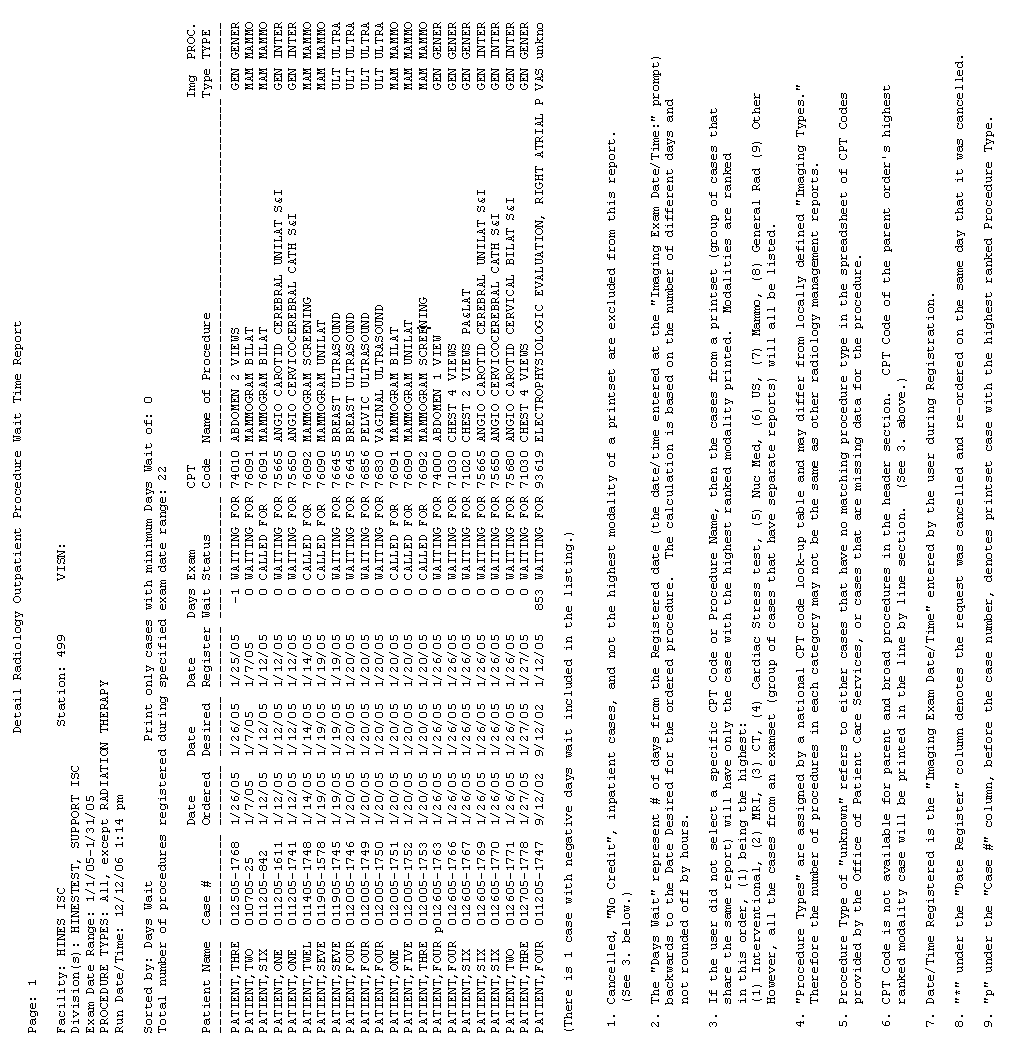 Timeliness Reports  - Verification Timeliness Summary/Detail report The Summary/Detail Report option will prompt for:Report Type: Choices include Summary, Detail, or Both.Primary Interpreting Staff Physician (Optional) Starting and Ending Dates  DivisionImaging TypeSummary ReportThe Summary Verification Timeliness Report should be run on the 15th of the month for the previous month's registered exams.  If the Report Type is "Summary" or "Both," then the user will be asked if the summary output should also be sent to the local mail group "G.RAD PERFORMANCE INDICATOR" and to any OUTLOOK mail group(s) defined with the 'Enter/Edit OUTLOOK mail group' option. Paragraph changed for Patch RA*5*99 December 2009 The Date Range is 92 days maximum for the Summary Report.The ‘End Date’ for the Summary Report must be at least 10 days prior to the current date. Note:  An ‘End Date’ 10 days prior to the current date must be entered for the Detail Report in order to obtain data which is identical to the Summary Report. The verification date is always the first time that the report was verified.  If a report was un-verified and later verified again, the date that the report was first verified would be used, not the date that it was verified the second time.Prompt/User Response	DiscussionRadiology Verification Timeliness ReportEnter Report Type     Select one of the following:          S         Summary          D         Detail          B         BothSelect Report Type: S// <RET> Summary    The begin date for Summary and Both must be at least 10 days before today.Enter starting date:  01/01/2009  (JAN 01, 2009)    The ending date for Summary and Both must be at least 10 days before today.Enter ending date:  (1/1/2009 - 4/2/2009): 04/01/2009  (APR 01, 2009)Select Primary Interpreting Staff Physician (Optional): Select Rad/Nuc Med Division: All// <RET>Another one (Select/De-Select): <RET>Select Imaging Type: All// <RET>Another one (Select/De-Select):      *** Imaging type 'Vascular Lab' will not be included in this report ***Send summary report to local mail group "G.RAD PERFORMANCE INDICATOR"? Yes// <RET>  YESSend summary report to OUTLOOK mail group(s)? Yes// <RET>  YESDEVICE: HOME// <RET>  TELNET    Right Margin: 80// <RET>The report is shown below.                 Summary Verification Timeliness Report            Page: 1 Facility: SUPPORT ISC                    Station:           VISN: Division: HINESTEST, SUPPORT ISCExam Date Range: 3/1/05 - 3/31/05Imaging Type(s): CARDIOLOGY STUDIES (NUC MED), CT SCAN, GENERAL RADIOLOGY,                  MAGNETIC RESONANCE IMAGING, MAMMOGRAPHY, NUCLEAR MEDICINE,                  ULTRASOUNDRun Date/Time: 9/16/05 9:17 amTotal number of reports expected for procedures performed during specifieddate range: 10Hrs     >0    >24    >48   >72   >96  >120  >144  >168  >192  >216  >240 PENDINGFrom   -24    -48    -72   -96  -120  -144  -168  -192  -216  -240  HrsEx Dt  Hrs    Hrs    Hrs   Hrs   Hrs   Hrs   Hrs   Hrs   Hrs   Hrs#Tr      3      0      0     0     0     0     0     0     0     0     1       6%Tr   30.0    0.0    0.0   0.0   0.0   0.0   0.0   0.0   0.0   0.0  10.0    60.0#Vr      2      0      0     0     0     0     0     0     0     0     1       7%Vr   20.0    0.0    0.0   0.0   0.0   0.0   0.0   0.0   0.0   0.0  10.0    70.0Press RETURN to continue.            Summary Verification Timeliness Report            Page: 2     * Columns represent # of hours elapsed from exam date/time through       date/time report entered or date/time report was verified.       e.g. ">0-24 Hrs" column represents those exams that had a report       transcribed and/or verified within 0-24 hours from the exam date/time.     * Columns following the initial elapsed time column ">0-24 Hrs" begin       at .0001 after the starting hour (e.g. ">24-48 Hrs" = starts at 24.001       through the 48th hour.)     * PENDING means there's no data for DATE REPORT ENTERED or VERIFIED DATE.       So, if the expected report is missing one of these fields, or is missing       data for fields .01 through 17 from file #74, RAD/NUC MED REPORTS, or       is a Stub Report that was entered by the Imaging package when images       were captured before a report was entered, then the expected report       would be counted in the PENDING column.     *A printset, i.e., a set of multiple exams that share the same report,       will be expected to have 1 report.     *Cancelled and "No Credit" cases are excluded from this report.Verification Timeliness Detail ReportThe Verification Timeliness Detail Report can be run as needed.If the Report Type is "Detail" or "Both", then the user will be asked which item should be used to sort the listing:  Case Number, Category of Exam, Imaging Type, Patient Name, Radiologist (Primary Interpreting Staff), Hrs to Transcription, or Hrs to Verification. The default sort is Case Number. If data is sorted by ‘Hours to Verification’, hours will be displayed for ‘Date/Time Verified’, all other sorts will be displayed for ‘Date / Time Transcribed’. The Date Range is 92  days maximum for the Detail Rreport. Note: Due to restrictions set on the Summary Report, an ‘End Date’ which is 10 days prior to the current date must be entered for the Detail Report in order to obtain data identical to the Summary Report. The number of lines printed in the Detail Report can be reduced by entering a minimum number of hours elapsed.  The default for this option is 72. The verification date is always the first time that the report was verified.  If a report was un-verified and later verified again, the date that the report was first verified would be used, not the date that it was verified the second time.Prompt/User Response	DiscussionRadiology Verification Timeliness ReportEnter Report Type     Select one of the following:          S         Summary          D         Detail          B         BothSelect Report Type: S// DetailEnter starting date:  03/24/00  (MAR 24, 2000)Enter ending date:  :  (3/24/2000 - 4/24/2000): 03/29/00  (MAR 29, 2000)Select Primary Interpreting Staff Physician (Optional):  <RET>Select Rad/Nuc Med Division: All// <RET>Another one (Select/De-Select): <RET>Select Imaging Type: All// <RET>Another one (Select/De-Select): <RET>     *** Imaging type 'Vascular Lab' will not be included in this report ***Sort report by     Select one of the following:          C         Case Number          E         Category of Exam          I         Imaging Type          P         Patient Name          R         Radiologist          T         Hrs to Transcrip.          V         Hrs to Verif.Select Sorted by: C// V  Hrs to Verif.Print PENDING and Verif. hours greater than or equal to:  (0-240): 72// 0         ************************************************************         *** The detail report requires a 132 column output device ***         ************************************************************DEVICE: HOME// ;132;99  TELNETThe report is shown on the next page.           Detail Verification Timeliness Report                 Page: 1Facility: SUPPORT ISC                    Station:           VISN: Division: HINESTEST, SUPPORT ISCExam Date Range: 3/24/00 - 03/29/00Imaging Type(s): CARDIOLOGY STUDIES (NUC MED), CT SCAN, GENERAL RADIOLOGY, MAGNETIC RESONANCE IMAGING, MAMMOGRAPHY,                  NUCLEAR MEDICINE, ULTRASOUNDRun Date/Time: 10/24/04 4:04 pmSorted by: Hrs to Verification               Min. hours elapsed to Verification: 0Total number of reports expected for procedures performed during specified date range: 22Date/Time       Date/Time           Date/Time     Cat  Rpt   Img  ProcedurePatient Name      Case #        Registered      Transcribed    Hrs  Verified Hrs Radiologist      Exm  Sts   Typ   NameRADPATIENT,EIGHT  032400-913    3/24/00@11:37    O        GEN  ABDOMEN 2 VRADPATIENT,EIGHT  032400-915    3/24/00@11:58  RADPROVIDER,THREE  O   GEN  ANKLE 2 VIERADPATIENT,NINE   032800-822    3/28/00@09:51   3/28/00@10:54    1     RADPROVIDER,THREE  I   R    GEN  ANKLE 2 VIERADPATIENT,NINE   032800-850    3/28/00@09:58                     RADPROVIDER,THREE  O        GEN  FOOT 2 VIEWRADPATIENT,TEN    032800-876    3/28/00@16:14    O        GEN  SKULL 4 OR RADPATIENT,TEN    032800-880    3/28/00@16:14    O        GEN  ANKLE 3 OR RADPATIENT,EIGHT  032900-895    3/29/00@07:30    O        ULT  ECHOGRAM ABRADPATIENT,EIGHT  032900-903    3/29/00@07:33    O        NUC  BONE IMAGINRADPATIENT,EIGHT  032900-907    3/29/00@07:42    O        NUC  BONE IMAGINRADPATIENT,ONE    032900-908    3/29/00@07:45    O        NUC  LIVER AND SRADPATIENT,EIGHT  032900-914    3/29/00@07:48    O        ULT  ECHOENCEPHARADPATIENT,EIGHT  032900-917    3/29/00@07:52    O        NUC  LIVER AND SRADPATIENT,EIGHT  032900-919    3/29/00@07:57    O        NUC  LIVER IMAGIRADPATIENT,EIGHT  032800-852    3/28/00@10:39   3/28/00@10:41   <1 3/28/00@10:41   <1 RADPROVIDER,THREE  O   V    GEN  KNEE 3 VIEWRADPATIENT,EIGHT  032800-872    3/28/00@15:03   3/28/00@15:13   <1 3/28/00@15:13   <1 RADPROVIDER,THREE  O   V    GEN  KNEE 3 VIEWRADPATIENT,EIGHT  032800-802    3/28/00@09:20   3/28/00@11:21    2 3/28/00@11:21    2 RADPROVIDER,THREE  O   V    GEN  KNEE 4 OR MRADPATIENT,TWO    032400-912    3/24/00@09:20   3/24/00@09:32   <1 3/30/00@08:07  143 RADPROVIDER,THREE  O   V    GEN  ANGIO BRACHRADPATIENT,THREE  032900-920    3/29/00@08:24    4/4/00@10:22  146 4/4/00@10:22   146 RADPROVIDER,FOUR   O   V    GEN  KNEE 3 VIEWRADPATIENT,EIGHT  032800-870    3/28/00@15:00   4/12/00@09:43  355 4/12/00@09:43  355 RADPROVIDER,THREE  O   V    GEN  ABDOMEN 3 ORADPATIENT,EIGHT  032900-918    3/29/00@07:55   4/12/00@11:47  340 7/17/00@13:47 >999 RADPROVIDER,FOUR   O   V    NUC  LIVER FUNCTRADPATIENT,EIGHT  032400-910    3/24/00@08:04   5/12/00@08:46 >999 5/17/01@15:53 >999 RADPROVIDER,FIVE   O   V    GEN  CHEST 4 VIERADPATIENT,TEN    032400-916    3/24/00@13:01  3/7/02@11:52  >999 RADPROVIDER,FOUR   O   V    GEN  ANGIO CAROTNote: Category of Exam: 'I' for Inpatient; 'O' for Outpatient; 'C' for Contract; 'S' for Sharing; 'E' for Employee; 'R' for Research
      Report Status:    'V' for Verified; 'R' for Released/Not Verified; 'PD' for Problem Draft; 'D' for Draft * A printset, i.e., a set of multiple exams that share the same report,will be expected to have 1 report. *Cancelled and “No Credit” cases are excluded from this report.Radiology Timeliness Performance Reports  Enter/Edit OUTLOOK mail group This option allows the user to enter one or more Outlook mail groups that are to receive the output of the Radiology Timeliness Performance Report. Most VISNs will have a Radiology Performance Monitoring mail group. If no Outlook mail group is entered, the user will not be asked if the Summary report should be sent to Outlook.The Outlook mail group is entered at the PERF INDC SMTP E-MAIL ADDRESS prompt. The next prompt, OQP PERFORMANCE MGMT?, is used to designate whether the mail group belongs to the Office of Quality and Performance. Only the "VHARADIOLOGYREPORTS@HQ.MED.VA.GOV" mail group should be given a Yes.  Entering nothing at this prompt would be the same as entering an "N." The following example shows how to enter a new Outlook mail group for the first time, and then how to delete an entry.Prompt/User Response	Discussion (entering an OUTLOOK mail group for the first time)     You may add another mail group.     To edit or replace a mail group, you must delete the old one first.Select PERF INDC SMTP E-MAIL ADDRESS: YourVISNmailgroup@med.va.gov  Are you adding 'YourVISNmailgroup@med.va.gov' as     a new PERF INDC SMTP E-MAIL ADDRESS (the 1ST for this RAD/NUC MED DIVISION)? No// Y (Yes) OQP PERFORMANCE MGMT?: N  NO  Select PERF INDC SMTP E-MAIL ADDRESS:(deleting a previously entered OUTLOOK mail group)     OUTLOOK mail groups previously entered:                                                        OQP Perf. Mgmt?                                                        --------------        YourVISNmailgroup@med.va.gov                           N     You may add another mail group.     To edit or replace a mail group, you must delete the old one first.Select PERF INDC SMTP E-MAIL ADDRESS: YourVISNmailgroup@med.va.gov         // @   SURE YOU WANT TO DELETE THE ENTIRE 'YourVISNmailgroup@med.va.gov' PERF INDC SMTP E-MAIL ADDRESS?? Y  (Yes)Timeliness ReportsRun Previous Quarter’s   Summary Report    This option generates a summary report for the entire previous quarter. It will first display all Outlook mail groups defined for Radiology Performance Monitoring. If there are no Outlook mail groups defined, then the processing would stop. Otherwise, it will prompt for the date to start a background job to generate a summary report for the entire previous quarter. The requested start time must be at least 10 days into the current quarter. The option will assume all Rad/Nuc Med Divisions, all Imaging Types (except Vascular Lab), and all Primary Interpreting Staff Physicians.After the installation of patch RA*5*99, there should be an automatically scheduled task that runs on the 15th of each month. For the following months, the previous quarter's Summary Report will be generated: January, April, July, and October. For all other months, no report will be generated. The quarters are calendar quarters (i.e., Jan, Feb, Mar = 1st quarter). See Technical Manual section entitled "Schedule Perf. Indic. Summary for Fifteenth of Month Following the Quarter End."For this option, the following will be included on the Outlook email report: The “Summary Radiology Outpatient Procedure Wait Time Report”  The “Summary Verification Timeliness Report” The two performance value calculations: “Report verification timeliness performance value” and “Wait Time Performance Values.” Prompt/User Response	DiscussionRun Previous Quarter's Summary ReportThe Summary Report of Last Quarter's data will be sent to theOutlook mail group(s) in File 79's PERF INDC SMTP E-MAIL ADDRESS   VHARADIOLOGYREPORTS@HQ.MED.VA.GOV   RAPROVIDER.ONE@VA.GOV   RAPROVIDER.SEVEN@va.govNote: Patch RA*5*99 removed all references to "OQP Performance Management"   Enter date to start this Task(time will be the same hh:mm as now.):  (9/9/2009 - 10/10/2009): 09/10  (SEP 10, 2009)Request queued: Radiology Timeliness Performance Reports to start on: Sep 10, 2009@12:01:22Task#:13072The report is shown below.Gates, Water From: 	GATES.WATER@WASHINGTON.MED.VA.GOV mailto: GATES.WATER@WASHINGTON.MED.VA.GOV Sent: 		Monday, September 14, 2009 12:56 PMTo: 		VHA Radiology Reports; VISN5RadiologyReports@MED.VA.GOVSubject: 	Radiology Timeliness Performance ReportsFacility: SUPPORT ISC                    Station: 688       VISN: VISN 5Division: HINESTEST,  SUPPORT ISCExam Date Range: 1/1/09-3/31/09           Run Date/Time: 6/26/09 10:47 am          Performance Value Summary----------------------15.4% - Report verification timeliness performance valueWait Time performance values:%      % <=14   <=30                     PROCEDURE Days  Days                          TYPE-----------------------------------------  0.0   0.0           CARDIAC STRESS TEST100.0   0.0           COMPUTED TOMOGRAPHY100.0   0.0             GENERAL RADIOLOGY100.0 100.0      INTERVENTIONAL PROCEDURE  0.0   0.0    MAGNETIC RESONANCE IMAGING100.0   0.0                   MAMMOGRAPHY  0.0   0.0              NUCLEAR MEDICINE100.0   0.0                         OTHER  0.0   0.0                    ULTRASOUND  0.0   0.0                     "unknown"                Summary Verification Timeliness Report          Page: 1Facility: SUPPORT ISC             Station: 499       VISN: 12           Division: HINESTEST, SUPPORT ISCExam Date Range: 1/1/09-3/31/09           Run Date/Time: 6/26/09 10:47 amTotal number of reports expected for procedures performed during specifieddate range: 117Hrs    >0    >24    >48   >72   >96  >120  >144  >168  >192  >216  >240 PENDINGFrom  -24    -48    -72   -96  -120  -144  -168  -192  -216  -240  HrsEx Dt Hrs    Hrs    Hrs   Hrs   Hrs   Hrs   Hrs   Hrs   Hrs   Hrs#Tr    20      3      0     0     2     1     1     0     1     0     2      87%Tr  17.1    2.6    0.0   0.0   1.7   0.9   0.9   0.0   0.9   0.0   1.7    74.4#Vr    17      1      1     0     0     1     0     0     0     0     1      96%Vr  14.5    0.9    0.9   0.0   0.0   0.9   0.0   0.0   0.0   0.0   0.9    82.1    * Columns represent # of hours elapsed from exam date/time through      date/time report entered or date/time report was verified.      e.g. ">0-24 Hrs" column represents those exams that had a report      transcribed and/or verified within 0-24 hours from the exam date/time.    * Columns following the initial elapsed time column (0-24 Hrs) begin      at .0001 after the starting hour (e.g. ">24-48 Hrs" = starts at 24.001      through the 48th hour.)    * PENDING means there's no data for DATE REPORT ENTERED or VERIFIED DATE.      So, if the expected report is missing one of these fields, or is missing      data for fields .01 through 17 from file #74, RAD/NUC MED REPORTS, or      is a Stub Report that was entered by the Imaging package when images      were captured before a report was entered, then the expected report      would be counted in the PENDING column.    * A printset, i.e., a set of multiple exams that share the same report,      will be expected to have 1 report.    * Cancelled and "No Credit" cases are excluded from this report.Summary Radiology Outpatient Procedure Wait Time Report 		Page: 1Facility: HINES DEVELOPMENT             Station: 499     VISN: 12           Division(s): HINESTEST, SUPPORT ISCExam Date Range: 1/1/09-3/31/09       PROCEDURE TYPES: All, except RADIATION THERAPYRun Date/Time: 6/26/09 10:47 am        Total number of procedures registered during specified exam date range: 27DAYS WAIT -- PERCENTAGESPROCEDURE                    <=14     <=30   31-60   61-90  91-120   >120TYPE                         Days    Days    Days    Days    Days   Days--------------------------  -----   -----   -----   -----   -----  -----CARDIAC STRESS TEST           0.0     0.0     0.0     0.0     0.0    0.0COMPUTED TOMOGRAPHY         100.0     0.0     0.0     0.0     0.0    0.0GENERAL RADIOLOGY           100.0     0.0     0.0     0.0     0.0    0.0INTERVENTIONAL PROCEDURE    100.0     0.0     0.0     0.0     0.0    0.0MAGNETIC RESONANCE IMAGING    0.0     0.0     0.0     0.0     0.0    0.0MAMMOGRAPHY                 100.0     0.0     0.0     0.0     0.0    0.0NUCLEAR MEDICINE              0.0     0.0     0.0     0.0     0.0    0.0OTHER                       100.0     0.0     0.0     0.0     0.0    0.0ULTRASOUND                    0.0     0.0     0.0     0.0     0.0    0.0DAYS WAIT -- COUNTSPROCEDURE                     <=14    <=30  31-60  61-90  91-120   >120   ROW    Avg.TYPE                          Days   Days   Days   Days    Days   Days  TOTAL   Days--------------  -----  -----  -----  -----   -----  -----  -----  ----CARDIAC STRESS TEST              0      0      0      0       0      0  -COMPUTED TOMOGRAPHY              1      0      0      0       0      0  0GENERAL RADIOLOGY               20      0      0      0       0      0     20     -INTERVENTIONAL PROCEDURE         3      0      0      0       0      0      3     0MAGNETIC RESONANCE IMAGING       0      0      0      0       0      0      0     -MAMMOGRAPHY                      2      0      0      0       0      0      2     0NUCLEAR MEDICINE                 0      0      0      0       0      0      0     -OTHER                            1      0      0      0       0      0      1     0ULTRASOUND                       0      0      0      0       0      0      0     -The “<=14 Days” column contains data that is also in the “<=30 Days” column.  The reason that performance is calculated for both <=14 days and <=30 days is so that facilities can track their performance to a 14 day performance standard rather than a 30 day standard if they choose to do so.Number of procedures cancelled and re-ordered on the same day = 0   (There are 2 cases with negative days wait included in the first column.)    1. Cancelled, "No Credit", inpatient cases, and not the highest modality of a printset are excluded from this report.  (See 3. below.)    2. Columns represent # of days wait from the Registered date (the date/time entered at the "Imaging Exam Date/Time:" prompt) backwards to the Date Desired for the ordered procedure.  The calculation is based on the number of different days and not rounded off by hours.  The "31-60" column represents those orders that were registered 31 days or more but less than 61 days after the Date Desired.    3. If the user did not select a specific CPT Code or Procedure Name, then the cases from a printset (group of cases that share the same report) will have only the case with the highest modality printed. The modalities have this hierarchical order, where (1) is the highest: 1) Interventional, (2) MRI, (3) CT, (4) Cardiac Stress test, (5) Nuc Med, (6) US, (7) Mammo, (8) General Rad (9) Other    4. "Procedure Types" are assigned by a national CPT code look-up table and may differ from locally defined "Imaging Types."  Therefore the number of procedures in each category may not be the same as other radiology management reports.    5. "Avg. Days" is the average days wait. It is calculated from the sum of the days wait for that Procedure Type, divided by the count of cases included in this report for that Procedure Type.  Negative days wait is counted as 0.  A "-" means an average cannot be calculated.Personnel Workload ReportsNote: Two types of Personnel Workload Reports are available from this menu: wRVU/CPT-based reports, and AMIS-based reports. Workload credit is now calculated through Work Relative Value Units (wRVU) and CPT codes: AMIS has been discontinued as an official VACO reporting metric, though these reports are still available for sites that find them useful. Physician CPT Report by Imaging TypePhysician wRVU Report by CPTPhysician wRVU Report by Imaging TypePhysician ReportRadiopharmaceutical Administration ReportResident ReportStaff ReportTechnologist ReportTranscription ReportThe first five Physician Reports are wRVU/CPT-based reports. They show which exams were ordered by which physicians, and can be classified by CPT code or by wRVU.These five Physician Reports can be sorted by Imaging Type or by CPT code.  In each of these reports, workload is assigned on the date the report is verified.The remaining six reports are based on the now-obsolete AMIS workload credit calculation. Physician, Resident, and Staff reports show exams interpreted by various types of physicians.   The Technologist Report shows workload by technologist.  There may be more than one technologist, resident, or staff per exam, so the total amount of exams does not correspond to the sum of the separate totals.All of the AMIS-based reports have similar prompts, formats, and data retrieval and reporting logic. Sample prompts and formats are shown on the page with the individual report.  The data retrieval and reporting logic for these workload reports is described in the General Information about AMIS-Based Workload Reports section at the end of the Management Reports Menu chapter.Physician CPT Report by Imaging Type This report will generate the number of procedures within an imaging type that are performed by a specific physician within a user-defined time frame. In this report, workload is assigned on the date the report is verified, not on the date the report is registered or dictated.The user is asked to select a physician or number of physicians. The user is then asked to select the time frame to tabulate totals for non-cancelled exams with verified reports. The user may select a date range of up to one year. Once the physicians and date range have been selected, the user is asked to select a device to display the results of the report.The total number of procedures per physician, per imaging type by physician, for all imaging locations, and for all physicians are displayed on the report. The report data is sorted by physician name.Prompt/User Response	DiscussionPhysician CPT Report by Imaging TypeSelect Physician: All//  RADPROVIDER*Another one (Select/De-Select): <RET>Calculate physician workload over a date range; enter a start dateof: Jan 12, 2006// ?Workload is assigned on the date the report is verified, not the datethe report is dictated.This is the date from which our search will begin. The startingdate must not precede: Jan 01, 1911 and must not come after: Jun 19, 2006.Dates associated with a time will not be accepted.Calculate physician workload over a date range; enter a start dateof: Jan 12, 2006// 011205  (JAN 12, 2005)Enter an end date of: Jan 12, 2006// <Ret>  (JAN 12, 2006)DEVICE: HOME// (Printer Name or "Q")Enter the name of a printer.  If you enter "Q" instead of a printer name, you will also see prompts for a device and a time to print.The report is shown on the next page.IMAGING PHYSICIAN WORKLOAD SUMMARY BY NUMBER OF CPT CODESRun Date: Jan 12, 2006                                              Page: 1Facility: HINES DEVELOPMENT              Date Range: JAN 12,2005 - JAN 12,2006Physician             RAD   MRI    CT   US   NUC    VAS   ANI   CARD   MAM    TotalRADPROVIDER,ONE      1023   361   955    0     0      0     0     0      0     2339RADPROVIDER,TWO       180     0   390    0   701      0     0     0      0     1271PHYSICIAN TOTAL      1203   361  1345    0   701      0     0     0      0     3610Physician wRVU Report by CPT This report will generate the total number of procedures, wRVU per procedure, and the total wRVU for all procedures performed by a specific physician within a user-defined time frame. In this report, workload is assigned on the date the report is verified, not on the date the report is registered or dictated.The user is asked to select a physician or number of physicians. The user is then asked to select the time frame to tabulate totals for non-cancelled exams with verified reports. The user may select a date range of up to one year. Once the physicians and date range have been selected, the user is asked to select a device to display the results of the report.The total number of wRVU per physician, per procedure by physician, and the total number of specific procedures per physician are displayed on the report.The report data is sorted by physician name.Prompt/User Response	DiscussionPhysician wRVU Report by CPTSelect Physician: All//  RADPROVIDER*Another one (Select/De-Select): <RET>Calculate physician workload over a date range; enter a start dateof: Jan 12, 2006// 010105  (JAN 01, 2005)Enter an end date of: Jan 01, 2006// <Ret>   (JAN 01, 2006)DEVICE: HOME// (Printer Name or "Q")Enter the name of a printer.  If you enter "Q" instead of a printer name, you will also see prompts for a device and a time to print.                  IMAGING PHYSICIAN UN-SCALED wRVU SUMMARY BY CPTRun Date: Jan 12, 2006                                              Page: 1Facility: HINES DEVELOPMENT              Date Range: JAN 1,2005 - JAN 1,2006Staff Physician                                   Total #     Total  CPT Code  Procedure                               wRVU    of exams    wRVURADPROVIDER,SIX  76091     MAMMOGRAM BILAT                         0.87        11      9.57  76092     MAMMOGRAM SCREENING                     0.70         7      4.90  73600     ANKLE 2 VIEWS                           0.16         3      0.48  73620     FOOT 2 VIEWS                            0.16         1      0.16                                                             ------   ------	    22	     15.11RADPROVIDER,SEVEN  71020     CHEST 2 VIEWS PA&LAT                    0.22         2      0.44  71030     CHEST 4 VIEWS                           0.31         4      1.24  74000     ABDOMEN 1 VIEW                          0.18         2      0.36  74010     ABDOMEN 2 VIEWS                         0.23         5      1.15			 ------   ------	    13	     3.19Physician wRVU Report by Imaging Type This report will generate the total wRVU within each imaging type that are performed by a specific physician within a user defined time frame. In this report, workload is assigned on the date the report is verified, not on the date the report is registered or dictated. Please note that this report is best suited for display on a 132 column device.The user is asked to select a physician or number of physicians. The user is then asked to select the time frame to tabulate totals for non-cancelled exams with verified reports. The user may select a date range of up to one year. Once the physicians and date range have been selected, the user is asked to select a device to display the results of the report.The total number of wRVU per physician, per imaging type by physician, for all imaging locations, and for all physicians are displayed on the report.The report data is sorted by physician name.Prompt/User Response	DiscussionPhysician wRVU Report by Imaging TypeAnother one (Select/De-Select): <RET>Calculate physician workload over a date range; enter a start dateof: Feb 24, 2006// 010105  (JAN 01, 2005)Enter an end date of: Jan 01, 2006// 060105  (JUN 01, 2005)DEVICE: HOME// (Printer Name or "Q")Enter name of a printer.  If you enter "Q" instead of a printer name, you will see prompts for a device and a time to print.       IMAGING PHYSICIAN WORKLOAD SUMMARY BY PROFESSIONAL COMPONENT CMS RVURun Date: Feb 24, 2006                                              Page: 1Facility: HINES DEVELOPMENT              Date Range: JAN 1,2005 - JUN 1,2005                       (un-scaled wRVU)Physician             RAD   MRI    CT    US    NUC    VAS   ANI   CARD   MAM  TotalRADPROVIDER,ONE       324   321   355     0      0      0     0      0     0     1000RADPROVIDER,TWO       23    0     420     0    631      0     0      0     0     1074PHYSICIAN TOTAL       347   321   775    0     631      0     0      0     0     2074Physician ReportThis option allows the user (usually a supervisor, ADPAC, or other managerial personnel) to generate a listing of examinations and work associated with exams requested by referring physicians.  The report is entitled Requesting M.D. Workload Report.  The physicians for this report are stored in the Requesting Physician field of the exam.This is one of a series of workload reports that have similar selection criteria, report output, data retrieval and reporting logic.  See the section entitled General Information about AMIS-Based Workload Reports at the end of the Management Reports Menu chapter for a full description of this report.Prompt/User Response	DiscussionPhysician ReportRequesting M.D. Workload Report:--------------------------------Do you wish only the summary report? NO// <RET>Select Rad/Nuc Med Division: All// HINES CIO FIELD OFFICE  IL  CIOFO  499  Another one (Select/De-Select): <RET>Do you wish to include all Requesting M.D.s? Yes// NOSelect Requesting M.D.: RADPROVIDER,TWOAnother one (Select/De-Select): <RET>Do you wish to include all Requesting M.D.s? Yes// NOSelect Requesting M.D.: RADPROVIDER,TWOAnother one (Select/De-Select): <RET>**** Date Range Selection ****   Beginning DATE : T-100  (JAN 01, 1997)   Ending    DATE : T  (APR 11, 1997)   The entries printed for this report will be based only on exams that are in one of the following statuses:          GENERAL RADIOLOGY          -----------------               WAITING FOR EXAM               EXAMINED		   TRANSCRIBED               COMPLETEDEVICE: HOME// (Printer Name or "Q")This sample shows only a single requesting physician being selected.Enter the name of a printer.  If you enter "Q" instead of a printer name, you will also see prompts for a device and a time to print.          >>> Requesting M.D. Workload Report <<<                     Page: 1    Division: HINES CIO FIELD OFFICEImaging Type: GENERAL RADIOLOGY                     For period: JAN  1,1997 to    Run Date: APR 11,1997  15:01                                APR 11,1997                                             Examinations    Percent  Procedure (CPT)                          In    Out  Total   Exams--------------------------------------------------------------------------------          Requesting M.D.: RADPROVIDER,TWOCOLON BARIUM ENEMA           (74270)        0      2      2  100.0--------------------------------------------------------------------------------  Requesting M.D. Total                     0      2      2          >>> Requesting M.D. Workload Report <<<                     Page: 2    Division: HINES CIO FIELD OFFICEImaging Type: GENERAL RADIOLOGY                     For period: JAN  1,1997 to    Run Date: APR 11,1997  15:01                                APR 11,1997                                             Examinations    Percent  Requesting M.D.                          In    Out  Total   Exams--------------------------------------------------------------------------------          (Imaging Type Summary)RADPROVIDER,TWO                             0      2      2  100.0--------------------------------------------------------------------------------  Imaging Type Total                        0      2      2   # of Requesting M.D.s selected: 1Radiopharmaceutical Administration Report This report asks for a selection of one, many, or all divisions, imaging types (only if both imaging types that use radiopharmaceuticals are activated), radiopharmaceuticals, and an exam date range.  Selectable imaging types are based on those types that use radiopharmaceuticals, and the user’s location access.  If individual technologists are selected, a notation will appear on the report to explain that not all technologists are included.The default date range is the previous 24-hour day.  Users can choose to sort date/time before technologist.  The status of the exam is NOT a factor in determining whether a case is included in this report.  If a measured and/or administered radiopharmaceutical dosage is entered, the case will be included.Sort order if Radiopharmaceutical is selected as primary sort:
Division, imaging type, radiopharmaceutical, exam date/time, patient, case numberSort order if exam date/time is selected as primary sort:
Division, imaging type, exam date/time, radiopharmaceutical, patient, case numberDetailed reports or summaries only can be printed.  The report is designed for a 132-column page.  If an administered dosage falls outside of the high/low dose range, an asterisk (*) prints next to it.  If a radiopharmaceutical is currently inactive, but has DX200, DX201, or DX202, it will be included in the report if used during the exam date range.  Since a case may have more than one radiopharmaceutical, the total number of unique cases may be less than the total number of radiopharmaceuticals reported.Prompt/User Response	DiscussionRadiopharmaceutical Administration ReportDo you wish only the summary report? No// <RET>  NOSelect Rad/Nuc Med Division: All// HINES CIO FIELD OFFICE      IL  CIOFO  499Another one (Select/De-Select): <RET>Select Imaging Type: All// ? <RET>     Select an IMAGING TYPE TYPE OF IMAGING from the displayed list.     To deselect a TYPE OF IMAGING type a minus sign (-)     in front of it, e.g.,  -TYPE OF IMAGING.     Use an asterisk (*) to do a wildcard selection, e.g.,     enter TYPE OF IMAGING* to select all entries that begin     with the text 'TYPE OF IMAGING'.  Wildcard selection is     case sensitive. Answer with IMAGING TYPE TYPE OF IMAGING, or ABBREVIATIONChoose from:   CARDIOLOGY STUDIES (NUC MED)   NUCLEAR MEDICINESelect Imaging Type: All// <RET>Another one (Select/De-Select): <RET>Do you wish to include all who administered dose ? Yes// <RET>  YES**** Date Range Selection ****   Beginning DATE : T-1//T-90  (MAY 21, 1997)   Ending    DATE : T-1@24:00// <RET> (AUG 18, 1997@24:00)Sort Exam Date/Time before Who Admin Dose ? : NO// <RET>     ***                                                 ***     *** This report requires a 132 column output device ***     ***                                                 ***DEVICE: HOME// (Enter a device that prints 132 columns)        >>> Radiopharmaceutical Administration Report <<<    Run Date: AUG 19,1997  11:18   Page: 1Division: HINES CIO FIELD OFFICE        Imaging Type: CARDIOLOGY STUDIES (NUC MED)  For period: May 21, 1997 to Aug 18, 1997@24:00Long-Case@Time  Patient Name       SSN      Radiopharm     Act.Drawn Dose Adm'd    Low       High   Procedure       Who Adm'd-------------------------------------------------------------072297-702@1528 RADPATIENT,SIX000-00-0036   PERCHLORACAP 25    7.0000    5.0000    0.0000  0.0000 CARDIOLOGY TEST RADPROVIDER,ONE                               >>> Radiopharmaceutical Administration Report <<<    Run Date: AUG 19,1997  11:18   Page: 2Division: HINES CIO FIELD OFFICE           Imaging Type: NUCLEAR MEDICINE   For period: May 21, 1997 to Aug 18, 1997@24:00Long-Case@Time  Patient Name       SSN      Radiopharm    Act.Drawn  Dose Adm'd  Low      High   Procedure         Who Adm'd------------------------------------------------------------------080697-709@1233 RADPATIENT,ONE000-00-0039  SESTAMIBI TC-99  600.0000 600.0000  250.0000 500.0000 THYROID IMAGING RADPROVIDER,THRE070997-700@0907 RADPATIENT,FOU000-00-0034  SULFUR COLLOID     0.0000  10.0000  10.0000   15.0000 RADIONUCLIDE TH RADPROVIDER,SIX070997-701@0932 RADPATIENT,FIV000-00-0035  SULFUR COLLOID    12.0000  12.0000  10.0000   15.0000 RADIONUCLIDE TH RADPROVIDER,SIX072597-703@1245 RADPATIENT,THR000-00-0033  SODIUM PERTECHN   12.0000  12.0000  0.0000    15.0000 THYROID IMAGING RADPROVIDER,SIX080797-718@0807 RADPATIENT,TWO000-00-0032  Tc-99m DTPA        0.6000   0.6000  0.5000     1.5000 LUNG AEROSOL SC RADPROVIDER,FIVE080797-719@0807 RADPATIENT,TWO000-00-0032  Tc-99m MACROAGG    3.0000   3.0000  3.0000     6.0000 LUNG PERFUSION  RADPROVIDER,FIVE080797-721@0902 RADPATIENT,TWO000-00-0032  SESTAMIBI TC-99    8.0000   8.0000  8.0000    10.0000 MYOCARDIAL PERF RADPROVIDER,FIVE                               >>> Radiopharmaceutical Administration Report <<<    Run Date: AUG 19,1997  11:18   Page: 3                                                  (Imaging Summary)Division: HINES CIO FIELD OFFICE        Imaging Type: CARDIOLOGY STUDIES (NUC MED)  For period: May 21, 1997 to Aug 18, 1997@24:00Who Admin Dose                     Total Drawn    Total Adm'd   No. cases      (%)        No. outside range-------------------------------------------------------------RADPROVIDER,ONE           	       7.0000         5.0000          1       100.00             CARDIOLOGY STUDIES (NUC MED)'s Total number of unique cases: 1Notes: A case may have more than 1 radiopharm, so total no. unique cases may be less than total no. radiopharms listed.     * denotes administered dosage outside of normal range.   >>> Radiopharmaceutical Administration Report <<<    Run Date: AUG 19,1997  11:18   Page: 4                               (Imaging Summary)Division: HINES CIO FIELD OFFICE             Imaging Type: NUCLEAR MEDICINE   For period: May 21, 1997 to Aug 18, 1997@24:00Who Admin Dose                     Total Drawn    Total Adm'd   No. cases      (%)        No. outside range-----------------------------------------------RADPROVIDER,THREE                   600.0000      600.0000          1       14.29             1RADPROVIDER,SIX                     24.0000        34.0000          3       42.86              RADPROVIDER,FIVE                    11.6000        11.6000          3       42.86              NUCLEAR MEDICINE's Total number of unique cases: 7Notes: A case may have more than 1 radiopharm, so total no. unique cases may be less than total no. radiopharms listed.     * denotes administered dosage outside of normal range.   >>> Radiopharmaceutical Administration Report <<<     Run Date: AUG 19,1997  11:18   Page: 5         (Division Summary)Division: HINES CIO FIELD OFFICE       For period: May 21, 1997 to Aug 18, 1997@24:00Who Admin Dose                     Total Drawn    Total Adm'd   No. cases    (%)        No. outside range-------------------------------------------------------------------RADPROVIDER,THREE      600.0000       600.0000          1       12.50     1RADPROVIDER,SIX        24.0000        34.0000          3       37.50   RADPROVIDER,FIVE       11.6000        11.6000          3       37.50     RADPROVIDER,ONE        7.0000         5.0000          1       12.50      HINES CIO FIELD OFFICE's Total number of unique cases: 8Note: A case may have more than 1 radiopharm, so total no. unique cases may be less than total no. radiopharms listed.     * denotes administered dosage outside of normal range.Resident ReportThis option allows the user (usually a supervisor, ADPAC, or other managerial personnel) to generate a report of exams and work associated with interpreting resident physicians.  The residents for this report are stored in the Primary Interpreting Resident field and Secondary Interpreting Resident multiple field of the exam record.  The user can choose to include only the Primary Interpreting Resident.  If Primary and Secondary Residents are included, more than one resident can be associated with a single exam, so totals do not correspond to the sum of the separate totals.This is one of a series of workload reports that have similar selection criteria, report output, data retrieval, and reporting logic.  See the section entitled General Information about AMIS-Based Workload Reports,  for a full description of this report’s options.Prompt/User Response	DiscussionInterpreting Resident Workload Report:-------------------------Do you wish only the summary report? NO// <RET>Count Resident when entered as 'secondary' resident interpreter? Yes// ?Answer 'Yes' if both Primary and Secondary Resident personnel will be includedin this report.  Answer 'No' if only Primary Resident personnel will beincluded in this report.  Input a '^' to exit without a report.Count Resident when entered as 'secondary' resident interpreter? Yes// <RET>  YESSelect Rad/Nuc Med Division: All// HINES CIO FIELD OFFICE      IL  CIOFO  499Another one (Select/De-Select): <RET>Select Imaging Type: All// RAD    GENERAL RADIOLOGYAnother one (Select/De-Select): <RET>Do you wish to include all Interpreting Residents? Yes// <RET>  YESIn this example, all residents will be included.**** Date Range Selection ****   Beginning DATE : T-100  (MAY 11, 1997)   Ending    DATE : T  (AUG 19, 1997)             The entries printed for this report will be based only              on exams that are in one of the following statuses:Enter RETURN to continue or '^' to exit: <RET>          GENERAL RADIOLOGY          -----------------               WAITING FOR EXAM               EXAMINED               COMPLETEDEVICE: HOME//   (Enter a device at this prompt)       >>> Interpreting Resident Workload Report <<<               Page: 1    Division: HINES CIO FIELD OFFICEImaging Type: GENERAL RADIOLOGY                     For period: MAY 11,1997 to    Run Date: AUG 19,1997  11:55                                AUG 19,1997                                             Examinations    Percent  Procedure (CPT)                          In    Out  Total   Exams-----------------------------------------------------------------          Interpreting Resident:      RADPROVIDER,SIXABDOMEN 1 VIEW               (74000)        1      0      1   25.0SPINE SI JOINTS 1 OR 2 VIEW  (72200)        0      1      1   25.0ANKLE 2 VIEWS                (73600)        0      1      1   25.0ANGIO CAROTID CEREBRAL SELE  (75660)        0      1      1   25.0-----------------------------------------------------------------  Interpreting Resident Total               1      3      4>>> Interpreting Resident Workload Report <<<               Page: 7    Division: HINES CIO FIELD OFFICEImaging Type: GENERAL RADIOLOGY                     For period: MAY 11,1997 to    Run Date: AUG 19,1997  11:55                                AUG 19,1997                                           Examinations    Percent  Procedure (CPT)                          In    Out  Total   Exams------------------------------------------------------------------          Interpreting Resident: UNKNOWNSKULL 4 OR MORE VIEWS        (70260)        0      2      2    2.1ABDOMEN MIN 3 VIEWS+CHEST    (74022)        0      1      1    1.1CHEST APICAL LORDOTIC        (71021)        0      4      4    4.2CHEST STEREO PA              (71015)        2      2      4    4.2CHEST 4 VIEWS                (71030)        0      5      5    5.3CHEST INCLUDE FLUORO         (71034)        0      3      3    3.2ABDOMEN 1 VIEW               (74000)        1     13     14   14.7ABDOMEN 2 VIEWS              (74010)        0      5      5    5.3SPINE CERVICAL MIN 2 VIEWS   (72040)        0      1      1    1.1SPINE SI JOINTS 1 OR 2 VIEW  (72200)        0      1      1    1.1ACROMIOCLAVICULAR J BILAT    (73050)        0      2      2    2.1          >>> Interpreting Resident Workload Report <<<            Page: 8    Division: HINES CIO FIELD OFFICEImaging Type: GENERAL RADIOLOGY                     For period: MAY 11,1997 to    Run Date: AUG 19,1997  11:55                                AUG 19,1997                                             Examinations    Percent  Procedure (CPT)                          In    Out  Total   Exams----------------------------------------------------------------          Interpreting Resident: UNKNOWNANKLE 2 VIEWS                (73600)        0      2      2    2.1ANKLE 3 OR MORE VIEWS        (73610)        0      3      3    3.2CLAVICLE                     (73000)        0      1      1    1.1FOOT 2 VIEWS                 (73620)        0      3      3    3.2FOREARM 2 VIEWS              (73090)        0      2      2    2.1HAND 3 OR MORE VIEWS         (73130)        0      1      1    1.1TOE(S) 2 OR MORE VIEWS       (73660)        0      1      1    1.1UPPER GI AIR CONT W/SMALL B  (74249)        2      0      2    2.1CHOLANGIOGRAM IV             (74310)        0      1      1    1.1CHOLANGIOGRAM PERC S&I       (74320)        0      4      4    4.2ANGIO CAROTID CEREBRAL BILA  (75671)        0      2      2    2.1    >>> Interpreting Resident Workload Report <<<               Page: 11    Division: HINES CIO FIELD OFFICEImaging Type: GENERAL RADIOLOGY                     For period: MAY 11,1997 to    Run Date: AUG 19,1997  11:55                                AUG 19,1997                                     Examinations    Percent  Interpreting Resident              In    Out  Total   Exams--------------------------------------------------------------------------------          (Imaging Type Summary)RADPROVIDER,SEVEN                          1      3      4    2.9RADPROVIDER,EIGHT                          0      5      5    3.6RADPROVIDER,ONE                            0      3      3    2.2RADPROVIDER,TWO                            1      5      6    4.4RADPROVIDER,EIGHT                          0      7      7    5.1RADPROVIDER,EIGHT                          4     13     17   12.4UNKNOWN                                   11     84     95   69.3---------------------------------------------------------------Imaging Type Total                       17    120    137 NOTE: Since a procedure can be performed by more than one Interpreting         Resident, the total number of exams by division and imaging type        is likely to be higher than the other workload reports.        Both Primary and Secondary Interpreting Resident are included in        this report.   # of Residents selected: ALLStaff ReportThis option allows the user (usually a supervisor, ADPAC, or other managerial personnel) to generate a report of examinations and work associated with interpreting staff physicians.  The report is entitled Interpreting Staff Workload Report.  The staffs for this report are stored in the Primary Interpreting Staff field and the Secondary Interpreting Staff multiple field of the exam record.  The user can choose to include the Primary Interpreting Staff only.  If Primary and Secondary Staff are included, more than one interpreting staff can be associated with a single exam, so totals do not correspond to the sum of the separate totals.This is one of a series of workload reports that have similar selection criteria, report output, data retrieval, and reporting logic.  See the section entitled General Information about AMIS-Based Workload Reports, starting on page 212, for a full description of this report’s options.Prompt/User Response	DiscussionStaff ReportDo you want to count CPT Modifiers separately? No//? Enter YES to put different combinations of CPT modifiers onto separate lines.Do you want to count CPT Modifiers separately? No//<RET>Interpreting Staff Workload Report:----------------------------Do you wish only the summary report? NO// <RET>Count Staff when entered as 'secondary' staff interpreter? Yes// ? <RET>Answer 'Yes' if both Primary and Secondary Staff personnel will be includedin this report.  Answer 'No' if only Primary Staff personnel will beincluded in this report.  Input a '^' to exit without a report.Count Staff when entered as 'secondary' staff interpreter? Yes// NOSelect Rad/Nuc Med Division: All// HINES CIO FIELD OFFICE      IL  CIOFO  499Another one (Select/De-Select): <RET>Select Imaging Type: All// NUCLEAR MEDICINE    Another one (Select/De-Select): <RET>Do you wish to include all Primary Interpreting Staff? Yes// <RET>  YES**** Date Range Selection ****   Beginning DATE : T-90  (MAY 21, 1997)   Ending    DATE : T  (AUG 19, 1997)             The entries printed for this report will be based only              on exams that are in one of the following statuses:Enter RETURN to continue or '^' to exit: <RET>          NUCLEAR MEDICINE          ----------------               WAITING FOR EXAM               EXAMINED               TRANSCRIBED               COMPLETEDEVICE: HOME//  (Enter a device at this prompt)  >>> Interpreting Staff Workload Report <<<                  Page: 1    Division: HINES CIO FIELD OFFICEImaging Type: NUCLEAR MEDICINE            For period: MAY 21,1997 to    Run Date: AUG 19,1997  12:02          AUG 19,1997                                          Examinations    Percent  Procedure (CPT)                         In    Out  Total   Exams----------------------------------------------------------------------          Interpreting Staff: RADPROVIDER,SEVENLUNG AEROSOL SCAN, MULTIPLE  (78587)        0      1      1   33.3LUNG PERFUSION, PARTICULATE  (78580)        0      1      1   33.3PROVISION OF DIAGNOSTIC RAD  (78990)        0      1      1   33.3--------------------------------------------------------------------------------  Interpreting Staff Total                  0      3      3         >>> Interpreting Staff Workload Report <<<                  Page: 2    Division: HINES CIO FIELD OFFICEImaging Type: NUCLEAR MEDICINE                      For period: MAY 21,1997 to    Run Date: AUG 19,1997  12:02                                AUG 19,1997                                             Examinations    Percent  Procedure (CPT)                          In    Out  Total   Exams----------------------------------------------------------------------Interpreting Staff: UNKNOWNBONE IMAGING, MULTIPLE AREA  (78305)        0      1      1   14.3LUNG AEROSOL SCAN, MULTIPLE  (78587)        0      1      1   14.3LUNG PERFUSION, PARTICULATE  (78580)        0      1      1   14.3MYOCARDIAL PERFUSION (SPECT  (78465)        0      1      1   14.3PROVISION OF DIAGNOSTIC RAD  (78990)        0      1      1   14.3THYROID IMAGING WITH UPTAKE  (78007)        0      2      2   28.6------------------------------------------------------------------------Interpreting Staff Total                  0      7      7        >>> Interpreting Staff Workload Report <<<                  Page: 3    Division: HINES CIO FIELD OFFICEImaging Type: NUCLEAR MEDICINE                      For period: MAY 21,1997 to    Run Date: AUG 19,1997  12:02                                AUG 19,1997                                             Examinations    Percent  Interpreting Staff                       In    Out  Total   Exams--------------------------------------------------------------------------          (Imaging Type Summary)RADPROVIDER,SEVEN                           0      3      3   30.0UNKNOWN                                     0      7      7   70.0-------------------------------------------------------------------------  Imaging Type Total                        0     10     10  NOTE: Only Primary Interpreting Staff are included in this report.   # of Primary Staff selected: ALLTechnologist ReportThis option allows the user (usually a supervisor, ADPAC, or other managerial personnel) to generate a report of workload for technologists.  The technologists for this report are stored in the Technologist multiple field of the exam record.  Since more than one technologist can be associated with a single exam, totals do not correspond to the sum of the separate totals.This is one of a series of workload reports that has similar selection criteria, report output, data retrieval, and reporting logic.  See the section entitled General Information about AMIS-Based Workload Reports, starting on page 212, for a full description of this report’s options.Prompt/User Response	DiscussionTechnologist ReportTechnologist Workload Report:-----------------------------Do you wish only the summary report? NO// <RET>Select Rad/Nuc Med Division: All// HINES CIO FIELD OFFICE   IL    CIOFO   499  Another one (Select/De-Select): <RET>Select Imaging Type: All// GENERAL RADIOLOGY  Another one (Select/De-Select): <RET>Do you wish to include all Technologists? Yes//<RET>**** Date Range Selection ****   Beginning DATE : T-100  (NOV 21, 1994)   Ending    DATE : T  (MAR 01, 1995)             The entries printed for this report will be based only              on exams that are in one of the following statuses:Enter RETURN to continue or '^' to exit: <RET>          GENERAL RADIOLOGY          -----------------               WAITING FOR EXAM               EXAMINED               COMPLETEDEVICE: (Printer Name or "Q")Enter the name of a printer or 'Q' to queue.          >>> Technologist Workload Report <<<                     Page: 1    Division: HINES INFORMATION SYSTEMS CTRImaging Type: GENERAL RADIOLOGY                     For period: NOV 21,1994 to    Run Date: MAR  1,1995  10:07                                MAR  1,1995                                           Examinations    Percent     Percent  Procedure (CPT)                          In    Out  Total   Exams  WWU   WWU--------------------------------------------------------------------------------          Technologist: RADPROVIDER,ONENECK SOFT TISSUE(70360)                     0      2      2   13.3      6    9.1SKULL 4 OR MORE VIEWS(70260)                0      1      1    6.7      3    4.5CHEST STEREO PA(71015)                     0      2      2   13.3      2    3.0ABDOMEN 1 VIEW(74000)                      1      1      2   13.3      4    6.1FOREARM 2 VIEWS(73090)                     0      1      1    6.7      2    3.0CHOLANGIOGRAM IV(74310)                    0      1      1    6.7     10   15.2CT HEAD W/IV CONT(70460)                 1      1      2   13.3     16   24.2CT MAXILLOFACIAL W&W/O CONT(70488)       0      1      1    6.7      8   12.1STEREOTACTIC LOCALIZATION HEAD(70022)      2      1      3   20.0     15   22.7-------------------------------------------------------------------------  Technologist Total                       4     11     15            66  >>> Technologist Workload Report <<<                        Page: 11    Division: HINES INFORMATION SYSTEMS CTRImaging Type: GENERAL RADIOLOGY                     For period: NOV 21,1994 to    Run Date: MAR  1,1995  10:07                                MAR  1,1995                                             Examinations    Percent     Percent  Technologist                             In    Out  Total   Exams  WWU   WWU--------------------------------------------------------------------------------          (Imaging Type Summary)RADPROVIDER,SIX                            4     11     15   17.9     66   15.6RADPROVIDER,NINE                          13     14     27   32.1    148   35.1RADPROVIDER,ONE                            1      7      8    9.5     22    5.2RADPROVIDER,TWO                            2      1      3    3.6     11    2.6RADPROVIDER,THREE                          0      3      3    3.6     21    5.0RADPROVIDER,FOUR                           0      2      2    2.4      4    0.9RADPROVIDER,FIVE                           0      1      1    1.2      3    0.7RADPROVIDER,SIX                            3      1      4    4.8     26    6.2RADPROVIDER,SEVEN                          9      9     18   21.4    112   26.5------------------------------------------------------------------------  Imaging Type Total                       34     50     84           422  NOTE: Since a procedure can be performed by more than one technologist,        the total number of exams and weighted work units by division and        imaging type is likely to be higher than the other workload reports.   # of Technologists selected: ALLTranscription ReportThis option allows you to print a report entitled Imaging Transcription Report showing the number of lines and reports transcribed for each transcriptionist for a specified date range.  Only one transcriptionist may be associated with an exam.  The number of lines counted is always the current number of lines in the report.  So, if lines have been added, changed, or deleted, only the final number of lines at the time the report is run will be counted.  The report does not reflect changes made by subsequent transcriptionists.  All workloads will be credited to the initial transcriptionist for each report.  The total character count is divided by 75 to produce the line count.This one of a series of workload reports that have similar selection criteria, report output, data retrieval and reporting logic.  See the section entitled General Information about AMIS-Based Workload Reports, starting on page 212, for a full description of this report’s options.Prompt/User Response	DiscussionTranscription Report         >>> IMAGING TRANSCRIPTIONIST WORKLOAD REPORT <<<Select Rad/Nuc Med Division: All// HINES CIO FIELD OFICE      IL   CIOFO  499Another one (Select/De-Select): <RET>Do you wish to include all Transcriptionists? Yes// <RET>**** Date Range Selection ****   Beginning DATE : T-100  (NOV 21, 1994)   Ending    DATE : T  (MAR 01, 1995)DEVICE: HOME// (Printer Name or "Q")Enter the name of a printer.  If you enter "Q" instead of a printer name, you will also see prompts for a device and a time to print.                      >>> IMAGING TRANSCRIPTION REPORT <<<             PAGE: 1                       Division: HINES CIO FIELD OFFICE                     Date Range: NOV 21,1994 - MAR  1,1995# of Transcriptionists selected: ALLRADIOLOGY/NUCLEAR MEDICINE PERSONNEL        NUMBER OF LINES  NUMBER OF REPORTS====================================================================RADPROVIDER,EIGHT                                 76               38RADPROVIDER,NINE                                   2                1RADPROVIDER,TEN                                   25                9RADPROVIDER,ONE                                    2                1RADPROVIDER,TWO                                   56               14RADPROVIDER,THREE                                 39               14Special ReportsAMIS Code Dump by PatientAMIS ReportCamera/Equip/Rm ReportCost Distribution ReportDetailed Procedure ReportFilm Usage ReportProcedure wRVU/CPT ReportProcedure/CPT Statistics ReportRadiation Dose Summary ReportStatus Time ReportWasted Film ReportNote: Several reports in this section use AMIS calculation methods.  AMIS has been discontinued as an official reporting metric, though these reports are still available for sites that find them useful Workload credit is now determined by Work Relative Value Units (wRVU) and CPT codes: please see the Procedure Report sections for more information. AMIS Code Dump by PatientNote: AMIS is no longer used to calculate VA workload credits and productivity; please use the Procedure Reports, later in this section, to run reports based on wRVU and CPT codes. The AMIS Code Dump report is still available but should not be used to calculate workload. This option allows the user (usually a supervisor, ADPAC, or other managerial personnel) to generate a listing of patients who have had an examination associated with a specified AMIS code within a designated time frame.The listing is printed chronologically by examination date.  The following information is shown in the report:  patient name, patient ID, procedure, exam date and time, and ward/clinic that ordered that exam. At the bottom of the report are the total number of examinations for the specified AMIS category and a breakdown of the total into inpatient and outpatient examinations.  The report also indicates which procedures have been counted as multiple or zero exams.You will be asked to select one AMIS category.  Next, you will be asked if you want to include all procedures within the selected AMIS category.  If you want to select a subset of procedures, answer NO and you will be prompted for one or more of the procedures which are associated with the specified AMIS code to be included in the report.  Two question marks (??) entered at any of these prompts will produce on-line help and lists of valid responses.Although the report will print on either an 80-column or 132-column device, it is easier to read if printed on a 132-column device.Exams must meet certain criteria to be included in the report:The exam date/time must fall within the date range selected.  The current status of the exam must be specified in the Examination Status parameters as a status to include in this report.  (This is determined during system set-up when the ADPAC answers the AMIS Report question during Examination Status Entry/Edit.)  The division on the exam record must be one of divisions you selected, or your default division if you did not see a division selection prompt.Procedures included must be among those you selected with one exception:  If AMIS category 25 (Operating Room) or 26 (Portable) was selected, then all exams that meet the other criteria, regardless of the AMIS code of the procedure done, will be further checked for exam modifier types of “portable” or “operating room.”  Therefore, if an ankle x-ray with AMIS code 8 is done, and a modifier of the “operating room” type was entered for the exam, then that exam will show up in this report when AMIS category 25 is selected AND when AMIS category 8 is selected.  Exam CountsIn the ankle x-ray example above, if the exam has no other multipliers or bilateral modifiers, it will count as 1 exam.  If an exam's procedure has an AMIS weight multiplier of 3 for the selected AMIS category in the Rad/Nuc Med Procedure file, it would be counted as 3 exams.  If a procedure's AMIS weight multiplier is 1 or blank, but the procedure's Bilateral field is set to YES for the selected AMIS category, it would count as 2.  If a bilateral type of modifier was entered during exam ordering or editing, it also would count as 2 exams.  If both conditions are true, the count will still be 2.It is possible for an exam to get a count of zero if the AMIS weight multiplier on the procedure for the selected AMIS code is set to zero.  Only procedures designated by VACO as having an AMIS weight of zero should be set to zero.The Category of Exam on the exam record is used to determine whether the exam count is added to inpatient totals or outpatient totals.  If the Category of Exam is “Inpatient,” it will be added to the inpatient totals.  If the Category of Exam is anything else (outpatient, research, employee, contract, sharing), it will be added to the outpatient totals.Totals are separated by division, and a grand total will also print.Prompt/User Response	DiscussionAMIS Code Dump by PatientSelect Rad/Nuc Med Division: All// HINES CIO FIELD OFFICE  IL  CIOFO  499Another one (Select/De-Select): <RET>**** Date Range Selection ****   Beginning DATE : T-100  (NOV 21, 1994)   Ending    DATE : T  (MAR 01, 1995)Select MAJOR RAD/NUC MED AMIS CODES DESCRIPTION: ??Choose from:   1               SKULL,INC.SINUS,MASTOID,JAW,ETC   2               CHEST-SINGLE VIEW   3               CHEST MULTIPLE VIEW   4               CARDIAC SERIES   5               ABDOMEN-KUB   6               OBSTRUCTIVE SERIES   7               SKELETAL-SPINE & SACROILIAC   8               SKELETAL-BONE & JOINTS   9               GASTROINTESTINAL   10              GENITOURINARY   11              CHOLECYSTOGRAM,ORAL   12              CHOLANGIOGRAM   13              LAMINOGRAM   14              BRONCHOGRAM   15              DIGITAL SUBTRACTION ANGIOGRAPHY   16              ANGIOGRAM,CATH- CEREBRAL   17              ANGIOGRAM,CATH- VISCERAL   18              ANGIOGRAM,CATH- PERIPHERAL   19              VENOGRAM   20              MYELOGRAM   21              COMPUTED TOMOGRAPHY   '^' TO STOP: <RET>   22              INTERVENTIONAL RADIOGRAPHY   23              ULTRASOUND,ECHOENCEPHALOGRAM   24              OTHER   25              EXAMS IN OPER.SUITE AT SURGERY   26              PORTABLE (BEDSIDE) EXAMINATIONS   27              NUCLEAR MEDICINESelect MAJOR RAD/NUC MED AMIS CODES DESCRIPTION: ABDOMEN-KUB  Do you wish to include all Procedures? Yes// <RET>DEVICE: HOME// (Printer Name or "Q")Enter the name of a printer.  If you enter "Q" instead of a printer name, you will also see prompts for a device and a time to print.  >>>>> AMIS Code Dump by Patient <<<<<                           Page: 1Patient List for AMIS Category 5 - ABDOMEN-KUB                                                                  For Period: NOV 21,1994 toRun Date: MAR  1,1995  10:58                       MAR  1,1995Division: HINES CIO FIELD OFFICE# of Procedures Selected: AllPatient Name        Pt ID           Procedure            Exam Date           Ward/Clinic------------        -----           ---------            -----------         -----------RADPATIENT,FOUR     000-00-0044     ABDOMEN 2 VIEWS      NOV 28,1994  13:46  EMERGENCY ROOMRADPATIENT,FIVE     000-00-0045     ABDOMEN 1 VIEW       DEC  2,1994  15:05  EMERGENCY ROOMRADPATIENT,SIX      000-00-0046     ABDOMEN 1 VIEW       DEC  8,1994  10:22  X-RAY STOPRADPATIENT,SEVEN    000-00-0047     ABDOMEN 1 VIEW       JAN 12,1995  09:40  X-RAY STOPRADPATIENT,EIGHT    000-00-0048    +ABDOMEN 1 VIEW       JAN 23,1995  15:23  EMERGENCY ROOMRADPATIENT,FOUR     000-00-0004     ABDOMEN 1 VIEW       FEB 13,1995  12:41  1NRADPATIENT,NINE     000-00-0049     ABDOMEN 1 VIEW       FEB 22,1995  15:34  GENERAL MEDICINETotal=8  Inpatient=1  Outpatient=7+ counts as multiple exams- counts as zero examsAMIS ReportNote: AMIS is no longer used to calculate VA workload credits and productivity; please use the Procedure Reports, later in this section, to run reports based on wRVU and CPT codes. This AMIS Report is still available but should not be used to calculate workload. This option allows the user (usually a supervisor, ADPAC, or other managerial personnel) to generate a report entitled Overall Workload Report, based on examinations performed within a specified date range.  The report contains the AMIS category number and name, and counts are listed for inpatient, outpatient, total, and % of total examination statistics, weighted work unit statistics and film usage.A separate page prints for each division, with AMIS codes listed in numerical order.  An all-division page will print if more than one division is included.If you have access to more than one Radiology/Nuclear Medicine division, you will be prompted for one or more to include in the report.  If you have access to only one division, the system will automatically select that division for you and you will not see a prompt.  You will be prompted for a date range, and only data from examination dates within the range you specify will be included.Exams must meet certain criteria to be included in the report:The exam date/time must fall within the date range selected.  The current status of the exam must be specified in the Examination Status parameters as a status to include in this report.  (This is determined during system set-up when the ADPAC answers the AMIS Report question during Examination Status Entry/Edit.)  The division on the exam record must be one of divisions you selected, or your default division if you did not see a division selection prompt. The procedure on the exam record must have an AMIS code.  If the procedure's CPT code is the same as that of another procedure on the same visit (i.e., same exam date/time), the exam is bypassed.  If more than one procedure done during a visit does not have a CPT code, only the first procedure without a CPT will be counted and the rest without a CPT will be bypassed.  The exam counts are determined as follows:If the Ward on the exam record contains a valid ward, the exam is counted as an inpatient exam.  Otherwise, it is assumed to be outpatient.  One count per exam is added to the division visits and totals visits. The number of each film size used (including wasted film) is added to the appropriate total for division, inpatient or outpatient, film or cine total, and grand total.  If the film is cine, the Cine Runs total is incremented by 1.The “Patient Visits” total includes one count for each exam date/time.  So, if multiple cases are registered under one date/time, the count will be one for that visit.  “Average Exams Per Visit” shows average cases registered per each exam date/time.For each exam, the inpatient and outpatient examination totals for the appropriate AMIS code(s) are incremented by the number in the AMIS Weight Multiplier field in the Procedure file (the weight multiplier in most cases is 1).  For each exam, the inpatient and outpatient weighted work units are incremented by the product of the AMIS Weight Multiplier and the number in the Weight field of the Major Rad/Nuc Med AMIS Codes file.  If the AMIS Weight Multiplier is 1, it will be doubled before these calculations are done if the exam is considered bilateral. There are many cases where characteristics of the exam or procedure affect the exam counts.  The program may turn on “flags” signaling that an exam is BILATERAL, PORTABLE or done in an OPERATING ROOM.  The appropriate flag is turned on if any of the exam modifiers are of the bilateral, portable, or operating room modifier type.  A flag will also be turned on if AMIS code 25 (Operating Room) or AMIS code 26 (Portable) has been assigned to the procedure, or if there is a YES in the Bilateral field of the procedure for the selected AMIS code.  If the OPERATING ROOM flag is set, counts are added to AMIS Code 25 as well as to the AMIS code of the procedure.  If the PORTABLE flag is set, counts are added to AMIS code 26 as well as to the AMIS code of the procedure.  The counts added will be identical to those added to the procedure's AMIS code, described in the above paragraph.A MYELOGRAM flag will be set if the procedure's AMIS code is 20.  A COMPUTED TOMOGRAPHY-HEAD flag is set if the AMIS code is 21 and CT Head or Body field of the procedure is set to “head.”  A COMPUTED TOMOGRAPHY-BODY flag is set if the AMIS code is 21 and the CT Head or Body field of the procedure is set to “body”.  If a procedure has both AMIS codes 20 and 21 or more than one of each code, counts will only be applied once.  However, if a computed tomography head and a computed tomography body are on the same procedure, counts will be added for each.A SERIES flag is turned on if the procedure has been assigned more than one AMIS code.  If the SERIES flag is on, counts are added to the Series of AMIS Codes total as well as to each AMIS code total.  The counts added will be identical to those added to the procedure's AMIS code, described above.The operating room, portable, and series totals appear at the end of the report.Prompt/User Response	DiscussionAMIS ReportNOTE: This output should be queued to a printer that supports 132 columns.Select Rad/Nuc Med Division: All// HINES CIO FIELD OFFICE   IL  CIOFO  499  Another one (Select/De-Select): <RET>**** Date Range Selection ****   Beginning DATE : T-100  (NOV 21, 1994)   Ending    DATE : T  (MAR 01, 1995)             The entries printed for this report will be based only              on exams that are in one of the following statuses:    ANGIO/NEURO/INTERVENTIONAL          --------------------------               EXAMINED               COMPLETE          CARDIOLOGY STUDIES (NUC MED)          ----------------------------               EXAMINED               COMPLETE          CT SCAN          -------               EXAMINED               TRANSCRIBED   COMPLETE          GENERAL RADIOLOGY          -----------------               EXAMINED               TRANSCRIBED               COMPLETE          MAGNETIC RESONANCE IMAGING          --------------------------               EXAMINED               COMPLETE    MAMMOGRAPHY          -----------               COMPLETE          NUCLEAR MEDICINE          ----------------               CALLED FOR EXAM               EXAMINED               TRANSCRIBED               COMPLETE          ULTRASOUND          ----------               EXAMINED               TRANSCRIBED               COMPLETE          VASCULAR LAB          ------------               CALLED FOR EXAM               EXAMINED               ALL DONEDEVICE: HOME// (Printer Name or "Q")Enter the name of a printer.  If you enter "Q" instead of a printer name, you will also see prompts for a device and a time to print.                  >>> Overall Workload Report <<<              Page: 1 Division: HINES CIO FIELD OFFICE                                            For period:   NOV 21,1994 to Run Date: MAR  1,1995  10:59                       MAR  1,1995                                      Examinations   Weighted Work Units     Amis Category                   Weight     IN    OUT  TOTAL     %       IN    OUT  TOTAL     %--------------------------------------------------------- 1   SKULL,INC.SINUS,MASTOID,JAW,ETC    3       11     33     44   18.3      33     99    132   11.5 2   CHEST-SINGLE VIEW                  1        3      7     10    4.1       3      7     10    0.9 3   CHEST MULTIPLE VIEW                2        3      9     12    5.0       6     18     24    2.1 4   CARDIAC SERIES                     3        0      0      0    0.0       0      0      0    0.0 5   ABDOMEN-KUB                        2        1      7      8    3.3       2     14     16    1.4 6   OBSTRUCTIVE SERIES                 3        0      1      1    0.4       0      3      3    0.3 7   SKELETAL-SPINE & SACROILIAC        3        2     10     12    5.0       6     30     36    3.1 8   SKELETAL-BONE & JOINTS             2        0     55     55   22.8       0    110    110    9.6 9   GASTROINTESTINAL                   6        2      1      3    1.2      12      6     18    1.6 10  GENITOURINARY                      6        0      0      0    0.0       0      0      0    0.0 11  CHOLECYSTOGRAM,ORAL                5        0      1      1    0.4       0      5      5    0.4 12  CHOLANGIOGRAM                     10        0      5      5    2.1       0     50     50    4.4 13  LAMINOGRAM                         5        0      0      0    0.0       0      0      0    0.0 14  BRONCHOGRAM                        5        0      0      0    0.0       0      0      0    0.0 15  DIGITAL SUBTRACTION ANGIOGRAPHY   15        0      0      0    0.0       0      0      0    0.0 16  ANGIOGRAM,CATH- CEREBRAL          15        3      8     11    4.6      45    120    165   14.4 17  ANGIOGRAM,CATH- VISCERAL          20        0      6      6    2.5       0    120    120   10.5 18  ANGIOGRAM,CATH- PERIPHERAL        10        0      0      0    0.0       0      0      0    0.0 19  VENOGRAM                          15        0      0      0    0.0       0      0      0    0.0 20  MYELOGRAM                         10        0      0      0    0.0       0      0      0    0.0 21  COMPUTED TOMOGRAPHY                8        9     21     30   12.4      72    168    240   20.9 22  INTERVENTIONAL RADIOGRAPHY        20        0      0      0    0.0       0      0      0    0.0 23  ULTRASOUND,ECHOENCEPHALOGRAM       7        0      6      6    2.5       0     42     42    3.7 24  OTHER                              5        8     27     35   14.5      40    135    175   15.2 27  NUCLEAR MEDICINE                   1        0      2      2    0.8       0      2      2    0.2 99  UNKNOWN                                     0      0      0    0.0       0      0      0    0.0     TOTALS                                     42    199    241            219    929   1148     AVERAGE WEIGHT PER EXAM                                                5.2    4.7    4.8------------------------------------------------------ 25  EXAMS IN OPER.SUITE AT SURGERY              9     10     19    7.9      77     96    173   15.1 26  PORTABLE (BEDSIDE) EXAMINATIONS             2      5      7    2.9      11     79     90    7.8     SERIES OF AMIS CODES                        0      2      2    0.8       0     30     30    2.6Camera/Equip/Rm ReportThis option allows the user (usually a supervisor, ADPAC, or other managerial personnel) to generate a workload report for cameras/equipment/rooms.  The report contains the following information:  procedure, number of examinations performed, percent of total exams performed, associated weighted work units, and percent of total weighted work units.  The cameras, equipment, and rooms in the report are stored in the Primary Camera/Equip/Rm field of the exam record.This is one of a series of workload reports that have similar selection criteria, report output, data retrieval, and reporting logic.  See the section entitled General Information about AMIS-Based Workload Reports, starting on page 212, for a full description of this report’s options.Prompt/User Response	DiscussionCamera/Equip/Rm ReportCamera/Equip/Room Workload Report:----------------------------------Do you wish only the summary report? NO// <RET>Select Rad/Nuc Med Division: All// HINES CIO FIELD OFFICE   IL  CIOFO  499  Another one (Select/De-Select): <RET>Select Imaging Type: All// GENERAL RADIOLOGY  Another one (Select/De-Select): <RET>Do you wish to include all Camera/Equip/Rooms? Yes// <RET>**** Date Range Selection ****   Beginning DATE : T-100  (APR 20, 1997)   Ending    DATE : T  (JUL 29, 1997)             The entries printed for this report will be based only             on exams that are in one of the following statuses:          GENERAL RADIOLOGY          -----------------               WAITING FOR EXAM               EXAMINED		   TRANSCRIBED               COMPLETEDEVICE: HOME// (Printer Name or "Q")Enter the name of a printer or “Q” to queue.>>> Camera/Equip/Room Workload Report <<<                   Page: 1Division: HINES CIO FIELD OFFICEImaging Type: GENERAL RADIOLOGY                     For period: APR 20,1997 to    Run Date: JUL 29,1997  15:10                                JUL 29,1997                                             Examinations    Percent     Percent  Procedure (CPT)                          In    Out  Total   Exams  WWU   WWU--------------------------------------------------------------------------------          Camera/Equip/Room: CAMERA 1 - Triple Head SPECT SARTHROGRAM SHOULDER S&I      (73040)        0      1      1  100.0      5  100.0----------------------------------------------------------------------Camera/Equip/Room Total                   0      1      1             5>>> Camera/Equip/Room Workload Report <<<                   Page: 4    Division: HINES CIO FIELD OFFICEImaging Type: GENERAL RADIOLOGY                     For period: APR 20,1997 to    Run Date: JUL 29,1997  15:10                                JUL 29,1997                                             Examinations    Percent     Percent  Procedure (CPT)                          In    Out  Total   Exams  WWU   WWU--------------------------------------------------------------------------------          Camera/Equip/Room: PORTABLE - PORTABLECHEST 4 VIEWS                (71030)        0      2      2    5.1      4    2.3ABDOMEN 2 VIEWS              (74010)        0      1      1    2.6      1    0.6SPINE CERVICAL MIN 2 VIEWS   (72040)        0      1      1    2.6      3    1.7ANKLE 2 VIEWS                (73600)        0      3      3    7.7      6    3.4ANKLE 3 OR MORE VIEWS        (73610)        0      2      2    5.1      4    2.3CLAVICLE                     (73000)        0      1      1    2.6      2    1.1FOOT 2 VIEWS                 (73620)        0      4      4   10.3      8    4.6FOREARM 2 VIEWS              (73090)        0      2      2    5.1      4    2.3CHOLANGIOGRAM IV             (74310)        0      1      1    2.6     10    5.7>>> Camera/Equip/Room Workload Report <<<                   Page: 9    Division: HINES CIO FIELD OFFICEImaging Type: GENERAL RADIOLOGY                     For period: APR 20,1997 to    Run Date: JUL 29,1997  15:10                                JUL 29,1997                                             Examinations    Percent     Percent  Camera/Equip/Room                        In    Out  Total   Exams  WWU   WWU--------------------------------------------------------------------------------          (Imaging Type Summary)CAMERA 1 - Triple Head SPECT S              0      1      1    0.9      5    1.0FRANK'S PLACE - YOU CHECK IN,               0      4      4    3.8      4    0.8OUTP1 X-RAY - X-RAYS ONLY IN T              0      1      1    0.9      2    0.4PORTABLE - PORTABLE                         0     39     39   36.8    175   36.1UNKNOWN                                    12     49     61   57.5    299   61.6-----------------------------------------------------------  Imaging Type Total                       12     94    106           485# of Camera/Equip/Rooms selected: ALLCost Distribution ReportThis option produces a report of exam workload by cost distribution center to assist the department in preparing their Cost Distribution Report (CDR).This report is compiled from the examination data entered through the Exam Entry/Edit Menu.  If the person generating the report has access to more than one radiology/nuclear medicine division, a prompt will be displayed asking for a selection of one or more divisions.  If the person generating the report has access to only one division, the system will default to that division rather than prompting for a selection.  The same is true with imaging type.  A prompt for selection of one or more imaging types will appear only if the person has access to more than one imaging type.  A date range must also be selected.  If the exam date of a case is within the date range selected, the case may be included on the report as long as the exam was not cancelled, the division and category of exam data on the exam are not missing or invalid, and the cost center can be determined using the steps described below.There are four category headings on the report:  Inpatient, Outpatient, and Research each have their own heading.  Contract, Sharing and Employee are reported under “Other.”  Inpatient Method of Determining Cost CenterIf the category of exam is Inpatient, Research, Contract, or Sharing, the Ward field of the Rad/Nuc Med Patient file is used to find a Specialty (in the Ward Location file) for that ward.  The name of that specialty is used as the cost center for the exam and its CDR account number (in the Specialty file) is used as the cost center number.Special Reports - Cost Distribution ReportOutpatient Method of Determining Cost CenterIf the category of exam is Outpatient or Employee, the Principal Clinic field of the Rad/Nuc Med Patient file is used to find the Stop Code for that location in the Hospital Location file.  The Stop Code Name is used on the report as the Cost Center name.  The stop code's Cost Distribution Center (in Clinic Stop file) appears on the report as the cost distribution center number.If a cost center has not been determined at this point, the Requesting Location field of the Rad/Nuc Med Patient file is used to try to determine the cost center.  The program determines if the requesting location is an Inpatient or Outpatient location by looking at its Type in the Hospital Location file (W for ward, C for clinic).  If neither, the record is bypassed.  If the requesting location is a ward, the Inpatient method is used to find the cost center.  If the requesting location is a clinic, the Outpatient method is used.If the cost center still has not been determined (i.e., all the above pathways failed due to one or more fields in the database not entered or invalid), the exam is bypassed.Although the cost center names have already been calculated at this point, the program unconditionally resets the names of four cost centers:Cost Center 1110 changes to "GENERAL MEDICINE"Cost Center 1111 changes to "NEUROLOGY"Cost Center 1210 changes to "GENERAL SURGERY"Cost Center 1310 changes to "ACUTE AND LONG TERM PSYCHIATRY"All other cost centers retain the name acquired during the previous steps.If any AMIS code for the procedure has a YES in the Bilateral field of the AMIS subfile of the Procedure file #71, a MULTIPLIER flag is turned on.One count is added to the appropriate exam category and cost center totals.  If the MULTIPLIER flag is on, one additional count is added to the totals.A summary prints at the end of each Imaging Type.  A division summary prints if more than one imaging type for the division is included on the report.  If only one imaging type is included for a division, no division summary is printed because the imaging type summary already includes all of the division summary totals.Prompt/User Response	DiscussionCost Distribution ReportSelect Rad/Nuc Med Division: All// HINES CIO FIELD OFFICE         IL      CIOFO       499Another one (Select/De-Select): <RET>Select Imaging Type: All// GENERAL RADIOLOGY  Another one (Select/De-Select): <RET>**** Date Range Selection ****   Beginning DATE : T-100  (NOV 21, 1994)   Ending    DATE : T  (MAR 01, 1995)DEVICE: HOME// (Printer Name or "Q")Enter the name of a printer.  If you enter "Q" instead of a printer name, you will also see prompts for a device and a time to print.                   >>>>> COST DISTRIBUTION REPORT <<<<<               Page: 1    Division: HINES CIO FIELD OFFICEImaging Type: GENERAL RADIOLOGY                     For Period: 11/21/94 to    Run Date: MAR 01, 1995@11:00:33                             03/01/95% ofProcedure                                  Inpt   Opt   Res   Oth  Total  Exams----------------------------------------------------------------          Cost Distribution Center: 1110.00  GENERAL MEDICINEBONE AGE                                      3     0     0     0      3   27.3CHEST 4 VIEWS                                 2     0     0     0      2   18.2CT HEAD W/IV CONT                           2     0     0     0      2   18.2SKULL 4 OR MORE VIEWS                         1     0     0     0      1    9.1SPINE LUMBOSACRAL MIN 2 VIEWS                 2     0     0     0      2   18.2STEREOTACTIC LOCALIZATION HEAD                1     0     0     0      1    9.1                                Total        11     0     0     0     11  100.0                              Percent     100.0   0.0   0.0   0.0                    >>>>> COST DISTRIBUTION REPORT <<<<<         Page: 11    Division: HINES CIO FIELD OFFICEImaging Type: GENERAL RADIOLOGY                     For Period: 11/21/94 to    Run Date: MAR 01, 1995@11:00:33                             03/01/95                                                                   % ofCost Distribution Center                   Inpt   Opt   Res   Oth  Total  Exams------------------------------------------------------------------(Imaging Type Summary)  1110.00  GENERAL MEDICINE            11     0     0     0     11    3.9  1117.00  MEDICAL ICU/CCU           38     0     0     0     38   13.5  2110.00  GENERAL INTERNAL MEDICINE   0    23     0     0     23    8.2  2210.00  ENT                             0     6     0     0      6    2.1  2612.00  X-RAY                           0   204     0     0    204   72.3                                Total      49   233     0     0    282  100.0                              Percent      17.4  82.6   0.0   0.0Detailed Procedure ReportNote: AMIS is no longer used to calculate VA workload credits and productivity; please use the Procedure Reports, later in this section, to run reports based on wRVU and CPT codes. The Detailed Procedure Report is still available but should not be used to calculate workload.  This option allows the user (usually a supervisor, ADPAC, or other managerial personnel) to generate a report entitled Detailed Procedure Workload Report.  The report consists of the following information for each AMIS category: procedure, number of inpatient and outpatient examinations, total number of examinations, percent of exams, weighted work units, and percent of weighted work units.This report is compiled from the examination data entered through the Exam Entry/Edit Menu.  If the person generating the report has access to more than one radiology/nuclear medicine division, a prompt will be displayed asking for a selection of one or more divisions.  If the person generating the report has access to only one division, the system will default to that division rather than prompting for a selection.  The same is true with imaging type.  A prompt for selection of one or more imaging types will appear only if the person has access to more than one imaging type.  A date range must also be selected.Since the output can be lengthy, you may wish to run this report during off hours.If the exam date of a case is within the date range selected, the case will be included on the report as long as the procedure has been assigned an AMIS code, and the exam's division and imaging type are among those selected.  The current status of the exam must be specified in the Examination Status parameters as a status to include on this report.  (This is determined during system set-up when the ADPAC answers the Detailed Procedure Report question during Examination Status Entry/Edit.)  Examination CountsIf the Ward field of the exam record contains a valid ward, the exam is counted under the Inpatient heading.  In all other cases it is counted under the Outpatient heading.For each exam, the inpatient and outpatient examination totals for the appropriate AMIS code(s) are incremented by the number in the AMIS Weight Multiplier field in the Procedure file (the weight multiplier in most cases is 1).  For each exam, weighted work units are the product of the AMIS Weight Multiplier and the number in the Weight field of the Major Rad/Nuc Med AMIS Codes file.  If the AMIS Weight Multiplier is 1, it will be doubled before these calculations are done if the exam is considered bilateral.There are many cases where characteristics of the exam or procedure affect the exam counts.  The program may turn on flags signaling that an exam is BILATERAL, PORTABLE or done in an OPERATING ROOM.  The appropriate flag is turned on if any of the exam modifiers are of the bilateral, portable, or operating room modifier type.  A flag will also be turned on if AMIS code 25 (Operating Room) or AMIS code 26 (Portable) has been assigned to the procedure, or if there is a YES in the Bilateral field of the procedure for the selected AMIS code.  If the OPERATING ROOM flag is set, counts are added to AMIS Code 25 as well as to the AMIS code of the procedure.  If the PORTABLE flag is set, counts are added to AMIS code 26 as well as to the AMIS code of the procedure.  The counts added will be identical to those added to the procedure's AMIS code, described in the above paragraph. A SERIES flag is turned on if the procedure has been assigned more than one AMIS code.  If the SERIES flag is on, counts are added to the Series of AMIS Codes total as well as to each AMIS code total.  The counts added will be identical to those added to the procedure's AMIS code, described above.The operating room, portable, and series totals appear at the end of the report in the division summary.Prompt/User Response	DiscussionDetailed Procedure ReportSelect Rad/Nuc Med Division: All// HINES INFORMATION SYSTEMS CTR      ILLINOIS  ISC  499  Another one (Select/De-Select): <RET>Select one IMAGING TYPE: GENERAL RADIOLOGY  **** Date Range Selection ****   Beginning DATE : T-100  (NOV 21, 1994)   Ending    DATE : T  (MAR 01, 1995)This prompt differs from the Imaging Type selection prompt in other options.  Note that only one Imaging Type can be selected.             The entries printed for this report will be based only              on exams that are in one of the following statuses:Enter RETURN to continue or '^' to exit:           GENERAL RADIOLOGY          -----------------               WAITING FOR EXAM               EXAMINED               COMPLETEDEVICE: (Printer Name or "Q")Enter the name of a printer, or "Q" to see prompts for a device and a time to print.           >>>>> Detailed Procedure Workload Report <<<<<      Page: 1     Division: HINES INFORMATION SYSTEMS CTR Imaging Type: GENERAL RADIOLOGY                    For period: NOV 21,1994 to     Run Date: MAR  1,1995  11:01                               MAR  1,1995                                      Examinations    Percent       Percent  Procedure                           In    Out  Total   Exams   WWU    WWU-------------------------------------------------------------------------------     Amis: 1   SKULL,INC.SINUS,MASTOID,JAW,ETC  BONE SURV COMP (INCL APPENDIC        0      1      1    1.9      3    1.9  NECK SOFT TISSUE                     4     24     28   51.9     84   51.9  SKULL 4 OR MORE VIEWS                7     18     25   46.3     75   46.3  AMIS CATEGORY TOTALS                11     43     54           162         >>>>> Detailed Procedure Workload Report <<<<<       Page: 18     Division: HINES INFORMATION SYSTEMS CTR Imaging Type: GENERAL RADIOLOGY                    For period: NOV 21,1994 to Run Date: MAR  1,1995  11:01                               MAR  1,1995                                   Examinations    Percent       Percent  Amis Category                       In    Out  Total   Exams   WWU    WWU-----------------------------------------------------------------          (Division Summary) 1-SKULL,INC.SINUS,MASTOID,JAW,ET     11     43     54   22.2    162   14.6 2-CHEST-SINGLE VIEW                   3      7     10    4.1     10    0.9 3-CHEST MULTIPLE VIEW                 3      9     12    4.9     24    2.2 5-ABDOMEN-KUB                         1      7      8    3.3     16    1.4 6-OBSTRUCTIVE SERIES                  0      1      1    0.4      3    0.3 7-SKELETAL-SPINE & SACROILIAC         2     10     12    4.9     36    3.2 8-SKELETAL-BONE & JOINTS              0     55     55   22.6    110    9.9 9-GASTROINTESTINAL                    2      1      3    1.2     12    1.111-CHOLECYSTOGRAM,ORAL                 0      1      1    0.4      5    0.512-CHOLANGIOGRAM                       0      5      5    2.1     50    4.516-ANGIOGRAM,CATH- CEREBRAL            2      9     11    4.5    150   13.517-ANGIOGRAM,CATH- VISCERAL            0      6      6    2.5    120   10.821-COMPUTED TOMOGRAPHY                 9     21     30   12.3    240   21.724-OTHER                               8     27     35   14.4    170   15.3  DIVISION TOTALS                     41    1922    233          1083------------------------------------------------------------------------------25-EXAMS IN OPER.SUITE AT SURGERY     14     13     27   11.1    173   15.626-PORTABLE (BEDSIDE) EXAMINATION      3     15     18    7.4     96    8.7  -SERIES OF AMIS CODES                0      2      2            30    2.7Film Usage ReportThis option allows the user (usually a supervisor, ADPAC, or other managerial personnel) to generate a record of film usage according to film size.  The report shows procedure, number of films used, number of exams, average number of films used per exam and percentage of films used for a given procedure.  This listing may be generated as a detailed or summary report.  The film sizes in the report are stored in the Film Size and Amount subfields of the exam record.The person generating the report will be asked if s/he wants to print a summary only.  A summary report groups all examinations together by film size for each imaging type and division.  A detailed report gives information for each individual procedure performed within the film size.This report is compiled from the film size data entered through the Exam Entry/Edit Menu.  If the person generating the report has access to more than one radiology/nuclear medicine division a prompt will be displayed asking for a selection of one or more divisions.  If the person generating the report has access to only one division, the system will default to that division rather than prompting for a selection.  The same is true with imaging type.  A prompt for selection of one or more imaging types will appear only if the person has access to more than one imaging type.  A beginning and ending exam date range must be selected.  If only one or a few film sizes are desired on the report, the “Do you wish to include all films?” prompt may be answered NO to get a Select film: prompt. Before the report prints, a list of exam statuses to be included in the report will be displayed.  The exam statuses may be different for each imaging type selected.  This is determined during system set-up when the ADPAC answers the Film Usage Report question during Examination Status Entry/Edit.  See the ADPAC Guide for more information on exam status parameter set-up. Since the output can be lengthy, you may wish to run this report during off hours.If the exam date of a case is within the date range selected, the case will be included in the report as long as the exam's division and imaging type are among those selected.  The current status of the exam must be specified in the Examination Status parameters as a status to include in this report.  If, during exam edit/entry, a film size was entered for an exam but no amount was entered, nothing will be added to the totals. The exam counts are doubled if the exam is considered bilateral.  An exam is bilateral if any exam modifiers are of the bilateral modifier type, or if the Bilateral field of the procedure's AMIS subrecord is set to Yes.  If the AMIS Weight Multiplier field of the procedure's AMIS subrecord is set to a number greater than 1, this number will be used, and the bilateral modifiers will have no effect.  An exam with more than one AMIS code will only be counted as one exam regardless of whether it is bilateral.Film counts are not affected by multipliers or bilateral modifiers.  Film counts are determined by the numbers entered during exam editing.  Wasted film types are bypassed.  If the film is a cine type, its statistics are included under the Cine film size page which reports number of cine feet.  Cine is included in a line on the summary page, but not in the totals.  Only AMIS codes 1-24, and 27 are used in summing totals for each procedure.The report in sort order of the report is:  division number, imaging type, film size, AMIS category, and procedure.There is a notation at the end of the summary page that serves as a reminder of the number of film sizes selected to include on the report.Prompt/User Response	DiscussionFilm Usage Report	-----------------Do you wish only the summary report? NO// <RET>Select Rad/Nuc Med Division: All// HINES CIO FIELD OFFICE    IL  CIOFO  499  Another one (Select/De-Select): <RET>Select Imaging Type: All// GENERAL RADIOLOGY  Another one (Select/De-Select): <RET>Do you wish to include all Films? Yes// <RET>**** Date Range Selection ****   Beginning DATE : T-100  (NOV 21, 1994)   Ending    DATE : T  (MAR 01, 1995)The entries printed for this report will be based only              on exams that are in one of the following statuses:         GENERAL RADIOLOGY         WAITING FOR EXAMThe whole panel must come off. Rear door sill must be removed, 2 screws for rear panel there, seat belt bolt must be removed. Also, rear hatch trim must be removed, 2 more screws for rear panel, and the knob in the middle of the panel must be unscrewed. I removed the panel and put dynamat, wow waht a difference! Also, sound proofed where the spare tire goes, much better!  EXAMINED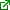 		   TRANSCRIBED               COMPLETEDEVICE: HOME// (Printer Name or "Q")Enter the name of a printer.  If you enter "Q" instead of a printer name, you will also see prompts for a device and a time to print.          >>>>> Film Usage Report <<<<<                                 Page: 1    Division: HINES CIO FIELD OFICEImaging Type: GENERAL RADIOLOGY                     For period: NOV 21,1994 to    Run Date: MAR  1,1995  11:02                                MAR  1,1995                                        Number    Number    Films     Percentage                                          of        of        per      Films  Procedure(CPT)                        Films     Exams      Exam      Used----------------------------------------------------------------          Film Size: 10X12SKULL 4 OR MORE VIEWS(70260)               10         2       5.0       6.7CHEST STEREO PA(71015)                     24         5       4.8      16.0CHEST 4 VIEWS(71030)                        8         2       4.0       5.3ABDOMEN 1 VIEW(74000)                      10         3       3.3       6.7SPINE LUMBOSACRAL MIN 2 VIEWS(72100)        2         1       2.0       1.3ANKLE 2 VIEWS(73600)                       18         9       2.0      12.0UPPER GI + SMALL BOWEL(74245)              10         2       5.0       6.7 Film Usage Total                          84        25       3.4        >>>>> Film Usage Report <<<<<                                 Page: 19    Division: HINES CIO FIELD OFICEImaging Type: GENERAL RADIOLOGY                     For period: NOV 21,1994 to    Run Date: MAR  1,1995  11:02                                MAR  1,1995                                        Number    Number    Films     Percentage                                          of        of        per      Films  Film Size                             Films*    Exams      Exam      Used--------------------------------------------------------------------          (Imaging Type Summary)10X10                                       1         1       1.0       0.310X12                                     150        33       4.5      40.311X14                                      11         5       2.2       3.014X14                                      13         3       4.3       3.514X38                                      29         2      14.5       7.84X6                                         2         2       1.0       0.56X4                                         7         1       7.0       1.96X8                                         6         2       3.0       1.68X8                                         9         2       4.5       2.49X9                                         7         2       3.5       1.9DENTAL                                     22         9       2.4       5.9FLUORO ONLY                                 8         1       8.0       2.2PANOREX                                     6         2       3.0       1.6POLAROID                                   10         1      10.0       2.7SUBTRACTION FILM                            3         1       3.0       0.8  Imaging Type Total                      372        90       4.1--------------------------------------------------------------------------* Cine data not included in imaging type totals.  Percentages calculated on film data only.   # of Films selected: ALLProcedure wRVU/CPT Report  This report generates Work Relative Value Unit (wRVU) statistics for detailed and series procedure(s) selected by the user. The wRVU accompanies a CPT code to provide a weighted value to measure the provider’s time, complexity, and expertise required to perform a medical service.Please note that this report returns a list of procedures and the wRVU associated with those procedures: it does not contain any physician information. Use the Physician wRVU/CPT reports, starting on page 169, to view physician workload statistics.The user is asked to select a procedure or number of procedures, then to select a device to display the results of the report. The name of the procedure, procedure type, imaging type, CPT Code, and wRVU values are displayed on the report.The report data is sorted by procedure name.Prompt/User Response	DiscussionProcedure wRVU/CPT ReportSelect Procedures: All// CARDIAC CATH*Another one (Select/De-Select): <RET>DEVICE: HOME// (Printer Name or "Q")Enter the name of a printer.  If you enter "Q" instead of a printer name, you will also see prompts for a device and a time to print.Select Procedures: All// CARDIAC CATH*Another one (Select/De-Select): <RET>DEVICE: HOME// (Printer Name or "Q")Enter the name of a printer.  If you enter "Q" instead of a printer name, you will also see prompts for a device and a time to print.            PROCEDURE CPT CODE AND WORK RELATIVE VALUE UNITS (wRVU)Run Date: Feb 22, 2006                                           Page: 1Procedure                            Proc Type  Img Type  CPT Code     wRVU------------------------------------------------------------------CARDIAC CATH LEFT SIDE CP            Detailed   RAD       75524        0.00CARDIAC CATH LEFT SIDE S&I           Detailed   RAD       75523        0.00CARDIAC CATH RIGHT SIDE CP           Detailed   RAD       75520        0.00CARDIAC CATH RIGHT SIDE S&I          Detailed   RAD       75519        0.00CARDIAC CATH SELECT BOTH SIDES CP    Detailed   RAD       75528        0.00CARDIAC CATH SELECT BOTH SIDES S&I   Detailed   RAD       75527        0.00Procedure/CPT Statistics ReportThis report will generate statistics on the number of each procedure performed for a specified date range.  The numbers are not affected by procedure modifiers or AMIS weights.  This report includes cost figures based on procedure costs entered by the Rad/Nuc Med ADPAC.If the person generating the report has access to more than one radiology/nuclear medicine division, a prompt will be displayed asking for a selection of one or more divisions.  If the person generating the report has access to only one division, the system will default to that division rather than prompting for a selection.  The same is true with imaging type.  A prompt for selection of one or more imaging types will appear only if the person has access to more than one imaging type.  One, many, or all procedures may be selected for inclusion on the report.  A beginning and ending exam date range must be selected.  Selection criteria include a choice of Inpatient, Outpatient or Both.  If Both is selected, separate pages will print for Inpatient and Outpatient, with Inpatient pages printing first.To be included in the report, an exam must have an exam date that falls within the selected date range, the exam's Division field must contain one of the divisions selected, and the exam's Imaging Type field must contain one of the imaging types selected.  If the Ward field of the exam record contains a valid ward in the Ward Location file, the exam is assumed to be an Inpatient exam.  If there is no CPT assigned to the procedure, the exam is bypassed.  If the exam passes all these criteria, a count of one (1) is added to the procedure total.  Cancelled exams may or may not be included depending on the user’s selection criteria.The sort order of this report is:  division number, imaging type, CPT code.The report has no division summary page.  There is a page (or section) for each Imaging type within division for each patient category (inpatient or outpatient).Prompt/User Response	DiscussionProcedure/CPT Statistics ReportDo you want to count CPT Modifiers separately? NO// <RET> Select Rad/Nuc Med Division: All// HINES CIO FIELD OFFICE      IL  CIOFO  499  Another one (Select/De-Select): <RET>Select Imaging Type: All// GENERAL RADIOLOGY  Another one (Select/De-Select): <RET>Do you wish to include cancelled cases? Yes//  <RET> YESDo you wish to include all Procedures? Yes//  <RET> YES**** Date Range Selection ****   Beginning DATE : T-100  (APR 22, 1997)   Ending    DATE : T  (JUL 31, 1997)     Select one of the following:          I         INPATIENT          O         OUTPATIENT          B         BOTHReport to include: BOTH// <RET>DEVICE: HOME// (Printer Name or "Q")Enter the name of a printer.  If you enter "Q" instead of a printer name, you will also see prompts for a device and a time to print.            >>>>> PROCEDURE/CPT STATISTICS REPORT (INPATIENT) <<<<<    Page: 1Division: HINES CIO FIELD OFFICEImaging Type: GENERAL RADIOLOGY                     For period: 04/22/97 to    Run Date: JUL 31,1997  15:12                                07/31/97    # of Procedures selected: All                   Cancelled Exams: includedCPT    PROCEDURE                            # DONE  (%)    $UNIT     $TOTAL  (%)========================================================================71015  CHEST STEREO PA                           2   20    10.00      20.00    671022  CHEST OBLIQUE PROJECTIONS                 1   10    20.00      20.00    674000  ABDOMEN 1 VIEW                            3   30    10.00      30.00    974249  UPPER GI AIR CONT W/SMALL BOWEL           1   10    40.00      40.00   1275660  ANGIO CAROTID CEREBRAL SELECT EXT UNIL    2   20    90.00     180.00   5276091  MAMMOGRAM BILAT                           1   10    50.00      50.00   15            Total for this imaging type -->     10                   340.00Radiation Dose Summary ReportThe Radiation Dose Summary Report menu option shall provide three report formats to choose from before selecting the filter criteria and running the report Before selecting the exam date range and filter criteria, the user shall be able to choose from one of three new report formats:  CT Totals(Only) – a summary CT dose reportCT by Series – a detailed CT dose report.Fluoro – a summary Fluoroscopy dose reportThe Radiation Dose Summary Report menu option provides filter criteria to choose from before running the report. After selecting the type of report and date range, the user shall be prompted to select one of the following filter criteria that will determine which exams with dose data are displayed:Filter by a single radiologist or all radiologistsNote: The radiologist is the Primary Interpreting StaffFilter by a single CPT Code, many CPT codes, or all CPT codesFilter by a single, many patients, or all patientsNo Radiology-specific keys shall be required to access this menu. Intended users should be assigned the Rad/Nuc Med Total System Menu if they do not already have it.The intended users of this option include Radiology Safety Officers, Nurse Practitioners, Radiologists, Radiology, Technologists, and Medical Physicists.Example: Display a CT Detailed report by patient name.Select Special Reports <TEST ACCOUNT> Option:  Radiation Dose Summary Report     Select one of the following:          F         Fluoroscopy          D         CT Detailed          S         CT SummaryEnter a report format:  Enter the format of the report: 'F' for a Fluoroscopy summary report'D' for a detailed Cat Scan (CT) report or 'S' for a CT summary report.Enter '^' to exit.     Select one of the following:          F         Fluoroscopy          D         CT Detailed          S         CT SummaryEnter a report format: This is a required response. Enter '^' to exit     Select one of the following:          F         Fluoroscopy          D         CT Detailed          S         CT SummaryEnter a report format: CT DE  CT Detailed**** Date Range Selection ****   Beginning DATE : 6/1/2011  (JUN 01, 2011)   Ending    DATE : 8/31/2011  (AUG 31, 2011)   Select one of the following:          C         CPT Code          P         Patient          R         RadiologistEnter a filter parameter: PatientSelect Rad/Nuc Med Patient: All// RADIOLOGY,IMA  RADIOLOGY,IMA        12-25-56    666389467     1ASTEMPORARYLONGNAME       Enrollment Priority: GROUP 1    Category: IN PROCESS    End Date: Another one (Select/De-Select): DEVICE: HOME// ;132;999  Local SSH DeviceFacility            : HINES DEVELOPMENT                                                                    Page: 1Station             : 14100Report Date Range   : 06/01/11 - 08/31/11Report Run Date/Time: 8/12/13 2:11 pm====================================================CT by Series Radiation Dose Summary Report by Patient                  Highest                  Dose     CTDIvol    DLPPatient                  SSN   Date      CPT    Procedure Name           Radiologist              Series   mGy        mGy-cm---------------------------------------------------------------------------------------------------RADIOLOGY,IMA               9467  08/23/11  73500  HIP 1 VIEW               RADIOLOGY,OUTSIDE SERVI  1            23.45     528.63RADIOLOGY,IMA               9467  08/23/11  73500  HIP 1 VIEW               RADIOLOGY,OUTSIDE SERVI  2           345.89     123.76RADIOLOGY,IMA               9467  08/23/11  73500  HIP 1 VIEW               RADIOLOGY,OUTSIDE SERVI  3         12345.09      23.01RADIOLOGY,IMA               9467  08/23/11  73500  HIP 1 VIEW               RADIOLOGY,OUTSIDE SERVI  4         23456.09      12.78RADIOLOGY,IMA               9467  08/23/11  73500  HIP 1 VIEW               RADIOLOGY,OUTSIDE SERVI  Total     36170.52     688.18RADIOLOGY,IMA               9467  08/23/11  73620  FOOT 2 VIEWS             RADIOLOGY,STAFFER       1         45665.07   46464.45RADIOLOGY,IMA               9467  08/23/11  73620  FOOT 2 VIEWS             RADIOLOGY,STAFFER       2         12345.01     345.33RADIOLOGY,IMA               9467  08/23/11  73620  FOOT 2 VIEWS             RADIOLOGY,STAFFER       Total     58010.08   46809.781. The purpose of this report is to facilitate tracking of procedure doses to   identify opportunities for improvement. It is not intended to provide a   complete record of patient dose. Doses resulting from plain films and   radiopharmaceuticals are not supported.2. Only procedures for which dose data has been received are listed. Data may   be missing if the modality does not support DICOM structured dose reporting,   if the dose report was not sent to VistA Imaging, if the radiology report was   not verified, or if the procedure was performed before patches MAG*3*137 and   RA*5*113 were installed.3. Only the five highest dose CT series are listed. The total dose refers to the   sum of all series and so may be larger than the sum of the five displayed   doses.4. If separate exposure instances during a CT examination were of different body   parts, the total CTDIvol stated here may exceed the actual CTDIvol for any   body part.  More detailed dose information is available on the modality   (until it is deleted) or in the DICOM Radiation Dose Structured Report (RDSR)   file stored in VistA Imaging.  Viewing the RDSR file is not yet supported.Example: Display a CT Summary report by CPT Code.Select Special Reports <TEST ACCOUNT> Option:  Radiation Dose Summary Report     Select one of the following:          F         Fluoroscopy          D         CT Detailed          S         CT SummaryEnter a report format: S  CT Summary**** Date Range Selection ****   Beginning DATE : 8/1/2011  (AUG 01, 2011)   Ending    DATE : 8/31/2011  (AUG 31, 2011)     Select one of the following:          C         CPT Code          P         Patient          R         RadiologistEnter a filter parameter: CPT CodeSelect Rad/Nuc Med Procedures: All// 73500      X-RAY EXAM OF HIP  HIP 1 VIEW                                                    (RAD  Detailed) CPT:73500Another one (Select/De-Select): DEVICE: HOME// ;132;999  Local SSH DeviceFacility            : HINES DEVELOPMENT                                                                          Page: 1Station             : 14100Report Date Range   : 08/01/11 - 08/31/11Report Run Date/Time: 8/12/13 2:19 pm================================================================================================CT Totals (ONLY) Radiation Dose Summary Report by CPT Code                              Sum of     Sum of                              all CDTI   all DLPPatient                      SSN   Date      CPT    Procedure Name   Radiologist                  vol mGy    mGy-cm----------------------------------------------------------------------------------RADIOLOGY,IMA                   9467  08/23/11  73500  HIP 1 VIEW     RADIOLOGY,OUTSIDE SERVICE     36170.52     688.181. The purpose of this report is to facilitate tracking of procedure doses to   identify opportunities for improvement. It is not intended to provide a   complete record of patient dose. Doses resulting from plain films and   radiopharmaceuticals are not supported.2. Only procedures for which dose data has been received are listed. Data may   be missing if the modality does not support DICOM structured dose reporting,   if the dose report was not sent to VistA Imaging, if the radiology report was   not verified, or if the procedure was performed before patches MAG*3*137 and   RA*5*113 were installed.4. If separate exposure instances during a CT examination were of different body   parts, the total CTDIvol stated here may exceed the actual CTDIvol for any   body part.  More detailed dose information is available on the modality   (until it is deleted) or in the DICOM Radiation Dose Structured Report (RDSR)   file stored in VistA Imaging.  Viewing the RDSR file is not yet supported.Example: Display a Fluoroscopy report by Primary Interpreting Staff.Select Special Reports <TEST ACCOUNT> Option:  Radiation Dose Summary Report     Select one of the following:          F         Fluoroscopy          D         CT Detailed          S         CT SummaryEnter a report format: Fluoroscopy**** Date Range Selection ****   Beginning DATE : 1/1/1999  (JAN 01, 1999)   Ending    DATE : 12/31/1999  (DEC 31, 1999)     Select one of the following:          C         CPT Code          P         Patient          R         RadiologistEnter a filter parameter: RadiologistSelect Radiologist: All// PROVIDER,IMA D       CRT       Another one (Select/De-Select): DEVICE: HOME// ;132;399  Local SSH DeviceDEVICE: HOME// ;132;3999  Local SSH DeviceFacility            : HINES DEVELOPMENT            Page: 1Station             : 14100Report Date Range   : 01/01/99 - 12/31/99Report Run Date/Time: 8/12/13 2:08 pm=================================================================================================Fluoro Radiation Dose Summary Report by Radiologist                    Air         Air Kerma    Fluoro                    Kerma       Air Product  TimePatient                  SSN   Date      CPT    Procedure Name             Radiologist              mGy         mGy-cm       min------------------------------------------------------------------------------------------------------RADIOLOGY,PATIENT            2343  07/27/99         ULTRASOUND OF LIVER   PROVIDER,IMA D            667.07     3456.33      2.8RADIOLOGY,PATIENT            2343  07/30/99  76770  AORTIC ULTRASOUND     PROVIDER,IMA D            337.11     2345.87      2.6RADIOLOGY,PATIENT            2343  12/22/99  75665  ANGIO CAROTID CEREBRAL UN  PROVIDER,IMA D            234.56    12345.44      2.21. The purpose of this report is to facilitate tracking of procedure doses to   identify opportunities for improvement. It is not intended to provide a   complete record of patient dose. Doses resulting from plain films and   radiopharmaceuticals are not supported.2. Only procedures for which dose data has been received are listed. Data may   be missing if the modality does not support DICOM structured dose reporting,   if the dose report was not sent to VistA Imaging, if the radiology report was   not verified, or if the procedure was performed before patches MAG*3*137 and   RA*5*113 were installed.5. Air Kerma Area Product is also called the Dose Area Product. If fluoroscopy   was performed using more than one projection, the total air kerma stated here   may exceed the air kerma to any single projection.1. The purpose of this report is to facilitate tracking of procedure doses to   identify opportunities for improvement. It is not intended to provide a   complete record of patient dose. Doses resulting from plain films and   radiopharmaceuticals are not supported.2. Only procedures for which dose data has been received are listed. Data may   be missing if the modality does not support DICOM structured dose reporting,   if the dose report was not sent to VistA Imaging, if the radiology report was   not verified, or if the procedure was performed before patches MAG*3*137 and   RA*5*113 were installed.5. Air Kerma Area Product is also called the Dose Area Product. If fluoroscopy   was performed using more than one projection, the total air kerma stated here   may exceed the air kerma to any single projection.Status Time ReportThis option allows the user (usually a supervisor, ADPAC, or other managerial personnel) to generate a Status Tracking Statistics Report.  The report may be filtered by Division, Requesting Location, Imaging Type, and Procedure.  For each status change, the report lists the original status, the updated status, minimum time to make the status change, maximum time to make the status change, and the average time to make the status change for an associated procedure.  This report would be used to track the progress of examinations from status to status, to determine where delays in processing occur, and to see that exams are moved through the system in a timely fashion.A beginning and ending exam date range must be selected.  This report should be queued to a device.  The times in this output are rounded off; that is, seconds are dropped and only whole minutes are used.Prompt/User Response	DiscussionStatus Time ReportSelect Rad/Nuc Med Division: All// HINES CIO FIELD OFFICE      IL   CIOFO  499  Another one (Select/De-Select): <RET>Select all requesting locations? Y/N: NSelect requesting location: X-RAY CLINICAnother one (Select/De-Select): <RET>Select IMAGING TYPE: GENERAL RADIOLOGYSelect all procedures? Y/N: Y **** Date Range Selection ****   Beginning DATE : 4/1/2000  (APR 01, 2000)   Ending    DATE : 4/30/2000  (APR 30, 2000)Do you wish to print detailed reports? No// <ret> DEVICE: HOME// (Printer Name or "Q")Enter YES to obtain a report for all requesting locations. Enter NO to select one or more requesting location(s).  
In this example, the report is for a single location (X-Ray Clinic). You may only select one Imaging Type.Enter YES to obtain a report for all procedures.  Enter NO to select one.Enter the date range for the report.Enter the name of a printer.  If you enter "Q" instead of a printer name, you will also see prompts for a device and a time to print.The Procedure Detail by Requesting Location report reflects statistics sorted by requesting location, status changes, and procedures.   If the user chooses only one specific procedure, the report includes only that procedure.  If the user chooses only one specific requesting location, the report includes only data for that location.                    ** Status Tracking Statistics Report **            Page:  11                    Procedure Detail by Requesting Location              (Only requesting locations with data are included)  Run Date: 05/03/00                      For Period: 04/01/00 - 04/30/00  Division: HINES CIO FIELD OFFICE        Imaging Type: GENERAL RADIOLOGY  Requesting Location: X-RAY CLINIC          From: WAITING FOR EXAM          To  : COMPLETE                                 Minimum     Maximum     Average                                  Time        Time        Time     Number of    Procedure (CPT)            (DD:HH:MM)  (DD:HH:MM)  (DD:HH:MM)  Procedures    ---------------            ----------  ----------  ----------  ----------KNEE 3 VIEWS(73562)             00:00:02    00:00:02    00:00:02          1ANKLE 2 VIEWS(73600)            00:01:10    00:01:10    00:01:10          1FOOT 2 VIEWS(73620)             00:00:58    15:01:38    07:13:18          2                               ----------  ----------  ----------  ----------    Overall:                    00:00:02    15:01:38    03:18:57          4The Division Summary Requesting Location Details report reflects summary statistics sorted by requesting location and status changes.  Total number of completed exams that match the criteria specified by the user is displayed at the end of the report.            ** Status Tracking Statistics Report **            Page:  26                   Division Summary Requesting Location Details                (Only requesting locations with data are included)  Run Date: 05/03/00                      For Period: 04/01/00 - 04/30/00  Division: HINES CIO FIELD OFFICE        Imaging Type: GENERAL RADIOLOGY  Requesting Location: X-RAY CLINIC                                 Minimum     Maximum     Average                                  Time        Time        Time     Number of                               (DD:HH:MM)  (DD:HH:MM)  (DD:HH:MM)  Procedures                               ----------  ----------  ----------  ----------    From: WAITING FOR EXAM    To  : COMPLETE              00:00:02    15:01:38    03:18:57          4    From: WAITING FOR EXAM    To  : EXAMINED              01:00:05    01:00:05    01:00:05          1. . . skipped    From: CALLED FOR EXAM    To  : EXAMINED              00:00:16    00:00:16    00:00:16          1                               ----------  ----------  ----------  ----------    From: WAITING FOR EXAM    To  : COMPLETE              00:00:00    15:01:38    02:19:27    Total number of exams moved to a status of COMPLETE    for period  04/01/00 - 04/30/00:                                      8The Division Summary Procedure Detail report reflects statistics sorted by status changes and procedures.  If the user chooses only one specific procedure, the report includes only that procedure and the caption reflects the name of the procedure in the Procedure field.  If the user chooses only one requesting location, the report includes only data for that location and the caption reflects the name of the location in the Requesting Location field.** Status Tracking Statistics Report **            Page:  31                       Division Summary Procedure Detail  Run Date: 05/03/00                      For Period: 04/01/00 - 04/30/00  Division: HINES CIO FIELD OFFICE        Imaging Type: GENERAL RADIOLOGY  Requesting Location:ALL                 Procedure:ALL          From: WAITING FOR EXAM          To  : EXAMINED                                 Minimum     Maximum     Average                                  Time        Time        Time     Number of    Procedure (CPT)            (DD:HH:MM)  (DD:HH:MM)  (DD:HH:MM)  Procedures    ---------------            ----------  ----------  ----------  ----------KNEE 2 VIEWS(73560)             01:00:05    01:00:05    01:00:05          1ABDOMEN FOR FETAL AGE 1 V(74720)00:00:03    00:00:03    00:00:03          1                               ----------  ----------  ----------  ----------    Overall:                    00:00:03    01:00:05    00:12:04          2The Division Summary Overall report reflects summary statistics sorted by status changes. Total number of completed exams that match the criteria specified by the user is displayed at the end of the report.  ** Status Tracking Statistics Report **            Page:  38                            Division Summary Overall  Run Date: 05/03/00                      For Period: 04/01/00 - 04/30/00  Division: HINES CIO FIELD OFFICE        Imaging Type: GENERAL RADIOLOGY  Requesting Location:ALL                 Procedure:ALL                                 Minimum     Maximum     Average                                  Time        Time        Time     Number of                               (DD:HH:MM)  (DD:HH:MM)  (DD:HH:MM)  Procedures                               ----------  ----------  ----------  ----------    From: WAITING FOR EXAM    To  : COMPLETE              00:00:02    15:01:38    05:11:26         10    From: WAITING FOR EXAM    To  : EXAMINED              00:00:03    01:00:05    00:12:04          2. . . skipped    From: COMPLETE    To  : TRANSCRIBED           05:19:44    05:19:44    05:19:44          1    From: CALLED FOR EXAM    To  : EXAMINED              00:00:16    00:00:16    00:00:16          1                               ----------  ----------  ----------  ----------    From: WAITING FOR EXAM    To  : COMPLETE              00:00:02    15:01:38    05:06:35    Total number of exams moved to a status of COMPLETE    for period  04/01/00 - 04/30/00:                            17Note: As shown in the example above, exam statuses can move backwards. This happens if data is deleted, or if a report is unverified.Wasted Film ReportThis option allows the user to generate a record of wasted film according to size, imaging type and division.  This report calculates the number of all films used, the number of films wasted, and the percentage wasted.If the person generating the report has access to more than one radiology/nuclear medicine division, a prompt will be displayed asking for a selection of one or more divisions.  If the person generating the report has access to only one division, the system will default to that division rather than prompting for a selection.  The same is true with imaging type.  A prompt for selection of one or more imaging types will appear only if the person has access to more than one imaging type.  A beginning and ending exam date range must also be selected. Before the report prints, a list of exam statuses to be included on the report will be displayed.  The exam statuses may be different for each imaging type selected.  This is determined during system set-up when the ADPAC answers the Film Usage Report question during Examination Status Entry/Edit.  See the ADPAC Guide for more information on exam status parameter set-up. Since the output can be lengthy, you may wish to run this report during off hours.If the exam date of a case is within the date range selected, the case may be included on the report as long as the exam's division and imaging type are among those selected.  The current status of the exam must be specified in the Examination Status parameters as a status to include on this report.  If, during exam edit/entry, a wasted film size was entered for an exam but no amount was entered, nothing will be added to the totals.Each film size entered on the exam record is checked.  If the film size has been deleted from the Film Size file the exam is bypassed.  If the film size is a wasted type, the number used is added to the total for that wasted film size.  The used films are also tracked so that a percentage wasted can be calculated.  The units of wasted film are separate and not included in the units of used film.  The calculation for percentage wasted is:  number wasted/(number used + number wasted) x 100.In order for this report to be valid, each film size must have a wasted film entry set up in the Film Sizes file that points to the analogous unwasted film size.  Refer to the ADPAC Guide for more information about setting up Film Sizes correctly so that this report is valid.Prompt/User Response	DiscussionWasted Film Report                  Radiology/Nuclear Med                           *** Wasted Film Report ***                           --------------------------Do you wish to generate a summary report only? No// <RET>Select Rad/Nuc Med Division: All// HINES CIO FIELD OFFICE      IL      CIOFO       499Another one (Select/De-Select): <RET>Select Imaging Type: All// GENERAL RADIOLOGY  Another one (Select/De-Select): <RET>             The entries printed for this report will be based only              on exams that are in one of the following statuses:          GENERAL RADIOLOGY          -----------------               WAITING FOR EXAM               EXAMINED		   TRANSCRIBED               COMPLETEEnter the start date for the search: Mar 01, 1995// T-100  (NOV 21, 1994)Enter the ending date for the search: NOV 21,1994// T  (MAR 01, 1995)DEVICE: HOME// <RET>  SET HOST                         >>>>> Wasted Film Report <<<<<              Page: 1     Division: HINES CIO FIELD OFICE              For Period: NOV 22,1994 to     Imaging Type: GENERAL RADIOLOGY                          MAR 2,1995.     Run Date: Mar 02, 1995@13:32:31                                   Units     Units          Percentage                                   Of Used   Of Wasted      Of WastedFilm Size                          Films     Films          Film------------------------------------------------------------------------------W-10X12                            150       9                5.7     Subtotals:                    150       9                5.7------------------------------------------------------------------------------     * Cine data not included in totals.General Information About AMIS-Based Workload Reports Note: AMIS is no longer used to calculate VA workload credits and productivity; instead, please see the new wRVU/CPT-based reports, shown under the Personnel Workload Reports and Special Reports sections in this chapter. The AMIS-based reports are still available but should not be used to calculate workload.For most workload reports that are sortable/selectable for one-many-all division(s) and imaging type(s), the division totals page will only print if there is more than one imaging type in the division.  If there is only one imaging type in the division, the imaging type total page should be used for the division total.The following reports calculate workload counts (i.e., exam counts, patient visit counts, and weighted work units) in a similar way:Selection CriteriaBefore the report is printed, you will be asked to specify the following selection criteria:You may choose to print the summary report only.  The summary consists of a page for each imaging type selected within each division selected, and a division summary.If you have access to more than one division (determined by the ADPAC who uses Personnel Classificationn to enter the imaging locations to which you have access) you will see a prompt to select Rad/Nuc Med Divisions.  The default is All, which prints all divisions to which you have access.  If you do not see this prompt, it means that you only have access to one division, and the report will default to that division.  After selecting a division, you will be prompted for another division at the Another one (Select/De-Select) prompt.  At this prompt you may also de-select a previously chosen division by entering its name preceded by a minus sign (i.e.,  -Western Division).If you have access to more than one imaging type (determined by the ADPAC who uses Personnel Classification to enter the imaging locations to which you have access) you will see a prompt to select Imaging Type.  The default is All, which prints all imaging types to which you have access.  If you do not see this prompt, it means that you only have access to one imaging type, and the report will default to that imaging type.  After selecting an imaging type, you will be prompted for another imaging type at the Another one (Select/De-Select) prompt.  At this prompt you may also de-select a previously chosen imaging type by entering its name preceded by a minus sign (i.e.,  -Ultrasound).The next prompt will ask if you wish to include all of the residents, wards, transcriptionists, etc.  For example, if you are running the clinic report and want to include only one or a few selected clinics, you can answer no to this prompt and you will be asked which individual clinic(s) to include.Beginning and ending date range prompts appear next.  The date range applies to the exam date.  The reports will retrieve data for exams having a date within the range you select.After the selection prompts are answered, a list of exam statuses will be displayed to let you know which statuses are included in the report. The statuses included are pre-determined by the ADPAC who answers a question for each report for each status within each imaging type to specify whether exams of that status should be included in the report.  Refer to the ADPAC Guide, Examination Status Entry/Edit section for more information on exam status parameter set-up.Data Retrieval CriteriaAn exam will be included in the report if it meets the following criteria:The exam date must fall within the date range selected.The status of the exam at the time the report is run must be marked to be included in the report.  This is done during system set-up by the ADPAC when the Examination Status questions are answered.  There is a question for each report above except the Transcription report which is not affected by exam status.  For more information about status set-up, refer to the ADPAC Guide.The exam's division must be one of the divisions selected or the default division of the person generating the report if no division selection prompt appeared.The imaging type of the exam status must be one of the imaging types selected or the default imaging type of the person generating the report if no imaging type selection prompt appeared.The procedure on the exam record must be valid.  The only way this requirement would not be met is if there is a data corruption problem, or broken pointer, which theoretically should not happen.  If it does, it means someone completely deleted a procedure from the Rad/Nuc Med Procedure file.There must be an AMIS code associated with the procedure (AMIS codes are usually entered by the ADPAC using the Procedure Enter/Edit option; refer to the ADPAC Guide for more information about the Procedure Enter/Edit option).If the exam's category is Sharing/Contract and the Sharing/Contract source of the exam is invalid, the exam will not be included.  This would not happen unless an entry in the Contract/Sharing Agreements file (#34) has been inadvertently deleted.\Reporting LogicThe program uses the Category of Exam field of the exam record to determine whether to count the exam under Inpatient, Outpatient, Research, or Other.  The Personnel reports only print Inpatient and Outpatient.  If there is a valid ward in the Ward field of the exam, it will be counted under Inpatient.  All other cases will be counted under Outpatient regardless of the contents of the Category of Exam field.The functional area reports print Inpatient, Outpatient, Research, and All Other, based on whether the Category of Exam field contains Inpatient, Outpatient, Research, or some other value.  The report headings are abbreviated to In, Out, Res, and Other.The Functional Area reports, the Camera/Equip/Rm Report, and the Technologist Workload Report show weighted work units (WWU).  WWUs do not apply to the other Personnel reports.  The AMIS Weight Multiplier Field of the Rad/Nuc Med Procedures file contains a number (0-99) to indicate to the various workload report programs how many times to multiply the weighted work units associated with the AMIS code.  The Weight for each AMIS code is stored in the Weight field of the Major Rad/Nuc Med AMIS Code file.Most multipliers will be 1.  However, there are some that are greater than 1.  For example, a procedure called Upper GI and Small Bowel might have AMIS code 9-Gastrointestinal which has a Weight of 6, and an AMIS Weight Multiplier of 2.  Therefore, on the workload reports, the site will get credit for 12 WWUs each time it is performed.  If there are multiple AMIS codes for the procedure, each AMIS Weight Multiplier is multiplied by the AMIS Weight, then the results are summed.Depicted below is a sample of the exam/procedure/AMIS file relationship.  Using this sample, the WWUs for the exam would be 12, and the exam would count as 2 exams. Rad/Nuc Med Exam data stored in Rad/Nuc Med Patient file (#70)Patient: RADPATIENT,SIX Procedure: ------------>Modifiers:  (none)Procedure stored in Rad/Nuc Med Procedure file (#71)Procedure: Upper GIAMIS code data:  AMIS Code: ---------->  AMIS Wt Multiplier: 2  Bilateral: (n/a)  CT Head or Body: (n/a)AMIS Categories stored in the Major Rad/Nuc Med AMIS Code file (#71.1)Code: 9 Weight: 6Description: GastrointestinalIn the above example, the calculation for WWUs would be:  6 x 2 = 12  because Weight x AMIS Weight Multiplier = WWUThe bilateral modifier has special meaning and can cause increased counts.  If the AMIS Weight Multiplier is one (1), "bilateral" affects the WWUs by multiplying the AMIS Weight Multiplier by 2 if and only if the AMIS weight multiplier is 1.  The result is multiplied by the AMIS code's Weight.  In the sample above, if the procedure had been bilateral WWUs would NOT have been affected because the AMIS Weight Multiplier is greater than 1.  The exam counts are printed under the In, Out, Res and Other headings on the report.If more than one AMIS code exists for the procedure, the appropriate exam category count is incremented by one.  If only one AMIS code exists for the procedure, the count is incremented by the AMIS Weight Multiplier.Cases with more than one technologist, resident, or staff will be incremented accordingly, with a message warning that the total number of exams and weighted work units will be higher in these personnel reports than in the other workload reports.Special Reports - General Information About AMIS-Based Workload ReportsReport OutputThe report is sorted first by division number, then alphabetically by imaging type, then alphabetically by topic (clinic, ward, resident, etc.).  If there are exams that fit the selection criteria, but the topic sort field is missing, they will be printed under Unknown on the report for that topic.  For example, if no residents were entered on the exam, but the exam fits the selection criteria, it will be included under Unknown on the Resident Workload Report.The report headings show the date range selected, run date, division, imaging type, report title and page numbers.If the full report was selected, one page prints for each topic within imaging type.  However, for example, if there were no exams for any clinics within a selected imaging type, only an imaging type summary sheet would print showing totals of zero.  A division summary prints for each division selected.  The detailed pages print one line for every procedure.  The imaging type and division summaries print one line for each topic.  Division summaries print a list of imaging types at the bottom of the page.  Division summaries also state at the bottom of the page the number of topics selected, to remind you that you may have selected only certain residents, staff, clinics, wards, etc., or that you selected all.  If only one imaging type within a division was selected, only the imaging type summary will print for that division (this is because the division summary would be identical to the imaging type summary in this case, so you can use the imaging type summary as the division summary).If the summary only was selected, a page prints for each imaging type selected within each division selected, as well as a division summary.  Summary pages for all workload reports show the selected divisions and imaging types in the body of the report rather than in the headings.  (This was done because in some cases the list of divisions and imaging types can be lengthy and would not fit into the limited space of a page heading.)The Transcriptionist Report is an exception.  It prints one line per transcriptionist, one page per division, showing a total number of lines and reports transcribed.  The notation showing whether you selected only certain transcriptionists or all transcriptionists appears in the report heading.Outside Films Registry MenuThis function provides the user with many functions that relate to the registration and return of films from other hospitals and institutions to/from the department.Add Films to RegistryDelinquent Outside Film Report for OutpatientsEdit RegistryFlag Film To Need ‘OK’ Before ReturnOutside Films ProfileNote: The functionality within this sub-menu is also provided by the Record Tracking package.  Sites should migrate away from this sub-menu if they are still using it, and use the Record Tracking package instead.  At some future date, this sub-menu will no longer be available within the Radiology/Nuclear Medicine package.Add Films to RegistryThis function allows the user to add new films to the existing outside films registry.  This registry tracks films received from outside sources (e.g., private or other VA hospitals).If the patient selected is not in the Rad/Nuc Med Patient file, s/he can be added through this option.A single patient may have more than one outside film registered at the same time.  Through this option, you can add a new entry to those already in the registry.  The Edit Registry option should be used to make changes in existing entries.The registry includes registration date, date to be returned to the source, the source of the films and remarks.Prompt/User Response	DiscussionAdd Films to RegistrySelect Patient: RADPATIENT,TEN         10-27-45     000006023   NO   NSC VETERAN           ...OK? Yes// <RET>  (Yes)   Patient is currently an inpatient.Select OUTSIDE FILMS REGISTER DATE: JUN 15,1994// TODAY   MAR 31, 1995   Are you adding 'MAR 31, 1995' as a new OUTSIDE FILMS REGISTER DATE (the 3RD for this RAD/NUC MED PATIENT)? Y  (Yes)   OUTSIDE FILMS REGISTER DATE REMARKS: CHEST - 2 VIEWS  NEEDED BACK DATE: APRIL 30, 1995  (APR 30, 1995)  SOURCE OF FILMS: COUNTY HOSPITAL  REMARKS: CHEST - 2 VIEWS// <RET>Delinquent Outside Film Report for OutpatientsThis function allows the user to obtain a report of all the patients who have outside films registered that have a Needed Back date less than the date the user specifies.  The outside films' needed back dates must have first been entered through the Add Films to Registry or the Edit Registry options.This function assists the file room with the return of outside films to other hospitals and institutions.Outside films for inpatients are not shown on this report because it is assumed that the department would not want to send back films for patients still receiving care at the facility.  The report is in chronological order and includes patient name, SSN, needed back date, whether a supervisor's OK is needed before these films can be returned to the source, the source from which the films were borrowed, and remarks.Prompt/User Response	DiscussionDelinquent Outside Film Report for OutpatientsAll Films with 'Needed Back' Dates Less Than: T  (FEB 27, 1995)DEVICE: (Printer Name or "Q")Enter the name of a printer.  If you enter "Q" instead of a printer name, you will also see prompts for a device and a time to print.  IMAGING SERVICE DELINQUENT OUTSIDE FILM REPORT FOR OUTPATIENTS                                               FEB 27,1995  09:05    PAGE 1PATIENT                                     PT ID            NEEDED BACK--------------------------------------------------------------------------------RADPATIENT,FIVE                             000-00-0015      FEB  8,1994'OK' NEEDED:  SOURCE     :  VA MEMORIAL HOSPITALREMARKS    :  Several wrist views -------------------------------------------------------------------------------RADPATIENT,FIVE                             000-00-0015      FEB 13,1994'OK' NEEDED:  SOURCE     :  VA HOSPITALREMARKS    :  ANKLE -------------------------------------------------------------------------------RADPATIENT,SIX                              000-00-0016      FEB 14,1994'OK' NEEDED:  SOURCE     :  VAMC HOSPITALREMARKS    :  Chest X-Ray Edit RegistryThis function allows the user to edit information pertaining to a specific outside film that has been registered.Only patients currently entered in the Rad/Nuc Med patient file can be selected.A single patient may have more than one outside film registered at once.  This option can be used to edit an existing entry.  New outside film register dates should be added through the Add Films to Registry option.The registry includes registration date, date to be returned to the source, the source of the films and a remarks field.  You may edit any or all of these fields through this option.This option is used to enter a date on which the films were actually returned to the source.  If the entry has been flagged through the Flag Film To Need OK Before Return option, supervisory approval is needed before the films can be returned.Prompt/User Response	DiscussionEdit RegistrySelect Patient: RADPATIENT,TWO  10-06-20     000-00-0042     NO     NSC VETERAN          Select OUTSIDE FILMS REGISTER DATE: MAR 3, 1997   MAR 03, 1997  Are you adding 'MAR 03, 1997' as     a new OUTSIDE FILMS REGISTER DATE (the 1ST for this RAD/NUC MED PATIENT)? No// Y (Yes)   OUTSIDE FILMS REGISTER DATE REMARKS: Need to review.  RETURNED DATE: MAR 8  (MAR 08, 1997)  NEEDED BACK DATE: MAR 8  (MAR 08, 1997)  SOURCE OF FILMS: COUNTY HOSPITAL  REMARKS: Need to review.// <RET>Flag Film to Need “OK” Before ReturnThis option is used to flag entries in the films registry for supervisory approval before being returned to the outside source.  An example would be films that need to be retained for treatment and reference.Only patients currently entered in the Rad/Nuc Med Patient file can be selected.  A patient may have more than one outside film registered at once and one or more of these can be flagged.If an entry is flagged as needing an OK before return, then users in the Edit Registry option will be asked if the supervisor has authorized the return of the borrowed films.  A film that has already been returned cannot be flagged.The Add Films to Registry option should be used instead of this option to add new outside film dates to insure completeness of data.Prompt/User Response	DiscussionFlag Film to Need 'OK' Before ReturnSelect Patient: RADPATIENT,TEN        10-27-45     000-00-0410   NO   NSC VETERANSelect OUTSIDE FILMS REGISTER DATE: MAR 31,1995// <RET>  ASK FOR 'OK' BEFORE RETURNING?: Y  YESOutside Films ProfileThis function allows users to see if films from other hospitals or institutions have been registered for this patient.  Both returned and unreturned films are listed in the profile.  If they have been returned, then the Date Returned is given.You will be prompted for a patient’s name and the device on which to print the profile.The profile will include registration dates, returned dates, the source, remarks, and an indication showing whether supervisory approval is needed before returning the films.Prompt/User Response	DiscussionOutside Films ProfileSelect Patient: RADPATIENT,TEN       10-27-45     000006023   NO   NSC VETERANDEVICE: HOME//  <RET>  SET HOST               *****  Outside Films Profile  *****---------------------------------------------------------------------Registered: 09/21/94          Returned : still on file      'OK' Needed: NoSource    : COUNTY HOSPITALRemarks   : CHEST - 2 VIEWS-------------------------------------------------------------------------------Registered: 06/15/94          Returned : still on file      'OK' Needed: NoSource    : COUNTY HOSPITALRemarks   : BROKEN HIP, LEFT-------------------------------------------------------------------------------Registered: 03/31/95          Returned : still on file      'OK' Needed: YesSource    : COUNTY HOSPITALRemarks   : CHEST - 2 VIEWSPatient Profile MenuThis menu provides the user with various functions that allow the user to view exam and report information about a specific patient.Exam Profile with Radiation Dosage DataDetailed Request DisplayDisplay Patient DemographicsExam Profile (selected sort)Outside Films ProfileProfile of Rad/Nuc Med ExamsExam Profile with Radiation Dosage DataThe user will be able to run the Radiation Dose History Report for a single user-specified patient.If the Radiation Dose History Report cannot be created for the selected patient, a message will be displayed in VistA to indicate that there are no radiology exams with dosage data on file for the selected patient. Completed studies associated with the following imaging types will be used to populate the Radiation Dose History Report for the selected patient:CT ScanGeneral RadiologyIf the patient has one or more radiation dose events a list will be displayed showing the accession no., exam date/time, procedure, CPT and primary interpreting staff information for that exam. You may then select one or more exams for display. A disclaimer will display for each study chosen by the user. The disclaimer outlines the business rules involved in capturing the radiation dosage data associated with this exam.No Radiology-specific keys are required to access this menu. Intended users should be assigned the Patient Profile Menu if they don’t already have it. The intended users of this option include Radiation Safety Officers, Radiologists, and Radiology Technologists. The following is an example of the new Radiation Dose History Report:Prompt/User Response	Discussion                 Patient Profile With Radiation Dose Data             Date: Jun 11, 2013@15:42                                       Page: 1=========================================================================  Name        : RADPATIENT,IMA    0000  Division    : SUPPORT ISC           Category   : INPATIENT  Location    : X-RAY CLINIC COUNT    Ward       : 1ASTEMPORARYLONGNAME  Exam Date   : AUG 23, 2011@11:15    Service    : MEDICINE  Case No.    : 141-082311-3436       Bedsection : MEDICAL OBSERVATION                                      Clinic     : ----------------------------------------------------------------------  Registered  : HIP 1 VIEW                   (RAD  Detailed)  CPT:73500  Requesting Phy: RADIOLOGY,REQUEST  Exam Status  : COMPLETE  Int'g Resident: RADIOLOGY,RESIDENT    Report Status: VERIFIED  Pre-Verified  : No                  Cam/Equip/Rm : X-RAY2  Int'g Staff   : RADIOLOGY,OUTSIDE   Diagnosis    : NORMAL  Technologist  : RADIOLOGY,TECH  Complication : NO COMPLICATION-------------------------------Modifiers------------------------------  Modifiers     : PORTABLE EXAM                  LEFT  CPT Modifiers : 23 UNUSUAL ANESTHESIA------------------------------Medications----------------------------  Med: DIGOXIN 0.25MG TAB             Dose Adm'd: 2.5MG  Adm'd by:                           Date Adm'd: ---------------------------Rad Dose---------------------------------  Air Kerma (mGy)       Air Kerma Area Product (Gy-cm2)     Fluoro Time (min)  ---------------       -----------------------     -----------------  23456.45              345.555                             3.0-------------------------------Rad Dose------------------------------Irradiation Event       CTDIvol          DLP(5 highest DLP)          (mGy)         (mGy-cm)       Target Region-----------------       -------        --------       -------------  1                   23.45         528.63       Neck and chest  2                   345.89         123.76       Neck, chest, abdomen and   3                   12345.09          23.01       Neck, chest and abdomen  4                   23456.09          12.78       RibTotal Exam CTDIvol: 36170.52 mGy  from all irradiation events.Total Exam DLP: 688.18 mGy-cm  from all irradiation events.Total # irradiation events: 4              Patient Profile With Radiation Dose Data               Date: Jun 11, 2013@15:42                                     Page: 2=================================================================  Name: RADPATIENT,IMA    0000                Exam Date: AUG 23, 2011@11:15  Procedure: HIP 1 VIEW                   Case Number: 141-082311-3436------------------------------Rad Dose------------------------------The purpose of this report is to facilitate tracking of procedure doses to identify opportunities for improvement. It is not intended to provide acomplete record of patient dose. Doses resulting from plain films and radiopharmaceuticals are not supported.Only procedures for which dose data has been received are listed. Data maybe missing if the modality does not support DICOM structured dose reporting, if the dose report was not sent to VistA Imaging, if the radiology report was not verified, or if the procedure was performed before patches MAG*3*137 and RA*5*113 were installed.Only the five highest dose CT series are listed. The total dose refers to the sum of all series and so may be larger than the sum of the five displayed doses.If separate exposure instances during a CT examination were of different body parts, the total CTDIvol stated here may exceed the actual CTDIvol for any body part.  More detailed dose information is available on the modality (until it is deleted) or in the DICOM Radiation Dose Structured Report (RDSR) file stored in VistA Imaging.  Viewing the RDSR file is not yet supported.Air Kerma Area Product is also called the Dose Area Product. If fluoroscopy was performed using more than one projection, the total air kerma stated here may exceed the air kerma to any single projection.Detailed Request DisplayThis option allows the user to see detailed information on a requested examination for a particular patient.After selecting a patient, a selection must be made from a list of available requests, showing request status, urgency, procedure, desired date, reason for study , requester, and requesting location.  Possible statuses for requests are:  UNRELEASED, PENDING, SCHEDULED, ACTIVE (i.e., registered and in process), HOLD, COMPLETE, and DISCONTINUED.  Possible request urgencies are Stat, Urgent, and Routine.The following information about the selected request is displayed when available:  the procedure requested, procedure(s) registered if different from request,  contrast media associations, request status, requester, patient location and room-bed if available, who entered the request, desired date, transportation mode, isolation precautions, pregnancy information, and imaging location to which the request was submitted (if available).  If the request was cancelled (i.e., the current status of the request is DISCONTINUED) or placed on HOLD, the reason if available, will be displayed.  It should be noted that requests cancelled through CPRS will not have a reason for cancellation because CPRS does not require users to enter a reason.Since a substantial amount of time may pass from the time the order is placed to the time the order is registered, the  ‘Pregnant at time of order entry:’  field will display the  pregnancy status at the time the order was placed, with the appropriate answer (Yes, No, Unknown).Additionally, the ‘Pregnancy Screen’ field displays when the patient is female between the ages of 12 and 55. The responses are Yes, No, and Unknown. The ‘Pregnancy Screen Comment’ field displays only when the response to the ‘Pregnancy Screen’ prompt is ‘Yes’ or ‘Unknown.’         If the requested exam has been registered, the exam status will also be displayed, and case numbers will appear beside the registered procedure names and their CPT codes. If it was registered via the 'Add Exams to Last Visit' [RA ADDEXAM] option, then a note will be displayed, showing the date of the last visit that was selected. For example:**  Note: Request Associated with Visit on Apr 30, 2001 12:00pm **If information has been recorded in the status tracking log for the request, the user will also have the option to view the log.  The tracking log display includes date/time of change, the new status, the computer user who made the change, and the reason (where applicable).  The system will only keep this tracking log if the Track Request Status Changes question is answered Yes when the ADPAC does division parameter set-up.  (See ADPAC Guide for additional information.)Prompt/User Response	DiscussionThis sample is a request for a parent procedure, displayed after descendents are registered.Detailed Request DisplaySelect PATIENT NAME:    RADPATIENT,ONE         NO     NSC VETERAN       06-05-66   000000001                             PRIM. CARE: RADPROVIDER,NINE   TEL 2222; 2221                             ALT. PRIM. CARE: RADPROVIDER,TEN MD   TEL 2223Select Rad/Nuc Med Location: All// <RET>Another one (Select/De-Select): <RET>Imaging Location(s) included:   1ST FLOOR RECEPTION   2ND FLOOR RECEPTION                                A&D RADIOLOGY   ADMINISTRATOR   CTGEnter RETURN to continue or '^' to exit: <RET>**** Requested Exams for RADPATIENT,ONE****     127  Requests    St  Urgency  Procedure                   Desired Requester       Req'g Loc    --  -------  ------------------- -----------     -----------1   dc  ROUTINE  CHEST 2 VIEWS PA&LAT        06/24   RADPROVIDER,ONE  10CN2   dc  ROUTINE  CHEST 2 VIEWS PA&LAT        06/17   RADPROVIDER,TWO  10CN3   dc  ROUTINE  CHEST 2 VIEWS PA&LAT        06/13   RADPROVIDER,ONE  11D/MICU4   dc  ROUTINE +CHEST CT                    05/22   RADPROVIDER,ONE  WOMEN VETER5   dc  ROUTINE  ECHOGRAM ABDOMEN COMPLETE   04/20   RADPROVIDER,ONE  CAUSEWAY-IV6       ROUTINE +GALLIUM TUMOR             04/19   RADPROVIDER,ONE  C ADULT DAY7   dc  ROUTINE  ORBIT MIN 4 VIEWS           03/31   RADPROVIDER,FOUR 8CR8   dc  ROUTINE  CHEST SINGLE VIEW           03/19   RADPROVIDER,TWO  RADIOLOGY-I9   dc  ROUTINE  CHEST SINGLE VIEW           03/18   RADPROVIDER,TWO  S SURGERY 1Select Request(s) 1-9 to Display or '^' to Exit:  Continue// 6               **** Detailed Display ****Name: RADPATIENT,ONE     (000-00-0001)        Date of Birth: JUN  5,1966--------------------------------------------------------------------------Requested:          GALLIUM TUMOR                        (NM Parent )Registered:    3350 TUMOR LOCALIZATION (GALLIUM SCAN), ( (NM Detailed 78803)               3351 PROVISION OF DIAGNOSTIC RADIONUCLIDE (NM Detailed 78990)               3352 COMPUTER MANIPULATION > 30 MIN.      (NM Detailed 78891)Current Status:       ACTIVERequestor:            RADPROVIDER,FOUR Tel/Page/Dig Page:   4444 / 444-4445 / 444-4446Patient Location:     C ADULT DAY NEURO 52Entered:              Apr 19, 1997 12:15 pm  by MANEY,M. DRPregnant at the time of order entry: YESPREGNANCY SCREEN:  Patient answered yes.PREGNANCY SCREEN COMMENT:  The patient is alert and oriented and is 9 weeks pregnant.  Patient has shattered pelvis and needs immediate surgery. Patient has been counseled and agreed to procedure.Desired Date:         Apr 19, 1997Transport:            AMBULATORYReason for Study: 	  Patient indicated discomfort.Clinical History:     Internal bleeding, painRequest Submitted to: UNKNOWNDo you wish to display request status tracking log? NO// YES                   *** Request Status Tracking Log ***  Date/Time         Status       User         Reason---- ------------ -----------  ------------------------------------04/19/97 12:15 PM PENDING      RADUSER,SIX04/19/97 12:17 PM ACTIVE       RADUSER,SEVENDisplay Patient Demographics This function allows the user to see demographics and limited clinical data for a selected patient.  Some of the data will be displayed even if the patient has no registered examinations filed.  Any or all of the following information may be listed:Sometimes one, two or three asterisks will appear at the left of the case number.  The explanations are as follows:*	Barium contrast medium used within seven days of the exam **	Cholecystographic contrast medium used within seven days of the exam***	Contrast Media Used within three days of the exam If the VistA imaging software interface is used at your site, a lowercase (i) may appear to the left of the procedure to indicate that images were collected and image IDs have been stored on a report stub record in the Rad/Nuc Med Report file.NameAddressPatient IdDate Of BirthAgeVeteran (Yes Or No)EligibilityExam Category (Inpatient, Outpatient, Contract, Sharing, Employee,Research)SexNarrative (Special Remark)Currently An InpatientWardServiceBedsectionContrast Medium ReactionOther AllergiesPending Orders For Imaging ExamsCase #, Procedure, Exam Date, And Status Of Up To The Last 5 Imaging ExamsMessage Stating An Exam Has Been Performed Using Contrast Material WithinThe Last {#} DaysAny Number Of Special Messages;  I.E., Patient Died, Or The Record Accessed Is A Sensitive RecordPrompt/User Response	DiscussionDisplay Patient DemographicsSelect PATIENT NAME: RADPATIENT,ONE      03-15-21     000000051   NO   NSC VETERAN            ***********    Patient Demographics   ***********  Name         : RADPATIENT,ONE             Address:  948 Anystreet  Pt ID        : 000-00-0051                        ANYTOWNE, IL  66666  Date of Birth: MAR 15,1921                        Age          : 74                                 Veteran      : Yes			    Currently is an inpatient.  Eligibility  : NSC			        Ward	    	: 1N  Exam Category: OUTPATIENT		        Service	: MEDICINE   Sex          : MALE		  	        Bedsection 	: GENERAL (ACUTE MEDICINE)  Phone Number : 222-2222  Contrast Medium Reaction: No  Other Allergies:   'V' denotes verified allergy   'N' denotes non-verified allergyCase #    Last 5 Procedures/New Orders Exam Date   Status of Exam  Imaging Loc.------    ---------------------------- ---------   --------------  ------------133       ABDOMEN 1 VIEW               MAR 18,1995 WAITING FOR     ULTRASOUND139       ECHOGRAM ABDOMEN COMPLETE    MAR 18,1995 WAITING FOR     ULTRASOUND140     i CHEST 1 VIEW                 MAR 18,1995 EXAMINED        X-RAYExam Profile (selected sort) This function allows the user to list a patient's exam profile.  It initially displays a list of exams that can be sorted by procedure or exam date, and asks for a single exam selection.  Once a single exam is selected and displayed, you will have the opportunity to select various other displays, including exam activity log, contrast media edit history , status change log, and results report.The initial list of exams shows case no., procedure, contrast media associations , exam date, exam status, and imaging location of the exam.  The single exam display shows most exam data entered into the system.  The activity log shows which menu options were used to take action on the exam, and the status tracking log shows when status changes occurred, how much time elapsed between status changes, and total elapsed time from when the exam was registered to the last status change.  The report text is the actual procedure report.Prompt/User Response	DiscussionExam Profile (selected sort) Sort by one of the following:          P ==> Procedure          D ==> Date of Exam                              Procedure// <RET>Do you wish to look for a specific procedure? Yes// <RET>  YESSelect Procedure:    ABDOMEN 2 VIEWS                  (RAD  Detailed) CPT:74010DEVICE: HOME// <RET>  TELNET    Right Margin: 80// <RET>Profile for RADPATIENT,SIX  000-00-9812             Run Date: MAR  1,2005                    ***** Registered Exams Profile *****   Case No.  Procedure                   Exam Date  Status of Exam   Imaging Loc   --------  -------------               ---------  ------------     -----------1     1808   ABDOMEN 2 VIEWS             02/07/05   WAITING FOR EXAM X-RAY CLINICHOOSE FROM 1-1: 1======================================================================  Name        : RADPATIENT,SIX    000-00-9812  Division    : SUPPORT ISC             Category     : OUTPATIENT  Location    : X-RAY CLINIC COUNT      Ward         :   Exam Date   : FEB  7,2005  14:50      Service      :   Case No.    : 1808                    Bedsection   :                                         Clinic       : CO-B'S CLINIC 2------------------------------------------------------------------------  Registered    : ABDOMEN 2 VIEWS                     (RAD  Detailed) CPT:74010  Requesting Phy: RADPROVIDER,ONE       Exam Status  : WAITING FOR EXAM  Int'g Resident: RADPROVIDER,TWO       Report Status: DRAFT  Pre-Verified  : NO                    Cam/Equip/Rm :   Int'g Staff   : RADPROVIDER,ONE       Diagnosis    : NORMAL  Technologist  :                       Complication : NO COMPLICATION  Pregnant at time of order entry: YES     Films     :  ---------------------------------Modifiers--------------------------------  Proc Modifiers: PORTABLE EXAM  CPT Modifiers : GC RESIDENT/TEACHING PHYS SERV                  GJ 'OPT OUT' PHYS/PRACT EMERG OR URGENT SERVICE  Contrast Media: Barium, Cholecystographic, Ionic Iodinated,                  Non-ionic Iodinated, Gadolinium, Gastrografin,                  unspecified contrast media =================================================================Do you wish to display all personnel involved? No// YES                           *** Imaging Personnel ***------------------------------------------------------------------Primary Int'g Resident: RADPROVIDER,TWOPrimary Int'g Staff   : RADPROVIDER,ONE  Pre-Verifier:   Verifier    :   Secondary Interpreting Resident         Secondary Interpreting Staff-------------------------------         ----------------------------None                                    NoneTechnologist(s)                         Transcriptionist---------------                         ----------------None                                    RADPROVIDER,ONE                          Contrast Media Edit History                    Date/Time Changed                       User  Contrast Media-----------------------------------------------------------------Feb 25, 2005 1:31 pm                    RADPROVIDER,ONE  Barium, Cholecystographic, Ionic Iodinated, Non-ionic Iodinated,  Gadolinium, Gastrografin, unspecified contrast media ==============================================================Do you wish to display activity log? No// Y                       *** Exam Activity Log ***  Date/Time              Action                             Computer User   Technologist comment  ---------------------  ------                             -------------  FEB 25,2005  13:21     EXAM ENTRY                         RADPROVIDER,ONE   add exam to last visit option being exercised when CM is involved...    FEB 25,2005  13:31     EDIT BY CASE NO.                   RADPROVIDER,ONE                     *** Report Activity Log ***  Date/Time              Action                             Computer User  ---------              ------                             -------------  MAR  1,2005  09:52     INITIAL REPORT TRANSCRIPTION       RADPROVIDER,ONE  MAR  1,2005  10:29     VERIFIED                           RADPROVIDER,ONE  MAR  1,2005  12:41     REPORT UNVERIFIED                  RADPROVIDER,ONE=================================================================Outside Films ProfileThis function allows the user to see if films from other hospitals or institutions have been registered for this patient.  Both returned and unreturned films are listed in the profile.  If they have been returned, then the Date Returned is given.This option prompts for a patient’s name and a device.The output includes the date the outside films were registered and returned, the source of the films (i.e., another hospital), remarks, and an indication specifying whether a supervisor's authorization is needed before returning the films.This option appears on the Outside Films Registry menu.  Please refer to the example earlier in this section.Profile of Rad/Nuc Med Exams This function allows the user to see a quick list of the patient's registered exams.  The exams are presented in reverse chronological order.  A specific exam can be selected from the list.  When an exam is selected, a very detailed display of the exam is presented.You will be prompted to select a patient.  If the patient has radiology records (films) on file within the Record Tracking system, information relevant to these records will be displayed.If the patient has more than one registered radiology exam, a list will be displayed showing the case no., procedure, contrast media associations , exam date, exam status, and imaging location of the exam.  You may then select one exam for detailed display.  The remaining output is the same as in the Exam Profile (selected sort) option.If the Record Tracking system is not used at your site, you will see a message as shown in the sample below, No ‘RADIOLOGY/NUCLEAR MEDICINE’ records on file. If Record Tracking is used at your facility, you will see information about the location of the patient’s folders.If the patient was female, between the ages of 12 and 55, and was pregnant at the time of an exam, the field ‘Pregnant at time of order entry:’ will display. The responses are Yes, No, and Unknown.Prompt/User Response	DiscussionProfile of Rad/Nuc Med ExamsSelect Patient: RADPATIENT,TWO   01-05-32     000000022     NO     EMPLOYEE             **** RADIOLOGY/NUCLEAR MEDICINE Profile ****========================================================================Name      : RADPATIENT,TWO (000-00-0022)                   Page: 1Birth Date: JAN 05, 1932  Ward: 1S             Run Date: JUL 30, 2000@10:00======================================================================   No 'RADIOLOGY/NUCLEAR MEDICINE' records on file.============================ Exam Procedure Profile ==========================   Case No.  Procedure                   Exam Date  Status of Exam   Imaging Loc   --------  -------------               ---------  ---------------- -----------1     94     BONE IMAGING, WHOLE BODY    05/19/00   WAITING FOR EXAM NUC2     31     ACUTE GI BLOOD LOSS IMAGIN  05/19/00   CALLED FOR EXAM  NUC3     103    UPPER GI AIR CONT W/SMALL   05/13/00   WAITING FOR EXAM X-RAY4     203    CHEST OBLIQUE PROJECTIONS   05/13/00   CANCELLED        X-RAY5     280    THYROID UPTAKE, MULTIPLE D  04/23/00   CALLED FOR EXAM  NUC6    +430    ANKLE 2 VIEWS               01/28/00   CANCELLED        X-RAY7    .431    FOOT 2 VIEWS                01/28/00   CANCELLED        X-RAY8    .432    TOE(S) 2 OR MORE VIEWS      01/28/00   CANCELLED        X-RAYType '^' to STOP, orCHOOSE FROM 1-8: 2===============================================================Name        : RADPATIENT,TWO        000-00-0022 Division   : HINES CIO FIELD OFFI    Category     : INPATIENT  Location    : NUC                     Ward         : 1S  Exam Date   : MAY 19,2000  11:43      Service      : MEDICAL  Case No.    : 31                      Bedsection   : GENERAL(ACUTE MEDICINE)                                        Clinic       :    Procedure     : ACUTE GI BLOOD LOSS IMAGING (NM   Detailed) CPT:nnnnn    Requesting Phy: RADPROVIDER,FOUR  Exam Status  : CALLED FOR EXAM   Int'g Resident: RADPROVIDER,FIVE  Report Status: VERIFIED   Pre-Verified  : NO                Cam/Equip/Rm : NUC2   Int'g Staff   : RADPROVIDER,Six   Diagnosis    : MINOR ABNORMALITY   Technologist  : RADPROVIDER,FIVE  Complication : NO COMPLICATION   Pregnant at time of order entry: NO       Films        : 11X14 - 1 ---------------------------------Modifiers--------------------------------   Proc Modifiers: None   CPT Modifiers  :None----------------------------------Medications----------------------------Med: LIDOCAINE 0.5% W/EPI INJ MDVMed: ASPIRIN 325MG TAB                 Dose Adm'd: 1 TAB----------------------------------Medications-----------------------Adm'd By: RADPROVIDER5                Date Adm'd: MAY 19, 2000@11:46------------------------------Radiopharmaceuticals-----------------Rpharm: SULFUR COLLOID TC-99M          Dose (MD Override): 1 mCiPrescriber: RADPROVIDER5               Activity Drawn: 1 mCiDrawn: MAY 19, 2000@11:47              Measured By: RADPROVIDER,FOURDose Adm'd: 1 mCi                      Date Adm'd: MAY 19, 2000@11:47Adm'd By: RADPROVIDER5,FIVE            Witness: RADUSER,ONELot #: 789Rpharm: PERCHLORACAP 250MG CAPS        Activity Drawn: 250 mCiDrawn: MAY 19, 2000@11:48              Measured By: RADPROVIDER,FOURDose Adm'd: 250 mCi==============================================================Do you wish to display all personnel involved? No//  <RET>  NODo you wish to display activity log? No// YExam Activity Log                      *** Exam Activity Log ***  Date/Time              Action                             Computer User  ---------              ------                             -------------   MAY 19,2000  11:45     EXAM ENTRY                         RADPROVIDER5,FI   This is a technologist’s comment on an exam. 
   MAY 19,2000  11:45     EXAM STATUS TRACKING               RADPROVIDER5,FI   This is a tech note on the patient/case.    MAY 19,2000  14:10     EDIT BY CASE NO.                   RADPROVIDER5,FI   This is another tech note on the patient and or case.  If the note is longer than   2 lines then the entire note can be seen in this option along with all other tech   notes written on the case.                      *** Report Activity Log ***  Date/Time              Action                             Computer User  ---------              ------                             -------------  JUN 16,2000  14:12     INITIAL REPORT TRANSCRIPTION       RADPROVIDER5,FI  JUN 16,2000  14:14     VERIFIED                           RADPROVIDER5,FIDo you wish to display status tracking log? No// Y                           *** Status Tracking Log ***                                               Elapsed Time  Cumulative Time  Status                 Date/Time              (DD:HH:MM)      (DD:HH:MM)  ------                 ---------             ------------  ---------------  WAITING FOR EXAM       MAY 19,2000  11:45      00:00:00        00:00:00  CALLED FOR EXAM        MAY 19,2000  11:45=================================================================Do you wish to display exam report text? No// NRadiology/Nuclear Med Order Entry MenuThis menu provides the user with functions to request an exam, cancel an exam, hold a requested exam, schedule a request, access a detailed report of the requested exam, print a log report of SCHEDULED requests by procedure, and to print a list of PENDING requests by date.Menu of Request Log Options ...Refer Selected Requests to COMMUNITY CARE ProviderCancel a RequestDetailed Request DisplayHold a RequestPrint Rad/Nuc Med Requests by DatePrint Selected Requests by PatientRad/Nuc Med Procedure Information Look-UpRequest an ExamSchedule a RequestMenu of Request Log OptionsThe RA ORDERLOG MENU is a sub-menu under the Radiology/Nuclear Med Order Entry Menu. This menu contains options for report request logs.Log of Discontinued RequestsLog of CPRS Rejected Requests by Date DesiredPending/Hold Rad/Nuc Med Request LogLog of Scheduled Requests by ProcedureWard/Clinic Scheduled Request LogLog of Discontinued RequestsThis option allows the user to generate a list of discontinued requests by date desired.  The list includes the following information: patient name, SSN (last four), procedure, date desired, canceled date, who canceled, cancel reason.Before printing a report, the option will prompt for imaging locations and allows selection of only the location(s) to which the user has access through Personnel Classification or via the RA ALLOC security key. The location(s) selected must also be within the current sign-on imaging type.  Requests for which an imaging location has not been entered will print on every report under location "UNKNOWN" regardless of which locations are selected.Prompt/User Response	Discussion   DC     Log of Discontinued Requests   PEND   Pending/Hold Rad/Nuc Med Request Log   REJ    Log of CPRS Rejected Requests by Date Desired          Log of Scheduled Requests by Procedure          Ward/Clinic Scheduled Request LogSelect Menu of Request Log Options Option:  DC  Log of Discontinued Requests  This option will generate a list of DISCONTINUED requests  for a selected date rangeSelect Imaging Location(s): ALLAnother one (Select/De-Select):**** Date Range Selection ****   Beginning DATE : t-30  (MAR 10, 2021)   Ending    DATE : t  (APR 09, 2021)This report requires a 132 column output device.DEVICE: HOME//<RET>   TELNET    Right Margin: 80// 132                          LOG OF DISCONTINUED REQUESTS              Includes discontinued requests from 3/10/21 to 4/9/21IMAGING LOCATION: OUTSIDE GEN RAD                  Run Date: APR  9,2021  15:09PATIENT NAME         SSN   PROCEDURE                 DATE DESIRED  CANCELLED DATE  CANCELLED BY         CANCEL REASON===============================================================================================================  No DISCONTINUED requests for 3/10/21 to 4/9/21.Type <Enter> to continue or '^' to exit:                          LOG OF DISCONTINUED REQUESTS              Includes discontinued requests from 3/10/21 to 4/9/21IMAGING LOCATION: CAT SCAN                         Run Date: APR  9,2021  15:09PATIENT NAME         SSN   PROCEDURE                 DATE DESIRED  CANCELLED DATE  CANCELLED BY         CANCEL REASON====================================================================================================================================TEST,PATIENT ONE     1111  CT ABDOMEN W/O CONT       APR 09, 2021  APR 09, 2021    TECH,RAD           INCORRECT DESIRED DATE ENTERType <Enter> to continue or '^' to exit:Log of CPRS Rejected Requests by Date DesiredThis option allows the user to generate a list of CPRS’ rejected requests bydate desired.  The list includes the following information: patient name,first initial of last name/last four of the social security number,procedure, imaging location, last activity date/time and the canceldescription (why CPRS rejected the order).Prompt/User Response	DiscussionSelect Menu of Request Log Options <TEST ACCOUNT> Option:  Log of CPRS Rejected Requests by Date Desired* Previous selection: DATE DESIRED (Not guaranteed) from JAN 1,2021 to MAR 3,2021@24:00Start with DATE DESIRED (Not guaranteed): JAN 1,2021// 01012020  (JAN 01, 2020)Go to DATE DESIRED (Not guaranteed): MAR 3,2021// T  (MAR 03, 2021)DEVICE:   UCX/TELNET    Right Margin: 80//RAD/NUC MED ORDERS List                              MAR 03, 2021@14:44   PAGE 1PATIENT               SSN      PROCEDURE                  IMAGING LOCATION LAST ACTIVITY DATE/TIME              CANCEL DESCRIPTION--------------------------------------------------------------------------------ZZZ,DUDE              Z0202    PELVIS 1 VIEW              X-RAY CLINIC APR 23,2020@13:12      Missing or invalid patient locationPOKEY,LITTLE PUPPY    P3195    CHEST 2 VIEWS PA&LAT       X-RAY CLINIC MAY 5,2020@15:04       Missing or invalid patient locationPOKEY,LITTLE PUPPY    P3195    CT CERVICAL SPINE W/O CON  CAT SCAN MAY 20,2020@09:13      Missing or invalid patient locationPOKEY,LITTLE PUPPY    P3195    CT LOWER EXTREMITY W/O CO  CAT SCAN MAY 20,2020@09:20      Missing or invalid patient location^Pending/Hold Rad/Nuc Med Request LogThis option will print a listing entitled Log of Pending Requests or Log of Hold Requests depending on selections made by the person generating the report.  It is used to determine which requests have not yet been acted upon.  The output will give, patient name and last 4 digits of patient ID number, procedure, date ordered and date desired. Additional output for Held requests includes the last activity date and current hold reason.  Pending requests will also display the ordering provider and ordering location. This report requires a 132-column output device.Selection criteria is based on three user inputs:A choice of printing the HOLD or the PENDING requests.Imaging Location - If the user holds the RA ALLOC key both active and inactive imaging locations will be available for selection. If the user does not hold the RA ALLOC key only active imaging locations are made available for selection. Date to sort by selection – the user may choose to sort by DATE DESIRED (default) or REQUEST ENTERED DATE.A beginning and ending date range selection (which is applied to the Desired Date or Request Entered Date, as selected by the user).The report is sorted chronologically by Desired Date/Time or Request Entered Date.  Output for each imaging location starts on a new page.Requests will not appear in the report if the Request Entered Date/Time (field #16 of file #75.1) is blank, if the procedure is missing or invalid due to data corruption, or if the desired date of the request is not within the selected date range.   If there is no imaging location on the request, it will print under the UNKNOWN imaging location heading, but only if its imaging type matches one of the selected location's imaging types.    UNKNOWN imaging locations that belong to other imaging types will not be printed. This will identify orders that have not been submitted to an imaging location because the division parameter, Ask Imaging Location (in field #.121 of the Rad/Nuc Med Division file #79), is set to NO. Prompt/User Response	DiscussionThis option will generate a list of requests for a selected daterange with the status of 'PENDING' or 'HOLD'     Select one of the following:          H         HOLD          P         PENDINGSelect REQUEST STATUS: P// ENDINGSelect Imaging Location(s): DIAGNOSTIC OOS           (GENERAL RADIOLOGY-776)Another one (Select/De-Select):      Select one of the following:          1         DATE DESIRED          2         REQUEST ENTERED DATESelect date to sort by: 1//   DATE DESIRED**** Date Range Selection ****   Beginning DATE : 01012023  (JAN 01, 2023)   Ending    DATE : t  (DEC 12, 2023)This report requires a 132 column output device.DEVICE: HOME//   TELNET    Right Margin: 80// 132                            LOG OF PENDING REQUESTS                   Includes requests from 1/1/23 to 12/12/23IMAGING LOCATION: DIAGNOSTIC OOS                   Run Date: DEC 12,2023  13:51PATIENT NAME         SSN   PROCEDURE                 DATE ORDERED  DATE DESIRED  ORDERING PROVIDER    PT LOC====================================================================================================================================TESTPATIENT,ONEHUND  0120  CHEST - 4 VIEWS           FEB 22, 2023  FEB 22, 2023  PROVIDER,RADIOLOGY   PCC PROVIDER XTEST,PATIENT SEVEN   1117  SPINE THORACIC 2 VIEWS    FEB 28, 2023  FEB 28, 2023  PROVIDER,RADIOLOGY   4 WESTTEST,PATIENT FOUR I  0004  CHEST 2 VIEWS             NOV 30, 2023  DEC 11, 2023  PROVIDER,RADIOLOGY   ER PROVIDER XEnter RETURN to continue or '^' to exit: <RET>This option will generate a list of requests for a selected daterange with the status of 'PENDING' or 'HOLD'     Select one of the following:          H         HOLD          P         PENDINGSelect REQUEST STATUS: P// HOLDSelect Imaging Location(s): US  ULTRASOUND  ULTRASOUND  (ULTRASOUND-776)Another one (Select/De-Select):      Select one of the following:          1         DATE DESIRED          2         REQUEST ENTERED DATESelect date to sort by: 1//   DATE DESIRED**** Date Range Selection ****   Beginning DATE : 01012023  (JAN 01, 2023)   Ending    DATE : 01012025  (JAN 01, 2025)This report requires a 132 column output device.DEVICE: HOME//   TELNET    Right Margin: 80// 132                              LOG OF HOLD REQUESTS                   Includes requests from 1/1/23 to 1/1/25IMAGING LOCATION: ULTRASOUND                       Run Date: DEC 12,2023  13:54PATIENT NAME         SSN   PROCEDURE                 DATE ORDERED  DATE DESIRED  HOLD DATE     HOLD REASON====================================================================================================================================TEST,PATIENT ONE     1111  US GALLBLADDER            NOV 30, 2023  APR 08, 2024  NOV 30, 2023  FUTURE APPOINTMENTLog of Scheduled Requests by ProcedureThis option allows the user to generate a list of SCHEDULED requests sorted by procedure.This is the same report that appears on the Daily Management Reports submenu of the Management Reports menu.  Please refer to the description for that option for complete information about this report.Ward/Clinic Scheduled Request LogThis option allows the user to generate a list of SCHEDULED requests for patients on a selected ward or clinic.  The list includes the following information: patient name, patient ID, scheduled date, procedure and imaging location if the request was submitted to a specific imaging location.  If the Ask Imaging Location parameter (field #.121 of the Rad/Nuc Med Division file #79) is set to YES the imaging location will be asked when the order is created. If the parameter field is set to NO, the imaging location will not be captured, if there is more than one imaging location for the same imaging type to choose from.   However, if there is only one imaging location for the same imaging type as the order, that imaging location will be captured.Selection criteria include a prompt asking for a ward or clinic, and a starting and ending date range.  Radiology/Nuclear Medicine orders with a Scheduled Date (field #23 of the Rad/Nuc Med Order file #75.1) that falls within the date range selected will be included.Only Rad/Nuc Med requests which have been ordered, then scheduled through the Schedule a Request option are included on this report.  Scheduled appointments entered through PIMS only do not appear on this report.At the time the order is placed, the requesting location is assumed to be the patient's location.  If the current patient location (based on PIMS data) changed since the time the order was placed the scheduled exam will print on the report for both the old and the new location with a notation on each showing the other location. If the requesting location was an inpatient location, but the patient is no longer an inpatient, the notation simply says DISCHARGED.The report prints in chronological order by scheduled date/time.Prompt/User Response	DiscussionWard/Clinic Scheduled Request LogSelect Ward/Clinic: ER  EMERGENCY ROOM        Starting Imaging Exam Scheduled Date: T  (APR 03, 1995)Ending Imaging Exam Scheduled Date: T  (APR 03, 1995)DEVICE: HOME// <RET>  MY DESK    RIGHT MARGIN: 80// <RET>
                      >>> RADIOLOGY/NUCLEAR MEDICINE <<<Scheduled Request Log for EMERGENCY ROOM                       Page: 1     Schedule dates from APR  3,1995 to APR  3,1995  23:59Run Date: APR  3,1995  13:20Patient             Pt ID   Sched. Date    Procedure         Imaging Loc------------------- -----   -------------  ------------  --------------RADPATIENT,SEVEN    0058    4/3/95@14:30   ARTHROGRAM WRIST S&I   X-RARefer Selected Requests to COMMUNITY CARE ProviderThis option allows a Radiology Technician, within VistA, to choose those CPRS orders created and signed by the Radiology Ordering Provider to be sent to a COMMUNITY CARE Provider.  The Technician selects the patient name and the pending request(s) and answers associated questions. Then the Consult Order # is created.Note: If the sex of the patient is male and the imaging type is mammography, Mammography Diagnostic will automatically be the default selection within VistA. If the sex of the patient is female and the imaging type selected is mammography, you will be prompted to answer the following additional question: Select one of the following 1. Mammography Diagnostic 2. Mammography Screening In RA*5.0*148, two main modifications were made:The functionality of the menu option Refer Selected Requests to COMMUNITY CARE Provider was changed to the following:Justification for Community Care      Select one of the following:          1         VA appointment is greater than wait time standard          2         VA facility does not provide the required service          3         Veteran lives more than drive time standards          4         Grandfathered          5         Hardship          6         No Full Service VHA Facility          7         1703(e) Eligibility          8         Best medical interest of Veteran (per Licensed Independent Provider only)Enter response:Then, if #7 is chosen, the user is prompted to provide an explaination:1703(e) EligibilityEXPLAIN: This is an explanation for choosing justification 1703(e).The EXPLAIN field can be three (3) to two hundred-fourty (240) characters in length. If the length of the text is greater than seventy-four (74) characters, for it to be readable in CPRS, the text will be broken down into two (2) or more lines. Here is an example of the output:Comment and CDW tag:#COI# COI-Veteran OPT-IN for Community Care1703(e) Eligibility This is an explanation for choosing justification 1703(e).  If it's really long, the lines will wrap when displayed in CPRS.  It can be up to 240 characters in length. Hope that is enough.................In all options, when the consult is created a comment is added which contains tags for the CDW software import.                           SELECT FROM IMAGING ORDERSPATIENT NAME                       SSN         PROCEDURE          DATE DESIRED   DATE ORDERED                  ORDERING PROVIDER          IMAGING LOCATION                        REQUEST STATUS=============================================================================1. ORPATIENT,THIRTY                *****3923   CT ABDOMEN W/CONT          NOV 05, 2018   NOV 05, 2018                    CPRSPROVIDER,ONE          CT SCAN DIV 442 OOS ID 150              PENDING2. ORPATIENT,THIRTY                *****3923   MAMMOGRAPHY BILATERAL          NOV 05, 2018   NOV 05, 2018                    CPRSPROVIDER,ONE          MAMMOGRAPHY                             PENDING3. ORPATIENT,THIRTY                *****3923   MRA HEAD          NOV 05, 2018   NOV 05, 2018                    CPRSPROVIDER,ONE          MRI DIV 442 OOS ID 151                  PENDING4. ORPATIENT,THIRTY                *****3923   GASTRIC EMPTYING STUDY          NOV 05, 2018   NOV 05, 2018                    CPRSPROVIDER,ONE          NUC MED DIV 442 OOS ID 109              PENDING5. ORPATIENT,THIRTY                *****3923   DEXA          NOV 05, 2018   NOV 05, 2018                    CPRSPROVIDER,ONE          RADIOLOGY DIV 442 OOS ID 105            PENDINGSelect NUMBER of ORDER to be REFERRED to COMMUNITY CARE:  (1-5): 1You selected number 1Justification for Community Care     Select one of the following:          1         VA appointment is greater than wait time standard          2         VA facility does not provide the required service          3         Veteran lives more than drive time standards          4         Grandfathered          5         Hardship          6         No Full Service VHA Facility          7         1703(e) Eligibility          8         Best medical interest of Veteran (per Licensed Independent Provider only)Enter response: 6  No Full Service VHA FacilityConsult with UCID: 500_50 has been createdThis is the end of the consult detail showing the comment with the CDW tags for each justification:Comment and CDW tag:#COI# COI-Veteran OPT-IN for Community Care Wait Time: VA appointment is greater than wait time standardComment and CDW tag:#COI# COI-Veteran OPT-IN for Community Care Service Not Available: VA facility does not provide the required serviceComment and CDW tag:#COI# COI-Veteran OPT-IN for Community Care GrandfatheredComment and CDW tag:#COI# COI-Veteran OPT-IN for Community Care HardshipComment and CDW tag:#COI# COI-Veteran OPT-IN for Community Care Best medical interest of Veteran (per Licensed Independent Provider only)Comment and CDW tag:#COI# COI-Veteran OPT-IN for Community Care No Full Service VHA FacilityComment and CDW tag:#COI# COI-Veteran OPT-IN for Community Care Drive Time: Veteran lives more than drive time standardsCancel a RequestThis option allows users within Radiology/Nuclear Medicine to cancel a request.  When an exam is cancelled, a reason must be entered for the cancellation.When a request is cancelled, it is placed in the DISCONTINUED status.  Only requests that have not been acted upon by Radiology/Nuclear Medicine may be cancelled.  These include requests in the PENDING or HOLD status.You will be prompted to select a patient.  In the event that another person is editing orders for the patient you select, you may see a message asking that you try again later.  If no one else is working on orders for that patient, a list of requests for the patient will be displayed, including the request status, urgency, procedure, request date, requester, and patient location.  Printouts of cancelled requests include the name of the person who cancelled the request.Once you select a request to cancel, you will be asked the reason for cancellation.  If a reason is not entered, the request is not cancelled.When you cancel a request, the RAD/NUC MED REQUEST CANCELLED MailMan bulletin is sent to members of the RA REQUEST CANCELLED mail group, or other mail group set up by your IT SERVICE to receive this bulletin.Prompt/User Response	DiscussionCancel a RequestSelect PATIENT NAME: RADPATIENT,TWO       01-05-32     000000022     NO     EMPLOYEE                  **** Requested Exams for RADPATIENT,TWO****     8  Requests    St  Urgency  Procedure                    Desired Requester    Req'g Loc    --  -------  ---------------------------  ------- -----------  ----------- 1  p ROUTINE  ABDOMEN 1 VIEW                 09/05   RADPROVIDER,SEVEN  1S 2  p ROUTINE  ANGIO CAROTID CEREBRAL SELECT  09/04   RADPROVIDER,SEVEN  1S 3  p ROUTINE  ANGIO CAROTID CEREBRAL UNILAT  09/04   RADPROVIDER,SEVEN  1S 4  p ROUTINE  BRAIN IMAGING, PLANAR ONLY     06/28   RADPROVIDER,SEVEN  EMERGENCY R 5  p ROUTINE  GALLIUM SCAN FOR INFECTIOUS/I  06/27   RADPROVIDER,SEVEN  OPERATING R 6  p ROUTINE  RADIONUCLIDE THERAPY, THYROID  06/27   RADPROVIDER,SEVEN  OPERATING R 7  s ROUTINE  SPINE LUMBOSACRAL MIN 2 VIEWS  11/16   RADPROVIDER,SEVEN  ORTHOPEDIC 8  s ROUTINE  CT LOWER EXTREMITY W&W/O CONT  11/16   RADPROVIDER,SEVEN  ORTHOPEDICSelect Request(s) 1-8 to Cancel or '^' to Exit:  Exit// 2Select CANCEL REASON: ??Choose from:   20           EXAM CANCELLED                              Synonym: EXAM CANCELLED   57           CC-IMAGING CONSULT DC/ADMIN CLOSURE POLICY  Synonym: CC ADMIN CLOSE   58           CC-IMAGING CONSULT DC PT CX'D               Synonym: CC CANCEL   59           CC-IMAGING CONSULT DC PT NO SHOW            Synonym: CC NO SHOW   60           CC-IMAGING CONSULT DC UNABLE TO CONTACT     Synonym: CC NO RESPONSE   61           OBSOLETE ORDER                              Synonym: OBSOLETE   62           UNABLE TO CONTACT THE PATIENT               Synonym: NO RESPONSE   63           FUTURE DD/CID GREATER THAN 390 DAYS         Synonym: FUTURE > 390   64           PATIENT NO SHOWED                           Synonym: NO SHOW   65           DUPLICATE ORDER                             Synonym: DUPLICATE   66           PATIENT REFUSED                             Synonym: REFUSED EXAM   67           OTHER                                       Synonym: OTHER   68           IMAGES UNAVAILABLE                          Synonym: NO IMAGESSelect CANCEL REASON: 20  EXAM CANCELLED                 Synonym: EXAM CANCELLED   ...will now 'CANCEL' selected request(s)...          ...ANGIO CAROTID CEREBRAL SELECT EXT UNILAT S&I cancelled...   Task 39174: cancellation queued to print on device P-DOT MATRIX BACKDetailed Request DisplayThis option is identical to the Detailed Request Display option under the Patient Profile Menu.  Please refer to that section of the manual for a description and sample.Hold a RequestThis option allows users within Radiology/Nuclear Medicine to place a requested exam in the HOLD status.  The user will be asked to select a reason from the Rad/Nuc Med Reason file (#75.2).  Only requests with a status of pending or scheduled may be placed on HOLD.You will be prompted to select a patient.  In the event that another person is editing orders for the patient you select, you may see a message asking that you try again later.  If no one else is working on orders for that patient, a list of requests for the patient will be displayed, including the request status, urgency, procedure, request date, requester, and patient location.Once a request has been selected, you will be asked for a reason for putting the request on HOLD.  If a reason is not entered, the request will not be placed on HOLD.  When the request status is changed to HOLD, the RAD/NUC MED REQUEST HELD mail bulletin will be automatically sent to all members of the RA REQUEST HELD mail group, or other mail group set up by your IT SERVICE to receive this bulletin.Prompt/User Response	DiscussionHold a RequestSelect PATIENT NAME: RADPATIENT,TWO        07-06-46     000000624   YES  SC VETERAN               **** Requested Exams for RADPATIENT,TWO****     3  Requests    St  Urgency  Procedure                   Desired Requester    Req'g Loc    --  -------  --------------------------  ------- -----------  ----------- 1  s   ROUTINE  ARTHROGRAM SHOULDER S&I     04/03   RADPROVIDER,FOUR  EMERGENCY R 2  s   ROUTINE  ARTHROGRAM WRIST S&I        04/03   RADPROVIDER,FOUR   EMERGENCY R 3  p   ROUTINE  ANOTHER PARENT PROCEDURE    01/20   RADPROVIDER,FOUR   X-RAY STOPSelect Request(s) 1-3 to Hold or '^' to Exit:  Exit// 1Select HOLD REASON: ?? <RET> Choose from:   1               ANESTHESIA CONSULT NEEDED                Synonym: ANES   2               AWAITING C.A.T. EXAM RESULTS             Synonym: CAT   3               AWAITING NUC. MED. RESULTS               Synonym: NUC   4               AWAITING ULTRASOUND RESULTS              Synonym: US   5               CARDIOLOGY CONSULT NEEDED                Synonym: CARD   9               MEDICAL CONSULT NEEDED                   Synonym: MED   10              NEUROLOGY CONSULT NEEDED                 Synonym: NEUR   12              OTHER HOLD REASON                        Synonym: OHR   15              PATIENT TOO ILL FOR STUDY                Synonym: ILL   16              REPEAT PATIENT PREP                      Synonym: REP   18              SURGERY CONSULT NEEDED                   Synonym: SUR   20              EXAM CANCELLED                           Synonym: CAN   21              EXAM DELETED                             Synonym: DEL   26              EQUIPMENT FAILURE                        Synonym: EQF   27              PATIENT ATE                              Synonym: ATE    Select HOLD REASON: 18  SURGERY CONSULT NEEDED              Synonym: SUR   ...will now 'HOLD' selected request(s)...          ...ARTHROGRAM SHOULDER S&I held...Select PATIENT NAME: <RET>Print Rad/Nuc Med Requests by Date This option allows the user to print requests of a selected status for a specific range of date/times.  The requests are printed by urgency, beginning with STAT and ending with ROUTINE.If your division parameter ASK IMAGING LOCATION is set to Yes, you will first be asked to select an imaging location.  You may select one location or ALL locations.You will be asked to choose one of the request statuses.  When shown on various display screens, each status may be indicated by a lowercase abbreviation that is shown below in parentheses.DISCONTINUED (dc) - same as cancelled.  Action on the request has been terminated.COMPLETE (c) - exam has been performed and the exam status is COMPLETE (or whichever status has an order number of 9 for the appropriate imaging type of the exam).HOLD (h) - a request is put on HOLD when the procedure cannot be performed as scheduled, but will probably be performed at another time.PENDING (p) - the request has been entered but no action (such as scheduling or registering an exam) has been taken by the imaging department.REQUEST ACTIVE ( ) - the exam has been registered and is currently being processed by the imaging department.SCHEDULED (s) - the imaging department has accepted the request and scheduled the procedure using the Schedule a Request option.  Note:  Scheduling a patient through the PIMS package does NOT change the request status to scheduled.  ALL CURRENT ORDERS - all requests with a status of HOLD, PENDING, ACTIVE, OR SCHEDULED.Next, you will be asked to specify whether the program should look at the date the request was entered into the system or the desired date of the request when it chooses requests to include in the output.The date range selection that you will make next will be used to retrieve requests to print.  Depending on how you answered the last prompt, the date range will be applied to either the date the request was entered, or the desired date on the request.You will also be asked whether you want to print a Health Summary along with the requests.  Health Summaries will only print if the procedure requested has a Health Summary format assigned for printout.  (See the ADPAC Guide for more information on Procedure set-up.)The request form may include some or all of the following data:  patient name and ID, date of birth, age, urgency, transportation mode, patient location, phone extension of requesting location, and room-bed (for current inpatients), height and weight (including date when recorded), pregnancy status at time of order entry, pregnancy screen and pregnancy screen comment at the time of the exam , procedure, procedure message, contrast media associations, modifiers, current request status, exam status if the exam was registered, requester, primary and attending physician at time of order and current ("Attend Phy At Order:" will only be displayed if different from "Attend Phy Current:") , date/time ordered, date desired, reason for study , clinical history, pregnancy information, isolation, pre-op, approving physician, bar-coded SSN, and portable notation.  Since a substantial amount of time may pass from the time the order is placed to the time the order is registered, a pregnancy status of "Patient not pregnant at time of order" will display if the patient wasn't pregnant at the time of the order. If this procedure was registered via the 'Add Exams to Last Visit' [RA ADDEXAM] option, then a note will be displayed, showing the date of the last visit that was selected.  For example:**  Note:  Request Associated with Visit on Apr 30, 2001 12:00pm **There is also a worksheet section on the form for date performed, case number, technologist initials, interpreting physician initials, number/size of films used and comments.  If entered for the case, the Case Number(s), Technician(s), Film(s) used, and Technician Comments will be printed following the Interpreting Physician Initials and Comments. The output should be queued to a printer.Prompt/User Response	DiscussionPrint Rad/Nuc Med Requests by DateSelect IMAGING LOCATION: X-RAY             (GENERAL RADIOLOGY)Request Status Selection------------------------  Choose one of the following:          Discontinued          Complete          Hold          Pending          Request Active          Scheduled          All Current Orders  Select Status: Pending// <RET>Date Criteria Selection-----------------------     Select one of the following:          E         ENTRY DATE OF REQUEST          D         DESIRED DATE FOR EXAMDate criteria to use for choosing requests to print: E// <RET> NTRY DATE OF REQUEST**** Date Range Selection ****Beginning DATE : 2/1/97  (FEB 01, 1997)   Ending    DATE : T  (APR 08, 1997)Print HEALTH SUMMARY for each patient? NODEVICE: HOME// (Enter printer name) >> Rad/Nuc Med Consultation for X-RAY <<                APR  8,1997  16:07===========================================================================Name         : RADPATIENT,FIVE               Urgency    : ROUTINEPt ID Num    : 000-00-0055                   Transport  : AMBULATORYDate of Birth: DEC  2,1934                   Patient Loc: RAD 101Age at req   : 62                           Phone Ext  : Sex          : MALE                          Room-Bed   : 724-D Height (in.) : 66                            Height Date: JUN 15, 2015@10:00Weight (lbs) : 165                           Weight Date: JUN 15, 2015@10:00 ==========================================================================Pregnant at time of order entry: NOPregnancy Screen: Patient answered yesPregnancy Screen Comment: This is the pregnancy screen comments.Requested:            FOREARM 2 VIEWS (RAD Detailed) CPT: 73090Procedure Modifiers:  LEFTRequest Status:       PENDING (p)Requester:            RADPROVIDER, SIXTel/Page/Dig Page: (777) 777-7777 / 777-7778 / 777-7779Attend Phy Current:   UNKNOWNPrim Phy Current:     UNKNOWNDate/Time Ordered:    FEB 12,1997  10:48  by RADP,SIXDate Desired:         FEB 12,1997	Reason for Study:     Patient has severe arm pain.Clinical History:                          >> Rad/Nuc Med Consultation for X-RAY <<                APR  8,1997  16:07==============================================================================Name         : RADPATIENT,FIVE                Urgency    : ROUTINEPt ID Num    : 000-00-0055                    Transport  : AMBULATORYDate of Birth: DEC  2,1934                    Patient Loc: RAD 101Age          : 62                             Phone Ext  : Sex          : MALE                          Room-Bed   : 724-D Weight (lbs) : 165                           Weight Date: JUN 15, 2015@10:00 ==============================================================================    Clinical History:         Rule out fractures.  ------------------------------------------------------------------------------Date Performed: ________________________      Case No.: _____________________ Technologist Initials: _________________                                              Number/Size Films: _____________Interpreting Phys. Initials: ___________                         _____________                                                                 _____________Comments:Note:  If the request printer and its setup support barcode printing, the patient's barcoded SSN will also print on this form on the right above clinical history.Print Selected Requests by Patient This option allows the user to print or reprint a request for a selected patient.After entering the patient's name, all of the requested exams for that patient will be displayed and you will be prompted to select one or more.  You may print requests in any status, including DISCONTINUED.The request form may include some or all of the following data: patient name  and ID, date of birth, age, urgency, transportation mode, patient location, phone extension of requesting location, and room-bed (for current inpatients), height and weight (including date when recorded), procedure, procedure message, contrast media associations, modifiers, current request status, exam status if the exam was registered, requester, primary and attending physician at time of order and current  ("Attend Phy At Order:" will only be displayed if different from "Attend Phy Current:") , date/time ordered, desired date, reason for study , clinical history, pregnancy information, isolation, pre-op, approving physician, bar-coded SSN, and portable notation. Since a substantial amount of time may pass from the time the order is placed to the time the order is registered, if the patient wasn't pregnant at the time of the order , instead of not displaying a pregnancy status, ‘Pregnant at time of order entry:’  will display, with the response. Additionally, at the time of the exam, if the patient is female and between the ages of 12 and 55, ‘Pregnancy Screen’ will display. Responses are Yes, No, and Unknown. If the response is Yes or Unknown, ‘Pregnancy Screen Comment’ will display.    If this procedure was registered via the 'Add Exams to Last Visit' [RA ADDEXAM] option, then a note will be displayed, showing the date of the last visit that was selected.   For example:**  Note: Request Associated with Visit on Apr 30, 2001 12:00pm **There is also a worksheet section on the form for date performed, case number, technologist initials, interpreting physician initials, number/size of films used and comments.  If entered for the case, the Case Number(s), Technician(s), Film(s) used, and Technician Comments will be printed following the Interpreting Physician Initials and Comments.If the Rad/Nuc Med Procedure parameters for the procedure ordered specify a Health Summary format to be used when requests print, a Health Summary for the patient will also print.  (See ADPAC Guide for information on Procedure set-up.)The output should be queued to a printer.Prompt/User ResponseSelect PATIENT NAME:    RADPATIENT,SIX   12-12-33  000009812     NO     ALLIED VETERAN       Enrollment Priority: GROUP 5    Category: IN PROCESS    End Date:                 **** Requested Exams for RADPATIENT,SIX ****          14  RequestsHeight          : 69" on JUL 16, 2004  08:50Weight          : 150.1 lbs on JUL 16, 2004  08:59 St  Urgency  Procedure / (Img. Loc.)    Desired     Requester    Req'g Loc    --  -------  --------------------  ----------  -----------  ----------- 1      ROUTINE  FOREARM 2 VIEWS            02/25/2005  RADPROVIDER, CO-B'S CLIN                 (X-RAY CLINIC COUNT) 2      ROUTINE  CHEST 4 VIEWS              02/07/2005  RADPROVIDER, CO-B'S CLIN                 (X-RAY CLINIC COUNT) 3      ROUTINE +PRINTSET PROCEDURE         01/26/2005  RADPROVIDER, DISPOSITION                 (X-RAY CLINIC COUNT) 4      ROUTINE  ABDOMEN 3 OR MORE VIEWS    10/21/2004  RADPROVIDER, DISPOSITION                 (RADIOLOGY LAB) 5      ROUTINE  HIP 1 VIEW                 10/08/2004  RADPROVIDER, DISPOSITION                 (X-RAY CLINIC COUNT) 6      ROUTINE  HIP 1 VIEW                 06/30/2004  RADPROVIDER, MULTIDIVISI                 (X-RAY CLINIC COUNT)Select Request(s) 1-6 to Print or '^' to Exit:  Continue// 1Do you wish to generate a Health Summary Report? No//   NO...DEVICE: HOME// <RET>>>Rad/Nuc Med Consultation for X-RAY CLINIC COUN<< MAR 1,2005 13:38 Page 1  ====================================================================Name         : RADPATIENT,SIX             Urgency  : ROUTINE  *PORTABLE*Pt ID Num    : 000-00-9812                Transport  : PORTABLEDate of Birth: DEC 12,1933                Patient Loc: CO-B'S CLINIC 2Height (in.) : 69                         Height Date: JUL 16, 2004@08:50:02Weight (lbs) : 150.1                      Weight Date: JUL 16, 2004@08:59:32Age at req  : 71                         Phone Ext  : 444-444-4444Sex          : MALEPregnant at the time of order entry: YesPREGNANCY SCREEN:  Patient answered yes.PREGNANCY SCREEN COMMENT:  The patient is alert and oriented and is 9 weeks pregnant.  Patient has shattered pelvis and needs immediate surgery. Patient has been counseled and agreed to procedure ** Note Request Associated with Visit on Feb 07, 2005 2:50 pm **Requested:        	FOREARM 2 VIEWS (RAD Detailed) CPT: 73090Registered:  		FOREARM 2 VIEWS (RAD Detailed) CPT: 73090Procedure Modifiers:  PORTABLE EXAMRequest Status:       ACTIVEExam Status:          WAITING FOR EXAMRequester:            RADPROVIDER,ONE Tel/Page/Dig Page:   444-4444 /  / Attend Phy Current:   UNKNOWNPrim Phy Current:     UNKNOWNDate/Time Ordered:    Feb 25, 2005 1:21 pm  by RADPROVIDER,ONE Date Desired:         Feb 25, 2005 Reason for Study:     Patient reports severe arm painOrdering Diagnoses   	|  715.13  LOC PRIM OSTEOART-FORARM	|          Clinical Indicator (s):  SC	|  715.23  LOC 2ND OSTEOART-FOREARM	|Clinical History:    Prior history of SC arm and wrist pain...  ----------------------------------------------------------------Date Performed: ________________________      Case No.: ______see above___Technologist Initials: _________________                                       Number/Size Films: _____________Interpreting Phys. Initials: ___________                  _____________                                                          _____________Comments:Case No: 1808 Tech:                     Film:    Patient very uncomfortable when flexing wrist.	    ____________Rad/Nuc Med Procedure Information Look-UpThis option allows the user to view procedure information as requested.  The display includes procedure, procedure type, contrast media associations , imaging type, CPT and all procedure messages and educational description.  You will be prompted to select an imaging type, and asked whether or not you want to include inactive procedures.   When prompted to select a Rad/Nuc Med procedure, you may select one procedure or ALL.  Inactive Procedures will not be included.Prompt/User Response						DiscussionRad/Nuc Med Procedure Information Look-UpSelect an Imaging Type:    GENERAL RADIOLOGY   RADSelect a Rad/Nuc Med Procedure: ABDOMEN 2 VIEWS       (RAD  Detailed) CPT:74010Another one (Select/De-Select):Select a Device: HOME//   (Enter a device at this prompt)                Radiology/Nuclear Medicine Procedure InformationRun Date/Time: Mar 01, 2005 1:52 pm                                 Page: 1--------------------------------------------------------------------------------ABDOMEN 2 VIEWS                   (RAD  Detailed) CPT:74010Contrast Media: Barium, Cholecystographic, Ionic Iodinated, Non-ionicIodinated, Gadolinium, Gastrografin, unspecified contrast media Educational Desc: This is the ***first line*** of Educational Description textThis is the second line of Educational Description textThis is the third line of Educational Description textThis is the fourth line of Educational Description textThis is the fifth line of Educational Description textThis is the sixth line of Educational Description textFor parent procedures with a descendant using contrast media, the display appears as follows:          Radiology/Nuclear Medicine Procedure InformationRun Date/Time: Mar 02, 2005 7:14 am                     Page: 1---------------------------------------------------------ZZPROV'S PRINTSET PARENT          (RAD  Parent  ) CPT:See Descendents  ANGIO BRACHIAL RETROGRADE S&I   (RAD  Detailed) CPT:75658  ANGIO VERTEBRAL S&I             (RAD  Detailed) CPT:75685  ABDOMEN 2 VIEWS                 (RAD  Detailed) CPT:74010  Contrast Media: Barium, Cholecystographic, Ionic Iodinated, Non-ionic  Iodinated, Gadolinium, Gastrografin, unspecified contrast media Educational Desc: this is educational text for Provider's Printset Parent In this example, procedure specific contrast media association are printed immediately below the procedure name.Request an Exam This option allows the user to request one or more procedures for a patient.  Once the request has been entered, it is assigned a status of “pending.”You will be asked to select a patient.  In the event that another person is editing orders for the patient you select, you may see a message asking that you try again later.After a patient is selected, you will be prompted for patient location and person requesting order.  The "Person Requesting Order" is screened so that only those people who have the PROVIDER key and are not terminated from the NEW PERSON file (#200) can be selected.  If the user of this option has both conditions met, then the user's name would be displayed as the default value to this "Person Requesting Order" prompt.  If the patient is an inpatient, you will see a default showing the ward the patient is currently on according to data in the PIMS package.  The default requesting person will be yourself.A display will show the last five registered procedures (including cancelled exams but not including cancelled requests) and all imaging requests not yet registered or cancelled (i.e., PENDING, SCHEDULED, UNRELEASED), and the date they were ordered.To help speed up the ordering process, the ADPAC can create up to 40 Common Procedures for each imaging type.  (See the ADPAC Guide for information about setting up Common Procedures.)  If common procedures have been set up by the ADPAC, they will display on the selection screen.Next, if you have the PROVIDER key and the "CIDC Insurance and Switch" function returns a non-zero value, you will be asked if you want to "copy a previous order's ICD codes and SC/EI values."  (The "SC/EI" will not be in the prompt string if the patient is not service connected according to the Enrollment package.)  If you answer 'Y', then a list of this patient's non-discontinued orders would be displayed, and you would be prompted to select one of them. Selection of a previous order would cause that previous order's ICD (and SC/EI data if applicable) to appear as default values in the ICD (and SC/EI) prompts later in this option.Next you will be prompted for a procedure.  Only active procedures, that is, procedures without an inactivation date, or whose inactivation date is before the current date, may be selected.  If the division parameter Detailed Procedure Required? is set to Yes, procedures of the Broad type will not be selectable either. Detailed, Series, and Parent procedures are always selectable independent of this parameter setting.  (See ADPAC Guide for more information about division parameter set-up and Procedure Enter/Edit.)  The user may choose one of the common procedures displayed or any other valid procedure even though it does not appear on the common list.You will be prompted for procedure modifiers , date desired, reason for study , and clinical history.  A procedure can be further defined by using the Procedure Modifiers field.  Several modifiers may be entered for one procedure.  The Reason for Study field is required for all exam requests is a short (64 characters or less) patient history summarizing the condition of the patient and background information as to why the study has been initiated. The clinical history field is optional, and can contain past history relevant to this exam, conditions to rule out, conditions to confirm, or any additional helpful information, such as pertinent lab values or dates of pertinent trauma, surgery, or procedures.  The AMIS special procedure modifiers (portable, bilateral, and operating room) are not selectable for “Series” type procedures as they would make the AMIS reports inaccurate.At the procedure prompt, multiple procedure choices can be made by entering a comma between selections.  Selections can be made by common procedure number, CPT code, procedure name, or synonym.  (See ADPAC Guide for more information about Procedure Enter/Edit for assigning CPTs and synonyms.)Depending on how the ADPAC has set up procedure messages, a message may be displayed giving special instructions that must be followed by the requester when this procedure is ordered. (See ADPAC Guide for additional information regarding Procedure Message set-up.) Default information is automatically entered in some fields (patient category, urgency, mode of transport, isolation and pre-op).  If your facility is running CPRS (OE/RR 3.0 or higher), your ADPAC may set up a feature where Specified Imaging Service Personnel will receive an alert when a STAT or URGENT request is entered. If the specified patient is an inpatient, the standard default mode of transport will be wheel chair.  The standard default mode of transport for outpatients will be ambulatory.  However, if portable is entered as a modifier, the standard default mode of transport will be portable regardless of the patient category.  You will be given the opportunity to edit the default information.  If multiple procedures are chosen, the data you enter for the first procedure is automatically entered for the following procedures.  If anything needs to be changed, you will have to edit it.If you have the PROVIDER key and the "CIDC Insurance and Switch" function returns a non-zero value, you will be prompted to enter a Primary Ordering ICD-9 Diagnosis.  If you had selected a previous order to copy this information, that previous order's Primary Ordering ICD-9 would be displayed as a default value to this prompt.  You may change the default value, or press the return key to accept the default value.  If the patient has Service Connected status (from the Enrollment package), then you will be asked if the treatment was related to a Service Connected condition.  And if the patient has Environmental Indicator (according to the Enrollment package), then you will be asked the following:  Combat Veteran, Agent Orange, Ionizing Radiation, Southwest Asia Conditions.  PROJ 112/SHAD, Military Sexual Trauma, and Head Neck Cancer.  After the Primary Order ICD-9 and SC/EI prompts, you will be prompted to enter a Secondary Ordering ICD-9 Diagnosis and any related SC/EI conditions.  The answers to these prompts are optional, and if you had selected a previous order to copy this information, that previous order's Secondary Ordering ICD-9 would be displayed as a default value for this prompt.  If you enter data (or accept the default) for a Secondary Ordering ICD-9 prompt, you will be prompted to enter another secondary, until you press the 'Enter' key without a default value, to indicate that there are no more secondary data to enter. If you are entering a request for a female patient (who may be pregnant), you will also see a  ‘Pregnant at time of order entry’ prompt.  You may answer No, Yes, or Unknown.  Your answer will appear in the pregnancy status notation of the printed request form.If your division parameter Ask Imaging Location? is set to Yes, you will see a SUBMIT REQUEST TO: prompt at which you should select an imaging location where the request form will be printed.  Only imaging locations whose imaging type matches the imaging type of the procedure selected can be chosen.  If IT SERVICE has defined a printer for request printout through the IRM menu of this package, a request form will print on that printer.  (See Technical Manual for information about setting up printers for imaging locations.)Prompt/User Response	DiscussionRequest an ExamSelect PATIENT NAME: RADPATIENT,TWO   07-06-46  000-00-0053     YES     SC VETERAN  Patient Location: GENERAL MEDICINEPerson Requesting Order: RADPROVIDER,EIGHTCase #    Last 5 Procedures/New Orders Exam Date   Status of Exam  Imaging Loc.------    --------------------- ---------   --------------  ------------335       CHOLANGIOGRAM IV             APR 12,1995 CANCELLED       X-RAY          ARTHROGRAM WRIST S&I         APR  3,1995 COMPLETE        X-RAY          ANKLE 2 VIEWS                APR  3,1995 COMPLETE        X-RAY          CT HEAD W/IV CONT            JAN 19,1995 COMPLETE        X-RAY          SKULL 4 OR MORE VIEWS        JAN 19,1995 COMPLETE        X-RAY          ARTHROGRAM SHOULDER S&I                  Ord 4/9/97      X-RAY          ARTHROGRAM WRIST S&I                     Ord 4/9/97      X-RAY          ARTHROGRAM SHOULDER S&I                  Ord 4/9/97      X-RAYCopy a previous order's ICD codes and SC/EI values? NO//YES #          Last Procedures/New Orders   Order Date   Imaging Loc.------     ---------------------------- ------------ ------------1          CHANGE OF PERC DRAIN CATH CP 5/2/96       X-RAY2          NECK SOFT TISSUE             5/2/96       RADIOLOGY MAIN3          ABDOMEN 2 VIEWS              5/19/03      RADIOLOGY MAINSelect Order # to copy: 3Select one of the following imaging types:   GENERAL RADIOLOGY   NUCLEAR MEDICINE   ULTRASOUND   CT SCAN   ANGIO/NEURO/INTERVENTIONAL   CARDIOLOGY STUDIES (NUC MED)Select IMAGING TYPE: NUCLEAR MEDICINE          COMMON RADIOLOGY/NUCLEAR MEDICINE PROCEDURES (NUCLEAR MEDICINE)        --------------------------------------------------------------- 1) ACUTE GI BLOOD LOSS IMAGING             7) GALLIUM SCAN FOR INFECTIOUS/INFL 2) BRAIN IMAGING, PLANAR ONLY              8) BONE SCAN PARENT 3) RADIONUCLIDE THERAPY, THYROID SU        9) THYROID SCAN 4) KIDNEY FUNCTION STUDY (RENOGRAM)        10) MUGA SCAN PARENT (3 CHILDREN) 5) STEVE'S TEST PROCEDURE                  11) V/Q SCAN PARENT (3 CHILDREN) 6) BONE SCAN                               12) BONE MARROW IMAGINGSelect Procedure (1-12): or enter ‘?’ for help: 1Processing procedure: ACUTE GI BLOOD LOSS IMAGINGNOTE: The following special requirements apply to this procedure: ACUTE GI BLOODLOSS IMAGINGCALL DR. RADPROVIDER,ONE BEFORE ORDERING THIS PROCEDUREThis test is designed to LOCATE the site of KNOWN GI bleeding, NOT to determine whether there IS GI bleeding.  Select PROCEDURE MODIFIERS: ASAP  Select PROCEDURE MODIFIERS: <RET>DATE DESIRED (Not guaranteed): T  <RET>   (APR 09, 2007)PREGNANT AT TIME OF ORDER ENTRY: YES  REASON FOR STUDY: Patient reports severe abdominal pain, blood in stool    Clin Hx must be appropriate for a procedureCLINICAL HISTORY FOR EXAM==[ WRAP ]==[ INSERT ]===< Clinical History  >======[ <PF1>H=Help ]====Blood in stool; hx of ulcers.<======T=======T=======T=====Primary Ordering ICD-9 Diagnosis:  BLOOD IN STOOL  578.1     SC Related? NOOrdering ICD-9 Diagnosis: 578.1// <RET>         ...OK? Yes// <RET>Was treatment for a SC Condition? // YES Was treatment related to Combat Vet (Combat Related)? Yes// YES Was treatment related to Agent Orange Exposure? NO// <RET> Was treatment related to Ionizing Radiation Exposure? // NOWas treatment related to Southwest Asia Conditions? // NO  Was treatment related to PROJ 112/SHAD? // NO Was treatment related to Military Sexual Trauma? // NO Was treatment related to Head and/or Neck Cancer? // NOSecondary Ordering ICD-9 Diagnosis: LOW BLOOD PRESS READING  796.3     SC Related? NOSecondary Ordering ICD-9 Diagnosis: 796.3// <RET>         ...OK? Yes//    (Yes)  Was treatment for a SC Condition? // YES  Was treatment related to Combat Vet (Combat Related)? Yes// YES  Was treatment related to Agent Orange Exposure? NO// <RET>  Was treatment related to Ionizing Radiation Exposure? // NO  Was treatment related to Southwest Asia Conditions? // NO  Was treatment related to PROJ 112/SHAD? // NOSecondary Ordering ICD-9 Diagnosis:--------------------------------------------------Patient: RADPATIENT,SEVEN	Pregnant at time of order entry:  YES      Procedure: ACUTE GI BLOOD LOSS IMAGING    Modifiers: ASAP    Category: OUTPATIENT                    Mode of Transport: AMBULATORY    Desired Date: Apr 09, 1997               Isolation Procedures: NO    Request Urgency: ROUTINE                    Scheduled for Pre-op: NO    Request Location: GENERAL MEDICINEReason For Study: Patient reports severe abdominal pain, blood in stoolPrimary Ordering ICD-9 Diagnosis:    BLOOD IN STOOL  578.1 SC Related? YES                    CV Related? YESAO Related? NO                     IR Related? NOSWAC Related? NO   			SHAD Related? NO MST Related? NO                    HNC Related? NOSecondary Ordering ICD-9 Diagnosis: LOW BLOOD PRESS READING  796.3SC Related? YES                    CV Related? YESAO Related? NO                     IR Related? NOSWAC Related? NO                   SHAD Related? NO  MST Related? NO                    HNC Related? NOClinical History:Blood in stool; hx of ulcers.--------------------------------------------Do you want to change any of the above? NO// YESPROCEDURE: ACUTE GI BLOOD LOSS IMAGING //          (RAD  Detailed) CPT:70220Select PROCEDURE MODIFIERS: ASAP// REASON FOR STUDY: Patient reports severe abdominal pain, blood in stool           Replace CLINICAL HISTORY FOR EXAM:Blood in stool; hx of ulcers.Edit? NO// CATEGORY OF EXAM: OUTPATIENT//   OUTPATIENTIS PATIENT SCHEDULED FOR PRE-OP? No//   (No)PREGNANT AT TIME OF ORDER ENTRY: YES//  DATE DESIRED (Not guaranteed): APR 09, 2007//   MODE OF TRANSPORT: AMBULATORY//   AMBULATORYIS PATIENT ON ISOLATION PROCEDURES?: NO//   NOREQUEST URGENCY: ROUTINE//   ROUTINENATURE OF (NEW) ORDER ACTIVITY: SERVICE CORRECTION         //   SERVICE CORRECTION    ..request has been submitted to P-DOT MATRIX BACK.  Task #: 39212NOTE: Only imaging locations pre-defined (by the ADPAC) to have the same imaging type as the procedure requested will be selectable.  If only one imaging location has an imaging type that matches the procedure, the system will automatically submit the request to that location.SUBMIT REQUEST TO: NUC MED LOC                (NUCLEAR MEDICINE-639)     ...request has been submitted to P-DOT MATRIX BACK.  Task #: 39212When a procedure with contrast media associations is ordered for a patient with a history of contrast media allergic reactions (derived from VistA Adverse Reaction Tracking) the following warning is displayed to the individual ordering the procedure. Prompt/User Response	DiscussionRequest an Exam  Select PATIENT NAME: RADPATIENT,FOUR     4-14-73    000000444       NO     EMPLOYEE      Patient Location: DISPOSITION-SUPPORT ISC(PCE)     RADPROVIDER,FIVEPerson Requesting Order: RADPROVIDER,ONE//  Case #    Last 5 Procedures/New Orders Exam Date   Status of Exam  Imaging Loc.------    ---------------------------- ---------   --------------  ------------1769      ANGIO CAROTID CEREBRAL UNILA JAN 26,2005 WAITING FOR     RADIOLOGY LA1770      ANGIO CERVICOCEREBRAL CATH S JAN 26,2005 WAITING FOR     RADIOLOGY LA1771      ANGIO CAROTID CERVICAL BILAT JAN 26,2005 WAITING FOR     RADIOLOGY LA1732      MAMMOGRAM UNILAT          DEC  1,2004 WAITING FOR MAMMOGRAPHY 1734      ECHOGRAM BREAST B-SCAN &/OR  NOV 26,2004 WAITING FOR RADIOLOGY LASelect one of the following imaging types:   GENERAL RADIOLOGY   NUCLEAR MEDICINE   ULTRASOUND   MAGNETIC RESONANCE IMAGING   CT SCAN   CARDIOLOGY STUDIES (NUC MED)   VASCULAR LAB   MAMMOGRAPHYSelect IMAGING TYPE: RAD  GENERAL RADIOLOGY        COMMON RADIOLOGY/NUCLEAR MEDICINE PROCEDURES (GENERAL RADIOLOGY)        ------------------------------------------------------------ 1) CHEST 4 VIEWS                           9) FOOT 2 VIEWS 2) ABDOMEN 2 VIEWS                         10) SKULL 4 OR MORE VIEWS 3) ANKLE 2 VIEWS                           11) ANKLE 3 OR MORE VIEWS 4) CHEST 2 VIEWS PA&LAT                    12) CLAVICLE 5) HIP 1 VIEW                              13) ABDOMEN 3 OR MORE VIEWS 6) SKELETAL-BONE AND JOINTS                14) KNEE 3 VIEWS 7) ANGIO CAROTID CEREBRAL UNILAT S&        15) ZZPRINTSET PROCEDURE 8) SKULL LESS THAN 4 VIEWSSelect Procedure (1-15) or enter '?' for help: 2Processing procedure: ABDOMEN 2 VIEWSThe following requests are already on file for this procedure:   A request dated OCT 28,2004 is already on HOLD for this procedure.   Is it ok to continue? No// Y**************   Patient reaction to contrast media   *************ABDOMEN 2 VIEWS uses contrast media: Barium, Cholecystographic, Ionic Iodinated, Non-ionic Iodinated, Gadolinium, Gastrografin, unspecified contrast media**************************************************************Select PROCEDURE MODIFIERS: PORTABLE EXAM  Select PROCEDURE MODIFIERS: <RET>     DATE DESIRED (Not guaranteed):  T <RET>  (APR 10, 2007)PREGNANT AT TIME OF ORDER ENTRY: YESREASON FOR STUDY: Patient reports severe abdominal pain   Clin Hx must be appropriate for a procedureCLINICAL HISTORY FOR EXAM==[ WRAP ]==[ INSERT ]========< Clinical History  >=======[ <PF1>H=Help ]==This is a test of the contrast media display logic. CM is displayed if the procedure being ordered is associated with contrasts AND if patient   has had a previous contrast media allergic reaction (according to the VISTA Allergy Reaction Tracking (ART) package).<=======T===T=======T=======T=======T=======T=======T=======T=======T>=====---------------------------------------------------------------          Patient: RADPATIENT,FOUR  Pregnant at time of order entry:  YES        Procedure: ABDOMEN 2 VIEWS  Proc. Modifiers: PORTABLE EXAM         Category: OUTPATIENT                 Mode of Transport: PORTABLE     Desired Date: Apr 10, 2007               Isolation Procedures: NO  Request Urgency: ROUTINE                    Scheduled for Pre-op: NO Request Location: DISPOSITION-SUPPORT ISC(PCE)Nature of order:  SVC CORRECTION Reason For Study: Patient reports severe abdominal painClinical History:This is a test of the contrast media display logic. CM is displayed if the procedure being ordered is associated with contrasts AND if patient has had a previous contrast media allergic reaction (according to the VISTA Allergy Reaction Tracking (ART) package).-------------------------------------------------------------Do you want to change any of the above? NO// y  YESPROCEDURE: ABDOMEN 2 VIEWS//                          (RAD  Detailed) CPT:74010The following requests are already on file for this procedure:   A request dated OCT 28,2004 is already on HOLD for this procedure.   Is it ok to continue? No// ySelect PROCEDURE MODIFIERS: PORTABLE EXAM//    Clin Hx must be appropriate for a procedureCLINICAL HISTORY FOR EXAM:This is a test of the contrast media display logic. CM is displayed if the procedure being ordered is associated with contrasts AND if patient has had a previous contrast media allergic reaction (according to the VISTA Allergy Reaction Tracking (ART) package).  Edit? NO// CATEGORY OF EXAM: OUTPATIENT//   OUTPATIENTIS PATIENT SCHEDULED FOR PRE-OP? No//   (No)PREGNANT AT TIME OF ORDER ENTRY: NODATE DESIRED (Not guaranteed): Apr 10, 2007//   (APR 10, 2007)REASON FOR STUDY: Patient reports severe abdominal painMODE OF TRANSPORT: PORTABLE//   PORTABLEIS PATIENT ON ISOLATION PROCEDURES?: NO//   NOREQUEST URGENCY: ROUTINE//   ROUTINENATURE OF (NEW) ORDER ACTIVITY: SERVICE CORRECTION// SERVICE CORRECTIONSUBMIT REQUEST TO:    X-RAY CLINIC COUNT  (GENERAL RADIOLOGY-)              ...request has been submitted to RADIOLOGY.Task #: 765308There are some conditions on which CPRS will reject a Radiology order.  If one of these conditions is met, a message will be displayed back to the user indicating the error and the radiology request will automatically be moved to a CANCELLED status.SUBMIT REQUEST TO: X-RAY CLINIC             (GENERAL RADIOLOGY-500)  ALBANYOrder for ABDOMEN 2 VIEWS has been rejected by CPRS.Reason: Invalid procedureSchedule a RequestThis option allows the user to schedule requested examinations for a specific date/time.  An order must already have been requested through the Request an Exam option. Only requests with a status of HOLD or PENDING are eligible for scheduling.This option allows the user to re-schedule a scheduled request for a new date/time. Only requests in a SCHEDULED status are eligible for re-scheduling.  The new scheduled date/time replaces the previous scheduled date/time and the previous value is not retained, however the request’s activity log will show each schedule and re-schedule event.You will first be asked if you want to Schedule or Re-Schedule a Request.You will be asked to select a patient.  In the event that another person is editing orders for the patient you select, you may see a message asking that you try again later.  If no one else is working on orders for that patient, a list of requests for the patient will be displayed, including the request status, urgency, procedure, desired date, requester, and patient location. If you are re-scheduling a scheduled request, the current scheduled date is also displayed.A selection prompt will ask which request should be scheduled, then you will be asked to enter the date and time you wish to schedule the procedure. You can not schedule a request in the past and you cannot schedule more than two hundred and ten (210) days from the latest date desired value from the orders selected. Additionally, if you attempt to schedule more than 30 days before the date desired you will see a warning message and be asked if you want to proceed. Note: Scheduling in the Radiology/Nuclear Medicine package is accomplished through this option.  Scheduling in the PIMS package is a completely separate function.  Neither interacts with the other.  PIMS scheduling is used at many hospitals in addition to Radiology/Nuclear Medicine scheduling because it is helpful in arranging transportation, charts, etc. Prompt/User Response	Discussion     Select one of the following:          1         Schedule          2         Re-ScheduleSchedule or Re-schedule request(s): Schedule//Select PATIENT NAME: RADPATIENT,SEVEN       07-06-46     000000624     SC VETERAN                **** Requested Exams for RADPATIENT,SEVEN****     3  Requests    St  Urgency  Procedure                      Desired Requester    Req'g Loc    --  -------  -----------  ------- -----------  ----------- 1  p   ROUTINE  ARTHROGRAM SHOULDER S&I        04/03   RADPROVIDER, EMERGENCY R 2  p   ROUTINE  ARTHROGRAM WRIST S&I           04/03   RADPROVIDER, EMERGENCY R 3  p   ROUTINE  ANOTHER PARENT PROCEDURE       01/20   RADPROVIDER, X-RAY STOPSelect Request(s) 1-3 to Schedule or '^' to Exit:  Exit// 1,2Schedule Request Date/Time: ??     Examples of Valid Dates:       JAN 20 1957 or 20 JAN 57 or 1/20/57 or 012057       T   (for TODAY),  T+1 (for TOMORROW),  T+2,  T+7,  etc.       T-1 (for YESTERDAY),  T-3W (for 3 WEEKS AGO), etc.     If the year is omitted, the computer assumes a date in the FUTURE.     If only the time is entered, the current date is assumed.     Follow the date with a time, such as JAN 20@10, T@10AM, 10:30, etc.     You may enter a time, such as NOON, MIDNIGHT or NOW.Schedule Request Date/Time: T@2:30PM  (APR 03, 1995@14:30)Select PATIENT NAME: <RET>Schedule or Re-schedule request(s): Schedule// Re-ScheduleSelect PATIENT NAME: RADPATIENT,SEVEN       07-06-46     000000624     SC VETERAN                **** Requested Exams for RADPATIENT,SEVEN ****         9  Requests  Height       :  Weight       :    St  Urgency  Procedure / (I-Loc.)   Desired     Scheduled    Req Phy / (Loc)    --  -------  --------------------   ----------  ----------   --------------- 1  s   ROUTINE  CHANGE OF PERC DRAIN   02/02/1993  01/29/1993   EKLUND,PETE                 (OUTSIDE VASCULAR)                              (12C PSYCH)Update a Hold RequestThis option allows users within Radiology/Nuclear Medicine to update the reason on a requested exam in the HOLD status.  The user will be asked to select a reason from the Rad/Nuc Med Reason file (#75.2).  Only requests with a status HOLD will be presented for selection.You will be prompted to select a patient.  In the event that another person is editing orders for the patient you select, you may see a message asking that you try again later.  If no one else is working on orders for that patient, a list of requests for the patient will be displayed, including the request status, urgency, procedure, request date, requester, and patient location.Once a request has been selected, you will be asked for a reason for keeping the request on HOLD.  If a reason is not entered, the request will not be updated.  Prompt/User Response	Discussion                **** Requested Exams for RADPATIENT,FIVE ****      1  Requests    St  Urgency  Procedure/(Img. Loc.)    Desired     Requester    Req'g Loc    --  -------  -------------------------  ----------  -----------  --------- 1  h   ROUTINE  ABDOMEN 3 OR MORE VIEWS    07/26/2016  CEBELINSKI,  381TEST                 (OUTPATIENT RADIOLOGY)Select Request(s) 1-1 to Update hold reason or '^' to Exit:  Exit// 1Select HOLD REASON: ?? <RET>   Choose from:   2            AWAITING C.A.T. EXAM RESULTS                Synonym: CAT   3            AWAITING NUC. MED. RESULTS                  Synonym: NUC   4            AWAITING ULTRASOUND RESULTS                 Synonym: US   5            CARDIOLOGY CONSULT NEEDED                   Synonym: CARD   9            MEDICAL CONSULT NEEDED                      Synonym: MED   10           NEUROLOGY CONSULT NEEDED                    Synonym: NEUR   11           OTHER CANCEL REASON                         Synonym: OTH   12           OTHER HOLD REASON                           Synonym: OHR   13           PATIENT CONSENT DENIED                      Synonym: PCD   15           PATIENT TOO ILL FOR STUDY                   Synonym: ILL   16           REPEAT PATIENT PREP                         Synonym: REP   18           SURGERY CONSULT NEEDED                      Synonym: SUR   44           KERRY'S TEST II                             Synonym: KR   45           CALLED VETERAN FOR APPT                     Synonym: CALL   46           MYHEALTHYVET CONTACT                        Synonym: MHV   47           LETTER SENT TO CALL VA                      Synonym: LETTER   48           RESCHED CALL BY VETERAN                     Synonym: RESCHED   49           MRI SAFETY REVIEW                           Synonym: MRISAFETY   50           RADIOLOGIST REVIEW                          Synonym: RADREV   51           COMMUNITY CARE APPT                         Synonym: COMCARE   52           WAITING ON OUTSIDE IMAGES                   Synonym: OUTIMAGE   53           FUTURE APPOINTMENT                          Synonym: FUTUREAPT   54           NON RADIOLOGY CONSULT                       Synonym: NONRADCONSelect HOLD REASON: LETTER SENT TO CALL VA                  Synonym: LETTER   ...will now update the hold reason for the selected request(s)...          ...ABDOMEN 3 OR MORE VIEWS updated...Select PATIENT NAME: <RET>Ward/Clinic Scheduled Request LogThis option allows the user to generate a list of SCHEDULED requests for patients on a selected ward or clinic.  The list includes the following information: patient name, patient ID, scheduled date, procedure and imaging location if the request was submitted to a specific imaging location.  If the Ask Imaging Location parameter (field #.121 of the Rad/Nuc Med Division file #79) is set to YES the imaging location will be asked when the order is created. If the parameter field is set to NO, the imaging location will not be captured, if there is more than one imaging location for the same imaging type to choose from.   However, if there is only one imaging location for the same imaging type as the order, that imaging location will be captured.Selection criteria include a prompt asking for a ward or clinic, and a starting and ending date range.  Radiology/Nuclear Medicine orders with a Scheduled Date (field #23 of the Rad/Nuc Med Order file #75.1) that falls within the date range selected will be included.Only Rad/Nuc Med requests which have been ordered, then scheduled through the Schedule a Request option are included on this report.  Scheduled appointments entered through PIMS only do not appear on this report.At the time the order is placed, the requesting location is assumed to be the patient's location.  If the current patient location (based on PIMS data) changed since the time the order was placed the scheduled exam will print on the report for both the old and the new location with a notation on each showing the other location. If the requesting location was an inpatient location, but the patient is no longer an inpatient, the notation simply says DISCHARGED.The report prints in chronological order by scheduled date/time.Prompt/User Response	DiscussionWard/Clinic Scheduled Request LogSelect Ward/Clinic: ER  EMERGENCY ROOM        Starting Imaging Exam Scheduled Date: T  (APR 03, 1995)Ending Imaging Exam Scheduled Date: T  (APR 03, 1995)DEVICE: HOME// <RET>  MY DESK    RIGHT MARGIN: 80// <RET>
                      >>> RADIOLOGY/NUCLEAR MEDICINE <<<Scheduled Request Log for EMERGENCY ROOM                       Page: 1     Schedule dates from APR  3,1995 to APR  3,1995  23:59Run Date: APR  3,1995  13:20Patient             Pt ID   Sched. Date    Procedure         Imaging Loc------------------- -----   -------------  ------------  --------------RADPATIENT,SEVEN    0058    4/3/95@14:30   ARTHROGRAM WRIST S&I   X-RAYSupervisor MenuThis menu provides many functions which should only be used by the package coordinator.  The functions involve very sensitive aspects of the system; incorrect usage can cause problems.Radiology HL7 MenuRadiology Study Tracker MenuRad/Nuc Med Report ManagementAccess Uncorrected ReportsDelete Printed Batches by DateExam DeletionInquire to File EntriesList Exams with Inactive/Invalid StatusesMaintenance Files Print Menu …Override a Single Exam Status to 'complete'Print File EntriesRad/Nuc Med Personnel Menu …Search File EntriesSwitch LocationsSystem Definition Menu …Update Exam StatusUtility Files Maintenance Menu …Refer to the VistA FileMan User Guide for a complete explanation of Inquire to File Entries, Print File Entries, and Search File Entries.The sub-menus listed below are usually used only by the system ADPAC, and are not explained within this manual.  Please refer to the Radiology/Nuclear Medicine 5.0 ADPAC Guide for a complete explanation of these items:Radiology HL7 Menu Radiology Study Tracker MenuMaintenance Files Print MenuRad/Nuc Med Personnel MenuSystem Definition MenuUtility Files Maintenance MenuRad/Nuc Med Report ManagementThis menu provides radiology report management functions that should be carried out with caution. Options that manipulate report status or removal of reports should be located under this menu.Delete a Report This function allows holders of the RA RPTMGR security key to delete a report.  This option should only be used by authorized personnel.  Deleting a report should only be done to correct problems that cannot be corrected in any other way.  This option should be used rarely and with extreme caution.  An example where this option might be necessary is when a transcriptionist enters a report on a wrong patient, discovers it and asks the supervisor to delete it before it is verified.Prior to Patch RA*5*56, a deleted report is erased from the database.  Patch RA*5*56 keeps the deleted report in the RAD/NUC MED REPORTS file (#74), but removes its association to an exam, so that it is no longer accessible via the Radiology application.  The only way to view a deleted report is via VA Fileman. You will be prompted for a day-case number of the report you wish to delete.  You may also enter a patient name at this prompt to see all eligible reports for that patient.If a report for a printset is deleted, all exams in the set will reflect the changed exam status, and the fact that there is no report for any of them.When this function is executed, a bulletin is sent to the members of the RADIOLOGY REPORT DELETION mail group or other group set up by IT SERVICE to receive the RAD/NUC MED REPORT DELETION bulletin.Delete a report shared by three cases (printset).  The deletion session outwardly appears the same as before patch RA*5*56:Prompt/User Response	DiscussionSelect Supervisor Menu Option: DELETE A REPORTSelect Report Day-Case#: RADPATIENT,ONE  RADPATIENT,ONE        6-1-27    000000000        1   RADPATIENT,ONE  090806-2152   RADPATIENT,ONE   FOOT 2 VIEWS2   RADPATIENT,ONE  090806-2153   RADPATIENT,ONE   CLAVICLE3   RADPATIENT,ONE  013108-2551   RADPATIENT,ONE   MANDIBLE LESS THAN 4 VIEWS4   RADPATIENT,ONE  013108-2553   RADPATIENT,ONE   +ABDOMEN 2 VIEWS5   RADPATIENT,ONE  021308-2610   RADPATIENT,ONE   ELBOW 2 VIEWSPress <RETURN> to see more, '^' to exit this list, ORCHOOSE 1-5: 4  013108-2553   RADPATIENT,ONE   +ABDOMEN 2 VIEWSDo you wish to delete this report? NO// Y          ...report deletion complete.     ...exam status remains 'WAITING FOR EXAM'.     ...exam status remains 'WAITING FOR EXAM'.     ...exam status remains 'WAITING FOR EXAM'.Restore A Deleted Report   This option allows holders of the RA RPTMGR security key to relink a previously deleted report to its associated case, only if another report was not linked to the case in the interim (time between deletion and restoration).  The restored report is re-assigned the report status it had prior to being deleted; however, the status of the exam is not updated.If a case had a report entered and deleted, then had a second report entered and deleted for it, the case would have two deleted reports in the database.  This option allows you to choose any previously deleted report for a case, not just the most recently deleted report for that case.  The other deleted report that was not selected for restoration remains as a deleted report in the database.To view a list of deleted reports to select from this option, enter "??" at the "Select Deleted Report to restore:" prompt. After you select a deleted report, the first prompt displayed is: Do you want to restore this deleted report?  NO//Before allowing you to restore a report, this option checks whether the case associated with this report has another report linked to it and whether the case has data for diagnostic codes, staff, and resident.  If any such data are found, the option does not continue, but displays a warning message.  For example:Case #123 is already associated with a report!Restoration was not done.This message indicates that either another previously deleted report was restored to its associated case or a new report was entered for the case during the time between report deletion and attempted restoration.Case #461 already has SECONDARY DIAGNOSTIC CODERestoration was not done.This message indicates that the case associated with this report already has secondary diagnostic code data, which may or may not be associated with this report.  The supervisor must determine if the correct deleted report was selected for restoration; and if so, must remove the secondary diagnostic code from the case before the deleted report can be restored.  The 'Diagnostic Code and Interpreter Edit by Case No.' [RA DIAGCN] option can be used to remove the diagnostic code data.If no problems are found, then the patient name and some case data are displayed.  If the patient name and case data match the case for the deleted report you want to restore, then enter “YES” to the second prompt:Are you sure you want to link this report back to the case?  NO//After a report is restored to its associated case, you can view statuses for previously deleted and restored activities from the Report Activity Log section of the 'View Exam by Case No.' option.Example of restoring a report to one caseRestore a deleted report back to its case.  This option relinks the report back to its associated case and repopulates the diagnostic code(s), staff, and resident data to the case. Select Supervisor Menu Option: RESTORE a Deleted Report     +--------------------------------------------------------+     |                                                        |     |    This option is for restoring a deleted report.      |     |                                                        |     +--------------------------------------------------------+Select Deleted Report to restore: ??   Choose from:   013108-2551        RADPATIENT,ONE     MANDIBLE LESS THAN 4 VIEWS   021308-2608        RADPATIENT,ONE     HAND 1 OR 2 VIEWS   070706-2122        RADPATIENT,ONE     HIP 1 VIEW   072304-1608        RADPATIENT,TWO     MANDIBLE LESS THAN 4 VIEWS   072304-1609        RADPATIENT,TWO     FOOT 3 OR MORE VIEWS   090806-2153        RADPATIENT,ONE     CLAVICLESelect Deleted Report to restore: 013108-2551       RADPATIENT,ONE     MANDIBLE LESS THAN 4 VIEWSDo you want to restore this deleted report? NO// YES---------------------------------------------------------------------- Name     : RADPATIENT,ONE              Pt ID       : 000-00-0000 Case No. : 2551  Exm. St: WAITING FOR  Procedure   : MANDIBLE LESS THAN 4 VIEW Tech.Comment: This is the tech comment during registration  Exam Date: JAN 31,2008  10:23          Technologist:                                         Req Phys    : RADPROVIDER,ONE---------------------------------------------------------------------Are you sure you want to link this report back to the case? NO// YES   ... Restored 013108-2551's report status to: DRAFT.   ... Linked restored report to case no. 2551   ... Restored case 2551's PRIMARY DIAGNOSTIC CODE to: NORMAL   ... Restored case 2551's SECONDARY DIAGNOSTIC CODE to: UNDICTATED FILMS NOT RETURNED, 3 DAYS   ... Restored case 2551's SECONDARY DIAGNOSTIC CODE to: NO DISCRETE MASS   ... Restored case 2551's PRIMARY INTERPRETING STAFF to: RADPRIMARYSTAFF,ONE   ... Restored case 2551's SECONDARY INTERPRETING STAFF to: RADSECONDARYSTAFF,ONE   ... Restored case 2551's PRIMARY INTERPRETING RESIDENT to: RADPRIMARYRESIDENT,ONE   ** You need to edit the case to update the exam status. **Press RETURN to exit.Example of restoring a report to several cases that previously shared this reportRestore the deleted report back to its cases (printset).  The option relinks the report back to its associated cases and repopulates the diagnostic code(s), staff, and resident data to each of the cases.Select Supervisor Menu Option: RESTORE a Deleted Report     +--------------------------------------------------------+     |                                                        |     |    This option is for restoring a deleted report.      |     |                                                        |     +--------------------------------------------------------+Select Deleted Report to restore: ??   Choose from:   013108-2553        RADPATIENT,ONE  -2552,-2554   +ABDOMEN 2 VIEWS   021308-2608        RADPATIENT,ONE     HAND 1 OR 2 VIEWS   070706-2122        RADPATIENT,ONE     HIP 1 VIEW   072304-1608        RADPATIENT,TWO     MANDIBLE LESS THAN 4 VIEWS   072304-1609        RADPATIENT,TWO     FOOT 3 OR MORE VIEWS   090806-2153        RADPATIENT,ONE     CLAVICLESelect Deleted Report to restore: 013108-2553       RADPATIENT,ONE  -2552,-2554   +ABDOMEN 2 VIEWSDo you want to restore this deleted report? NO// YES--------------------------------------------------------------------- Name     : RADPATIENT,ONE             	Pt ID       : 000-00-0000 Case No. : 2553  Exm. St: WAITING FOR  	Procedure   : ABDOMEN 2 VIEWS Tech.Comment: unable enter def CPT mod GC, 50 (case 2552, Cmod KB)  Case No. : 2552  Exm. St: WAITING FOR  	Procedure   : ABDOMEN 1 VIEW Tech.Comment: tech comment during registration  Case No. : 2554  Exm. St: WAITING FOR  	Procedure   : ABDOMEN 3 OR MORE VIEWS Exam Date: JAN 31,2008  10:24          	Technologist:                                         	Req Phys    : RADPROVIDER,ONE----------------------------------------------------------------------Are you sure you want to link this report back to the cases? NO// YES   ... Restored 013108-2553's report status to: DRAFT.   ... Linked restored report to case no. 2552   ... Linked restored report to case no. 2553   ... Linked restored report to case no. 2554   ... Restored case 2552's PRIMARY DIAGNOSTIC CODE to: MINOR ABNORMALITY   ... Restored case 2552's SECONDARY DIAGNOSTIC CODE to: NO DISCRETE MASS   ... Restored case 2552's SECONDARY DIAGNOSTIC CODE to: UNDICTATED FILMS NOT RETURNED, 3 DAYS   ... Restored case 2553's PRIMARY DIAGNOSTIC CODE to: MINOR ABNORMALITY   ... Restored case 2553's SECONDARY DIAGNOSTIC CODE to: NO DISCRETE MASS   ... Restored case 2553's SECONDARY DIAGNOSTIC CODE to: UNDICTATED FILMS NOT RETURNED, 3 DAYS   ... Restored case 2554's PRIMARY DIAGNOSTIC CODE to: MINOR ABNORMALITY   ... Restored case 2554's SECONDARY DIAGNOSTIC CODE to: NO DISCRETE MASS   ... Restored case 2554's SECONDARY DIAGNOSTIC CODE to: UNDICTATED FILMS NOT RETURNED, 3 DAYS   ... Restored case 2552's PRIMARY INTERPRETING STAFF to: RADPRIMARYSTAFF,ONE   ... Restored case 2552's SECONDARY INTERPRETING STAFF to: RADSECONDARYSTAFF,ONE   ... Restored case 2552's SECONDARY INTERPRETING STAFF to: RADSECONDARYSTAFF,TWO   ... Restored case 2553's PRIMARY INTERPRETING STAFF to: RADPRIMARYSTAFF,ONE   ... Restored case 2553's SECONDARY INTERPRETING STAFF to: RADSECONDARYSTAFF,ONE   ... Restored case 2553's SECONDARY INTERPRETING STAFF to: RADSECONDARYSTAFF,TWO   ... Restored case 2554's PRIMARY INTERPRETING STAFF to: RADPRIMARYSTAFF,ONE   ... Restored case 2554's SECONDARY INTERPRETING STAFF to: RADSECONDARYSTAFF,ONE   ... Restored case 2554's SECONDARY INTERPRETING STAFF to: RADSECONDARYSTAFF,TWO   ... Restored case 2552's PRIMARY INTERPRETING RESIDENT to: RADPRIMARYRESIDENT,ONE   ... Restored case 2553's PRIMARY INTERPRETING RESIDENT to: RADPRIMARYRESIDENT,ONE   ... Restored case 2554's PRIMARY INTERPRETING RESIDENT to: RADPRIMARYRESIDENT,ONE   ** You need to edit the cases to update the exam status. **Press RETURN to exit. Unverify a Report for Amendment   This option can be used by holders of the RA RPTMGR security key to change the status of a report to other than VERIFIED.  Since a verified report cannot be edited, the report status must be changed before any corrections can be made.  If this option is being used frequently, it usually means that procedures for reviewing reports before verifying them are inadequate.  This option should be used rarely, if at all.You will be prompted for a report date/case number.  Only reports with a status of VERIFIED can be selected.  If you enter a patient name, you will be prompted to select from a list of eligible reports.After selecting a report, the valid status choices are DRAFT, PROBLEM DRAFT, VERIFIED, or, if your ADPAC has the division parameters set to allow it, RELEASED/NOT VERIFIED.The RAD/NUC MED REPORT UNVERIFIED MailMan bulletin will be sent to members of the RADIOLOGY REPORT UNVERIFIED mail group or other mail group set up by IT SERVICE each time a report is unverified through this option.  The entire contents of the report prior to unverification are copied for permanent retention and are accessible through the Supervisor Menu, Access Uncorrected Reports option.Note: If Report Status is changed to PD, you will be prompted for a Problem Statement.Prompt/User Response	DiscussionUnverify a Report for AmendmentSelect RAD/NUC MED REPORTS DAY-CASE#: RADPATIENT,FOUR           12-01-50     000000064   NO   NSC VETERAN       1     013194-10        RADPATIENT,FOUR ANGIO CAROTID CEREBRAL UNILAT S&I     2     013194-47        RADPATIENT,FOUR ARTHROGRAM KNEE CPCHOOSE 1-2: 1  013194-10     Select one of the following:          V         VERIFIED          R         RELEASED/NOT VERIFIED          PD        PROBLEM DRAFT          D         DRAFTREPORT STATUS: V// D <RET> RAFT   ...will now designate exam status as 'WAITING FOR EXAM'...          ...exam status successfully updated.Subj: Imaging Report Unverified (000-00-5463)  [#12475] 10 Apr 95 09:43  10 LinesFrom: POSTMASTER (Sender: RADPROVIDER,SEVEN)  in 'IN' basket.      Page 1---------------------------------------------------------------------The following verified radiology report has been unverified:               1) Patient              : RADPATIENT,ONE               2) SSN                  : 000-00-5463               3) Case Number          : 013194-10               4) Exam Date            : JAN 31, 1994@11:09               5) Desired Date         : JAN 28, 1994               6) New Status           : DRAFT               7) Requesting Physician : RADPROVIDER,SEVEN               8) Procedure            : ANGIO CAROTID CEREBRAL UNILAT S&I               9) Imaging Loc          : X-RAYSelect MESSAGE Action: IGNORE (in IN basket)// <RET> IgnoredAccess Uncorrected Reports  This option allows the user to view uncorrected reports on a selected patient.  These are the report contents saved prior to amendment.  The report shows case no., procedure, contrast media associations  (if applicable), exam date, status of exam, date/time report was retained, social security no., age of patient, physicians, patient location, imaging location, and service.  There may be more than one uncorrected report for a single exam.Prompt/User ResponseAccess Uncorrected ReportsSelect Patient: RADPATIENT,EIGHT      NO     NSC VETERAN       07-03-30  000-00-5555                  **** Patient's Exams ****Patient's Name: RADPATIENT,EIGHT  000-00-5555           Run Date: AUG 19,1997Case No.  Procedure                   Exam Date  Status of Exam   Imaging Loc   --------  -------------    ----  ---------------- -----------1    +234  i CT THORAX W/O CONT          08/05/97   COMPLETE         CTGType '^' to STOP, orCHOOSE FROM 1-1: 1DEVICE: HOME//   (Enter a device at this prompt)  *** Uncorrected Reports for: RADPATIENT,EIGHT ***                Run Date: Aug 19, 1997                                              Page: 1---------------------------------------------------------------   Date/Time Uncorrected Report retained: Aug 06, 1997 12:27:15 pmRADPATIENT,EIGHT     000-00-5555    67 yr. old male      Case: 080597-234@13:42Req Phys: RADPROVIDER,TEN                             Pat Loc: 9CM/080697@12:27Att Phys: RADPROVIDER,ONE                             Img Loc: CTGPri Phys: RADPROVIDER,TEN                       +      Service: MEDICINEReport Unverified by: RADPROVIDER,TWOCT THORAX W/O CONT    Exam Modifiers : None    Clinical History:     67 yo male w/ newly dx'd sq cell lung ca...? chest wall spread     and mets.         *** Uncorrected Reports for: RADPATIENT,EIGHT ***        Run Date: Aug 19, 1997                                              Page: 2----------------------------------------------------------------                                             *** Uncorrected Version   ***                                             *** Refer to final report ***    Report:    Impression:    CT SCAN OF THE CHEST, ABDOMEN AND PELVIS: 08/05/97      FINDINGS:  There is a 5 X 3cm cavitary superior segment right     lower lobe lesion invading the posterior pleura and adjacent rib,     compatible with advanced neoplasm. There is adenopathy in the     paratracheal, pretracheal, precarinal, subcarinal spaces.  There    is right hilar adenopathy. Interpreting Staff:  RADPROVIDER,TWO, STAFF RADIOLOGISTPrimary Interpreting Resident:                *** Uncorrected Reports for: RADPATIENT,EIGHT ***          Run Date: Aug 19, 1997                                              Page: 4----------------------------------------  RADPROVIDER,THREE., Radiology ResidentVERIFIED BY:  RADPROVIDER,TWO, , STAFF RADIOLOGIST/CG********************** P R O B L E M   S T A T E M E N T **********************None entered.Delete Printed Batches By DateThis option allows the user to delete batches.  The option purges all records up to a user defined date.  This purges records by date printed, not by the users who created the batch.  This option can only be accessed by those users who hold the RA MGR key.All batches prior to the date you select will be purged from the Report Batches file #74.2.  After you select a date, the system will inform you how many batches will be deleted and ask if you want to task the job, to be completed at a later time.If you answer Y to include unprinted batches, batches without a Date Printed will also be displayed.Prompt/User Response	DiscussionDelete Printed Batches by Date     All batches up to the date you enter will be purged     from the Report Batches file #74.2.Purge report batches printed before: APR 10,1995//4/1/95  (APR 01, 1995)Want to include unprinted batches created before APR 1,1995? No// <RET>  NOThe following Report Batches have been selected to be purged:   Batch: TEST 1                    Date Created: JUN 13, 1994@12:48   User: RADPROVIDER,FIVE                   Date Printed: MAR 22, 1995@08:54   Batch: TEST BATCH                   Date Created: SEP 28, 1994@10:37   User: RADPROVIDER,SEVEN                  Date Printed: SEP 28, 1994   Batch: MARCH 6 REPORTS              Date Created: MAR 06, 1995@11:59   User: RADPROVIDER,TEN                 Date Printed: MAR 06, 1995@12:03   Batch:  TEST                  Date Created: MAR 09, 1995   User: RADPROVIDER,SIX             Date Printed: MAR 09, 1995@10:00     'APR 1,1995', are you sure?Enter Yes or No: YES     There are 4 batches selected to be deleted.     Do you wish to task this job off to be completed     at a later time?Enter Yes or No: YESRequested Start Time: NOW// <RET> (APR 10, 1995@09:34:57)Exam Deletion This function allows holders of the RA MGR security key to delete exams from the system.  This function should only be used by authorized personnel to correct problems that cannot be corrected in any other way.  Deletion of an exam means permanent, non-retrievable deletion of exam data.  This differs from the Cancel an Exam option where the exam data remains accessible to the user.  Use of the Cancel an Exam option should be considered before using the Exam Deletion option.  This option would be useful if a clerk registers an exam for the wrong patient, the exam is not performed and s/he asks the supervisor to delete it before any more action is taken.When this function is executed, the RAD/NUC MED EXAM DELETED mail bulletin is sent to members of the RADIOLOGY EXAM DELETED mail group , or other mail group set up by  IT SERVICE, to notify them of the exam deletion.Deletion of an exam is prohibited if the exam has an associated report.  The report must be deleted first before the exam can be deleted.Once the examination is DELETED, the user will be prompted to answer with a YES or NO to cancel the request associated with this exam. If YES, the request will also be cancelled and the request status updated to CANCELLED.  If NO, the request status will be updated to HOLD and may be selected for registration at a future date.  If the request applies to a parent procedure, for which other descendent procedures are registered, you will not be allowed to HOLD or cancel (i.e., DISCONTINUE) the request.Exam DeletionPrompt/User Response	DiscussionNote: An exam with a status of Complete cannot be deleted:Enter Case Number: RADPATIENT,Ten           01-22-20     000-00-0510     YES     SC VETERAN                            **** Case Lookup by Patient ****Patient's Name: RADPATIENT,Ten  000-00-0510                 Run Date: AUG 19,1997   Case No.  Procedure                   Exam Date  Status of Exam   Imaging Loc   --------  -------------            ---------  --------- -----------1     583    BONE AGE                    08/31/95   WAITING FOR EXAM X-RAY2     558    CHEST STEREO PA             08/31/95   COMPLETE         X-RAY3     559    ANGIO CAROTID CEREBRAL UNI  08/31/95   WAITING FOR EXAM X-RAY4     582    ANGIO CAROTID CEREBRAL SEL  08/31/95   WAITING FOR EXAM X-RAY5     552    CHEST STEREO PA             08/31/95   WAITING FOR EXAM X-RAY6     553    ANGIO CAROTID CEREBRAL UNI  08/31/95   WAITING FOR EXAM X-RAY7     376    RADIONUCLIDE THERAPY, THYR  04/27/95   COMPLETE         NUC MED LOC8     153    ECHOGRAM ABDOMEN COMPLETE   03/21/95   WAITING FOR EXAM ULTRASOUND 9     196  i BONE AGE                    12/08/94   COMPLETE         X-RAY10    217    CHOLANGIOGRAM IV            12/08/94   CANCELLED        X-RAY11    218    SPINE CERVICAL MIN 2 VIEWS  12/08/94   COMPLETE         X-RAY12    1      ARTHROGRAM KNEE CP          06/08/94   COMPLETE         X-RAY13    22     CHEST STEREO PA             06/08/94   COMPLETE         X-RAY14    78     ULTRASONIC GUID FOR RX FIE  04/04/94   COMPLETE         ULTRASOUND Type '^' to STOP, orCHOOSE FROM 1-14: 2A report has been filed for this case. Therefore deletion is not allowed!Example of an exam deletion:Enter Case Number: RADPATIENT,Ten           01-22-20     000000510          YES     SC VETERAN                         **** Case Lookup by Patient ****Patient's Name: RADPATIENT,Ten 000-00-0510              Run Date: AUG 19,1997   Case No.  Procedure        Exam Date  Status of Exam   Imaging Loc   --------  -------------               ---------  ------ -----------1     583    BONE AGE                    08/31/95   WAITING FOR EXAM X-RAY2     558    CHEST STEREO PA             08/31/95   COMPLETE         X-RAY3     559    ANGIO CAROTID CEREBRAL UNI  08/31/95   WAITING FOR EXAM X-RAY4     582    ANGIO CAROTID CEREBRAL SEL  08/31/95   WAITING FOR EXAM X-RAY5     552    CHEST STEREO PA             08/31/95   WAITING FOR EXAM X-RAY6     553    ANGIO CAROTID CEREBRAL UNI  08/31/95   WAITING FOR EXAM X-RAY7     376    RADIONUCLIDE THERAPY, THYR  04/27/95   COMPLETE         NUC MED LOC8     153    ECHOGRAM ABDOMEN COMPLETE   03/21/95   WAITING FOR EXAM ULTRASOUND 9     196  i BONE AGE                    12/08/94   COMPLETE         X-RAY10    217    CHOLANGIOGRAM IV            12/08/94   CANCELLED        X-RAY11    218    SPINE CERVICAL MIN 2 VIEWS  12/08/94   COMPLETE         X-RAY12    1      ARTHROGRAM KNEE CP          06/08/94   COMPLETE         X-RAY13    22     CHEST STEREO PA             06/08/94   COMPLETE         X-RAY14    78     ULTRASONIC GUID FOR RX FIE  04/04/94   COMPLETE         ULTRASOUND Type '^' to STOP, orCHOOSE FROM 1-14: 6Do you wish to delete this exam? NO// YDo you want to cancel the request associated with this exam? No// N  (No)HOLD DESCRIPTION:  No existing text  Edit? NO// YES==[ WRAP ]==[ INSERT ]==========< HOLD DESCRIPTION >=========[ <PF1>H=Help ]====Patient called and postponed.<======T=======T=======TT=======T=======T=======T=======T=>=====T          ...request status updated to hold.      ...exam status backed down to 'CANCELLED'          ...deletion of exam complete.Inquire to File EntriesThis option is used to display all the data for one or a small number of specified entries in a file.  This is useful for a quick look at an entry.  Use the Print File Entries option for larger numbers of entries.This option is the same as using the VA FileMann Inquire to File Entries option, so it is necessary that the user be assigned all appropriate file access codes by his/her IT SERVICE.  You will be prompted for a file name and then, one by one, the entries in the file you wish to view.Since new versions of the FileMan software affect the behavior of this option, no example is shown here.  For examples and assistance in using this option, refer to the FileMan User Manual.List Exams with Inactive/Invalid StatusesThis option will list all exams which are linked to an exam status which is invalid.  An exam status is inactive/invalid if the value in the Order field is null.  This could happen if the ADPAC deactivates the status while some exams are still in that status.The report generated shows the exam status, imaging type, and for each exam with the invalid status, the patient name and SSN, exam date, case number, and procedure.  Case edits or Status Tracking can be used to update to valid statuses.Prompt/User Response	DiscussionList Exams with Inactive/Invalid StatusesDEVICE: HOME// <RET>  SET HOST                                                       Page 1								Date: APR 11,1997                      Exams with Inactive/Invalid Statuses====================================================================Exam Status: EXAMINED                        Imaging Type: ULTRASOUND***********                                  ************Patient: RADPATIENT,ONE                    SSN: 000-00-0061Exam Date: JUN 21,1994@15:31                 Case #: 48Reported: Yes                                Report Status: DRAFTProcedure: ULTRASOUND ABDOMENPatient: RADPATIENT,TWO                    SSN: 000-00-0062Exam Date: MAR 9,1994@13:44                  Case #: 7Reported: Yes                                Report Status: VERIFIEDProcedure: ECHOGRAM ABDOMEN COMPLETEPatient: RADPATIENT,SEVEN                  SSN: 000-00-0047Exam Date: JAN 12,1995@10:14                 Case #: 29Reported: Yes                                Report Status: VERIFIEDProcedure: ECHOGRAM ABDOMEN COMPLETEOverride a Single Exam’s Status to 'complete' This function allows owners of the RA MGR security key to override the status of any exam to COMPLETE.  The only exceptions to this function are exams which are already COMPLETE or those which have been CANCELLED.  This option can be used to update an old exam that was never completed and is still assigned a case number.  This will allow case numbers to be re-cycled and re-used.  However, it is preferable to use exam status tracking or case editing options to move an exam to a COMPLETE status if work was performed.  The Override a Single Exam Status to 'complete' option will not attempt to do any automatic stop code or procedure crediting, so if the procedures being overridden to complete represent actual work done, data for reimbursement will have to be entered manually into the PCE package.  You will be prompted for the case number of the exam whose status you wish to override.  The case number, patient name and ID, procedure, exam date, technologist and physician will be displayed for the selected case.If you do not know the case number, you may enter the patient name to see a list of exams on file and be prompted for a selection.You will be prompted for the status change date and time, with the current date/time showing as the default.Prompt/User Response	DiscussionOverride a Single Exam Status to 'complete'Enter Case Number: RADPATIENT,TEN        01-22-20     000000510   YES  SC VETERAN                   **** Case Lookup by Patient ****Patient's Name: RADPATIENT,TEN 000-00-0510              Run Date: APR 10,1995   Case No.  Procedure                   Exam Date  Status of Exam   Imaging Loc   --------  -------------               ---------  ---------------- -----------1     151    ABDOMEN 1 VIEW              03/21/95   WAITING FOR EXAM X-RAY2     196    BONE AGE                    12/08/94   COMPLETE         X-RAY3     217    CHOLANGIOGRAM IV            12/08/94   WAITING FOR EXAM X-RAY4     218    SPINE CERVICAL MIN 2 VIEWS  12/08/94   WAITING FOR EXAM X-RAY5     1      ARTHROGRAM KNEE CP          06/08/94   COMPLETE         X-RAY6     22     CHEST STEREO PA             06/08/94   COMPLETE         X-RAYType '^' to STOP, orCHOOSE FROM 1-6: 1--------------------------------------------------------------- Name     RADPATIENT,TEND             Pt ID       : 000-00-0510 Case No. : 151                         Procedure   : ABDOMEN 1 VIEW Exam Date: MAR 21,1995  11:00          Technologist:                                         Req Phys    : RADPROVIDER,TWO----------------------------------------------------------------Are you sure? No// Y   ...will now attempt override...      STATUS CHANGE DATE/TIME: APR 10,1995@09:40//       ...exam status is now 'COMPLETE'.   ...will now designate request status as 'COMPLETE'...          ...request status successfully updated.Print File EntriesThis option is used to print a report from a file, where a number of entries will be listed in a columnar format.  Each column can be individually controlled for format, tabulation, justification, etc.  The Print File Entries option is often used to generate ad hoc reports.This option is the same as using the VA FileMan Print File Entries option, so it is necessary that the user be assigned all appropriate file access codes by his/her IT SERVICE.  This FileMan utility is extremely powerful and can interpret a large set of instructions about entry retrieval and print formatting.Since new versions of the FileMan software affect the behavior of this option, no example is shown here.  For examples and assistance in using this option, refer to the FileMan User Manual.Search File EntriesThis option is used to search file fields for specific data.  It allows the user to specify the search logic for multiple fields and obtain a more specific set of entries than the Inquire to File Entries or Print File Entries options.This option is the same as using the VA FileMan Search File Entries option, so it is necessary that the user be assigned all appropriate file access codes by his/her IT SERVICE.  This FileMan utility is extremely powerful, but can be an intensive computer resource drain, so it should be used with care, preferably in off hours if the file being searched contains a large number of entries.Since new versions of the FileMan software affect the behavior of this option, no example is shown here.  For examples and assistance in using this option, refer to the FileMan User Manual.Switch LocationsThis option appears on several menus as a convenience to users.  Please refer to the option description earlier in this section where it first appears under Use of the Software on page 14.Update Exam Status This option is used to update the status of an examination.  In most cases an examination's status will be automatically updated when the required information for the next status has been entered.  Occasionally, an exam will not have the correct status.  This may occur if the status requirements have been changed by the ADPAC; you may then need to execute this function.  (See ADPAC Guide for information about Examination Status parameter set-up.)This option evaluates the current data entered for an examination against the exam status requirements that are currently in effect.  If necessary, the specified examination will have its status changed. If the selected examination still does not meet the requirements of the next status, no change will be made.  A message will be displayed on screen to inform you if a change does occur.You will be prompted for a case number.  If you enter a patient’s name, you can choose from a list of cases for that patient.When an exam moves from one status to the next, the system will automatically attempt to pass the stop codes and procedures associated with the exam to the Scheduling package.  This information is used to determine workload reimbursement.Prompt/User Response	DiscussionUpdate Exam StatusEnter Case Number: 608 Choice   Case No.       Procedure           Name                    Pt ID------   --------       ---------           ----------       ------ 1       032097-608     BONE AGE                  RADPATIENT,FOUR       0154 2       022497-608     SPINE CERVICAL MIN 2 VIEW RADPATIENT,FIVE       8277CHOOSE FROM 1-2: 2Case No.: 608  Procedure: SPINE CERVICAL MIN 2 VIEWS     Name: RADPATIENT,FIVE   ...will now designate exam status as 'COMPLETE'... for case no. 608   ...exam status successfully updated. Switch LocationsThis option appears on several menus as a convenience to users.  Please refer to the option description earlier in this section where it first appears under Use of the Software on page 14.Update Patient RecordThis function allows the user to update certain fields of information in an existing Rad/Nuc Med patient record.  Only patients in the Rad/Nuc Med Patient file may be selected.This option is used if, after initial registration, data in these categories has changed and needs to be revised.  Normally, these fields are edited only once.You will be given the opportunity to enter/edit the usual category of the patient, the narrative for the patient, and whether s/he is allergic to contrast media.If the selected patient is an inpatient, the patient category on exam records will override to “inpatient” regardless of what is entered for usual category through this option.The narrative entered here will be displayed when the Display Patient Demographics, Request an Exam, and Register Patient for Exams options are used.The contrast allergy question invokes an interface to the Adverse Reaction Tracking package if you answer Yes, or if you change an existing Yes answer to No.  The contrast media allergy data is stored in the Adverse Reaction Tracking package, not in the Radiology/Nuclear Medicine package.Prompt/User Response	DiscussionUpdate Patient RecordSelect Patient: RADPATIENT,SIX     06-21-19     000-00-0066   NO   NSC VETERAN           ...OK? Yes// <RET>  (Yes)USUAL CATEGORY: ??     This field contains a default value used during the exam registration     process to indicate the category of exam for this Radiology/Nuclear     Medicine patient. Available categories are: 'O' for OUTPATIENT, 'C' for     CONTRACT, 'S' for SHARING, 'R' for RESEARCH, and 'E' for EMPLOYEE.     Choose from:        O        OUTPATIENT       C        CONTRACT       S        SHARING       R        RESEARCH       E        EMPLOYEEUSUAL CATEGORY: O  OUTPATIENTNARRATIVE: ??     This field may contain a brief note (up to 250 characters) about     this Radiology/Nuclear Medicine patient. It may describe the personality     or any unusual characteristic to identify this Radiology/Nuclear Medicine     patient.NARRATIVE: Aggressive, independent, stubbornCONTRAST MEDIUM ALLERGY: NO// ??     The value in this field is used to indicate if this Radiology     /Nuclear Medicine patient has had an allergic reaction to the contrast     medium during a Radiology/Nuclear Medicine procedure.  It may contain a     'Y' for YES, or 'N' for NO.  If YES, then a warning message is     displayed to the receptionist whenever this patient is     registered for a procedure that may involve contrast material.     CHOOSE FROM:      Y        YES      N        NOCONTRAST MEDIUM ALLERGY: NO// <RET>User Utility MenuThis menu contains utility options the user may be required to use during a data entry session.Synch Exams with CPRS & RIS OrdersDuplicate Dosage TicketDuplicate Flash CardJacket LabelsPrint WorksheetsSet preference for Long Display of ProceduresSwitch LocationsTest Label PrinterSynch Exams with CPRS & RIS Orders363The RA EXAM ORDER SYNCH option will allow the user to enter a patient nameto identify radiology exams in a CANCELLED or COMPLETE examination statuswhich are linked to an existing VistA Radiology (RIS) order that references (points to) an ACTIVE CPRS order.You will be prompted for a patient name.Presented to the user are the accession number, procedure, exam date, exam status and the CPRS order IEN. There are three cases to cover in the workflow that may lead to exams to become out of synch with a CPRS order. Two of the three will be displayed in the initial figure below.First is the workflow where a parent procedure is ordered and their descendents registered.Prompt/User ResponseSelect Patient: ALBANYMEG,AN,AN  ALBANYMEG,AN        8-8-70    436665577       REQUIRED     NO     NSC VETERAN<<<< Synch Exams with CPRS/Radiology Orders >>>>Patient's Name: ALBANYMEG,AN (A5577)                    Run Date: MAR 30,2023          ========== Synch Exams with CPRS/Radiology Orders ==========    Accession #      Procedure           Exam DT    Exam ST   CPRS Order #    -----------      ---------           -------    -------   ------------1   500-032923-24    CHANGE OF PERC DR   03/29/23   COMPLETE  11442   500-032923-20    ABDOMEN MIN 3 VIE   03/29/23   COMPLETE  1142Enter your numeric selection:  (1-2): 1The accession number tied to this case is: '500-032923-24'.'500-032923-24' is part of a set that has other associated activedescendents. The order cannot be updated at this time.For parent procedures, whether a printset (all descendents share a single report) or an examset (each descendent has its own report) both RIS orders and CPRS orders are not updated to complete unless all descendents are  moved to an examination status of ‘Complete’. In this case the user is notified that the accession in question is part of a set.The second case is where there is a single RIS exam tied to a single RIS order.Select Patient: ALBANYMEG,AN,AN  ALBANYMEG,AN        8-8-70    436665577       REQUIRED     NO     NSC VETERAN<<<< Synch Exams with CPRS/Radiology Orders >>>>Patient's Name: ALBANYMEG,AN (A5577)                    Run Date: MAR 30,2023          ========== Synch Exams with CPRS/Radiology Orders ==========    Accession #      Procedure           Exam DT    Exam ST   CPRS Order #    -----------      ---------           -------    -------   ------------1   500-032923-24    CHANGE OF PERC DR   03/29/23   COMPLETE  11442   500-032923-20    ABDOMEN MIN 3 VIE   03/29/23   COMPLETE  1142Enter your numeric selection:  (1-2): 2The accession number tied to this case is: '500-032923-20'.Would you like to proceed? Yes// YES     Visit credited.Radiology order (IEN: 1120) request status updated to: 'COMPLETE'.CPRS order (IEN: 1142) status updated to: 'COMPLETE'.Select Patient:Selection of single order/single exam case will display the accession number of the list number selected and ask the user if they’d like to proceed in synching up the CPRS & RIS orders to the status of the exam.The third scenario is where a radiology order has been requested and registered. The exam is then canceled, but the order was placed in a ‘Hold’ status. When the held order is selected and re-registered, there will be two exams tied to that same order: the canceled exam and the active exam. In this case we cannot cancel the order because the order is now in a status of ‘Active’.An example where an order and a canceled exam are out of synch:Select Patient:    ALBANYMEG,AN          8-8-70    436665577       REQUIREDNO     NSC VETERAN                         <<<< Synch Exams with CPRS/Radiology Orders >>>>Patient's Name: ALBANYMEG,AN (A5577)                       Run Date: MAR 30,2023          ========== Synch Exams with CPRS/Radiology Orders ==========    Accession #      Procedure           Exam DT    Exam ST   CPRS Order #    -----------      ---------           -------    -------   ------------1   500-033023-25    RIBS BILAT 3 OR M   03/30/23   CANCELLED 11452   500-032923-24    CHANGE OF PERC DR   03/29/23   COMPLETE  1144Enter your numeric selection:  (1-2): 1The accession number tied to this case is: '500-033023-25'.Would you like to proceed? Yes// YESRadiology order (IEN: 1123) request status updated to: 'DISCONTINUED'.CPRS order (IEN: 1145) status updated to: 'DISCONTINUED'.Select Patient:Note: The synching of complete or canceled exam behavior is the same whether a single order/exam or for parent/descendent relationship.Duplicate Dosage Ticket   This function allows the user to print additional dosage tickets for exams where radiopharmaceuticals have been entered.You will be prompted for a case number.  If you enter a patient’s name at this prompt, all exam cases for that patient will be displayed for selection.  You may also enter two question marks (??) and get a list of all active cases.  Only cases having an Imaging Type of Nuclear Medicine or Cardiology Studies will be displayed.Prompt/User Response	DiscussionDuplicate Dosage TicketEnter Case Number: RADPATIENT,SEVEN    08-23-18     000-00-0067     NO     NSC VETERAN                             **** Case Lookup by Patient ****Patient's Name: RADPATIENT,SEVEN    000-00-0067      Run Date: OCT 28,1997   Case No.  Procedure                   Exam Date  Status of Exam   Imaging Loc   --------  -------------               ---------  ----------- -----------1    +24     BONE SCAN, WHOLE BODY       09/08/97    COMPLETE         NUCLEAR MED2    .25     BONE SCAN, MULTIPLE AREAS   09/08/97    COMPLETE         NUCLEAR MED3    .26     PROVISION OF RADIONUCLID    09/08/97    COMPLETE         NUCLEAR MED4    .27     INTRODUCTION OF NEEDLE O    09/08/97    COMPLETE         NUCLEAR MED5     263    BONE SCAN (ROUTINE), WB W/  06/18/96    COMPLETE         NUCLEAR MED6     436    BONE SCAN (ROUTINE), WB W/  03/15/94    COMPLETE         NUCLEAR MEDType '^' to STOP, orCHOOSE FROM 1-6: 1DEVICE: HOME//  <RET>   SET HOST          Radiopharmaceutical Dose Computation and Measurement Record                         Printed: Oct 28, 1997 2:22 pmCase                    : 24@Sep 08, 1997 8:43 amPatient                 : RADPATIENT,SEVENPatient ID              : 000-00-0067Study                   : BONE SCAN, WHOLE BODYRadiopharmaceutical     : Tc99m MEDRONATEForm                    : LiquidLot No.                 : 6138PKit No.                 :Lot Expiration Date     : APR 01, 1999Date/Time of Measurement: SEP 08, 1997@08:31Dose Prescribed         : Low: 18 mCi   High: 22 mCiActivity Drawn          : 21.2 mCiDose Administered       : 21.2 mCiTime of Administration  : SEP 08, 1997@08:31Signature of Person Measuring Dose: _________________________________________Duplicate Flash Card This function allows the user to print additional flash cards or exam labels for an exam registered previously.  (Usually, flash cards and exam labels are set up by the ADPAC to print at the time an exam is registered.)  The user can print up to 20 additional flash cards or exam labels at one time.  This may be necessary due to a printer malfunction occurring during the original printing of the labels.You will be prompted for a case number.  If you enter a patient’s name at this prompt, all exam cases for the patient will be displayed for selection.Since the format of the flash card and exam label is determined by the imaging location to which you are signed on (see ADPAC Guide for information on Imaging Location Parameter Set-up), if the system detects the exam that was taken was registered in a location other than your sign-on location, it will give you an opportunity to switch to the more appropriate location.  However, if you choose not to switch, the labels will still print, but the format for your sign-on location will be used.You will be asked how many flash cards and exam labels you wish to print (0-20).If a flash card printer has not been defined by IT SERVICE through the Device Specifications for Imaging Locations option, you will be prompted for a device.  This should be queued to a printer.  Prompt/User Response	DiscussionDuplicate Flash CardEnter Case Number: RADPATIENT,FIVE           08-17-08     000000025   NO   NSC VETERAN                       **** Case Lookup by Patient ****Patient's Name: RADPATIENT,FIVE 000-00-0025                  Run Date: MAR 31,1995Case No.  Procedure                   Exam Date  Status of Exam   Imaging Loc   --------  -------------        ---------  ---------------- -----------1     45     CHEST 4 VIEWS               01/24/95   COMPLETE         X-RAY2     83     SKULL 4 OR MORE VIEWS       01/17/95   CANCELLED        X-RAY3     84     NECK SOFT TISSUE            01/17/95   EXAMINED         X-RAY4     85     STEREOTACTIC LOCALIZATION   01/17/95   WAITING FOR EXAM X-RAY5     86     NECK SOFT TISSUE            01/17/95   WAITING FOR EXAM X-RAY6     30     SPINE CERVICAL MIN 4 VIEWS  11/04/94   CANCELLED        X-RAY7     19     SPINE CERVICAL MIN 2 VIEWS  11/04/94   CANCELLED        X-RAY8     65     BONE AGE                    10/12/94   EXAMINED         X-RAY9     54     ANGIO CORONARY BILAT INJ S  10/12/94   CANCELLED        X-RAY10    48     CHEST STEREO PA             10/12/94   CANCELLED        X-RAY11    26     ABDOMEN 1 VIEW              10/12/94   COMPLETE         X-RAYCHOOSE FROM 1-11: 1How many flash cards? 1// <RET>How many exam labels? 1// <RET>QUEUE TO PRINT ONDEVICE: P-DOT MATRIX BACK// <RET>  BY RADUSER,SIX'S DESKDuplicates queued to print on P-DOT MATRIX BACK.  Task #: 11575Jacket Labels This option is used to print film jacket labels for a Rad/Nuc Med patient.  This would be necessary for patients with multiple volumes of films.You will be prompted for a Rad/Nuc Med patient.  Only patients registered in the Rad/Nuc Med Patient file can be selected.  You will be asked how many jacket labels you wish to print (0-20).If a jacket label printer has not been defined by IT SERVICE through the Device Specifications for Imaging Locations option, you will be prompted for a device.  This should be queued to a printer.  Prompt/User Response	DiscussionJacket LabelsSelect Patient: RADPATIENT,EIGHT        08-03-41  000-00-0068   NO   NSC VETERAN How many jacket labels? 1// <RET>Duplicates queued to print on P-DOT 10 LINESAPAGE.  Task #: 39436Print WorksheetsThis function allows the user to print any number of worksheets needed.  These worksheets are designed to be used by an imaging department that does not have enough terminals to capture exam status in a real-time mode.These worksheets should accompany the exam requisition as it proceeds through the department.  As the exam status changes, the appropriate entries on the worksheet should be made.The data captured on the sheets should then be entered in a batch mode later in the day, when terminals are available.The worksheets should be printed on a 132-column device.Prompt/User Response	DiscussionPrint Worksheets  ***  RADIOLOGY/NUCLEAR MEDICINE WORKSHEETS  ***Enter the number of worksheets needed: 1NOTE: This output should be sent to a printer that 
supports 132 columns.DEVICE: HOME// LINE  COMP. ROOM    RIGHT MARGIN: 132// <RET>DO YOU WANT YOUR OUTPUT QUEUED? NO// Y  (YES)Requested Start Time: NOW//  <RET>  (MAR 31, 1995@15:43:59)     Request Queued.  Task #: 11574The worksheet cannot be displayed on a terminal.  It must be sent to a printer.                    RADIOLOGY/NUCLEAR MEDICINE WORKSHEET-------------------------------------------------------------------------------|  |						|							||  |	VAMC HINES CIO FIELD OFFICE   |							||  |  DATE	____________ AGE ______	|	TIME:  ______________________		||  |  SSN	____________ TCH ______	|	LAST EXAM:  _________________		||  |  NAME	____________		|	WARD OR OTHER:  _____________		||  |--------------------------------|							|                                   |													||													||													||	AMIS		|	DESCRIPTION	      |	TECH	|	DIAG.|	M.D.	||-----------------------------------------------------------------------------||			|				|		|		|		||			|				|		|		|		||-----------------------------------------------------------------------------||			|				|		|		|		||			|				|		|		|		||-----------------------------------------------------------------------------||			|				|		|		|		||			|				|		|		|		||-----------------------------------------------------------------------------||			|				|		|		|		||			|				|		|		|		||-----------------------------------------------------------------------------||-----------------------------------------------------------------------------||			|				|		|		|		||			|				|		|		|		||-----------------------------------------------------------------------------||			|				|		|		|		||			|				|		|		|		||-----------------------------------------------------------------------------||			|				|		|		|		||			|				|		|		|		||-----------------------------------------------------------------------------|								DATA ENTRY CLERK: Set preference for Long Display of Procedures This option allows the user to set his preference for the display of procedures and modifiers to the long (traditional) format, instead of the condensed (new default) format.  Prompt/User ResponseSET preference for Long Display of ProceduresDo you want to set your preference for Long Display of Proceduresin all Radiology reports ? No// YESYour preference for Long Display of Procedures has been set.This option can also be used to switch from the long format to the condensed format.Prompt/User ResponseSET preference for Long Display of ProceduresYour preference for Long Display of Procedures has already been set.Do you want to delete your preference ? No// YESYour preference for Long Display of Procedures has been removed.Switch LocationsThis option appears on several menus as a convenience to users.  Please refer to the option description earlier in this section where it first appears under Use of the Software.Test Label PrinterThis function allows the user to test a label printer by printing out a label in the default format.  This option would be used to check the alignment of a device before printing actual labels.Prompt/User Response	DiscussionDEVICE: HOME//  <RET>  MY DESK    RIGHT MARGIN: 80//Patient Name: RADPATIENT,NINE        SSN: 000-00-0069                       AGE:35RAD LOC:SECOND FLOOR C-WING            DATE OF EXAM:DEC 13,1984  14:30PROCEDURE:1A - SKULL                   REPORT STATUS:RELEASED/NOT VERIFIEDLAST VISIT:Oct 12,1984  13:30          DX CODE:NORMALTHIS IS A FLASH CARD FORMATAttend Phy At Order: RADPROVIDER,FOUR     Prim Phy At Order: RADPATIENT,TWORequest Entered: Jan 21, 1994  10:30   CASE: 543Patient Location: EENT CLINIC 51D/060894@13:35Special Notes on Patch RA*5*116 and Patch RA*5*113Patch RA*5*116 The VistA Imaging Importer III (for the Radiology Information System Support (RIS)), is a DICOM Image Gateway application for transfering DICOM objects from PAC studies performed outside of the VA, into VistA Imaging databases. DICOM objects may be electronically transferred or transferred directly from portable media (such as CDs, DVDs, Flash Drives). Portable media must conform to:DICOM StandardsIHE Portable Data for Imaging PDI profilesCDs and DVDs saved in proprietary formats usually cannot be transferred by (and used) by VistA Imaging nor can saved Report files (a planned future release). The VistA Imaging Importer III can correct patient and/or study identification information mismatchs previously processed by older utility software.Further enhancements to the Radiology Information System (RIS) include database save features for Secondary Diagnostic Codes and file exam specific secondary Dx Codes (RAD/NUC MED PATIENT database).Exported Components (ex-routines)			Component TypeRAMAG EXAM COMPLETE				Remote Procedure Call (RPC)Patch RA*5*113The Patient Specific Radiation Dose Aggregation patch collects patient radiation information and how many Rankin’s study patients were exposed to. Radiation dose information studies are limited to Computed Tomography and Fluoroscopy. Patient Radiation dose data is available in two report options; Exam Profile with Radiation Dosage Data and a Radiation Dose Summary Report. The intended API users include:Radiation Safety OfficersRadiologistsRadiology Technologists.The Exam Profile with Radiation Dosage Data is a menu item under the Patient Profile Menu.No Radiology-specific keys are required to access this menu but users must be assigned the Patient Profile Menu.The Radiation Dose Summary Report is found in the Special Reports menu and it also does not require a specific key but, users must have access to the correct Menu.The Radiation Dose Summary Report lists completed exams performed within a user-selected date range but only for patients whom such dose data has been collected. After selecting the type of report and date range, the user is then asked to select one of the following filter criteria that will determine which exams (with dose data) are to be displayed on screen.Users must select the type of report format.CT Totals (Only) - a summary CT dose reportCT by Series - a detailed CT dose report.Fluoro - a summary Fluoroscopy dose reportUsers must select the filter criteria for which exams (with dose data) is displayed:Filter by a single or all radiologists Note: The radiologist is the Primary Interpreting StaffFilter by a single, many, or all CPT codesFilter by a single, many, or all patientsIf a requested Radiation Dose Summary Report cannot be created for the selected filter criteria, an VistA error message is displayed. When an exam is deleted using the 'Exam Deletion' RA DELETEXAM option, all radiation dosage information associated with that study will be deleted from the RADIATION ABSORBED DOSE fileIf the study is downgraded from a 'Complete' status or is moved from the 'Complete' archive, the API is called and all existing data is updated accordingly.  Any new radiation dose data will be added to the current radiation dose record for that study. A history of that patient’s exposure will be made permanently as part of the VistA Imaging package profile. Information of how a patient's radiation dosage history is viewed after a study is deleted may be found in VistA Imaging documentation.Exported in this patch are new options:Note: More documentation on these reports can be found within the associated VistA Radiology/Nuclear Medicine User Manual.Updated VistA documentation describing new functionality (such as enhancements introduced by these two patchs) are continuely available. When using Attachmate Reflection:Enter: DOWNLOAD.VISTA.MED.VA.GOVSelect FTP CLIENT in Reflection,   NEW, enter the FTP site (example: fo-albany.med.va.gov), NEXT   Check User , click ADVANCED buttonLog on as: USER, User Name: anonymous; leave Password blankclick SECURITY button.Security Properties box:   Choose SECURE SHELL Tab   Check box ‘Use Reflection Secure Shell’ and say OK to pop up box, then click OK.   Click APPLY, then OK   Click Next     User name: anonymous, Click NEXT           What name would you like to use for this FTP Site: <create a name here for your new session>     Click FINISH     Press OK through other prompts.To save session, Click File/Save.When using the COMMAND prompt: The preferred method is to use Secure FTP from anonymous@download.vista.med.va.gov (no password). This site transmits the files from the first available Secure FTP server. Click Start,         In search box, type: cmd <RETURN>               In command window go to any site:                      (example: sftp anonymous@download.vista.med.va.gov).         The first time you use it, it will prompt you to type in:    ‘no’, ‘once’ or ‘always’, (Open notepad and type in the word always, then copy/paste it into the command window at the prompt. Press return at the password prompt without typing in a password. You should be in the anonymous directory.GlossaryIndexAAbnormal alert	94Abnormal diagnostic codesreport showing	103Abnormal Diagnostic Report	103Abnormal Exam Reportin Daily Management Reports Menu	103Access Code	See Sign onAccess Uncorrected Reportsin Supervisor Menu	270Activity DrawnCase Edit field	29Activity logdisplay, for exam	51purge	37Activity Logsin Distribution Queue Menu	65Add Exams to Last Visitin Exam Entry/Edit menu	15Add Films to RegistryOutside Films Registry Menu	219Add procedures to patient's last visit	15Add/Remove Report from Batchin Batch Reports Menu	56Additional testing during the same visit	15Adverse Reaction Tracking packageinterface to Rad/Nuc Med package	3updating a Patient Record	279Agent Orange	See Environmental IndicatorAlignmentcheck, for a device	287Allergyto Contrast Media	279Allow Verifying by Residents	77Allow Verifying of Others	77Ambulatoryin Register a Patient submenu	40in Request an Exam submenu	253AMIScode, in Workload Reports	215weight multiplier in Workload Reports	216AMIS Code Dump by Patientin Special Reports Menu	185weight multiplier	186AmountCase Edit field	27Ask Imaging Locationfor Ward/Clinic Scheduled Request Log	238, 262in Request an Exam submenu	254Automatic stop codefor CPT crediting	49BBatchadd/remove report from a	56create a, for reports	57delete a printed	58deletion of printed reports	272in Report Entry/Edit submenu	87list reports in	59print reports in a	59reports for an interpreting physician	57reuse a name	58verify all reports in a	60Batch Reports menuAdd/Remove Report from Batch	56Create a Batch	57Delete Printed Batches	58in Films Reporting Menu	56List Reports in a Batch	59Print a Batch of Reports	60Verify Batch	61BedsectionCase Edit field	25workload reports	136Broaddivision parameter in Request an Exam submenu	252BulletinRad/Nuc Med Exam Deleted	273Rad/Nuc Med Request Cancelled	21Rad/Nuc Med Request Held	244Radiology Report Deletion	265Radiology Report Unverified	269Sensitive patient record	35CCalculationsPerformance value	147, 166Camera/Equip/Rm Reportin Special Reports Menu	192Cancelstatus in Exam Deletion	273Cancel a Requestin Order Entry Menu	242Cancel an Examas alternative to Exam Deletion	273in Exam Entry/Edit Menu	20Cancelled mail bulletinnotification of cancelled exam	21Capturing clinic stop codes, ambulatory proc.	3Case Editoverview of fields	24Case information display	51Case No. Exam Editin Exam Entry/Edit Menu	23Case numberin Register a Patient submenu	40recycling after Exam Edit	23recycling after exam override	276recycling, after Register a Patient	42same for two active cases	40Category of ExamCase Edit field	24in Examination Status report	115CDR (Cost Distribution Report	194Check alignment of a device	287CIDC Insurance and Switchin Request an Exam submenu	253Cinein Film Usage report	200Clinic Distribution Listin Distribution Queue Menu	66Clinic Reportin Functional Area Workload Reports Menu	132routing queue for	65Clinic Stopin CDR	195Clinic Workload Report	132Clinical historypurge	37Combat Veteran	See Environmental IndicatorCommon Proceduresin Request an Exam submenu	252Completeexam status, with No Purge indicator	37exam, impression required	78Request Status in Order Entry Menu	245ComplicationCase Edit field	26Complication Reportcontrast media statistics in	107on Daily Management Reports Menu	106Complication TextCase Edit field	26Condensedreport format, for a printset	62Contractexam category in Statistics Report	116workload report	142Contract/Sharing SourceCase Edit field	25Contrast mediaallergies and reactions	3flag allergy in Complication field	26on Complication Report	106update Patient Record with allergies	279Copy reports	88Cost Center1110 General Medicine	1951111 Neurology	1951210 General Surgery	1951310 Acute and Long Term Psychiatry	195in CDR	194Cost Distribution Reportin Special Reports Menu	194CPRSinterface to Rad/Nuc Med package	3CPTaffecting AMIS Report	189code, in Request an Exam submenu	253in Personnel Workload Reports	169in Procedure/CPT Report	203physician report, by I-type	170statistics report, un-scaled wRVUs	202CPT ModifierCase Edit field	28Create a Batchin Batch Reports menu	57Crediting	276failure, due to incomplete data	32required data for	23required Interpreter data	32Current Procedural Terminology (CPT) codes	13DDaily Log Reportin Daily Management Reports Menu	109Daily Management Reports	102Daily Management Reports MenuAbnormal Exam Report	104Complication Report	108Daily Log Report	109Delinquent Outside Film Report for Outpatients	111Delinquent Status Report	112Examination Statistics	116Incomplete Exam Report	118Log of Scheduled Requests by Procedure	122Radiopharmaceutical Usage Report	124Data purgepurging	37Date range promptsin Workload Reports	215Date/Time Dose AdministeredCase Edit field	30Date/Time DrawnCase Edit field	29Date/Time Med AdministeredCase Edit field	28Day-to-day maintenance	14Default film sizes and amountsset for a procedure	23Default informationand registering a patient	40Delete a report	265Delete an Exam	272Delete default answer at prompt	9Delete Printed Batchesin Batch Reports menu	58Delete Printed Batches by Datein Supervisor Menu	272Delinquent Outside Film Report for Outpatients	110Delinquent Status Reportin Daily Management Reports Menu	111Demographicsdisplay patient	227update Patient Record	279Descendent proceduredeleting an Exam	273in Register a Patient submenu	41Detail reportfor Outpatient Procedure Wait Time	156in Verification Timeliness submenu	161Detail ReportDate range	161Detailed Procedure Reportin Special Reports Menu	196Detailed Procedure Requireddivision parameter in Request an Exam submenu	252Detailed Procedure Workload Report	196Detailed Request Displayin Order Entry Menu	243in Patient Profile Menu	224Diagnostic codeadd to a case	31field, for on-line verification	79field, for Verify Report Only	98overview of fields	32print on results report	62print on Ward report	68report of abnormal exam	103Diagnostic Code and Interpreter Edit by Case No.in Exam Entry/Edit Menu	31Diagnostic Print Date	103Dischargedin Ward/Clinic Scheduled Request Log	238, 263Discontinuedin Order Entry Menu	242Request Status in Order Entry Menu	244Display a Reportin Films Reporting Menu	62Display Patient Demographicsin Patient Profile Menu	227Distribution queuefor outpatient reports	66for verified reports	79Distribution Queue Menu	65Activity Logs	66Clinic Distribution List	66Individual Ward	67Print by Routing Queue	69Report's Print Status	70Single Clinic	71Unprinted Reports List	73Ward Distribution List	73Division parameterseffect on Pending/Hold Request Log	236Division screeningon abnormal diagnostic report	103on AMIS Report	188on CDR	194on Complication Report	106on Daily Log Report	109on Delinquent Status Report	112on Detailed Procedure Report	197on Examination Statistics Report	115on Film Usage Report	199on Procedure/CPT Statistics Report	203on Status Time Report	209on Unverified Reports Report	127on Wasted Film Report	212Dose AdministeredCase Edit field	30Draftreport, for interpreting staff	78status, for pre-verification	93Draft Report (Reprint)in Films Reporting Menu	75Duplicate Flash Cardprint from User Utility menu	282EEdit Exam by Patientin Exam Entry/Edit Menu	34Edit Registryin Outside Films Registry menu	221Electronic Signature Code	13for pre-verification	94used to verify reports on-line	77Electronically filed status	81Employee, exam category in Statistics Report	116Enter Last Past Visit Before VistAin Exam Entry/Edit Menu	35Enter/Edit OUTLOOK mail group	164Environmental Contaminants	See Environmental IndicatorEnvironmental Indicatorin Request an Exam submenu	254Examactivity log in Patient Exam Profile	228counts, in AMIS Code report	186counts, in Detailed Procedure report	197counts, in Film Usage report	200counts, on AMIS Report	189credit failure	21data included in report text	52display information	51edit an	23print labels from User Utility menu	283Register Patient for	39report of incomplete	118Exam Deletionin Supervisor Menu	272Exam Entry/Edit Menu	15Cancel an Exam	21Diagnostic Code and Interpreter Edit by Case No.	33Enter Last Past Visit Before VistA	36Exam Status Display	36Register Patient for Exams	39Exam list for selected patient	228Exam Profile (selected sort)	228quick list	230Exam statusimpression required	78in Workload Reports	215invalid report	275override single exam	275print a delinquent report	111update an	277Exam Status Displayin Exam Entry/Edit Menu	36Examination Statisticsin Daily Manangement Reports Menu	115FFile Roomrouting queue for	65FileMan	See VA FileManFilmfrom other hospitals or institutions	230print jacket labels from User Utility menu	284report of wasted	212size, in Film Usage report	199usage, in AMIS Report	188Film SizeCase Edit field	26Film Usage Reportin Special Reports Menu	199Films Reporting Menu	56Batch Reports Menu	56Distribution Queue Menu	65Draft Report (Reprint)	75Outside Report Entry/Edit	81Select Report to Print by Patient	97Verify Report Only	99Flag Film to Need 'OK' Before Return	221Flash Cardprint from User Utility menu	283Flash card formats	296Functional Area Workload Reports Menu	132Clinic Report	133PTF Bedsection Report	137Service Report	140Sharing Agreement/Contract Report	142Ward Report	144GGeneral information about Workload Reports	213Generic report	90HHead Neck Cancer	See Environmental IndicatorHealth Summarypackage, interface to Rad/Nuc Med	3print from Order Entry Menu	245Held mail bulletinin Order Entry Menu	244Help	5HL7interface for report entry	79HL7 (Health Level 7) interface, about	3Holdin Schedule a Request submenu	260Request Status in Order Entry Menu	245status in Exam Deletion	273Hold a Requestin Order Entry Menu	243Hospital Location file	301IImage IDs	3Imaging locationin Exam Status tracking	49in Workload Reports	214screening on Log of Scheduled Requests	121Imaging packageinterface to Rad/Nuc Med package	3Imaging Transcription Report	183Imaging type screening	14in Register a Patient submenu	41on abnormal diagnostic report	103on CDR	194on Complication Report	106on Daily Log Report	109on Delinquent Status Report	112on Detailed Procedure Report	197on Examination Statistics Report	115on Film Usage Report	199on Procedure/CPT Statistics Report	203on Status Time Report	209on Unverified Reports Report	127on Wasted Film Report	212Impressiontext	81when entering a report	90when verifying a report, required	78Incomplete Exam Reportin Daily Management Reports Menu	118Indicate No Purging of an Exam/Reportin Exam Entry/Edit Menu	37Individual Wardin Distribution Queue Menu	67Inpatientexam category in Statistics Report	116in Ward Distribution Report	74on Individual Ward Repor	68Inquire to File Entriesin Supervisor Menu	274Interpreting Physicianbatch reports for a	57Interpreting Residentrun a workload report	177total of unverified reports	126verify a report on-line	77Interpreting Stafftotal of unverified reports	126verify a report on-line	77Workload Report	179Ionizing Radiation	See Environmental IndicatorIRM SERVICE Menu	14Isolationin Request an Exam submenu	253IT SERVICEassign Electronic Signature Code	13JJacket Labelsprint from User Utility Menu	284LLAYGO	8Legal signatureverify a report on-line	78List Exams with Inactive/Invalid Statusesin Supervisor Menu	275List of exams for a patient	228List Reports in a Batchin Batch Reports menu	59Logexam activity, display of	228of scheduled requests for ward/clinic	238, 262status change, display of	228Log of Scheduled Requests by Procedurein Daily Management Reports Menu	120in Order Entry Menu	237Logging in to VistA	4Longreport format, for a printset	62Lot No.Case Edit field	30MMail groupRA Request Cancelled	242RA Request Held	244Radiology Exam Deleted	273Radiology Report Deletion	265Radiology Report Unverified	265Management Reportsgeneral information about Workload Reports	213Menu	102Management Reports MenuPersonnel Workload Reports	169Special Reports	185Manual deletionre-entry of default film sizes for an exam	24MAS	See Medical Administration Service (MAS) packageMed AdministeredCase Edit field	28Med DoseCase Edit field	28Medical Administration Service (MAS) package	1, Also see Patient Information Management System (PIMS)Medical Recordsrouting queue for	65Military Sexual Trauma	See Environmental IndicatorMode of transportin Register a Patient submenu	40Modifierin Film Usage report	200used in Detailed Procedure report	197ModifiersCase Edit field	27Multiple procedure choicesin Request an Exam submenu	253Multiple volumes of filmsprint Jacket Labels for	284NNeeded Backdate for Outside Films Registry	219date, for delinquent film report	110No Purgeset indicator	37No-showson Log of Scheduled Requests by Procedure	120OOne-Many-All Selector Prompts	6On-line Help	5On-line verificationof reports	77On-line Verifying of Reportsin Films Reporting Menu	77Orderan Exam from Order Entry Menu	251detailed display in Order Entry Menu	243hold, in Order Entry Menu	243print worksheets for a	285scheduling from Order Entry menu	260Order Entry MenuCancel a Request	242Hold a Request	244Print Rad/Nuc Med Requests by Date	244Print Selected Requests by Patient	248Rad/Nuc Med Procedure Information Look-Up	250Schedule a Request	260Ward/Clinic Scheduled Request Log	238, 263Other than Ward or Clinicrouting queue for	65Outlook EmailQuarterly automated	147Outpatientexam category in Statistics Report	116in Clinic Distribution List report	66in Single Clinic Report	71Outpatient Procedure Wait Timedetail report	156in Timeliness Reports Menu	150summary report	151, 154Outside Films Profilein Outside Films Registry menu	222Outside Films Registryprint a delinquent film report	110Outside Films Registry Menu	219Add Films to Registry	219Delinquent Outside Film Report for Outpatients	219Edit Registry	220Flag Film to Need 'OK' Before Return	221Outside Films Profile	222Record Tracking package	219Outside report, edit	81Outside report, enter	81Outside sourcesadd films from	219Overall Workload Report	188Override a Single Exam Status to 'complete'in Supervisor menu	275PParent proceduredeleting an Exam	273description of	2in Patient Profile Detailed Request Display	226in Register a Patient submenu	41register a	39Patient Care Encounter (PCE) packageafter editing an exam	23interface to Rad/Nuc Med package	3update with Diagnosis Code	32Patient categoryin Request an Exam submenu	253Patient demographicsdisplay, from Patient Profile menu	227update	279Patient exam displayby case number, comprehensive	51comprehensive	228Patient fileand registering a patient	39Patient Information Management System (PIMS)	1and registering a patient	39and scheduling a request	260determining bedsection	136determining patient’s ward location	144setting alerts for physicians	61Patient Profile MenuExam Profile (selected sort)	229Patient Profile Menu	223Detailed Request Display	224Display Patient Demographics	228Patient Profile MenuProfile of Rad/Nuc Med Exams	230Patient's examprofile	228quick profile	230Patient's locationin Ward/Clinic Scheduled Request Log	238, 262PCE	See Patient Care Encounter (PCE) packagePendingin Schedule a Request submenu	260Request Status in Order Entry Menu	245Person Who Administered DoseCase Edit field	30Person Who Administered MedCase Edit field	28Person Who Measured DoseCase Edit field	29Personnel classificationin Workload Reports	214Personnel Classification Menuused to set imaging locations	14Personnel Workload Reports MenuResident Report	178Personnel Workload Reports Menu	169Physician CPT Report by I-Type	170Physician Report	173Physician wRVU Report by CPT	171Physician wRVU Report by I-Type	172Radiopharmaceutical Administration	175Personnel Workload Reports MenuTechnologist Report	182Personnel Workload Reports MenuTranscription Report	183Physician CPT Report by I-Typein Personnel Workload Reports menu	170Physician productivity reporting	150Physician Reportin Personnel Workload Reports Menu	173Physician verify reports on-line	77Physician wRVU Report by CPTin Personnel Workload Reports menu	171Physician wRVU Report by I-Typein Personnel Workload Reports menu	172PIMS	See Patient Information Management System (PIMS)Portablein Register a Patient submenu	40in Request an Exam submenu	253PregnancyScreen	16, 42, 50, 80, 91, 94, 107, 225, 246, 249Screen comment	16, 26, 42, 50, 80, 91, 94, 107, 225, 246, 249Pregnancy statusin Request an Exam submenu	254Pregnant at time of order entry	16, 25, 42, 50, 51, 107, 225, 231, 246, 249, 254Pre-opin Request an Exam submenu	253Prescribed Dose by MD OverrideCase Edit field	29Prescribing PhysicianCase Edit field	29Pre-verification of report by resident	93Pre-verified report	78Primary Camera/Equip/RmCase Edit field	26Primary Diagnostic Codein Exam Entry/Edit	33report of abnormal exams	103Primary Interpreting ResidenDiagnostic Code field	32Primary Interpreting StaffDiagnostic Code field	32Principal ClinicCase Edit field	25Printa Batch of Reports	57DX Codes in Results Report	62DX Codes in Single Clinic Report	72DX Codes in Ward Report	68options, for reports	10reports not yet verified	75results reports by patient	96stopping a long report	11Print a Batch of Reportsin Batch Reports menu	59Print by Routing Queuein Distribution Queue Menu	69Print File Entriesin Supervisor Menu	276Print Rad/Nuc Med Requests by Datein Order Entry Menu	246Print Selected Requests by Patientfrom Order Entry Menu	249Print Worksheetsfrom User Utility menu	285Printset	62description of	2entering a report	91in patient registration	39in report verification	79in Wait Time report	152view Condensed display	62view Long display	62working with a	8Problem Draftreport reprint	75report, for interpreting staff	78status, for pre-verification	93Procedureadd more to patient's last visit	15Case Editfield	24change a	23crediting after exam override	276options in Request an Exam submenu	253Procedure Typesin Wait Time report	150Procedure Workload Report	196Procedure wRVU/CPT Reportin Special Reports Menu	202Procedure/CPT Statistics Reportin Special Reports Menu	202Productivity monitoringwith Wait Time report	150Profile of Rad/Nuc Med Exams	231Promptscorrecting a default answer	9entering dates and times	9One-Many-All selector	6setting Print options	10types of	5using Spacebar Recall	10PTF Bedsection Reportin Functional Area Workload Reports Menu	136Pull lists	3PurgeExam/Report data	37QQueue	See Distribution QueueRRA Alloc key	13RA Mgr key	13used for Case No. Exam Edit	23used for Exam Deletion	272used to Add Exams to Last Visit	15used to Delete a Report	265, 266used to Delete Printed Batches by Date	272used to edit Diagnostic Code and Interpreter	32used to Indicate No Purging of Exam/Report	37used to Override Single Exam	275used to Unverify a Report	269RA Request Cancelled mail group	242notification of cancelled exam	21RA Request Held mail group	244RA Sitemanager	14RA Supervisor	13RA Verify keyused for On-line Verifying of Reports	77used to Verify Batch	61used to Verify Report Only	98Rad/Nuc MedExam Deleted mail bulletin	273Patient file, and registering a patient	39Rad/Nuc Med packageHL7 messaging interface	3interface to Adverse Reaction Tracking package	3interface to CPRS	3interface to Health Summary package	3interface to Imaging package	3interface to PCE package	3interface to Record Tracking package	1Rad/Nuc Med Procedure Information Look-Upfrom Order Entry Menu	250Rad/Nuc Med ReportReport Deletion bulletin	265Unverified bulletin	269Rad/Nuc Med RequestCancelled mail bulletin	242Rad/Nuc Med Total System Menu	14Exam Entry/Edit Menu	15Films Reporting Menu	56Management Reports Menu	102Outside Films Registry Menu	219Patient Profile Menu	223Radiology/Nuclear Med Order Entry Menu	233Supervisor Menu	264Switch Locations	279Update Patient Record	279User Utility Menu	281Radiology Exam Deleted mail group	273Radiology Report Unverified mail group	269Radiology Timeliness Performance Reports	146, 164Radiology/Nuclear Med Order Entry Menu	233RadiopharmaceuticalCase Edit field	28in Dosage Ticket	282Radiopharmaceutical Administration Reportin Personnel Workload Reports Menu	175Radiopharmaceutical Usage Reportand cancelled exams	21in Daily Management Reports Menu	124Reason for cancellationin Order Entry Menu	242Record Tracking packageand Patient Profile menu	230interface to Rad/Nuc Med	1Outside Films Registry submenu	219Recycling case numbersafter Exam Edit	23after exam override	276after Register a Patient	42Register Patient for Examsexample	42in Exam Entry/Edit Menu	39Registrationswitch Imaging Location during	41Reimbursementafter exam override	276Relative Value Unit	See wRVUReleased/Not Verifiedreport, for interpreting staff	78Released/Not Verified reportdisplay a	62Report	Also General information about Workload Reportsdeletion	265display results of a	62entry by voice recognition	79of exams with delinquent status	111of no-shows	120print from distribution queue	65print results by patient	96reprint draft results	75results, for Individual Ward	68showing abnormal diagnostic codes	103text purge	37unverified results reports list	126unverify a	269verify on-line	77verify without editing	98viewPrint Status	70waiting message, at sign on	13Workload, AMIS-based	214Report Batches filedelete	272Report's Print Statusin Distribution Queue Menu	70Reprint a duplicate report	96Requesta procedure change	23detailed display in Order Entry Menu	243detailed display of Patient Profile	224hold, in Order Entry Menu	243Log of all scheduled, for ward/clinic	238, 262print a, from Request an Exam submenu	254print by patient, from Order Entry Menu	248print worksheets for a	285scheduling from Order Entry menu	260statuses, in Order Entry Menu	244Request ActiveRequest Status in Order Entry Menu	245Request an Examfrom Order Entry Menu	251in Order Entry menu	254while adding exams to last visit	16Request formprint by date, from Order Entry Menu	244Requesting locationin Ward/Clinic Scheduled Request Log	238, 263Requesting M.D. Workload Report	173Requesting PhysicianCase Edit field	25routing queue for	65Requesting wardin workload report	144Researchexam category in Statistics Report	116Research SourceCase Edit field	25Resident On-Line Pre-Verificationin Films Reporting Menu	93Resident Reportin Personnel Workload Reports Menu	177Restore a deleted report	266Results reportcreate a batch	57deletion	265display a	62for Individual Ward	68for inpatients, by ward distribution	74for outpatients, by clinic	71for Single Clinic	72in Patient Exam Profile	228list of unverified	126print by patient	96reprint a draft	75unverify a	269verify without editing	98Route of AdministrationCase Edit field	30Routing queueview an activity log	65view an Unprinted Reports list	73RVU	See wRVUSSC/EI	See Service Connected, Environmental IndicatorSchedule a Requestin Order Entry menu	260Scheduleddate, in Log of Scheduled Requests	121request log for ward/clinic	238, 262Request Status in Order Entry Menu	245Schedulingin Order Entry menu	260Scheduling package	See Patient Care Encounter (PCE) packageScreeningby division on AMIS Report	188on abnormal diagnostic report	103on CDR	194on Complication Report	106on Daily Log Report	109on Delinquent Status Report	112on Detailed Procedure Report	197on Examination Statistics Report	115on Film Usage Report	199on Procedure/CPT Statistics Report	203on Status Time Report	209on Unverified Reports Report	127on Wasted Film Report	212Search File Entriesin Supervisor Menu	277Secondary Diagnostic Codein Exam Entry/Edit	33report of abnormal exam	103Secondary Interpreting ResidentDiagnostic Code field	33Secondary Interpreting StaffDiagnostic Code field	32SecurityElectronic Signature Code	13Security Key	See RA Mgr or RA Verify, See RA Mgr or RA VerifySelect Report to Print by Patientin Films Reporting Menu	96Seriesin Detailed Procedure Report	198of AMIS Codes	190ServiceCase Edit field	25workload report	139Service Connectedin Request an Exam submenu	254Service Reportin Functional Area Workload Reports Menu	139Set Preference for Long Display of Proceduresin User Utility Menu	287Sharingexam category in Statistics Report	116Sharing Agreement/Contract Reportin Functional Area Workload Reports Menu	142Sharing/Contract Workload Report	142Sign on	4Sign-offof reports, on line	77Single Clinicin Distribution Queue Menu	71Site of AdministrationCase Edit field	30Site of Administration Text field	30Site specific statuses	49Spacebar Recall	10Special Reports	214Special Reports MenuAMIS Code Dump by Patient	185AMIS Report	190Camera/Equip/Rm Report	193Cost Distribution Report	195Detailed Procedure Report	198Film Usage Report	200in Management Reports Menu	185Procedure wRVU/CPT	202Procedure/CPT Statistics Report	203Status Time Report	209Wasted Film Report	213Specialtyin Bedsection Workload report	136Staff Imaging Phys	107Staff Reportin Personnel Workload Reports Menu	179Standard reportin Films Reporting Menu	90Statisticsreport of exams	115Status changelog in Patient Exam Profile	228Status Change Date/TimeCase Edit field	27Status of examcomplete, impression required	78Delinquent, print a report	111invalid report	275override to complete	275tracking the	48update a	277Status Time Reportin Special Reports Menu	208Status Trackingfor abnormal exams	103log in Patient Exam Profile	228time purge	37view exam log	51Status Tracking of Examsin Exam entry/Edit Menu	48Status Tracking Statistics Report	208Stop Codeafter exam override	276in CDR	195Stop Printing a long document	11Stop Task, to stop report printing	11Submit Request Tofield, in Request an Exam submenu	254Summary Radiology Outpatient Procedure Wait Time Report	165Summary reportfor Outpatient Procedure Wait Time	151, 154in Verification Timeliness submenu	159Summary report onlyin Workload Reports	214Summary Verification Timeliness Report	166Summary/Detail Reportin Verification Timeliness submenu	159Supervisor Menu	13, 264Access Uncorrected Reports	270Delete a Report	265Delete Printed Batches by Date	272Exam Deletion	273Restore a Deleted Report	266Unverify a Report	270Update Exam Status	278Switch Locationsfor imaging, within registration	41how to	14TTechnologistCase Edit field	28Diagnostic Code field	33Technologist CommentCase Edit field	29Technologist Reportin Personnel Workload Reports Menu	181Terminals inadequate for ordering volume	285Time elapsed between status changesin Patient Exam Profile	228Timeliness Reports	146Timeliness Reports MenuOutpatient Procedure Wait Time reports	150Track Request Status Changesin Patient Profile	226Transcription Reportin Personnel Workload Reports Menu	183Transcriptionistaccess to unverified reports	75create a batch	57verify report without editing	98Transportin Register a Patient submenu	40Treating specialtyin Bedsection Workload report	136UUncorrected Reportsview from Supervisor Menu	270Unprinted Reports Listin Distribution Queue Menu	73Unverified Reportsin Daily Management Reports Menu	126Unverify a Reportin Supervisor Menu	269Update Exam Statusin Supervisor Menu	277Update Patient Record Menu	279Urgencyin Request an Exam submenu	253on Log of Scheduled Requests by Procedure	120User Utility Menu	281Duplicate Flash Card	284Jacket Labels	285Print Worksheets	286Set Preference for Long Display of Procedures	287Test Label Printer	287VVA FileManInquire to File Entries	274PIMS integration with	1Print File Entries option	277Search File Entries	277Verification of reporton-line, by physician	77Verification Timeliness MenuSummary/Detail report	159Verified reportchange status	269display a	62edit not allowed	87list of unprinted	73print by patient	96Verify Batchin Batch Report menu	60Verify Code	See Sign onVerify Report Onlyin Films Reporting Menu	98View Exam by Case No.in Exam Entry/Edit Menu	51VistAgetting started with	4Voice recognition unitsfor report entry	79VolumeCase Edit field	31VSSC	See Productivity monitoringWWardCase Edit field	25location, in reports	203Ward Distribution Listin Distribution Queue Menu	73Ward Reportin Functional Area Workload Reports Menu	144routing queue for	65Ward/Clinic Scheduled Request Login Order Entry menu	238, 262Wasted Film Reportin Special Reports Menu	211Weightin Workload Reports	216Weighted work unitsin AMIS Report	188in Camera/Equip/Rm report	192in Detailed Procedure report	197in Workload Reports	216Wheel chairin Register a Patient submenu	40in Request an Exam submenu	253Wildcard selection	6Witness to Dose AdministrationCase Edit field	30Work Relative Value Unit	See wRVUWorkloadDetailed Procedure Report	196report, by AMIS category	188report, by bedsection	136report, by camera/equip/rm	192report, by clinic	132report, by cost center	194report, by film usage	199report, by interpreting resident	177report, by interpreting staff	179report, by physician, CPT ,and img type	170report, by physician, wRVU ,and CPT	171report, by physician, wRVU ,and img type	172report, by procedure, wRVU, and CPT	202report, by requesting physician	173report, by Service	139report, by sharing agreement/contract	142report, by technologist	181report, by transcriptionist	183report, by ward	144report, Procedure/CPT Statistics	202report, radiopharmaceuticals	175within selected AMIS code by patient	185Workload ReportsAMIS-based	214Functional Area, list of	132general information about	213Personnel, list of	169wRVUin   Personnel Workload Reports	169in Special Reports	185phys report, un-scaled, by CPT	171phys report, un-scaled, by I-type	172procedure report, un-scaled, by CPT	202WWU	See Weighted Work UnitsDatePageChangeApril 2000Revision History added.October 20014-25, 4-41RA*5*28: Case Edit Field | Procedures – Added: Requesting physician is alerted when the ordered exam is changed.February 20026-126RA*5*29: Daily Management Reports | Unverified Reports – Added: If a Primary Resident is entered, then the report is counted toward the resident. If the Primary Interpreting Staff is entered, then the report is counted towards that Interpreting Staff member. If both Primary Resident and Primary Interpreting Staff are entered, then the report counts toward both. If neither is entered, the report is counted towards UNKNOWN.April 20024-22 RA*5*27: Description text field added – if user elects not to cancel, the exam has associated request.4-55, 5-63, 5-92, 5-97Additional clinical history added to report.July 20025-80, 5-92, 5-100 RA*5*25: Reference to Technical Manual changed to the Radiology/Nuclear Medicine V. 5.0 HL7 Manual.September 20026-121RA*5*31: Change in text descriptionsSeptember 20026- RA*5*31: Added selection of Procedure Name or Date/Time of report.September 20026-146RA*5*31: Change of location for the Procedure and the Pt ID columns for the Log of Scheduled Requests by Procedures.September 20028-224RA*5*31: If a procedure was registered via the Add Exams to Last Visit [RA ADDEXAM] option, then a note will be displayed, showing the date of the last visit that was selected.September 20029-245RA*5*31: If this procedure was registered via the Add Exams to Last Visit [RA ADDEXAM] option, then a note will be displayed, showing the date of the last visit that was selected.September 20029-247RA*5*31: If this procedure was registered via the Add Exams to Last Visit [RA ADDEXAM] option, then a note will be displayed, showing the date of the last visit that was selected.December 20024-55RA*5*35: Deleted four instances of “Exam modifiers: None”.December 20024-56RA*5*35: Added new paragraph – The display of cases for a printset will be condensed as much as possible…December 20025-64, 5-64RA*5*35: Changes in displaysDecember 200213RA*5*35: New option added – Set preference for Long Display of Procedures [RA SET PREFERENCE LONG DISPLAY].December 200213- RA*5*35: Added description and example for the Set preference for Long Display of Procedures option.May 20034-21RA*5*34: RA Manager Key prompt text added.May 20036-105RA*5*34: Text explaining print of several cases sharing one printset.May 20036-122RA*5*34: Text explaining if the SUBMIT REQUEST TO question was not asked.May 20039-260RA*5*34: Removed ‘…and therefore will not appear on this report’ sentence replacing with ‘…if there are more than one imaging locations for the same imaging types to choose from. However,….’June 20036- RA*5*37: Added Performance Indicator Section to Management Reports Menu options.June 20036-145 RA*5*37: Added Performance Indicator Section to Management Reports Menu. June 20036-164RA*5*37: Added 2 ‘Hrs’ columns to Detail Performance Indicator Report placed after D/T Transcribed and D/T Verified; added ‘Hrs to Transcription’ and ‘Hrs to Verification’ Sort report by categories.September 20036-163RA*5*42:  Replaced PERFORM INDICATOR MAIL ADDRESS with PERF INDC SMTP E-MAIL ADDRESSSeptember 20034-16RA*5*38: Added new paragraph – Use of data screens to ensure CPT Code and CPT Modifiers of the procedure are active for the exam dateSeptember 20034-24RA*5*38:  Added – “…and the procedure’s CPT Code must be active for the exam date…”September 20034-28RA*5*38:  Added – “…and are active for that exam date date…”4- RA*5*38: Text change to add information for screening of CPT Codes and CPT Modifiers4-49RA*5*38: Text added. Use of data screens to ensure CPT Code and CPT Modifiers of the procedure are active for the exam dateJanuary 20046-158RA*5*44: New prompt. “Primary Interpreting Staff Physician (Optional):”New text added “The verification date…”January 20046-160RA*5*44: New text added “* A printset, i.e.,…”January 20046-160RA*5*44: New paragraph added. “Verification date is always the first item…January 20046-161RA*5*44: ” New prompt. “Primary Interpreting Staff Physician (Optional):.”January 20046-162 RA*5*44: Text added. “* A printset, i.e.,...”, and a new column “Procedure Name”.January 20046-164RA*5*44: New option. Run Previous Month’s Summary Report option with example.May 20054-25RA*5*45 ‘Case No. Exam Edit’ option Contrast Media Used/Contrast Media prompts explained May 20054-26RA*5*45 ‘Case No. Exam Edit’ option ‘Barium Used?’ field removed from the data dictionaryMay 20054-50RA*5*45 Referenced the appearance of the ‘CONTRAST MEDIA’ and ‘CONTRAST MEDIA USED’ fields when the ‘Status Tracking of Exams’ option is exercised.May 20054-52RA*5*45: ‘View Exam by Case No.’ option has been changed to show the option displaying an exam associated with contrast media.May 20055-81, 5-92, 5-97RA*5*45: ‘Display of associated contrast media.May 20058-224RA*5*45: ‘Detailed Request Display’ displays contrast media if appropriate.May 20058-226RA*5*45: ‘Display Patient Demographics’ displays contrast media if appropriate.May 20058-227RA*5*45: Exam Profile describes to the user that contrast media displays, if appropriate.Exam Profile describes to the user that contrast media displays, if appropriate.New Exam Profile example.May 20058-230RA*5*45: Rad/Nuc Med Exams displays contrast media, if appropriateMay 20059-245RA*5*45: If a patient wasn't pregnant at the time of the order, the "Patient not pregnant at time of order" will display instead of not displaying a pregnancy status.May 20059-247RA*5*45: Pregnancy Status updated; ‘Rad/Nuc Med Requests by Patient’ describes to the user that contrast media is displayed if appropriate.Rad/Nuc Med Requests by Patient displays contrast media, if appropriateIf a patient wasn't pregnant at the time of the order, "Patient not pregnant at time of order" displays instead of not displaying a pregnancy status.May 20059-248RA*5*45: Added new Prompt/User Response information;  New screen capture, showing contrast media.May 20059-249RA*5*45: ‘Rad/Nuc Med Procedure Information Look-Up’ describes to the user that contrast media is displayed if appropriate.May 20059-255RA*5*45: A warning displays in ‘Request an Exam’ if patient has a CM allergic reaction & the ordered procedure has CM associations.May 200510-268RA*5*45: ‘Access Uncorrected Reports’ displays contrast media if appropriate.September 20054-16RA*5*41: New paragraph added.September 20054-45RA*5*41: New paragraph added.September 20055-90RA*5*41: Interpreting Imaging Location section added.September 20055-95RA*5*41: Text added - and Interpreting Imaging Location.Text added – The default value and informational messages for the Interpreting Imaging Location prompt are explained in Report Entry/Edit section.September 20059-249RA*5*41: New text display – Ordering Diagnosis and Clinical Indicators.September 20059-249RA*5*41: New text display – Ordering Diagnosis.September 20059-250RA*5*41: New instructions added.Deleted reference to ORES key, added new prompt description.September 20059-252RA*5*41: New prompt description.September 20059-253RA*5*41: New prompt to copy a previous order’s ICD codes and SC/EC values.September 20059-254RA*5*41: New prompts added.New display example.October 20056-199RA*5*63: Added explanation of new field OQP PERFORMANCE MGMT?Added new prompt OQP PERFORMANCE MGMT? and new display. October 20056-165RA*5*63: New example shows new prompts and help messages.April 2006All pagesAltered all sensitive data to comply with SOP 192-352. Replaced Roman numeral chapter/page numbers with Arabic numbers to conform to current HSD&D documentation standards. Updated package names throughout the manual: replaced MAS with PIMS, OE/RR with CPRS. Updated Title Page, TOC, Revision History, and Index entries.April 20066-145 RA*5*67: Changed menu name from Performance Indicator to Timeliness Reports and added two submenus; new Outpatient Procedure Wait Time report option, and re-named Verification Timeliness report option (formerly the Performance Indicator report).April 20066-149RA*5*67: Added new Outpatient Procedure Wait Time report option; examples of Summary and Detail reports.April 20066-162RA*5*67: Changed report name to Summary Verification Timeliness Report; added text to sample “*Cancelled or ‘No Credit’ cases…”Changed report name to Detail Verification Timeliness Report; added text to sample “*Cancelled or ‘No Credit’ case…”April 20066-199, 6-164RA*5*67: Renamed Performance Indicator Report to Verification Timeliness Report; updated examples to match.July 2006Updated Title Page, TOC, Revision History, and Index.July 20061-vUpdated the list of features to reflect current functionality.July 20061-1, 6-103, 6- 6-184, 6-187, 6-195RA*5*64: Updated or removed references to AMIS throughout this manual: AMIS is no longer used for calculating workload credit. Added notes to redirect users to wRVU and CPT workload reporting options.July 20066-168 RA*5*64:Added a Note regarding the wRVU/CPT and AMIS reports. Added five new wRVU/CPT-based Physician report types to the list of Personnel Workload Reports. Added report descriptions.Separated the AMIS-based reports from the wRVU/CPT-based reports, and updated the report descriptions.July 20066-207RA*5*64: Added Physician CPT Report by Img Type description and exampleJuly 20066-208RA*5*64: Added Physician Scaled wRVU Report by Img Type description and example.July 20066-210RA*5*64: Added Physician Scaled wRVU Report by CPT description and example.July 20066-170 RA*5*64: Added Physician wRVU Report by CPT description and example.July 20066-214RA*5*64: Added Physician wRVU Report by I-Type description and exampleJuly 20066-231RA*5*64: Added two Procedure wRVU report types to list of Special Reports.July 20066-251RA*5*64: Added Procedure Scaled wRVU/CPT Report description and example.July 20066-201RA*5*64: Added Procedure wRVU/CPT Report description and example.July 20066-212RA*5*64: Changed section name to distinguish AMIS report options from wRVU/CPT options. Added Note to redirect users to the wRVU and CPT Procedure reports section. Updated entire section to reflect current functionality.July 200614-360, 14-364, 14-365, 14-368RA*5*64: Added entries for HL7, RVU, Scaling Factor, and wRVU.February 2007Updated Title Page, TOC, Revision History, and Index.February 20076-149RA*5*79: Added new background information about this report and its updated functionality.February 20076-150RA*5*79: Updated the Summary Report description and examples: replaced “Imaging Type” selection prompt with “Procedure Type” prompt; added help text; removed Imaging Type(s) from report header; removed “Average number of days wait” calculation, and updated the report footnotes.February 20076-153RA*5*79: Added Summary Report by CPT Code/Procedure Name description and example.February 20076-155RA*5*79:Updated the Detail Report description and example, added Procedure Type to Sort By list, and added printset note.February 200714-RA*5*79: Updated entry for Procedure Type.June 2007Note: Patches RA*5*75, RA*5*77, and RA*5*82 were released in March and June 2007. Updates for all three patches are included in this user manual release.Note: Patches RA*5*75, RA*5*77, and RA*5*82 were released in March and June 2007. Updates for all three patches are included in this user manual release.June 2007Updated Title Page, TOC, Revision History, and Index.June 20074- RA*5*75: Added Reason for Study to the sample mail bulletin. June 20075-63, 5-97, 5-98RA*5*75: Added Reason for Study to the report display list and sample report.June 20076-209, 6-210RA*5*77: Added new report example to include default Scaled wRVU values.June 20078-224, 8-225RA*5*75: Added Reason for Study to the selection criteria and sample report.June 20079-301RA*5*75: Removed Desired Date statement from the request list.June 20079-244, 9-246RA*5*75: Added age at request and Reason for Study to the sample report.June 20079-247, 9-248, 9-249, 9-251, 9-254, 9-254, 9-256, 9-257 RA*5*75: Edited paragraphs to include reason for study and update the clinical history description; Removed “Reason” from Clinical History report title in two examples; added Reason for Study prompt to several examples.June 200710-326RA*5*82: Added Radiology HL7 Menu option to Supervisor Menu.June 20076-152, 6-154RA*5*83: Updated the Summary Report examples to show the new “Avg Days” column and footnote for the Outpatient Procedure Wait Time Report.July 20085-57RA*5*56: Added a new option, Outside Report Entry/Edit, to the Films Reporting menu.July 20085-82 RA*5*56: Added information about the Outside Report Entry/Edit option.July 200810-326RA*5*56: Added a new option, Restore a Deleted Report, to the Supervisor menu.July 200810-328RA*5*56: Modified the information about the Delete a Report option.July 200810-336RA*5*56: Added information about the Restore a Deleted Report option.July 200814-293RA*5*56: Added a definition for the ‘Deleted’ status.July 200814-294RA*5*56: Added a definition for the ‘Electronically Filed’ status.July 200814-300RA*5*56: Added Electronically Filed and Deleted to the report status definition.March 2009Updated Title Page, TOC, Revision History, and Index.9-252RA*5*70: Changed “Environmental Contaminants” to “Southwest Asia Conditions”; added “PROJ 112/SHAD”.9-255RA*5*70: Prompt changed - “Environmental Contaminants” to “Southwest Asia Conditions”, added - “PROJ 112/SHAD”Changed EI to SWAC; added SHAD Related? No.May 20095-84RA*5*95: Removed the paragraph about “No Credit” imaging location and the reference about displaying a warning message.5-84RA*5*95: Removed the “No Credit” warning message.5-85RA*5*95: Modified the “Visit credited” statement.September 20094-32 RA*5*97: Added two paragraphs regarding a case as part of a printset, diagnostic codes, and the Report Enter/Edit and the Outside Reporting Entry/Edit options. 5-83RA*5*97: Added BI-RADS information to the Outside Report Enter/Edit option.6-104RA*5*97: Moved two sentences from a paragraph into individual sentences.Added a paragraph about “VA radiologist”, “Electronically Filed”, or “All”.6-106 RA*5*97: Added “VA radiologist”, “Electronically Filed”, or “All” information to the Outside Reporting Enter/Edit option example.14-298RA*5*97: Added definition for Breast Imaging Reporting and Data System (BI-RADS™).February 20104-16, 4-18, 4-26, 4-43, 4-45, 4-45, 4-46, 4-48, 4-51, 4-51 RA*5*99: Inserted the field ‘PREGNANT AT TIME OF ORDER ENTRY.’ Also added two pregnancy screen fields: ‘PREGNANCY SCREEN’ and ‘PREGNANCY SCREEN COMMENT.4-19RA*5*99: Inserted the field ‘PREGNANT AT TIME OF ORDER ENTRY.’Replaced the ‘Pregnant’ field with ‘Pregnant at time of order entry.’4-20RA*5*99 : Replaced the ‘Pregnant’ field with ‘Pregnant at time of order entry.’ Inserted the field ‘PREGNANT AT TIME OF ORDER ENTRY.’ Also added two pregnancy screen fields: ‘PREGNANCY SCREEN’ and ‘PREGNANCY SCREEN COMMENT.’4-35  RA*5*99: Changed the pregnant field from ‘PREGNANT’ to ‘PREGNANT AT TIME OF ORDER ENTRY:’ Added two pregnancy screen prompts: ‘PREGNANCY SCREEN’ and ‘PREGNANCY SCREEN COMMENT.’ 4-53, 4-54  RA*5*99: Inserted the field ‘Pregnant at time of order entry.’5-63, 5-77,5-81, 5-84, 5-86, 5-87, 5-95,  5-98, 5-101, 5-102RA*5*99: Inserted two pregnancy screen fields: ‘Pregnancy Screen’ and ‘Pregnancy Screen Comment.’5-64, 5-81 5-96 RA*5*99: Replaced the ‘Staff Phys ‘field title with ‘Staff Imaging Phys’ field title. Inserted two pregnancy screen fields: ‘Pregnancy Screen’ and ‘Pregnancy Screen Comment.’5-92RA*5*99: Added a note about: ‘Pregnancy Screen’ and ‘Pregnancy Screen Comment.’Inserted two pregnancy screen fields: ‘Pregnancy Screen’ and ‘Pregnancy Screen Comment.’6-122, 6-125RA*5*99:  Replaced the ‘Interpreting Stf.’ field title with ‘Staff Imaging Phys’ field title.Inserted the field ‘Pregnant at time of order entry.’ Also added two pregnancy screen fields: ‘Pregnancy Screen’ and ‘Pregnancy Screen Comment.’6-145RA*5*99: Added ‘Radiology Timeliness Performance Reports’ as a new menu option.Changed the reporting period for the automated Outlook email from monthly to quarterly. Changed subject of automated Outlook email from “Radiology Summary Verification Timeliness“ to “Radiology Timeliness Performance Reports.”6-146RA*5*99: Inserted the “Summary Radiology Outpatient Procedure Wait Time Report” in the automated Outlook email.Inserted two performance summary values in the automated Outlook email.Explanation of  the  "<=14 Days" reporting interval column .6-146RA*5*99:Inserted two performance summary values in the automated Outlook email.Inserted  the  "<=14 Days" reporting interval column .6-148RA*5*99:Inserted the “Summary Radiology Outpatient Procedure Wait Time Report” in the automated Outlook email.Inserted  the  "<=14 Days" reporting interval column .6-146RA*5*99: Inserted  the  "<=14 Days" reporting interval column .Explanation of  the  "<=14 Days" reporting interval column .6-152RA*5*99: Inserted  the  "<=14 Days" reporting interval column .6- 152, 6-155RA*5*99: Inserted  the  "<=14 Days" reporting interval column .Explanation of  the  "<=14 Days" reporting interval column .6-156, 6-195 RA*5*99: The date range is 92 days maximum for the Detail Report.6-158RA*5*99: Moved two menu options to the ‘Radiology Timeliness Performance Reports’ menu option: ‘Enter/Edit OUTLOOK mail group’ and  ‘Run Previous Quarter's Summary Report.’6-163RA*5*99: Moved the ‘Enter/Edit OUTLOOK mail group’ option from the ‘Verification Timeliness’ option.6-201RA*5*99: Changed option: ‘Run Previous Month's Summary Report’ to ‘Run Previous Quarter's Summary Report.’Moved the ‘Run Previous Quarter's Summary Report’ option from the ‘Verification Timeliness’ option.Changed the reporting period from monthly to quarterly.Updated the report distribution to on or before the 15th of the month following the preceding calendar quarter-end.Inserted the “Summary Radiology Outpatient Procedure Wait Time Report” in the  automated Outlook email.6-165Patch RA*5*99: Inserted two performance summary values in the automated Outlook email.Changed the reporting period from monthly to quarterly.For this option, deleted all references to OQP.Changed ‘Radiology Verification Timeliness Report’request name to ‘Radiology Timeliness Performance Reports.’6-166RA*5*99: Insterted two performance summary values in the automated Outlook email.Inserted the "<=14 Days" reporting interval column for extra calculations.6-167 RA*5*99: Inserted the “Summary Radiology Outpatient Procedure Wait Time Report” in the automated Outlook email.Inserted  the  "<=14 Days" reporting interval column .6-167RA*5*99:Inserted  the  "<=14 Days" reporting interval column .Explanation of  the  "<=14 Days" reporting interval column .8-224, 8-225RA*5*99: Replaced the ‘Pregnancy Status’ field with the ‘Pregnant at time of order entry’ field.Inserted the two pregnancy screen fields: ‘Pregnancy Screen’ and ‘Pregnancy Screen Comment.’8-228,  8-230, 8-230RA*5*99: Inserted the field ‘Pregnant at time of order entry.’9-247, 9-248RA*5*99: Replaced the ‘Pregnancy Status’ field with the ‘Pregnant at time of order entry’ field. Inserted two pregnancy screen fields: ‘Pregnancy Screen’ and ‘Pregnancy Screen Comment.’9-252RA*5*99: Replaced  the ‘PREGNANT’ prompt to ‘PREGNANT AT TIME OF ORDER ENTRY.’9-254,  9-255, 9-256RA*5*99 : Inserted the ‘PREGNANT AT TIME OF ORDER ENTRY’ prompt.9-254RA*5*99: Replaced the ‘Pregnant’ field with ‘Pregnant at time of order entry.’9-256RA*5*99:Replaced the ‘Pregnant’ field with ‘Pregnant at time of order entry.’Inserted the ‘PREGNANT AT TIME OF ORDER ENTRY’ prompt.September 2011


6-10410-3274-165-574-204-235-676-11010-3286-1134-328-2265-637613-34513-2814-3510-2708-2274-376-11913-2835-605-785-8210-2729-2439-2475-608-2296-1746-1234-395-885-719-25010-3365-974-496-1496-192RA*5*47:The options affected by turning on the new Site Specific Accession Number (SSAN):Examples of the existing and new Case No. (SSAN) from the Case No. Exam Edit menu option14-301RA*5*47: Added Site Specific Accession Number (SSAN) to the Glossary. November 2013See TOCRA*5*113 and RA*5*116Added in Section 9 ‘Special Reports’ [RA SPECRPTS] update to include the new menu item ‘Radiation Dose Summary Report’ [RA RAD DOSE SUMMARY]Added in Section 11  ‘Patient Profile Menu’ [RA PROFILES] update to include the new menu item 'Exam Profile with Radiation Dosage Data' [RA PROFRAD DOSE]Added in Section 16 with special notes and details on Patch RA*5*116 and Patch RA*5*113April 2016364-365418-419RA*5*123Added Patient Weight and Weight Date to Order Entry example.In conjunction with RA*5*123 changes, corrected Order Entry example to include Sex, Room-Board, reflecting current view.Updated all references to ftp files to reflect sourcing Secure ftp.December 2016322-385301-360RA*5*133Added in Section 12  ‘Radiology/Nuclear Med Order Entry Menu’ [RA ORDER] updated to include the new menu item ‘Update a Hold Reason’ [RA ORDERREASON UPDATE]Added in Section 12 updates to the Pending/Hold Rad/Nuc Med Request LogIndex updatedJune 2017400,409,45865-66RA*5*137Removed RA EXAMSTATUS MASS OVERRIDE documentation as this option has been retired.Pregnancy Screen and Pregnancy Screen Comments are prompts instead of display-only on ‘Status Tracking of Exams’ [RA STATRACK] menu.March 201817, 18, 44, 47, 244, 246, 247, 248, 248RA*5*132Added Height and Weight information to Radiology Exam Patient Demographics examples for the Register Patient for Exams, Add Exams to Last Visit, and Print Selected Requests by Patient options. Added Height information to the Print Rad/Nuc Med Requests by Date option.March 2019281 - 289RA*5*148New Radiology menu item ‘Refer Selected Requests to COMMUNITY CARE Provider [RA ORDERREF]’ added to Radiology/Nuclear Med Order Entry Menu [RA ORDER].March 2019200, 202-205, 221,240-241,358, 363-364, 368,370RA*5.0*153: Remove all references to scaled workload and procedure reports.June 201923, 243-244RA*5.0*158Update screenshots for standardized Cancel Reasons.October 2020261RA*5.0*169Update the Request an Exam option to include the possible CPRS rejection scenario.January 2021261-262RA*5.0*174Updates the Schedule a Request option to allow Re-Scheduling of a Scheduled Request and caps the future scheduled date at 210 days from the latest Date Desired value from the orders selected.February 2021240-242RA*5*170 updated the allowed community care justifications for the ‘Refer Selected Requests to COMMUNITY CARE Provider’ [RA ORDERREF] option.March 2021233 - 239RA*5.0*175: A new submenu for ‘Radiology/Nuclear Med Order Entry Menu’ [RA ORDER] has been introduced. That new submenu is: ‘Menu of Request Log Options’ [RA ORDERLOG MENU]June 2021233-234263-271RA*5.0*179New option added under the ‘Menu of Request Log Options’ [RA ORDERLOG MENU] called ‘Log of Discontinued Requests’ [RA ORDER DISCONTINUED]New sub-menu on the supervisor to group delete/unverify/ restore a deleted report under a report management menu.September 202183RA*5.0*184Add ‘No Credit’ warning back to the ‘Outside Report Entry/Edit’ option.September 2022281RA*5.0*192 – Add ‘Synch completed exams with CPRS & RIS orders’ [RA COMPLETED EXAM ORDER SYNCH] option.January  20236-8, 120-121, 236-237RA*5.0*194: This patch includes inactive locations on request log reports and AMIS code changes.May 202337, 281-282, 300, 302-303RA*5.0*198: Update the ‘Synch completed exams with CPRS & RIS orders’ [RA COMPLETED EXAM ORDER SYNCH] option with a new name, item text and description. The new item text and name are: Synch Exams with CPRS & RIS Orders [RA EXAM ORDER SYNCH]April 2024236-238, 261RA*5.0*209:  Update to the Pending/Hold Rad/Nuc Med Request Log [RA ORDERPENDING] option.  Update to the Schedule a Request [RA ORDERSCHEDULE] option. Month that Outlook
email is generatedReport data range (Quarter)On or before January 15thOctober, November, DecemberOn or before April 15thJanuary, February, MarchOn or before July 15thApril, May, JuneOn or before October 15thJuly, September, SeptemberMONTH THAT SCHEDULED TASK IS RUNREPORT DATA RANGEQUARTEROn or before January 15thOctober, November, December4On or before April 15thJanuary, February, March1On or before July 15thApril, May, June2On or before October 15thJuly, September, September3FUNCTIONAL AREA WORKLOAD REPORTS...PERSONNEL WORKLOAD REPORTS...Clinic ReportPTF Bedsection ReportService ReportSharing Agreement/Contract ReportWard ReportPhysician ReportResident ReportStaff ReportTechnologist ReportTranscription ReportSpecial Reports...Camera/Equip/Rm ReportOPTIONSDESCRIPTIONExam Profile with Radiation Dosage Data - RA PROFRAD DOSE RA PROFRAD DOSE is a menu item under the 'Patient Profile Menu' RA PROFILES menu. RA PROFRAD DOSE behaves the same as current patient profile options but now reports may be printed. This option is best when used with a eighty (80) column display device.Radiation Dose Summary Report - RA RAD DOSE SUMMARYRA RAD DOSE SUMMARY is a menu item under the 'Special Reports' RA SPECRPTS menu. RA RAD DOSE SUMMARY will allow the user to select the type of report and the filters applied to the report. This option is best when used with a one hundred thirty-two (132) column display device.TermDefinitionActive An order status that occurs when a request to perform a procedure on a patient has been registered as an exam, but before it has reached a status of Complete.Activity logA log of dates and times data was entered and/or changed.  The Radiology/Nuclear Medicine system is capable of maintaining activity logs for reports, exam status changes, imaging type parameter changes, purge dates, outside film registry activity, and order status changes.Alert Alerts consist of information displayed to specific users triggered by an event.  For example, alerts pertaining to Rad/Nuc Med include the Stat Imaging Request alert, an Imaging Results Amended alert, and an Abnormal Imaging Results alert.  The purpose of an alert is to make a user aware that something has happened that may need attention.  Refer to Kernel and CPRS documentation for more information about alerts.AMIS codeFor imaging, one of 27 codes used to categorize procedures, determine which procedures use contrast media, calculate workload crediting and weighted work units.  AMIS codes are determined by VA Central Office and should not be changed at the medical centers.AMIS weight multiplierA number associated with a procedure-AMIS code pair that is multiplied by the AMIS code weighted work units.  If the multiplier is greater than 1, a single exam receives multiple exam credits.Attending physicianThe Radiology/Nuclear Medicine software obtains this data from the PIMS package, which is responsible for its entry and validity.  Refer to the PIMS package documentation for more information and a description of the meaning of this term as it applies to VistA.Batch In the Radiology/Nuclear Medicine system, a batch is a set of results reports.  Transcriptionists may create batches to keep similar reports together and cause them to print together.  One possible purpose might be to print all reports dictated by the same physician together.Bedsection See PTF Bedsection.Bilateral A special type of modifier that can be associated with an exam, a procedure, or an AMIS code.  When an exam is bilateral due to one of the aforementioned associations, workload credit and exam counts are doubled for that exam on most workload and AMIS reports.BI-RADS™  Breast Imaging Reporting and Data System: A system created by the American College of Radiology (ACR) to standardize assessment and categorization of breast imaging results and reports.Broad procedureA non-specific procedure that is useful for ordering when the ordering party is not familiar enough with imaging procedures to be able to specify the exact procedure that is to be performed.  Before an exam status can progress to Complete, the imaging service must determine a more specific procedure and change the exam procedure to reflect the actual Detailed or Series procedure done.  Depending on site parameters, broad procedures may or may not be used at a given facility.  Also see Detailed and Series procedure.Bulletin A special type of mail message that is computer-generated and sent to a designated user or members of a mail group.  Bulletins are usually created to inform someone of an event triggered by another user's data entry, or exam and request updates that require some action on the part of the bulletin recipient.Camera/Equipment/RoomThe specific room or piece of equipment used for a patient's imaging exam.  Each is associated with one or more imaging locations.  The Radiology/Nuclear Medicine system supports, but does not require users to record the camera/equipment/room used for each exam.Cancelled A status that can be associated with an exam.  Also see Discontinued.Case numberA computer-generated number assigned to the record generated when one patient is registered for one procedure at a given date/time.  Note that when multiple procedures are registered for a patient at the same date/time, each procedure will be given a different case number.  Case numbers will be recycled and reused by a new patient/procedure/date instance when the exam attains a Complete status.Category of examFor the purposes of this system, category of exam must be Outpatient, Inpatient, Contract, Sharing, Employee, or Research.  Several workload and statistical reports print exam counts by category.  Others use the category to determine whether exams should be included on the report.Clinic Hospital locations where outpatients are cared for.  In VistA, clinics are represented by entries in the Hospital Location file (#44).  Radiology/Nuclear Medicine Imaging Locations, represented by entries in the Imaging Location file (#79.1), are a subset of the Hospital Location file.Clinical historyData entered in the Radiology/Nuclear Medicine system during exam ordering.  Usually entered by the requesting party to inform the imaging service why the exam needs to be done and what they hope to find out by doing the exam.Clinical history messageText that, if entered in system parameter setup, will always display when the user is prompted for clinical history.  Generally used to instruct the user on what they should enter for clinical history.CMSCenters for Medicare and Medicaid Services, a division of the US Department of Health and Human Services. Formerly known as HCFA.Centers for Medicare and Medicaid Services, a division of the US Department of Health and Human Services. Formerly known as HCFA.Common procedureA frequently ordered procedure that will appear on the order screen.  Up to 40 per imaging type are allowed by the system.  Other active Rad/Nuc Med procedures are selectable for ordering, but only the ones designated as common procedures and given a display sequence number will be displayed prior to selection.A frequently ordered procedure that will appear on the order screen.  Up to 40 per imaging type are allowed by the system.  Other active Rad/Nuc Med procedures are selectable for ordering, but only the ones designated as common procedures and given a display sequence number will be displayed prior to selection.A frequently ordered procedure that will appear on the order screen.  Up to 40 per imaging type are allowed by the system.  Other active Rad/Nuc Med procedures are selectable for ordering, but only the ones designated as common procedures and given a display sequence number will be displayed prior to selection.Complete A status that can be attained by an order or an exam.A status that can be attained by an order or an exam.A status that can be attained by an order or an exam.Complication A problem that occurs during or resulting from an exam, commonly a contrast medium reaction.A problem that occurs during or resulting from an exam, commonly a contrast medium reaction.A problem that occurs during or resulting from an exam, commonly a contrast medium reaction.Contract A possible category of exam when imaging services are contracted out.A possible category of exam when imaging services are contracted out.A possible category of exam when imaging services are contracted out.Contrast mediumA radio-opaque injectable or ingestible substance that appears on radiographic images and is helpful in image interpretation.  It is used in many imaging procedures.A radio-opaque injectable or ingestible substance that appears on radiographic images and is helpful in image interpretation.  It is used in many imaging procedures.A radio-opaque injectable or ingestible substance that appears on radiographic images and is helpful in image interpretation.  It is used in many imaging procedures.Contrast reaction messageA warning message that will display when a patient who has had a previous contrast medium reaction is registered for a procedure that uses contrast media.  The message text is entered during Rad/Nuc Med division parameter setup.A warning message that will display when a patient who has had a previous contrast medium reaction is registered for a procedure that uses contrast media.  The message text is entered during Rad/Nuc Med division parameter setup.A warning message that will display when a patient who has had a previous contrast medium reaction is registered for a procedure that uses contrast media.  The message text is entered during Rad/Nuc Med division parameter setup.CPRSComputerized Patient Record System. A VistA system that replaced the Order Entry/Results Reporting package.Computerized Patient Record System. A VistA system that replaced the Order Entry/Results Reporting package.Computerized Patient Record System. A VistA system that replaced the Order Entry/Results Reporting package.CPTSee Current Procedural Terminology.See Current Procedural Terminology.See Current Procedural Terminology.Credit stop codeSee Stop Code.  Also see PIMS documentation.See Stop Code.  Also see PIMS documentation.See Stop Code.  Also see PIMS documentation.Current Procedural Terminology (CPT)A set of codes published annually by the American Medical Association which include Radiology/Nuclear Medicine procedures.  Each active detailed or series procedure must be assigned a valid, active CPT code to facilitate proper workload crediting.  In VistA, CPTs are represented by entries in the CPT file #81.A set of codes published annually by the American Medical Association which include Radiology/Nuclear Medicine procedures.  Each active detailed or series procedure must be assigned a valid, active CPT code to facilitate proper workload crediting.  In VistA, CPTs are represented by entries in the CPT file #81.A set of codes published annually by the American Medical Association which include Radiology/Nuclear Medicine procedures.  Each active detailed or series procedure must be assigned a valid, active CPT code to facilitate proper workload crediting.  In VistA, CPTs are represented by entries in the CPT file #81.Deleted (X)  A report status that refers to a report deleted from a case but remains in the database. The deleted report status is seen on the Report Activity Log after the deleted report is restored. A deleted report is not viewable from any Radiology options.A report status that refers to a report deleted from a case but remains in the database. The deleted report status is seen on the Report Activity Log after the deleted report is restored. A deleted report is not viewable from any Radiology options.A report status that refers to a report deleted from a case but remains in the database. The deleted report status is seen on the Report Activity Log after the deleted report is restored. A deleted report is not viewable from any Radiology options.Descendent A type of Rad/Nuc Med procedure.  One of several associated with a 'Parent' type of procedure.  The descendent procedures are actually registered and performed.  Also see Parent.A type of Rad/Nuc Med procedure.  One of several associated with a 'Parent' type of procedure.  The descendent procedures are actually registered and performed.  Also see Parent.A type of Rad/Nuc Med procedure.  One of several associated with a 'Parent' type of procedure.  The descendent procedures are actually registered and performed.  Also see Parent.Desired date (of an order)The date the ordering party would like for an exam to be performed.  Not an appointment date.  The imaging service is at liberty to change the date depending on their availability.The date the ordering party would like for an exam to be performed.  Not an appointment date.  The imaging service is at liberty to change the date depending on their availability.The date the ordering party would like for an exam to be performed.  Not an appointment date.  The imaging service is at liberty to change the date depending on their availability.Detailed procedureA procedure that represents the exact exam performed, and is associated with a CPT code and an AMIS code.A procedure that represents the exact exam performed, and is associated with a CPT code and an AMIS code.A procedure that represents the exact exam performed, and is associated with a CPT code and an AMIS code.Diagnostic codeRepresented, for the purposes of this system, by entries in the Diagnostic Codes file (#78.3).  Diagnostic codes describe the outcome of an exam, such as normal, abnormal.  A case may be given one or more (or no) diagnostic code(s).Represented, for the purposes of this system, by entries in the Diagnostic Codes file (#78.3).  Diagnostic codes describe the outcome of an exam, such as normal, abnormal.  A case may be given one or more (or no) diagnostic code(s).Represented, for the purposes of this system, by entries in the Diagnostic Codes file (#78.3).  Diagnostic codes describe the outcome of an exam, such as normal, abnormal.  A case may be given one or more (or no) diagnostic code(s).Discontinued An order status that occurs when a user cancels an order.An order status that occurs when a user cancels an order.An order status that occurs when a user cancels an order.Distribution queueA mechanism within the Radiology/Nuclear Medicine system that facilitates printing results reports at various hospital locations, such as the patient's current ward or clinic, the file room, and medical records.A mechanism within the Radiology/Nuclear Medicine system that facilitates printing results reports at various hospital locations, such as the patient's current ward or clinic, the file room, and medical records.A mechanism within the Radiology/Nuclear Medicine system that facilitates printing results reports at various hospital locations, such as the patient's current ward or clinic, the file room, and medical records.Division, Rad/Nuc MedA subset of the VistA Institution file (#4).  Multi-divisional sites are usually sites responsible for imaging at more than one facility.A subset of the VistA Institution file (#4).  Multi-divisional sites are usually sites responsible for imaging at more than one facility.A subset of the VistA Institution file (#4).  Multi-divisional sites are usually sites responsible for imaging at more than one facility.Draft A report status that is assigned to all Rad/Nuc Med results reports as soon as they are initially entered into the system, but before they are changed to a status of Verified or (if allowed) Released/Not Verified.A report status that is assigned to all Rad/Nuc Med results reports as soon as they are initially entered into the system, but before they are changed to a status of Verified or (if allowed) Released/Not Verified.A report status that is assigned to all Rad/Nuc Med results reports as soon as they are initially entered into the system, but before they are changed to a status of Verified or (if allowed) Released/Not Verified.DSS (Decision Support System) IDFormerly Stop Code associated with each procedure, now DSS ID associated with each Imaging Location.Formerly Stop Code associated with each procedure, now DSS ID associated with each Imaging Location.Formerly Stop Code associated with each procedure, now DSS ID associated with each Imaging Location.Electronic signature codeA security code that the user must enter to identify him/herself to the system.  This is required before the user is allowed to verify Rad/Nuc Med reports electronically.  This is not the same as the Access/Verify codes.A security code that the user must enter to identify him/herself to the system.  This is required before the user is allowed to verify Rad/Nuc Med reports electronically.  This is not the same as the Access/Verify codes.A security code that the user must enter to identify him/herself to the system.  This is required before the user is allowed to verify Rad/Nuc Med reports electronically.  This is not the same as the Access/Verify codes.Electronically Filed (EF)  A report status that refers to a report interpreted outside the Rad/Nuc Med Department. The content is not the actual interpreted report, but canned or manually entered text referring to the outside interpreted report.A report status that refers to a report interpreted outside the Rad/Nuc Med Department. The content is not the actual interpreted report, but canned or manually entered text referring to the outside interpreted report.A report status that refers to a report interpreted outside the Rad/Nuc Med Department. The content is not the actual interpreted report, but canned or manually entered text referring to the outside interpreted report.Exam labelOne of three types of labels that can be printed at the time exam registration is done for a patient.  Also see jacket label, flash card.One of three types of labels that can be printed at the time exam registration is done for a patient.  Also see jacket label, flash card.One of three types of labels that can be printed at the time exam registration is done for a patient.  Also see jacket label, flash card.Exam setAn exam set contains a Parent procedure and its Detailed or Series descendent procedures. Requesting a Parent will automatically cause each descendent to be presented for registration as separate cases under a single visit date and time.An exam set contains a Parent procedure and its Detailed or Series descendent procedures. Requesting a Parent will automatically cause each descendent to be presented for registration as separate cases under a single visit date and time.An exam set contains a Parent procedure and its Detailed or Series descendent procedures. Requesting a Parent will automatically cause each descendent to be presented for registration as separate cases under a single visit date and time.Exam statusThe state of an exam that describes its level of progress.  Valid exam statuses are represented in this system by entries in the Examination Status file (#72).  Examples are ordered, cancelled, complete, waiting for exam, called for exam, and transcribed.  The valid set of exam statuses can (to a degree) be tailored by the site.  Many parameters control the required data fields, status tracking and report contents that are determined when the parameters of this file are set up.  There are separate and different set of statuses for requests and reports.The state of an exam that describes its level of progress.  Valid exam statuses are represented in this system by entries in the Examination Status file (#72).  Examples are ordered, cancelled, complete, waiting for exam, called for exam, and transcribed.  The valid set of exam statuses can (to a degree) be tailored by the site.  Many parameters control the required data fields, status tracking and report contents that are determined when the parameters of this file are set up.  There are separate and different set of statuses for requests and reports.The state of an exam that describes its level of progress.  Valid exam statuses are represented in this system by entries in the Examination Status file (#72).  Examples are ordered, cancelled, complete, waiting for exam, called for exam, and transcribed.  The valid set of exam statuses can (to a degree) be tailored by the site.  Many parameters control the required data fields, status tracking and report contents that are determined when the parameters of this file are set up.  There are separate and different set of statuses for requests and reports.Exam status timeThe date/time when an exam's status changes, triggered by exam data entry that can be done through over a dozen different options.The date/time when an exam's status changes, triggered by exam data entry that can be done through over a dozen different options.The date/time when an exam's status changes, triggered by exam data entry that can be done through over a dozen different options.FileManVistA’s Database Management System (DBMS).  The central component of the Kernel that defines the way standard VistA files are structured and manipulated.VistA’s Database Management System (DBMS).  The central component of the Kernel that defines the way standard VistA files are structured and manipulated.VistA’s Database Management System (DBMS).  The central component of the Kernel that defines the way standard VistA files are structured and manipulated.Film sizeRepresented by entries in the Film Sizes file (#78.4) in this system.  Used to facilitate film use/waste tracking.Represented by entries in the Film Sizes file (#78.4) in this system.  Used to facilitate film use/waste tracking.Represented by entries in the Film Sizes file (#78.4) in this system.  Used to facilitate film use/waste tracking.Flash cardOne of 3 labels that can be generated at the time an exam is registered for a patient.  The flash card was named because it can be photographed along with an x-ray, and its image will appear on the finished x-ray.  Helpful in marking x-ray images with the patient's name, SSN, etc., to insure that x-rays are not mixed up.One of 3 labels that can be generated at the time an exam is registered for a patient.  The flash card was named because it can be photographed along with an x-ray, and its image will appear on the finished x-ray.  Helpful in marking x-ray images with the patient's name, SSN, etc., to insure that x-rays are not mixed up.One of 3 labels that can be generated at the time an exam is registered for a patient.  The flash card was named because it can be photographed along with an x-ray, and its image will appear on the finished x-ray.  Helpful in marking x-ray images with the patient's name, SSN, etc., to insure that x-rays are not mixed up.Footer The last lines of the results report, the format of which can be specified using the Lbl/Hdr/Ftr formatter.The last lines of the results report, the format of which can be specified using the Lbl/Hdr/Ftr formatter.The last lines of the results report, the format of which can be specified using the Lbl/Hdr/Ftr formatter.Format The specification for print locations of fields on a printed page.  In this system, print formats can be specified using the Lbl/Hdr/Ftr formatter.The specification for print locations of fields on a printed page.  In this system, print formats can be specified using the Lbl/Hdr/Ftr formatter.The specification for print locations of fields on a printed page.  In this system, print formats can be specified using the Lbl/Hdr/Ftr formatter.HCPCSHealthcare Common Procedure Coding System, formerly the HCFA Common Procedures Coding System. HCPCS uses standardized codes to describe the specific items and services used in health care services.Healthcare Common Procedure Coding System, formerly the HCFA Common Procedures Coding System. HCPCS uses standardized codes to describe the specific items and services used in health care services.Healthcare Common Procedure Coding System, formerly the HCFA Common Procedures Coding System. HCPCS uses standardized codes to describe the specific items and services used in health care services.Header The top lines of the results report, the format of which can be specified using the Lbl/Hdr/Ftr formatter.The top lines of the results report, the format of which can be specified using the Lbl/Hdr/Ftr formatter.The top lines of the results report, the format of which can be specified using the Lbl/Hdr/Ftr formatter.Health SummaryRefers to a report or VistA software package that produces a report showing historical patient data.  Can be configured to meet various requirements.  Refer to the Health Summary documentation for more information.Refers to a report or VistA software package that produces a report showing historical patient data.  Can be configured to meet various requirements.  Refer to the Health Summary documentation for more information.Refers to a report or VistA software package that produces a report showing historical patient data.  Can be configured to meet various requirements.  Refer to the Health Summary documentation for more information.HL7 / Health Level 7  American National Standards Institute (ANSI) standard for electronic data exchange in healthcare environments.American National Standards Institute (ANSI) standard for electronic data exchange in healthcare environments.American National Standards Institute (ANSI) standard for electronic data exchange in healthcare environments.Hold An order status occurring when a users puts an order on hold, indicating that a study should not yet be done or scheduled, but that it will likely be needed in the future.An order status occurring when a users puts an order on hold, indicating that a study should not yet be done or scheduled, but that it will likely be needed in the future.An order status occurring when a users puts an order on hold, indicating that a study should not yet be done or scheduled, but that it will likely be needed in the future.Hospital locationRepresented in VistA by entries in the Hospital Location file (#44).  Rad/Nuc Med locations are a subset of the Hospital Location file.Represented in VistA by entries in the Hospital Location file (#44).  Rad/Nuc Med locations are a subset of the Hospital Location file.Represented in VistA by entries in the Hospital Location file (#44).  Rad/Nuc Med locations are a subset of the Hospital Location file.ICD-9International Classification of Diseases Ninth Revision. A coding system designed by the WHO (World Health Organization). ICD-9 provides standardized diagnosis and procedure codes, used for statistical, research and reimbursement purposes. International Classification of Diseases Ninth Revision. A coding system designed by the WHO (World Health Organization). ICD-9 provides standardized diagnosis and procedure codes, used for statistical, research and reimbursement purposes. International Classification of Diseases Ninth Revision. A coding system designed by the WHO (World Health Organization). ICD-9 provides standardized diagnosis and procedure codes, used for statistical, research and reimbursement purposes. Imaging locationOne of a subset of Hospital Locations (See Hospital location) that is represented in the Imaging Location file #79.1, and is a location where imaging exams are performed.One of a subset of Hospital Locations (See Hospital location) that is represented in the Imaging Location file #79.1, and is a location where imaging exams are performed.One of a subset of Hospital Locations (See Hospital location) that is represented in the Imaging Location file #79.1, and is a location where imaging exams are performed.Imaging typeFor the Rad/Nuc Med software, the set of valid imaging types is:ANGIO/NEURO/INTERVENTIONALGENERAL RADIOLOGYMAMMOGRAPHYNUCLEAR MEDICINEULTRASOUNDVASCULAR LABCARDIOLOGY STUDIES (NUC MED)CT SCANMAGNETIC RESONANCE IMAGINGThese imaging types are supported by version 5.0 of the software. Each imaging location and procedure may be associated with only one imaging type.For the Rad/Nuc Med software, the set of valid imaging types is:ANGIO/NEURO/INTERVENTIONALGENERAL RADIOLOGYMAMMOGRAPHYNUCLEAR MEDICINEULTRASOUNDVASCULAR LABCARDIOLOGY STUDIES (NUC MED)CT SCANMAGNETIC RESONANCE IMAGINGThese imaging types are supported by version 5.0 of the software. Each imaging location and procedure may be associated with only one imaging type.For the Rad/Nuc Med software, the set of valid imaging types is:ANGIO/NEURO/INTERVENTIONALGENERAL RADIOLOGYMAMMOGRAPHYNUCLEAR MEDICINEULTRASOUNDVASCULAR LABCARDIOLOGY STUDIES (NUC MED)CT SCANMAGNETIC RESONANCE IMAGINGThese imaging types are supported by version 5.0 of the software. Each imaging location and procedure may be associated with only one imaging type.Impression A short description or summary of a patient's exam results report.  Usually mandatory data to complete an exam.  The impression is not purged from older reports, though the lengthier report text is.A short description or summary of a patient's exam results report.  Usually mandatory data to complete an exam.  The impression is not purged from older reports, though the lengthier report text is.A short description or summary of a patient's exam results report.  Usually mandatory data to complete an exam.  The impression is not purged from older reports, though the lengthier report text is.Inactivate The process of making a record in a file inactive, usually by entering an inactive date on that record or deleting a field that is necessary to keep it active.  When a record is inactive, it becomes essentially "invisible" to users.  Procedures, common procedures, modifiers, and exam statuses can be inactivated.The process of making a record in a file inactive, usually by entering an inactive date on that record or deleting a field that is necessary to keep it active.  When a record is inactive, it becomes essentially "invisible" to users.  Procedures, common procedures, modifiers, and exam statuses can be inactivated.The process of making a record in a file inactive, usually by entering an inactive date on that record or deleting a field that is necessary to keep it active.  When a record is inactive, it becomes essentially "invisible" to users.  Procedures, common procedures, modifiers, and exam statuses can be inactivated.Inactivation dateA date entered on a record to make it inactive.  See Inactivate.A date entered on a record to make it inactive.  See Inactivate.A date entered on a record to make it inactive.  See Inactivate.Information Resources Management (IT SERVICE)The service within VA hospitals that supports the installation, maintenance, troubleshooting, and sometimes local modification of VistA software packages and the hardware that they run on.The service within VA hospitals that supports the installation, maintenance, troubleshooting, and sometimes local modification of VistA software packages and the hardware that they run on.The service within VA hospitals that supports the installation, maintenance, troubleshooting, and sometimes local modification of VistA software packages and the hardware that they run on.Interpreting physician(Interpreting Resident, Interpreting Staff)The resident or staff physician who interprets exam images.The resident or staff physician who interprets exam images.The resident or staff physician who interprets exam images.IT SERVICE See Information Resources Management.See Information Resources Management.See Information Resources Management.Jacket labelOne of the three types of labels that can be generated at the time an exam is registered for a patient.  Usually affixed to the x-ray film jacket.  (See also exam label, flash card.)One of the three types of labels that can be generated at the time an exam is registered for a patient.  Usually affixed to the x-ray film jacket.  (See also exam label, flash card.)One of the three types of labels that can be generated at the time an exam is registered for a patient.  Usually affixed to the x-ray film jacket.  (See also exam label, flash card.)KeySee security key.See security key.See security key.Label print fieldsFields that are selectable for printing on a label, report header, or report footer on formats that are designed using the Lbl/Hdr/Ftr formatter.Fields that are selectable for printing on a label, report header, or report footer on formats that are designed using the Lbl/Hdr/Ftr formatter.Fields that are selectable for printing on a label, report header, or report footer on formats that are designed using the Lbl/Hdr/Ftr formatter.Lbl/Hdr/Ftr formatterThe name given to the option/mechanism that allows users to define formats for labels and for headers and footers on results reports.  Users can specify which fields to print at various columns and lines on the label or report header/footer.The name given to the option/mechanism that allows users to define formats for labels and for headers and footers on results reports.  Users can specify which fields to print at various columns and lines on the label or report header/footer.The name given to the option/mechanism that allows users to define formats for labels and for headers and footers on results reports.  Users can specify which fields to print at various columns and lines on the label or report header/footer.Lbl/Hdr/Ftr formatterThe name given to the option/mechanism that allows users to define formats for labels and for headers and footers on results reports. Users can specify which fields to print at various columns and lines on the label or report header/footer.The name given to the option/mechanism that allows users to define formats for labels and for headers and footers on results reports. Users can specify which fields to print at various columns and lines on the label or report header/footer.The name given to the option/mechanism that allows users to define formats for labels and for headers and footers on results reports. Users can specify which fields to print at various columns and lines on the label or report header/footer.Mode of transportThe patient's method of moving within the hospital, (ambulatory, wheelchair, portable, stretcher) designated at the an exam is ordered.The patient's method of moving within the hospital, (ambulatory, wheelchair, portable, stretcher) designated at the an exam is ordered.The patient's method of moving within the hospital, (ambulatory, wheelchair, portable, stretcher) designated at the an exam is ordered.Modifier Additional information about the characteristics of an exam or procedure (such as bilateral, operating room, portable, left, right).  Also see bilateral, operating room, portable.Additional information about the characteristics of an exam or procedure (such as bilateral, operating room, portable, left, right).  Also see bilateral, operating room, portable.Additional information about the characteristics of an exam or procedure (such as bilateral, operating room, portable, left, right).  Also see bilateral, operating room, portable.No purge indicatorA flag that can be set on the exam record to force the purge process to bypass the record.  Guarantees that the record will not be purged when a historic data purge is scheduled by IT SERVICE.  Also see Purge. Note: RA*5.0*198 set out of order both the ‘Purge Data Function’ [RA PURGE] & ‘Indicate No Purging of an Exam/report’ [RA PURGE] options. The information for RA PURGE below is left for historical reference.A flag that can be set on the exam record to force the purge process to bypass the record.  Guarantees that the record will not be purged when a historic data purge is scheduled by IT SERVICE.  Also see Purge. Note: RA*5.0*198 set out of order both the ‘Purge Data Function’ [RA PURGE] & ‘Indicate No Purging of an Exam/report’ [RA PURGE] options. The information for RA PURGE below is left for historical reference.A flag that can be set on the exam record to force the purge process to bypass the record.  Guarantees that the record will not be purged when a historic data purge is scheduled by IT SERVICE.  Also see Purge. Note: RA*5.0*198 set out of order both the ‘Purge Data Function’ [RA PURGE] & ‘Indicate No Purging of an Exam/report’ [RA PURGE] options. The information for RA PURGE below is left for historical reference.Non-credit stop codeCertain stop codes, usually for health screening, that do not count toward workload credit.  If a non-credit stop code is assigned to a procedure, another credit stop code must also be assigned.  Also see Stop code.Certain stop codes, usually for health screening, that do not count toward workload credit.  If a non-credit stop code is assigned to a procedure, another credit stop code must also be assigned.  Also see Stop code.Certain stop codes, usually for health screening, that do not count toward workload credit.  If a non-credit stop code is assigned to a procedure, another credit stop code must also be assigned.  Also see Stop code.On-line verificationThe option within the Radiology/Nuclear Medicine package that allows physicians to review, modify, and electronically sign patient result reports.The option within the Radiology/Nuclear Medicine package that allows physicians to review, modify, and electronically sign patient result reports.The option within the Radiology/Nuclear Medicine package that allows physicians to review, modify, and electronically sign patient result reports.Operating roomA special type of procedure modifier, that, when assigned to an exam will cause the exam to be included in workload/AMIS reports under both the AMIS code of the procedure and under the AMIS code designated for Operating Room.A special type of procedure modifier, that, when assigned to an exam will cause the exam to be included in workload/AMIS reports under both the AMIS code of the procedure and under the AMIS code designated for Operating Room.A special type of procedure modifier, that, when assigned to an exam will cause the exam to be included in workload/AMIS reports under both the AMIS code of the procedure and under the AMIS code designated for Operating Room.Order The paper or electronic request for an imaging exam to be performed.The paper or electronic request for an imaging exam to be performed.The paper or electronic request for an imaging exam to be performed.Order EntryThe process of requesting that one or more exams be performed for a patient.  Order entry for Radiology/Nuclear Medicine procedures can be accomplished through a Rad/Nuc Med software option or through CPRS.The process of requesting that one or more exams be performed for a patient.  Order entry for Radiology/Nuclear Medicine procedures can be accomplished through a Rad/Nuc Med software option or through CPRS.The process of requesting that one or more exams be performed for a patient.  Order entry for Radiology/Nuclear Medicine procedures can be accomplished through a Rad/Nuc Med software option or through CPRS.Order Entry/Results ReportingA VistA package that performs that functions of ordering for many clinical packages, including Radiology/Nuclear Medicine. This package has been replaced by CPRS.A VistA package that performs that functions of ordering for many clinical packages, including Radiology/Nuclear Medicine. This package has been replaced by CPRS.A VistA package that performs that functions of ordering for many clinical packages, including Radiology/Nuclear Medicine. This package has been replaced by CPRS.Outside films registryA mechanism in this system that allows users to track films done outside of the medical center.  This can also be accomplished through the VistA Record Tracking package.  Refer to Record Tracking documentation for more information.A mechanism in this system that allows users to track films done outside of the medical center.  This can also be accomplished through the VistA Record Tracking package.  Refer to Record Tracking documentation for more information.A mechanism in this system that allows users to track films done outside of the medical center.  This can also be accomplished through the VistA Record Tracking package.  Refer to Record Tracking documentation for more information.Parent procedureA type of Rad/Nuc Med procedure that is used for ordering purposes.  It must be associated with Descendent procedures that are of procedure type Detailed and/or Series.  At the time of registration the descendent procedures are actually registered.  Setting up a parent procedure provides a convenient way to order multiple related procedures on one order.  Parent/descendent procedure relationships must be set up ahead of time during system definition and file tailoring by the ADPAC.A type of Rad/Nuc Med procedure that is used for ordering purposes.  It must be associated with Descendent procedures that are of procedure type Detailed and/or Series.  At the time of registration the descendent procedures are actually registered.  Setting up a parent procedure provides a convenient way to order multiple related procedures on one order.  Parent/descendent procedure relationships must be set up ahead of time during system definition and file tailoring by the ADPAC.A type of Rad/Nuc Med procedure that is used for ordering purposes.  It must be associated with Descendent procedures that are of procedure type Detailed and/or Series.  At the time of registration the descendent procedures are actually registered.  Setting up a parent procedure provides a convenient way to order multiple related procedures on one order.  Parent/descendent procedure relationships must be set up ahead of time during system definition and file tailoring by the ADPAC.Patient Care Encounter (PCE)A VistA program that provides clinical reminders which appear on Health Summaries. PCE helps sites collect, manage and display patient encounters and other clinically significant data. A VistA program that provides clinical reminders which appear on Health Summaries. PCE helps sites collect, manage and display patient encounters and other clinically significant data. A VistA program that provides clinical reminders which appear on Health Summaries. PCE helps sites collect, manage and display patient encounters and other clinically significant data. Pending An order status that every Rad/Nuc Med order is placed in as soon as it is ordered through this system's ordering option.  This system also receives orders from CPRS and places them in a pending status.An order status that every Rad/Nuc Med order is placed in as soon as it is ordered through this system's ordering option.  This system also receives orders from CPRS and places them in a pending status.An order status that every Rad/Nuc Med order is placed in as soon as it is ordered through this system's ordering option.  This system also receives orders from CPRS and places them in a pending status.PIMSPatient Information Management System. A VistA system that replaced the MAS package.Patient Information Management System. A VistA system that replaced the MAS package.Patient Information Management System. A VistA system that replaced the MAS package.Portable A special type of procedure modifier, that, when assigned to an exam will cause the exam to be included in workload/AMIS reports under both the AMIS code of the procedure and under the AMIS code designated for Portable.A special type of procedure modifier, that, when assigned to an exam will cause the exam to be included in workload/AMIS reports under both the AMIS code of the procedure and under the AMIS code designated for Portable.A special type of procedure modifier, that, when assigned to an exam will cause the exam to be included in workload/AMIS reports under both the AMIS code of the procedure and under the AMIS code designated for Portable.Pre-verificationThe process whereby a resident reviews a report and affixes his/her electronic signature to indicate that the report is ready for staff (attending) review, facilitated through an option in this system for Resident Pre-verification.The process whereby a resident reviews a report and affixes his/her electronic signature to indicate that the report is ready for staff (attending) review, facilitated through an option in this system for Resident Pre-verification.The process whereby a resident reviews a report and affixes his/her electronic signature to indicate that the report is ready for staff (attending) review, facilitated through an option in this system for Resident Pre-verification.Primary Interpreting Staff/ ResidentThe attending or resident primarily responsible for the interpretation of the case.  (See also Secondary Interpreting Staff/Resident.)The attending or resident primarily responsible for the interpretation of the case.  (See also Secondary Interpreting Staff/Resident.)The attending or resident primarily responsible for the interpretation of the case.  (See also Secondary Interpreting Staff/Resident.)Primary physicianThe Radiology/Nuclear Medicine software obtains this data from PIMS, which is responsible for its entry and validity.  Refer to PIMS documentation for more information and a description of the meaning of this term as it applies to VistA.The Radiology/Nuclear Medicine software obtains this data from PIMS, which is responsible for its entry and validity.  Refer to PIMS documentation for more information and a description of the meaning of this term as it applies to VistA.The Radiology/Nuclear Medicine software obtains this data from PIMS, which is responsible for its entry and validity.  Refer to PIMS documentation for more information and a description of the meaning of this term as it applies to VistA.Principal clinicFor the purposes of the Radiology/Nuclear Medicine system, this term is usually synonymous with 'referring clinic'.  However, for the purposes of crediting, it is defined as the DSS (clinic/stop) code that is associated with the imaging location where the exam was performed.For the purposes of the Radiology/Nuclear Medicine system, this term is usually synonymous with 'referring clinic'.  However, for the purposes of crediting, it is defined as the DSS (clinic/stop) code that is associated with the imaging location where the exam was performed.For the purposes of the Radiology/Nuclear Medicine system, this term is usually synonymous with 'referring clinic'.  However, for the purposes of crediting, it is defined as the DSS (clinic/stop) code that is associated with the imaging location where the exam was performed.PrintsetA printset contains a Parent procedure and its Detailed or Series descendent procedures.  If the parent is defined to be a printset, the collection and printing of all common report related data between the descendents is seen as one entity.A printset contains a Parent procedure and its Detailed or Series descendent procedures.  If the parent is defined to be a printset, the collection and printing of all common report related data between the descendents is seen as one entity.A printset contains a Parent procedure and its Detailed or Series descendent procedures.  If the parent is defined to be a printset, the collection and printing of all common report related data between the descendents is seen as one entity.Problem draftA report status that occurs when a physician identifies a results report as having unresolved problems, and designates the status to be Problem Draft.  Depending on site parameters, a report may be designated as a Problem Draft due to lack of an impression.  Also see Problem statement.A report status that occurs when a physician identifies a results report as having unresolved problems, and designates the status to be Problem Draft.  Depending on site parameters, a report may be designated as a Problem Draft due to lack of an impression.  Also see Problem statement.A report status that occurs when a physician identifies a results report as having unresolved problems, and designates the status to be Problem Draft.  Depending on site parameters, a report may be designated as a Problem Draft due to lack of an impression.  Also see Problem statement.Problem statementWhen a results report is in the Problem Draft status, the physician or transcriptionist is required to enter a brief statement of the problem.  This problem statement appears on report displays and printouts.When a results report is in the Problem Draft status, the physician or transcriptionist is required to enter a brief statement of the problem.  This problem statement appears on report displays and printouts.When a results report is in the Problem Draft status, the physician or transcriptionist is required to enter a brief statement of the problem.  This problem statement appears on report displays and printouts.Procedure For the purposes of this system, a medical procedure done with imaging technology for diagnostic purposes.For the purposes of this system, a medical procedure done with imaging technology for diagnostic purposes.For the purposes of this system, a medical procedure done with imaging technology for diagnostic purposes.Procedure messageRepresented in this system by entries in the Rad/Nuc Med Procedure Message file (#71.4).  If one or more procedure messages are associated with a procedure, the text of the messages will be displayed when the procedures is ordered, registered, and printed on the request form.  Useful in alerting ordering clinicians and imaging personnel of special precautions, procedures, or requirements of a given procedure.Represented in this system by entries in the Rad/Nuc Med Procedure Message file (#71.4).  If one or more procedure messages are associated with a procedure, the text of the messages will be displayed when the procedures is ordered, registered, and printed on the request form.  Useful in alerting ordering clinicians and imaging personnel of special precautions, procedures, or requirements of a given procedure.Represented in this system by entries in the Rad/Nuc Med Procedure Message file (#71.4).  If one or more procedure messages are associated with a procedure, the text of the messages will be displayed when the procedures is ordered, registered, and printed on the request form.  Useful in alerting ordering clinicians and imaging personnel of special precautions, procedures, or requirements of a given procedure.Procedure Type A characteristic of a Rad/Nuc Med procedure that affects exam processing and workload crediting.  See Detailed, Series, Broad, and Parent.Also used in Outpatient Procedure Wait Time reports to standardize the reporting of performance monitors throughout VA. Procedure Type categories have been assigned by the Office of Patient Care Services.A characteristic of a Rad/Nuc Med procedure that affects exam processing and workload crediting.  See Detailed, Series, Broad, and Parent.Also used in Outpatient Procedure Wait Time reports to standardize the reporting of performance monitors throughout VA. Procedure Type categories have been assigned by the Office of Patient Care Services.A characteristic of a Rad/Nuc Med procedure that affects exam processing and workload crediting.  See Detailed, Series, Broad, and Parent.Also used in Outpatient Procedure Wait Time reports to standardize the reporting of performance monitors throughout VA. Procedure Type categories have been assigned by the Office of Patient Care Services.PTF BedsectionPatient Tracking File Bedsection. See PIMS documentation.Patient Tracking File Bedsection. See PIMS documentation.Patient Tracking File Bedsection. See PIMS documentation.PurgeThe process that is scheduled at some interval by IT SERVICE to purge historic computer data.  In this system, purges are done on results report text, orders, activity logs, and clinical history. Note: RA*5.0*198 set out of order both the ‘Purge Data Function’ [RA PURGE] & ‘Indicate No Purging of an Exam/report’ [RA PURGE] options. The information for RA PURGE below is left for historical reference.The process that is scheduled at some interval by IT SERVICE to purge historic computer data.  In this system, purges are done on results report text, orders, activity logs, and clinical history. Note: RA*5.0*198 set out of order both the ‘Purge Data Function’ [RA PURGE] & ‘Indicate No Purging of an Exam/report’ [RA PURGE] options. The information for RA PURGE below is left for historical reference.The process that is scheduled at some interval by IT SERVICE to purge historic computer data.  In this system, purges are done on results report text, orders, activity logs, and clinical history. Note: RA*5.0*198 set out of order both the ‘Purge Data Function’ [RA PURGE] & ‘Indicate No Purging of an Exam/report’ [RA PURGE] options. The information for RA PURGE below is left for historical reference.Registration (of an exam)The process of creating a computer record for one or more patient/procedure/visit date-time instances.  Usually done when the patient arrives at the imaging service for an exam.The process of creating a computer record for one or more patient/procedure/visit date-time instances.  Usually done when the patient arrives at the imaging service for an exam.The process of creating a computer record for one or more patient/procedure/visit date-time instances.  Usually done when the patient arrives at the imaging service for an exam.Relative Value Unit (RVU) This is a "unit of work" assigned to a CPT code. RVUs are based on the cost of providing a particular service to a patient, and are broken down into three components: the Work RVU is the provider time, the Practice Expense RVU is what that time is costing in overhead, and the Malpractice RVU is the liability cost (likelihood of complications). Each RVU is a weight based on complexity, and is used as a multiplier to calculate Medicare and other fee schedules.This is a "unit of work" assigned to a CPT code. RVUs are based on the cost of providing a particular service to a patient, and are broken down into three components: the Work RVU is the provider time, the Practice Expense RVU is what that time is costing in overhead, and the Malpractice RVU is the liability cost (likelihood of complications). Each RVU is a weight based on complexity, and is used as a multiplier to calculate Medicare and other fee schedules.This is a "unit of work" assigned to a CPT code. RVUs are based on the cost of providing a particular service to a patient, and are broken down into three components: the Work RVU is the provider time, the Practice Expense RVU is what that time is costing in overhead, and the Malpractice RVU is the liability cost (likelihood of complications). Each RVU is a weight based on complexity, and is used as a multiplier to calculate Medicare and other fee schedules.Released/not verifiedA results report status that may or may not be implemented at a given medical center.  Reports in this status may be viewed or printed by hospital staff outside of the imaging service.A results report status that may or may not be implemented at a given medical center.  Reports in this status may be viewed or printed by hospital staff outside of the imaging service.A results report status that may or may not be implemented at a given medical center.  Reports in this status may be viewed or printed by hospital staff outside of the imaging service.Report batchSee Batch.See Batch.See Batch.Report status The state of a report that describes its progress level.  Valid report statuses in this system are Draft, Problem Draft, Released/Not Verified (if the site allows this status), Verified, Electronically Filed, and Deleted.  The status of a report may affect the status of an exam.  Also see Exam status.  Exams and requests each have a separate and different set of statuses.The state of a report that describes its progress level.  Valid report statuses in this system are Draft, Problem Draft, Released/Not Verified (if the site allows this status), Verified, Electronically Filed, and Deleted.  The status of a report may affect the status of an exam.  Also see Exam status.  Exams and requests each have a separate and different set of statuses.The state of a report that describes its progress level.  Valid report statuses in this system are Draft, Problem Draft, Released/Not Verified (if the site allows this status), Verified, Electronically Filed, and Deleted.  The status of a report may affect the status of an exam.  Also see Exam status.  Exams and requests each have a separate and different set of statuses.Request See Order.See Order.See Order.Request statusThe state of a request (order) that describes its progress level.  Valid request statuses in this system are Unreleased (only if created through CPRS), Pending, Hold, Scheduled, Active, Discontinued, and Complete.  Reports and exams each have a separate and different set of statuses.The state of a request (order) that describes its progress level.  Valid request statuses in this system are Unreleased (only if created through CPRS), Pending, Hold, Scheduled, Active, Discontinued, and Complete.  Reports and exams each have a separate and different set of statuses.The state of a request (order) that describes its progress level.  Valid request statuses in this system are Unreleased (only if created through CPRS), Pending, Hold, Scheduled, Active, Discontinued, and Complete.  Reports and exams each have a separate and different set of statuses.Request urgencyData entered at the time an exam is ordered to describe the priority/criticality of completing the exam quickly (i.e. Stat, Urgent, Routine).Data entered at the time an exam is ordered to describe the priority/criticality of completing the exam quickly (i.e. Stat, Urgent, Routine).Data entered at the time an exam is ordered to describe the priority/criticality of completing the exam quickly (i.e. Stat, Urgent, Routine).Requesting locationUsually the location where the patient was last seen or treated (an inpatient's ward, or an outpatient's clinic).  All requesting locations are represented by an entry in the VistA Hospital Location file (#44).  The requesting location may be, but is usually not an imaging location.Usually the location where the patient was last seen or treated (an inpatient's ward, or an outpatient's clinic).  All requesting locations are represented by an entry in the VistA Hospital Location file (#44).  The requesting location may be, but is usually not an imaging location.Usually the location where the patient was last seen or treated (an inpatient's ward, or an outpatient's clinic).  All requesting locations are represented by an entry in the VistA Hospital Location file (#44).  The requesting location may be, but is usually not an imaging location.Requesting physicianThe physician who requested the exam.The physician who requested the exam.The physician who requested the exam.Research sourceA research project or institution that refers a patient for a Radiology/Nuclear Medicine exam.A research project or institution that refers a patient for a Radiology/Nuclear Medicine exam.A research project or institution that refers a patient for a Radiology/Nuclear Medicine exam.RISAn acronym for ‘Radiology Information System’. It is used as shorthand notation for ‘VistA Radiology/Nuclear Medicine’.An acronym for ‘Radiology Information System’. It is used as shorthand notation for ‘VistA Radiology/Nuclear Medicine’.An acronym for ‘Radiology Information System’. It is used as shorthand notation for ‘VistA Radiology/Nuclear Medicine’.Scheduled An order status that occurs when imaging personnel enter a date when the exam is expected to be performed.An order status that occurs when imaging personnel enter a date when the exam is expected to be performed.An order status that occurs when imaging personnel enter a date when the exam is expected to be performed.Secondary Interpreting Staff/ResidentThis generally refers to an attending/resident that assisted or sat in on review of the case, but is not primarily responsible for it.  It may also be used to indicate a second reviewer of the case, for quality control or peer review purposes.This generally refers to an attending/resident that assisted or sat in on review of the case, but is not primarily responsible for it.  It may also be used to indicate a second reviewer of the case, for quality control or peer review purposes.This generally refers to an attending/resident that assisted or sat in on review of the case, but is not primarily responsible for it.  It may also be used to indicate a second reviewer of the case, for quality control or peer review purposes.Security keyRepresented by an entry in the VistA Security Key file.  Radiology/Nuclear Medicine keys include RA MGR, RA ALLOC, and RA VERIFY.  Various options and functionalities within options require that the user "own" a security key.Represented by an entry in the VistA Security Key file.  Radiology/Nuclear Medicine keys include RA MGR, RA ALLOC, and RA VERIFY.  Various options and functionalities within options require that the user "own" a security key.Represented by an entry in the VistA Security Key file.  Radiology/Nuclear Medicine keys include RA MGR, RA ALLOC, and RA VERIFY.  Various options and functionalities within options require that the user "own" a security key.Site Specific Accession Number (SSAN) This is a case number with the 3-digit Site ID and the Date appended at the beginning of it in the format of ‘SSS-MMDDYY-CASE#’.  An example is 141-052709-23457, where 141 is the site ID, 052709 is the date and 23457 is the case number. (see also, Case Number above)This is a case number with the 3-digit Site ID and the Date appended at the beginning of it in the format of ‘SSS-MMDDYY-CASE#’.  An example is 141-052709-23457, where 141 is the site ID, 052709 is the date and 23457 is the case number. (see also, Case Number above)This is a case number with the 3-digit Site ID and the Date appended at the beginning of it in the format of ‘SSS-MMDDYY-CASE#’.  An example is 141-052709-23457, where 141 is the site ID, 052709 is the date and 23457 is the case number. (see also, Case Number above)StaffImaging Attending.Imaging Attending.Imaging Attending.Staff review (of reports)The requirement where an attending imaging physician is required to review the reports written by a resident imaging physician.The requirement where an attending imaging physician is required to review the reports written by a resident imaging physician.The requirement where an attending imaging physician is required to review the reports written by a resident imaging physician.Standard reportRepresented in this system by entries in the Standard Reports file (#74.1).  Standard reports can be created by the ADPAC during system definition and set-up.  If the division setup specifies that they are allowed, transcriptionists will be offered a selection of standard report text and impressions to minimize data entry effort.Represented in this system by entries in the Standard Reports file (#74.1).  Standard reports can be created by the ADPAC during system definition and set-up.  If the division setup specifies that they are allowed, transcriptionists will be offered a selection of standard report text and impressions to minimize data entry effort.Represented in this system by entries in the Standard Reports file (#74.1).  Standard reports can be created by the ADPAC during system definition and set-up.  If the division setup specifies that they are allowed, transcriptionists will be offered a selection of standard report text and impressions to minimize data entry effort.Status trackingThe mechanism within this system that facilitates exam tracking from initial states to the complete state.  ADPACs must specify during exam status parameter setup which statuses will be used, which data fields will be required to progress to each status, which data fields will be prompted, and exams of which statuses will be included on various management reports.The mechanism within this system that facilitates exam tracking from initial states to the complete state.  ADPACs must specify during exam status parameter setup which statuses will be used, which data fields will be required to progress to each status, which data fields will be prompted, and exams of which statuses will be included on various management reports.The mechanism within this system that facilitates exam tracking from initial states to the complete state.  ADPACs must specify during exam status parameter setup which statuses will be used, which data fields will be required to progress to each status, which data fields will be prompted, and exams of which statuses will be included on various management reports.Stop codeMember of a coding system designed by VA Central Office to aid in determining workload and reimbursement of the medical centers.  Stop codes are controlled by VA Central Office. Imaging stop codes are represented by entries in the Valid Imaging Stop Code file #71.5.  Imaging stop codes are a subset of the VistA Clinic Stop file #40.7.  See PIMS documentation for more information.Member of a coding system designed by VA Central Office to aid in determining workload and reimbursement of the medical centers.  Stop codes are controlled by VA Central Office. Imaging stop codes are represented by entries in the Valid Imaging Stop Code file #71.5.  Imaging stop codes are a subset of the VistA Clinic Stop file #40.7.  See PIMS documentation for more information.Member of a coding system designed by VA Central Office to aid in determining workload and reimbursement of the medical centers.  Stop codes are controlled by VA Central Office. Imaging stop codes are represented by entries in the Valid Imaging Stop Code file #71.5.  Imaging stop codes are a subset of the VistA Clinic Stop file #40.7.  See PIMS documentation for more information.Synonym In the Radiology/Nuclear Medicine package, synonyms are alternate terms that can be associated with procedures for the purposes of convenient look-up/retrieval.  A given procedure may have more than one synonym, and a given synonym may be used for more than one procedure.In the Radiology/Nuclear Medicine package, synonyms are alternate terms that can be associated with procedures for the purposes of convenient look-up/retrieval.  A given procedure may have more than one synonym, and a given synonym may be used for more than one procedure.In the Radiology/Nuclear Medicine package, synonyms are alternate terms that can be associated with procedures for the purposes of convenient look-up/retrieval.  A given procedure may have more than one synonym, and a given synonym may be used for more than one procedure.Technologist Radiology/Nuclear Medicine personnel who usually are responsible for performing imaging exams and entering exam data into the system.Radiology/Nuclear Medicine personnel who usually are responsible for performing imaging exams and entering exam data into the system.Radiology/Nuclear Medicine personnel who usually are responsible for performing imaging exams and entering exam data into the system.Time-out The amount of time allowed before a user is automatically logged out of the system if no keystrokes are entered.  This is a security feature, to help prevent unauthorized users from accessing your VistA account in case you forget to log off the system or leave your terminal unattended.The amount of time allowed before a user is automatically logged out of the system if no keystrokes are entered.  This is a security feature, to help prevent unauthorized users from accessing your VistA account in case you forget to log off the system or leave your terminal unattended.The amount of time allowed before a user is automatically logged out of the system if no keystrokes are entered.  This is a security feature, to help prevent unauthorized users from accessing your VistA account in case you forget to log off the system or leave your terminal unattended.Transcribed An exam status that may occur when a results report is initially entered into the system for an exam.  If this status is not activated at the site, it will not occur.An exam status that may occur when a results report is initially entered into the system for an exam.  If this status is not activated at the site, it will not occur.An exam status that may occur when a results report is initially entered into the system for an exam.  If this status is not activated at the site, it will not occur.Unreleased An order status that occurs when an exam order is created, but no authorization to carry out the order has been given.  This is possible only if the order is created through the CPRS software.An order status that occurs when an exam order is created, but no authorization to carry out the order has been given.  This is possible only if the order is created through the CPRS software.An order status that occurs when an exam order is created, but no authorization to carry out the order has been given.  This is possible only if the order is created through the CPRS software.Verification The process of causing a results report to progress to the status of Verified.  This happens when a physician affixes an electronic signature to the report, or when a transcriptionist, with the proper authorization, enters the name of a physician who has reviewed and approved a report.  Analogous to a physician signing a paper report.Verification Timeliness reports are available to show the amount of time elapsed between registration of an exam and its transcription and/or verification. The process of causing a results report to progress to the status of Verified.  This happens when a physician affixes an electronic signature to the report, or when a transcriptionist, with the proper authorization, enters the name of a physician who has reviewed and approved a report.  Analogous to a physician signing a paper report.Verification Timeliness reports are available to show the amount of time elapsed between registration of an exam and its transcription and/or verification. The process of causing a results report to progress to the status of Verified.  This happens when a physician affixes an electronic signature to the report, or when a transcriptionist, with the proper authorization, enters the name of a physician who has reviewed and approved a report.  Analogous to a physician signing a paper report.Verification Timeliness reports are available to show the amount of time elapsed between registration of an exam and its transcription and/or verification. Verified A results report status that occurs at the time of verification.  A report is verified when the interpreting physician electronically signs the report or gives his/her authorization that the report is complete and correct.  Also see Verification.A results report status that occurs at the time of verification.  A report is verified when the interpreting physician electronically signs the report or gives his/her authorization that the report is complete and correct.  Also see Verification.A results report status that occurs at the time of verification.  A report is verified when the interpreting physician electronically signs the report or gives his/her authorization that the report is complete and correct.  Also see Verification.VistAVeterans Health Information Systems and Technology Architecture.  Formerly known as DHCP.Veterans Health Information Systems and Technology Architecture.  Formerly known as DHCP.Veterans Health Information Systems and Technology Architecture.  Formerly known as DHCP.Waiting for exam An exam status that occurs when the exam is registered. The system automatically places all exams in this status upon registration.An exam status that occurs when the exam is registered. The system automatically places all exams in this status upon registration.An exam status that occurs when the exam is registered. The system automatically places all exams in this status upon registration.Ward The hospital location where an inpatient resides.  In VistA, wards are a subset of the Hospital Location file (#44).The hospital location where an inpatient resides.  In VistA, wards are a subset of the Hospital Location file (#44).The hospital location where an inpatient resides.  In VistA, wards are a subset of the Hospital Location file (#44).Weighted work unitThe number that results from multiplying the weight of a procedure's AMIS code with its AMIS weight multiplier for that AMIS code.  If a procedure has more than one AMIS code, the multiplication is done for each and the results are summed.The number that results from multiplying the weight of a procedure's AMIS code with its AMIS weight multiplier for that AMIS code.  If a procedure has more than one AMIS code, the multiplication is done for each and the results are summed.The number that results from multiplying the weight of a procedure's AMIS code with its AMIS weight multiplier for that AMIS code.  If a procedure has more than one AMIS code, the multiplication is done for each and the results are summed.Workload creditA general term that refers to the CPT type of workload credit that is used in the VA to calculate reimbursement to medical centers for work done.A general term that refers to the CPT type of workload credit that is used in the VA to calculate reimbursement to medical centers for work done.A general term that refers to the CPT type of workload credit that is used in the VA to calculate reimbursement to medical centers for work done.wRVU (Work Relative Value Unit) The work RVU correlates time, intensity, and difficulty of service. A service with a wRVU of "2" is considered to involve twice as much physician work as a service with a wRVU of "1".These units of work are assigned to CPT codes to take account of the relative amount of effort taken to perform a procedure based on the cost of supplies, the risk or difficulty and the time spent. For instance, brain surgery has more RVUs than a wart removal.The work RVU correlates time, intensity, and difficulty of service. A service with a wRVU of "2" is considered to involve twice as much physician work as a service with a wRVU of "1".These units of work are assigned to CPT codes to take account of the relative amount of effort taken to perform a procedure based on the cost of supplies, the risk or difficulty and the time spent. For instance, brain surgery has more RVUs than a wart removal.The work RVU correlates time, intensity, and difficulty of service. A service with a wRVU of "2" is considered to involve twice as much physician work as a service with a wRVU of "1".These units of work are assigned to CPT codes to take account of the relative amount of effort taken to perform a procedure based on the cost of supplies, the risk or difficulty and the time spent. For instance, brain surgery has more RVUs than a wart removal.